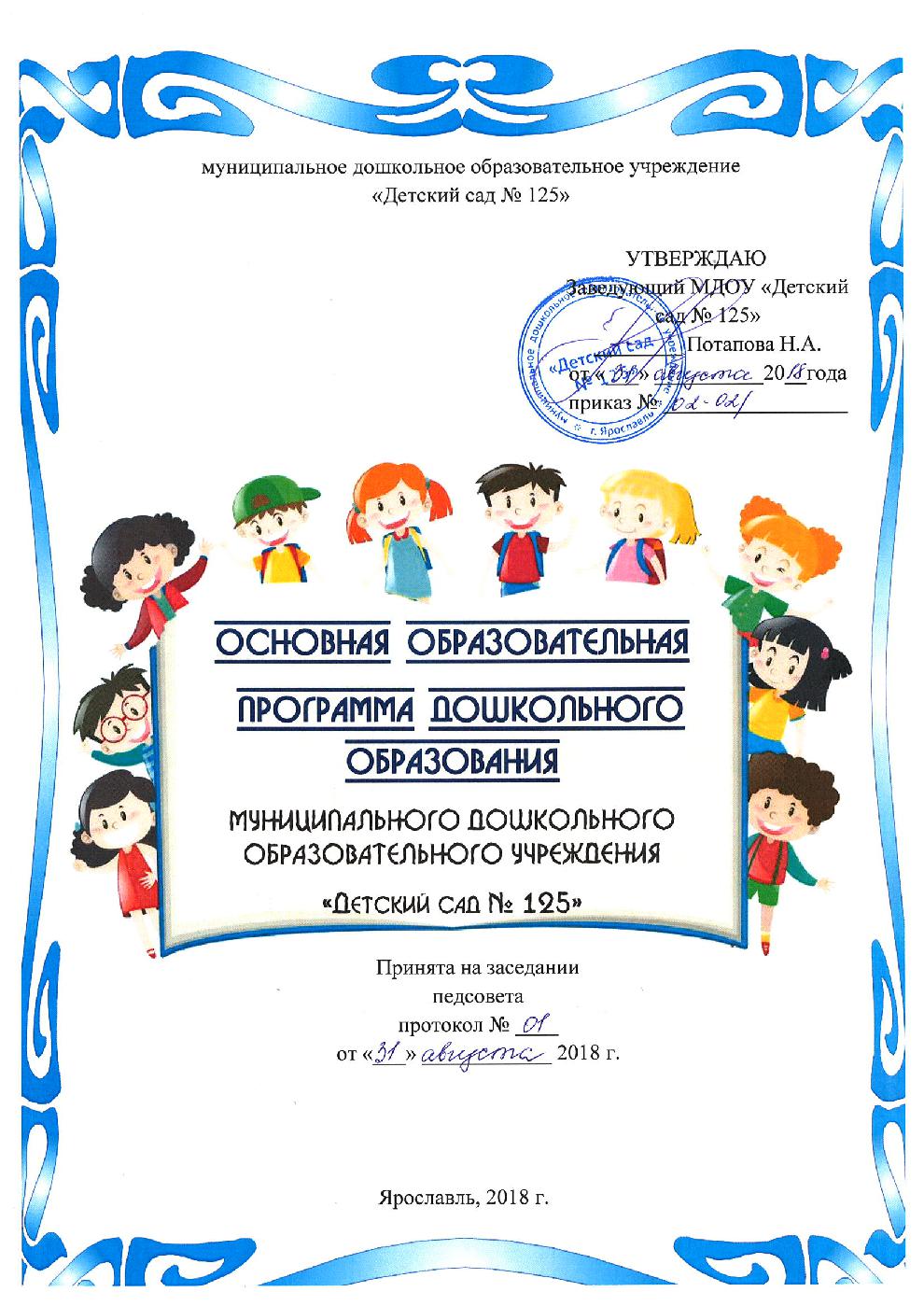 ОГЛАВЛЕНИЕЦЕЛЕВОЙ РАЗДЕЛОБЯЗАТЕЛЬНАЯ ЧАСТЬПояснительная запискаОсновная образовательная программа муниципального дошкольного образовательного учреждения «Детский сад №125» (далее - Программа) разработана рабочей группой педагогов детского сада и обеспечивает разностороннее развитие детей в возрасте от 1,5 до 7 лет (до окончания образовательных отношений) с учетом их возрастных и индивидуальных особенностей по основным направлениям – социально-коммуникативному, познавательному, речевому, художественно-эстетическому и физическому. Программа обеспечивает достижение воспитанниками готовности к школе.Настоящая основная образовательная программа дошкольного образования разработана учреждением в соответствии с Федеральным государственным образовательным стандартом дошкольного образования,а такжеПримерной основной образовательной программой дошкольного образования (одобрена решением федерального учебно-методического объединения по общему образованию(протокол от 20 мая 2015 г. № 2/15)) и с учетом комплексной образовательной программы дошкольного образования «Детство» (Т.И.Бабаева, А.Г. Гогоберидзе, О.В. Солнцева и др. – Спб.: ООО «ИЗДАТЕЛЬСТВО «ДЕТСТВО-ПРЕСС», 2016 – 352 с.)и ряда дополнительных программ, методик и технологий, позволяющих выполнять Федеральный государственный образовательный стандарт дошкольного образования:парциальной программой художественно-эстетического развития детей 2-7 лет в изобразительной деятельности И.А.Лыковой «Цветные ладошки»;комплекта дополнительных программ УМК «Предшкола нового поколения» Р.Г.Чураковой;Основная образовательная программа МДОУ «Детский сад №125» разработана в соответствии с:международно-правовыми актами:Конвенцией о защите прав человека и основных свобод от 04.11.1950 (с изм. и доп.);Конвенцией о правах ребенка (одобрена Генеральной Ассамблеей ООН 20.11.1989, вступила в силу для СССР 15.09.1990);Декларацией прав ребенка (провозглашена резолюцией 1386 (ХIV) Генеральной Ассамблеи ООН от 20.11.1959);законами РФ:Конституцией РФ от 12.12.1993 (с изм. и доп.);Семейным Кодексом РФ от 08.12.1995 № 223 ФЗ (с изм. и доп.);Федеральным законом от 24.07.1998 № 124-ФЗ «Об основных гарантиях прав ребенка в Российской Федерации» (с изм. и доп.);	Федеральным законом «Об образовании в Российской Федерации» от 29.12.2012 № 273-ФЗ.документами Министерства образования и науки Российской Федерации:Приказ Министерства образования и науки РФ от 17 октября 2013 г. № 1155 «Об утверждении федерального государственного образовательного стандарта дошкольного образования» (зарегистрировано в Минюсте РФ 14 ноября 2013 г., № 30384).Приказ Министерства образования и науки РФ от 30 августа 2013 г. № 1014 «Об утверждении Порядка организации и осуществления образовательной деятельности по основным общеобразовательным программам – образовательным программам дошкольного образования».Приказ Министерства образования и науки РФ от 8 апреля 2014 г. № 293 «Об утверждении Порядка приема на обучение по образовательным программам дошкольного образования» (зарегистрировано в Минюсте РФ 12 мая 2014 г., № 32220, вступил в силу 27 мая 2014 г.).Письмо Департамента государственной политики в сфере общего образования Министерства образования и науки РФ от 28.02.2014 № 08-249 «Комментарии кФГОС дошкольного образования». документами Федеральных служб:Постановление Главного санитарного врача РФ от 15 мая 2013 г. N 25 г. Москва "Об утверждении СанПиН 2.4.4. 3049-13 «Санитарно-эпидемиологические требования к устройству, содержанию и организации режима работы в дошкольных организациях»;Локальными актами ДОУ:Уставом муниципального дошкольного образовательного учреждения «Детский сад №125».Основная образовательная программа дошкольного образования является нормативно-управленческим документом организации и характеризует специфику:содержания образования,особенности организации образовательного процесса,характер оказываемых образовательных услуг.Программа предусматривает возможность корректировки ее разделов за счет гибкости содержания.При разработке Программы учитывались:личностная и деятельностная направленность дошкольного образования;необходимость практической направленности образовательного процесса;интегративный подход к отбору и организации содержания образования. Образовательная Программа ориентирована на учет:интересов и потребностей потребителей образовательных услуг (воспитанников) и заказчиков образовательных услуг (родителей воспитанников, их законных представителей); сложившихся в практике детского сада культурно-образовательных традиций.Срок реализации Программы 5 лет.Программа реализуется на государственном языке Российской Федерации. Программа включает три основных раздела: целевой, содержательный иорганизационный, в каждом из которых отражается обязательная часть и часть, формируемая участниками образовательных отношений.Цели и задачи ПрограммыЦелью Программы является проектирование социальных ситуаций развития ребенка и развивающей предметно-пространственной среды, обеспечивающих позитивную социализацию, мотивацию и поддержку индивидуальности детей через общение, игру,познавательно-исследовательскую деятельность и другие формы активности.Программа, в соответствии с Федеральным законом «Об образовании в Российской Федерации», содействует взаимопониманию и сотрудничеству между людьми, учитывает разнообразие мировоззренческих подходов, способствует реализации права детей дошкольного возраста на свободный выбор мнений и убеждений, обеспечивает развитие способностей каждого ребенка, формирование и развитие личности ребенка в соответствии с принятыми в семье и обществе духовно-нравственными и социокультурными ценностями в целях интеллектуального, духовно-нравственного, творческого и физического развития человека, удовлетворения его образовательных потребностей и интересов.Цели Программы достигаются через решение следующих задач:– охрана и укрепление физического и психического здоровья детей, в том числе их эмоционального благополучия;– обеспечение равных возможностей для полноценного развития каждого ребенка в период дошкольного детства независимо от места проживания, пола, нации, языка, социального статуса;– создание благоприятных условий развития детей в соответствии с их возрастными и индивидуальными особенностями, развитие способностей и творческого потенциала каждого ребенка как субъекта отношений с другими детьми, взрослыми и миром;– объединение обучения и воспитания в целостный образовательный процесс на основе духовно-нравственных и социокультурных ценностей, принятых в обществе правил и норм поведения в интересах человека, семьи, общества;– формирование общей культуры личности детей, развитие их социальных, нравственных, эстетических, интеллектуальных, физических качеств, инициативности, самостоятельности и ответственности ребенка, формирование предпосылок учебной деятельности;– формирование социокультурной среды, соответствующей возрастным и индивидуальным особенностям детей;– обеспечение психолого-педагогической поддержки семьи и повышение компетентности родителей (законных представителей) в вопросах развития и образования, охраны и укрепления здоровья детей;– обеспечение преемственности целей, задач и содержания дошкольного общего иначального общего образования.Задачи развития и воспитания ребенка, решаемые Программой  Приоритетными задачами развития и воспитания детей являются:укрепление физического и психического здоровья ребенка, формирование основ его двигательной и гигиенической культуры;целостное развитие ребенка как субъекта посильных дошкольнику видов деятельности;обогащенное развитие ребенка, обеспечивающее единый процесс социализации-индивидуализации с учетом детских потребностей, возможностей и способностей;развитие на основе разного образовательного содержания эмоциональной отзывчивости, способности к сопереживанию, готовности к проявлению гуманного отношения в детской деятельности, поведении, поступках;развитие познавательной активности, любознательности, стремления к самостоятельному познанию и размышлению, развитие умственных способностей и речи ребенка;пробуждение творческой активности и воображения ребенка, желания включаться в творческую деятельность;органическое вхождение ребенка в современный мир, разнообразное взаимодействие дошкольников с различными сферами культуры: с изобразительным искусством и музыкой, детской литературой и родным языком, экологией, математикой, игрой;приобщение ребенка к культуре своей страны и воспитание уважения к другим народам и культурам;приобщение ребенка к красоте, добру, ненасилию, ибо важно, чтобы дошкольный возраст стал временем, когда у ребенка пробуждается чувство своей сопричастности к миру, желание совершать добрые поступки.Цели деятельности ДОУ по реализации Программы:формирование общей культуры личности детей, в том числе ценностей здорового образа жизни, развития их социальных, нравственных, эстетических, интеллектуальных, физических качеств, инициативности, самостоятельности и ответственности ребенка, формирования предпосылок учебной деятельности всеми воспитанниками;организация разных видов деятельности ребенка и реализация Программы в формах, специфических для детей данных возрастных групп, прежде всего в форме игры, познавательной и исследовательской деятельности, в форме творческой активности, обеспечивающей художественно-эстетическое развитие ребенка, обеспечивающих достижение планируемых результатов освоения программы;организация психолого-педагогической поддержки воспитанников в соответствии с их возрастными и индивидуальными особенностями и склонностями, развитие способностей и творческого потенциала каждого ребенка как субъекта отношений с самим собой, другими детьми, взрослыми и миром;привлечение родителей (законных представителей), педагогических работников и общественности к проектированию и развитию внутренней социальной среды дошкольной образовательной организации;использование образовательных возможностей района и города для развития ребенка;организация педагогической диагностики для обеспечения индивидуального подхода к детям, развития их склонностей и способностей.Достижение поставленных целей требует решения определённых задач деятельности ДОУ. Для успешной деятельности по реализации Программы необходимо:учитывать в образовательном процессе особенности психофизического развития и возможности детей; синхронизировать процессы обучения и воспитания, сделать их взаимодополняющими, обогащающими физическое, социально-личностное, интеллектуальное и художественно-эстетическое развитие детей;воспитывать с учётом возрастных категорий детей гражданственности, уважения к правам и свободам человека, любви к окружающей природе, Родине, семье;осуществлять необходимую квалифицированную коррекцию недостатков в физическом и (или) психологическом развитии детей;выстроить взаимодействие с семьями детей для обеспечения полноценного развития детей;оказывать консультативную и методическую помощь родителям (законным представителям) по вопросам воспитания, обучения и развития детей.Принципы и подходы к формированию ПрограммыВ соответствии со Стандартом Программа построена на следующих принципах:1.Поддержка разнообразия детства. Современный мир характеризуется возрастающим многообразием и неопределенностью, отражающимися в самых разных аспектах жизни человека и общества. Многообразие социальных, личностных, культурных, языковых,этнических особенностей, религиозных и других общностей, ценностей и убеждений, мнений и способов их выражения, жизненных укладов особенно ярко проявляется в условиях Российской Федерации – государства с огромной территорией, разнообразными природными условиями,объединяющего многочисленные культуры, народы, этносы. Возрастающая мобильность в обществе, экономике, образовании, культуре требует от людей умения ориентироваться в этом мире разнообразия, способности сохранять свою идентичность и в то же время гибко,позитивно и конструктивно взаимодействовать с другими людьми, способности выбирать и уважать право выбора других ценностей и убеждений, мнений и способов их выражения.Принимая вызовы современного мира, Программа рассматривает разнообразие как ценность, образовательный ресурс и предполагает использование разнообразия для обогащения образовательного процесса. ДОУ выстраивает образовательную деятельность с учетом региональной специфики, социокультурной ситуации развития каждого ребенка, его возрастных и индивидуальных особенностей, ценностей, мнений и способов их выражения.2.Сохранение уникальности и самоценности детства как важного этапа в общем развитии человека. Самоценность детства – понимание детства как периода жизни значимого самого по себе, значимого тем, что происходит с ребенком сейчас, а не тем, что этот этап является подготовкой к последующей жизни. Этот принцип подразумевает полноценное проживание ребенком всех этапов детства (младенческого, раннего и дошкольного детства),обогащение (амплификацию) детского развития.3.Позитивная социализацияребенка предполагает, что освоение ребенком культурных норм, средств и способов деятельности, культурных образцов поведения и общения с другимилюдьми, приобщение к традициям семьи, общества, государства происходят в процессе сотрудничества со взрослыми и другими детьми, направленного на создание предпосылок к полноценной деятельности ребенка в изменяющемся мире.4.	Личностно-развивающий и гуманистический характер взаимодействия взрослых (родителей (законных представителей), педагогических и иных работников ДОУ) и детей. Такой тип взаимодействия предполагает базовую ценностную ориентацию на достоинство каждого участника взаимодействия, уважение и безусловное принятие личности ребенка, доброжелательность, внимание к ребенку, его состоянию, настроению, потребностям, интересам. Личностно-развивающее взаимодействие является неотъемлемой составной частью социальной ситуации развития ребенка в организации, условием его эмоционального благополучия и полноценного развития.5. Содействие и сотрудничество детей и взрослых, признание ребенка полноценным участником (субъектом) образовательных отношений. Этот принцип предполагает активное участие всех субъектов образовательных отношений – как детей, так и взрослых – в реализации программы. Каждый участник имеет возможность внести свой индивидуальный вклад в ход игры, занятия, проекта, обсуждения, в планирование образовательного процесса, может проявить инициативу. Принцип содействия предполагает диалогический характер коммуникации между всеми участниками образовательных отношений. Детям предоставляется возможность высказывать свои взгляды, свое мнение, занимать позицию и отстаивать ее, принимать решения и брать на себя ответственность в соответствии со своими возможностями.6.	Сотрудничество ДОУ с семьей. Сотрудничество, кооперация с семьей, открытость в отношении семьи, уважение семейных ценностей и традиций, их учет в образовательной работе являются важнейшим принципом образовательной программы.Сотрудники ДОУ должны знать об условиях жизни ребенка в семье, понимать проблемы, уважать ценности и традиции семей воспитанников. Программа предполагает разнообразные формы сотрудничества с семьей как в содержательном, так и в организационном планах.Сетевое взаимодействие с организациями социализации, образования, охраны здоровья и другими партнерами, которые могут внести вклад в развитие и образование детей, а также использование ресурсов местного сообщества и вариативных программ дополнительного образования детей для обогащения детского развития. Программа предполагает, что ДОУ устанавливает партнерские отношения не только с семьями детей, но и с другими организациями и лицами, которые могут способствовать обогащению социального и/или культурного опыта детей, приобщению детей к национальным традициям (посещение театров,музеев, освоение программ дополнительного образования), к природе и истории родного края;содействовать проведению совместных проектов, экскурсий, праздников, посещению концертов, а также удовлетворению особых потребностей детей, оказанию психолого-педагогической и/или медицинской поддержки в случае необходимости (центры семейного консультирования и др.).8. Индивидуализация дошкольного образования предполагает такое построение образовательной деятельности, которое открывает возможности для индивидуализации образовательного процесса, появления индивидуальной траектории развития каждого ребенка с характерными для данного ребенка спецификой и скоростью, учитывающей его интересы,мотивы, способности и возрастно-психологические особенности. При этом сам ребенок становится активным в выборе содержания своего образования, разных форм активности. Для реализации этого принципа необходимы регулярное наблюдение за развитием ребенка, сбор данных о нем, анализ его действий и поступков; помощь ребенку в сложной ситуации;предоставление ребенку возможности выбора в разных видах деятельности, акцентирование внимания на инициативности, самостоятельности и активности ребенка.9. Возрастная адекватность образования. Этот принцип предполагает подбор педагогом содержания и методов дошкольного образования в соответствии с возрастными особенностями детей. Важно использовать все специфические виды детской деятельности (игру,коммуникативную и познавательно-исследовательскую деятельность, творческую активность,обеспечивающую художественно-эстетическое развитие ребенка), опираясь на особенности возраста и задачи развития, которые должны быть решены в дошкольном возрасте.Деятельность педагога должна быть мотивирующей и соответствовать психологическим законам развития ребенка, учитывать его индивидуальные интересы, особенности и склонности.10. Развивающее вариативное образование. Этот принцип предполагает, что образовательное содержание предлагается ребенку через разные виды деятельности с учетом его актуальных и потенциальных возможностей усвоения этого содержания и совершения им тех или иных действий, с учетом его интересов, мотивов и способностей. Данный принцип предполагает работу педагога с ориентацией на зону ближайшего развития ребенка (Л.С. Выготский), что способствует развитию, расширению как явных, так и скрытых возможностей ребенка.11.Полнота содержания и интеграция отдельных образовательных областей. В соответствии	со Стандартом Программа предполагает всестороннее	социально-коммуникативное, познавательное, речевое, художественно-эстетическое и физическое развитие детей посредством различных видов детской активности. Деление Программы на образовательные области не означает, что каждая образовательная область осваивается ребенком по отдельности, в форме изолированных занятий по модели школьных предметов. Между отдельными	 разделами Программы существуют многообразные	взаимосвязи: познавательное развитие тесно связано 	с речевым и социально-коммуникативным, художественно-эстетическое – с познавательным и речевым и т.п. Содержание образовательной деятельности в одной конкретной области тесно связано с другими областями. Такая организация образовательного процесса соответствует особенностям развития детей раннего и дошкольного возраста.12. Инвариантность ценностей и целей при вариативности средств реализации и достижения целей Программы. Характеристики, значимые для разработки и реализации ПрограммыПолное наименование ДОУ в соответствии с уставом: муниципальное дошкольное образовательное учреждение «Детский сад №125»Сокращенное наименование в соответствии с уставом:МДОУ «Детский сад № 125»Организационно-правовая форма в соответствии с уставом: Муниципальное автономное образовательное учреждение. Учредитель: департамент образования мэрии города Ярославля.Год основания: 2013 г.Юридический адрес:150035, город Ярославль, улица Доронина, дом 12а.Фактический адрес:150035, город Ярославль, улица Доронина, дом 12а.Телефон: (4852) 45-69-79, 45-69-62; 45-68-63 (факс)E-mail: yardou125@yandex.ruОбщая площадь территории: 7400кв.м.Муниципальное дошкольное образовательное учреждение «Детский сад №125» введено в эксплуатацию в 13 декабря 2013 года.Детский сад расположен во Фрунзенском районе города Ярославля.Территория детского сада озеленена насаждениями. На территории учреждения имеются различные виды деревьев и кустарников, клумбы.В ДОУ функционируют 12 возрастных групп, в том числе:Группа для детей раннего возраста (с 1,5 до 3-х лет) – 1;Группа для детей раннего возраста (с 2 до 3 лет) – 1;Группа для детей дошкольного возраста (с 3 до 4 лет) – 3;Группа для детей дошкольного возраста(с 4 до 5 лет) – 2;Группа для детей дошкольного возраста(с 5 до 6 лет) – 1;Группа для детей дошкольного возраста (с 5 до 7 лет)–2;Группа для детей дошкольного возраста (от 6 до 7 лет) – 2;Коллектив учреждения:72 человека.Режим работы детского садас 7.00 до 19.00 при пятидневной рабочей неделе.Лицензия на образовательную деятельность №417/16 от 09 сентября 2016КАЧЕСТВЕННЫЙ АНАЛИЗ ПЕДАГОГИЧЕСКИХ КАДРОВ:Возраст педагоговСтажевые показатели Образовательный уровеньУровень квалификацииРазделение детей на возрастные группы осуществляется в соответствии с закономерностями психического развития ребенка и позволяет более эффективно решать задачи по реализации Программы с детьми, имеющими, в целом, сходные возрастные характеристики.Предельная наполняемость групп определяется согласно СанПиН 2.4.1.3049-13, исходя из расчета площади групповой (игровой) комнаты.Ежегодный контингент воспитанников формируется на основе социального заказа родителей.Содержание Программы учитывает возрастные и индивидуальные особенности контингента детей, воспитывающихся в образовательном учреждении.Характеристика возрастных особенностей развития детей дошкольного возраста необходима для правильной организации осуществления образовательного процесса, как в условиях семьи, так и в условиях дошкольного образовательного учреждения (группы).Характеристики особенностей развития детей раннего и дошкольного возрастаМладенчество и ранний возраст. Период раннего детства имеет ряд качественных физиологических и психических особенностей, которые требуют создания специальных условий для развития детей этого возраста.Помимо того, что период раннего детства один из самых насыщенных в познавательном аспекте из всех возрастных периодов, в настоящее время наблюдается заметная акселерация развития, которая отражается на результатах развития детей раннего возраста. Многие дети имеют более высокие показатели уже к моменту рождения, раньше начинаются процессы прорезывания зубов, хождения, говорения. Опережающим отмечается и социальное развитие,- значительно раньше отмечается кризис трёх лет.Повышенная ранимость организма ребенка, недостаточная морфологическая и функциональная зрелость органов и систем (быстрый темп развития осуществляется на весьма неблагоприятном фоне - при незрелости психофизиологических функций организма, а это повышает ранимость). Малыши в большей степени подвержены заболеваниям из-за несовершенства деятельности внутренних органов, высокого уровня утомляемости, им трудно переключится с одной деятельности на другую, соответственно доминантой становится процесс возбуждения и как следствие - неустойчивое эмоциональное состояние.Взаимосвязь физического и психического развития - это общая закономерность, присущая любому возрасту, но в раннем детстве она проявляется особенно ярко, потому что в этот период происходит становление всех функций организма.Именно в раннем детстве учеными отмечается наиболее прочная связь и зависимость умственного и социального развития от физического состояния и настроения ребенка (например: ухудшение здоровья отражается на отношении к окружающему; снижается восприимчивость, притупляется ориентировочная реакция, дети теряют приобретенные умения: речевые, двигательные, социальные).Яркая специфика психофизиологических и индивидуальных различий (особенно в раннем возрасте важно учитывать индивидуальные, психофизиологические различия - уровень активности, регулярность биоритмов, степень комфортности при адаптации любого вида; настроение, интенсивность реакций, порог чувствительности, отвлекаемость, упорство и внимание).Этому возрасту свойственно удовлетворение ребёнком естественных психофизиологических потребностей:сенсомоторной потребности;потребность в эмоциональном контакте;	потребности во взаимодействии и общении со взрослыми: (контактное общение в 2-3 мес.; познавательное общение в 3-10 мес.; вербально- невербальное в 10 мес.-1,5 года; игровое и деловое общение в 1,5 года- 3 года).Специфичностью проявления нервных процессов у ребенка - это:легкость выработки условных рефлексов, но при этом же сложность их изменения;повышенная эмоциональная возбудимость;сложность переключения процессов возбуждения и торможения;повышенная эмоциональная утомляемость.Развитие детей раннего возраста имеет свою неповторимую специфику, что выражается, в тесной взаимосвязи физиологических и психологических компонентов.На третьем году жизни ребенок вырастает в среднем на 7—8 см, прибавка в весе составляет 2—2,5 кг. Дети активно овладевают разнообразными движениями. Растущие двигательные возможности позволяют детям более активно знакомиться с окружающим миром, познавать свойства и качества предметов, осваивать новые способы действий. Но при этом малыши еще не способны постоянно контролировать свои движения. Поэтому воспитателю необходимо проявлять повышенное внимание к действиям детей, оберегать их от неосторожных движений, приучать к безопасному поведению в среде сверстников.Организм младших дошкольников недостаточно окреп. Дети легко подвергаются инфекциям. Особенно часто страдают их верхние дыхательные пути, так как объем легких ребенка пока небольшой и малыш вынужден делать частые вдохи и выдохи. Эти особенности детей воспитателю надо постоянно иметь в виду: следить за чистотой воздуха в помещении, за правильным дыханием детей (через нос, а не ртом) на прогулке, во время ходьбы и подвижных игр.В младшем возрасте интенсивно развиваются структуры и функции головного мозга ребенка, что расширяет его возможности в познании окружающего мира. Для детей этого возраста характерно наглядно-действенное и наглядно-образное мышление. Дети «мыслят руками»: не столько размышляют, сколько непосредственно действуют. Чем более разнообразно использует ребенок способы чувственного познания, тем полнее его восприятие, тоньше ощущения, ярче эмоции, а значит, тем отчетливее становятся его представления о мире и успешнее деятельность.На третьем году жизни заметно возрастает речевая активность детей, они начинают проявлять живой интерес к слову. Это обнаруживается в детских высказываниях и вопросах, а также в игре словами. Малыши изменяют слова, придумывают новые, которых нет в речи взрослых; идет быстрое освоение грамматических форм.Под влиянием общения со взрослыми, речевых игр и упражнений к трем годам ребенок начинает успешно использовать простые и распространенные предложения, воспроизводить небольшие стишки и потешки, отвечать на вопросы. Своевременное развитие речи имеет огромное значение для умственного и социального развития дошкольников.Общение детей с воспитателем постоянно обогащается и развивается. Это и эмоциональное общение (обмен положительными эмоциями), и деловое, сопровождающее совместную деятельность взрослого и ребенка, а кроме того, познавательное общение. Дети могут спокойно, не мешая друг другу, играть рядом, объединяться в игре с общей игрушкой, развивать несложный игровой сюжет из нескольких взаимосвязанных по смыслу эпизодов, выполнять вместе простые поручения.Младший дошкольный возраст (3-4 года). На рубеже трех лет любимым выражением ребёнка становится «Я сам!». Отделение себя от взрослого и вместе с тем желание быть как взрослый — характерное противоречие кризиса трех лет.Эмоциональное развитие ребёнка этого возраста характеризуется проявлениями таких чувств и эмоций, как любовь к близким, привязанность к воспитателю, доброжелательное отношение к окружающим, сверстникам. Ребёнок способен к эмоциональной отзывчивости — он может сопереживать другому ребенку.В младшем дошкольном возрасте поведение ребёнка непроизвольно, действия и поступки ситуативны, их последствия ребёнок чаще всего не представляет, нормативно развивающемуся ребенку свойственно ощущение безопасности, доверчиво-активное отношение к окружающему.Дети 3—4 лет усваивают элементарные нормы и правила поведения, связанные с определёнными разрешениями и запретами («можно», «нужно», «нельзя»).В 3 года ребёнок идентифицирует себя с представителями своего пола. В этом возрасте дети дифференцируют других людей по полу, возрасту; распознают детей, взрослых, пожилых людей, как в реальной жизни, так и на иллюстрациях.У развивающегося трёхлетнего человека есть все возможности овладения навыками самообслуживания (становление предпосылок трудовой деятельности) — самостоятельно есть, одеваться, раздеваться, умываться, пользоваться носовым платком, расчёской, полотенцем, отправлять свои естественные нужды. К концу четвёртого года жизни младший дошкольник овладевает элементарной культурой поведения во время еды за столом и умывания в туалетной комнате. Подобные навыки основываются на определённом уровне развития двигательной сферы ребёнка, одним из основных компонентов которого является уровень развития моторной координации.В этот период высока потребность ребёнка в движении (его двигательная активность составляет не менее половины времени бодрствования). Ребёнок начинает осваивать основные движения, обнаруживая при выполнении физических упражнений стремление к целеполаганию (быстро пробежать, дальше прыгнуть, точно воспроизвести движение и др.).Накапливается определённый запас представлений о разнообразных свойствах предметов, явлениях окружающей действительности и о себе самом. В этом возрасте у ребёнка при правильно организованном развитии уже должны быть сформированы основные сенсорные эталоны. Он знаком с основными цветами (красный, жёлтый, синий, зелёный). Трехлетний ребенок способен выбрать основные формы предметов (круг, овал, квадрат, прямоугольник, треугольник) по образцу, допуская иногда незначительные ошибки. Ему известны слова больше, меньше, и из двух предметов (палочек, кубиков, мячей и т. п.) он успешно выбирает больший или меньший.В 3 года дети практически осваивают пространство своей комнаты (квартиры), групповой комнаты в детском саду, двора, где гуляют, и т. п. На основании опыта у них складываются некоторые пространственные представления (рядом, перед, на, под). Освоение пространства происходит одновременно с развитием речи: ребёнок учится пользоваться словами, обозначающими пространственные отношения (предлоги и наречия).Малыш знаком с предметами ближайшего окружения, их назначением (на стуле сидят, из чашки пьют и т. п.), с назначением некоторых общественно- бытовых зданий (в магазине, супермаркете покупают игрушки, хлеб, молоко, одежду, обувь);имеет представления о знакомых средствах передвижения (легковая машина, грузовая машина, троллейбус, самолёт, велосипед и т. п.), о некоторых профессиях (врач, шофёр, дворник), праздниках (Новый год, День своего рождения), свойствах воды, снега, песка (снег белый, холодный, вода тёплая и вода холодная, лёд скользкий, твёрдый; из влажного песка можно лепить, делать куличики, а сухой песок рассыпается); различает и называет состояния погоды (холодно, тепло, дует ветер, идёт дождь). На четвёртом году жизни ребенок различает по форме, окраске, вкусу некоторые фрукты и овощи, знает два-три вида птиц, некоторых домашних животных, наиболее часто встречающихся насекомых.Внимание детей четвёртого года жизни непроизвольно. Однако его устойчивость зависит от интереса к деятельности. Обычно ребенок этого возраста может сосредоточиться в течение 10—15 мин, но привлекательное для него дело может длиться достаточно долго. Память детей непосредственна, непроизвольна и имеет яркую эмоциональную окраску. Дети сохраняют и воспроизводят только ту информацию, которая остаётся в их памяти без всяких внутренних усилий (понравившиеся стихи и песенки, 2-3 новых слова, рассмешивших или огорчивших его). Мышление трёхлетнего ребёнка является наглядно-действенным: малыш решает задачу путём непосредственного действия с предметами (складывание матрёшки, пирамидки, мисочек, конструирование по образцу и т. п.). В 3 года воображение только начинает развиваться, и прежде всего это происходит в игре. Малыш действует с одним предметом и при этом воображает на его месте другой: палочка вместо ложечки, камешек вместо мыла, стул — машина для путешествий и т. д.В младшем дошкольном возрасте ярко выражено стремление к деятельности. Взрослый для ребёнка — носитель определённой общественной функции. Желание ребёнка выполнять такую же функцию приводит к развитию игры. Дети овладевают игровыми действиями с игрушками и предметами- заместителями, приобретают первичные умения ролевого поведения. Игра ребёнка первой половины четвёртого года жизни — это скорее игра рядом, чем вместе. В играх, возникающих по инициативе детей, отражаются умения, приобретённые в совместных со взрослым играх. Сюжеты игр простые, неразвёрнутые, содержащие одну-две роли.Неумение объяснить свои действия партнёру по игре, договориться с ним, приводит к конфликтам, которые дети не в силах самостоятельно разрешить. Конфликты чаще всего возникают по поводу игрушек. Постепенно к 4 годам ребёнок начинает согласовывать свои действия, договариваться в процессе совместных игр, использовать речевые формы вежливого общения.В 3—4 года ребёнок начинает чаще и охотнее вступать в общение со сверстниками ради участия в общей игре или продуктивной деятельности. Однако ему всё ещё нужны поддержка и внимание взрослого.Главным средством общения со взрослыми и сверстниками является речь. Словарь младшего дошкольника состоит в основном из слов, обозначающих предметы обихода, игрушки, близких ему людей. Ребёнок овладевает грамматическим строем речи, начинает использовать сложные предложения. Девочки по многим показателям развития (артикуляция, словарный запас, беглость речи, понимание прочитанного, запоминание увиденного и услышанного) превосходят мальчиков.В 3—4 года в ситуации взаимодействия с взрослым продолжает формироваться интерес к книге и литературным персонажам. Круг чтения ребёнка пополняется новыми произведениями, но уже известные тексты по- прежнему вызывают интерес.Интерес к продуктивной деятельности неустойчив. Замысел управляется изображением и меняется по ходу работы, происходит овладение изображением формы предметов. Работы чаще всего схематичны, поэтому трудно догадаться, что изобразил ребёнок. Конструирование носит процессуальный характер. Ребёнок может конструировать по образцу лишь элементарные предметные конструкции из двух-трёх частей.Музыкально-художественная	деятельность	детей носит непосредственный и синкретический характер. Восприятие музыкальных образов происходит при организации практической деятельности (проиграть сюжет, рассмотреть иллюстрацию и др.). Совершенствуется звукоразличение, слух: ребёнок дифференцирует звуковые свойства предметов, осваивает звуковые предэталоны (громко — тихо, высоко — низко и пр.). Начинает проявлять интерес и избирательность по отношению к различным видам музыкально-художественной деятельности (пению, слушанию, музыкально- ритмическим движениям).Средний дошкольный возраст (4-5 лет). Дети 4-5 лет всё ещё не осознают социальные нормы и правила поведения, однако у них уже начинают складываться обобщённые представления о том, как надо и не надо себя вести. Как правило, к пяти годам дети без напоминания взрослого здороваются и прощаются, говорят «спасибо» и «пожалуйста», не перебивают взрослого, вежливо обращаются к нему. Кроме того, они могут по собственной инициативе убирать игрушки, выполнять простые трудовые обязанности, доводить дело до конца. В этом возрасте у детей появляются представления о том, как положено себя вести девочкам, и как — мальчикам. Дети хорошо выделяют несоответствие нормам и правилам не только в поведении другого, но и в своём собственном. Таким образом, поведение ребёнка 4—5 лет не столь импульсивно и непосредственно, как в 3—4 года, хотя в некоторых ситуациях ему всё ещё требуется напоминание взрослого или сверстников о необходимости придерживаться тех или иных норм и правил.В этом возрасте детьми хорошо освоен алгоритм процессов умывания, одевания, купания, приёма пищи, уборки помещения. Дошкольники знают и используют по назначению атрибуты, сопровождающие эти процессы: мыло, полотенце, носовой платок, салфетку, столовые приборы. Уровень освоения культурно-гигиенических навыков таков, что дети свободно переносят их в сюжетно-ролевую игру.К 4—5 годам ребёнок способен элементарно охарактеризовать своё самочувствие, привлечь внимание взрослого в случае недомогания.Дети имеют дифференцированное представление о собственной гендерной принадлежности, аргументируют её по ряду признаков («Я мальчик, я ношу брючки, а не платьица, у меня короткая причёска»). К пяти годам дети имеют представления об особенностях наиболее распространённых мужских и женских профессий, о видах отдыха, специфике поведения в общении с другими людьми, об отдельных женских и мужских качествах.К четырем годам основные трудности в поведении и общении ребёнка с окружающими, которые были связаны с кризисом трех лет (упрямство, строптивость, конфликтность и др.), постепенно уходят в прошлое, и любознательный ребенок активно осваивает окружающий его мир предметов и вещей, мир человеческих отношений. Лучше всего это удается детям в игре. Дети 4—5 лет продолжают проигрывать действия с предметами, но теперь внешняя последовательность этих действий уже соответствует реальной действительности: ребёнок сначала режет хлеб и только потом ставит его на стол перед куклами (в раннем и в самом начале дошкольного возраста последовательность действий не имела для игры такого значения). В игре дети называют свои роли, понимают условность принятых ролей. Происходит разделение игровых и реальных взаимоотношений. В 4—5 лет сверстники становятся для ребёнка более привлекательными и предпочитаемыми партнёрами по игре, чем взрослый.В возрасте от 4 до 5 лет продолжается усвоение детьми общепринятых сенсорных эталонов, овладение способами их использования и совершенствование обследования предметов. К пяти годам дети, как правило, уже хорошо владеют представлениями об основных цветах, геометрических формах и отношениях величин. Ребёнок уже может произвольно наблюдать, рассматривать и искать предметы в окружающем его пространстве. Восприятие в этом возрасте постепенно становится осмысленным, целенаправленным и анализирующим.В среднем дошкольном возрасте связь мышления и действий сохраняется, но уже не является такой непосредственной, как раньше. Во многих случаях не требуется практического манипулирования с объектом, но во всех случаях ребёнку необходимо отчётливо воспринимать и наглядно представлять этот объект. Внимание становится всё более устойчивым, в отличие от возраста трех лет (если ребёнок пошёл за мячом, то уже не будет отвлекаться на другие интересные предметы). Важным показателем развития внимания является то, что к пяти годам появляется действие по правилу — первый необходимый элемент произвольного внимания. Именно в этом возрасте дети начинают активно играть в игры с правилами: настольные (лото, детское домино) и подвижные (прятки, салочки). В среднем дошкольном возрасте интенсивно развивается память ребёнка. В 5 лет он может запомнить уже 5—6 предметов (из 10—15), изображённых на предъявляемых ему картинках.В возрасте 4—5 лет преобладает репродуктивное воображение, воссоздающее образы, которые описываются в стихах, рассказах взрослого, встречаются в мультфильмах и т.д. Элементы продуктивного воображения начинают складываться в игре, рисовании, конструировании.В этом возрасте происходит развитие инициативности и самостоятельности ребенка в общении со взрослыми и сверстниками. Дети продолжают сотрудничать со взрослыми в практических делах (совместные игры, поручения), наряду с этим активно стремятся к интеллектуальному общению, что проявляется в многочисленных вопросах (почему? зачем? для чего?), стремлении получить от взрослого новую информацию познавательного характера.Возможность устанавливать причинно-следственные связи отражается в детских ответах в форме сложноподчиненных предложений. У детей наблюдается потребность в уважении взрослых, их похвале, поэтому на замечания взрослых ребёнок пятого года жизни реагирует повышенной обидчивостью. Общение со сверстниками по-прежнему тесно переплетено с другими видами детской деятельности (игрой, трудом, продуктивной деятельностью), однако уже отмечаются и ситуации чистого общения.Для поддержания сотрудничества, установления отношений в словаре детей появляются слова и выражения, отражающие нравственные представления: слова участия, сочувствия, сострадания. Стремясь привлечь внимание сверстника и удержать его в процессе речевого общения, ребёнок учится использовать средства интонационной речевой выразительности: регулировать силу голоса, интонацию, ритм, темп речи в зависимости от ситуации общения. В процессе общения со взрослыми дети используют правила речевого этикета: слова приветствия, прощания, благодарности, вежливой просьбы, утешения, сопереживания и сочувствия. Речь становится более связной и последовательной.С нарастанием осознанности и произвольности поведения, постепенным усилением роли речи (взрослого и самого ребёнка) в управлении поведением ребенка становится возможным решение более сложных задач в области безопасности. Но при этом взрослому следует учитывать несформированность волевых процессов, зависимость поведения ребёнка от эмоций, доминирование эгоцентрической позиции в мышлении и поведении.В художественной и продуктивной деятельности дети эмоционально откликаются на произведения музыкального и изобразительного искусства, художественную литературу, в которых с помощью образных средств переданы различные эмоциональные состояния людей, животных, сказочных персонажей. Дошкольники начинают более целостно воспринимать сюжеты и понимать образы.Важным показателем развития ребёнка-дошкольника является изобразительная деятельность. К четырем годам круг изображаемых детьми предметов довольно широк. В рисунках появляются детали. Замысел детского рисунка может меняться по ходу изображения. Дети владеют простейшими техническими умениями и навыками. Конструирование начинает носить характер продуктивной деятельности: дети замысливают будущую конструкцию и осуществляют поиск способов её исполнения.Старший дошкольный возраст (5-6 лет). Ребёнок 5—6 лет стремится познать себя и другого человека как представителя общества, постепенно начинает осознавать связи и зависимости в социальном поведении и взаимоотношениях людей.В этом возрасте в поведении дошкольников происходят качественные изменения — формируется возможность саморегуляции, дети начинают предъявлять к себе те требования, которые раньше предъявлялись им взрослыми. Так они могут, не отвлекаясь на более интересные дела, доводить до конца малопривлекательную работу (убирать игрушки, наводить порядок в комнате и т.п.). Это становится возможным благодаря осознанию детьми общепринятых норм и правил поведения и обязательности их выполнения.В возрасте от 5 до 6 лет происходят изменения в представлениях ребёнка о себе. Эти представления начинают включать не только характеристики, которыми ребёнок наделяет себя настоящего в данный отрезок времени, но и качества, которыми он хотел бы или, наоборот, не хотел бы обладать в будущем («Я хочу быть таким, как Человек-Паук», «Я буду, как принцесса» и т. д.). В них проявляются усваиваемые детьми этические нормы. В этом возрасте дети в значительной степени ориентированы на сверстников, большую часть времени проводят с ними в совместных играх и беседах, их оценки и мнения становятся существенными для них. Повышается избирательность и устойчивость взаимоотношений с ровесниками. Свои предпочтения дети объясняют успешностью того или иного ребёнка в игре.В этом возрасте дети имеют дифференцированное представление о своей гендерной принадлежности по существенным признакам (женские и мужские качества, особенности проявления чувств, эмоций, специфика гендерного поведения).Существенные изменения происходят в игровом взаимодействии, в котором существенное место начинает занимать совместное обсуждение правил игры. При распределении детьми этого возраста ролей для игры можно иногда наблюдать и попытки совместного решения проблем («Кто будет...?»). Вместе с тем согласование действий, распределение обязанностей у детей чаще всего возникает ещё по ходу самой игры. Усложняется игровое пространство (например, в игре «Театр» выделяются сцена и гримёрная). Игровые действия становятся разнообразными.Вне игры общение детей становится менее ситуативным. Они охотно рассказывают о том, что с ними произошло: где были, что видели и т. д. Дети внимательно слушают друг друга, эмоционально сопереживают рассказам друзей.Более совершенной становится крупная моторика. Ребёнок этого возраста способен к освоению сложных движений: может пройти по неширокой скамейке и при этом даже перешагнуть через небольшое препятствие; умеет отбивать мяч о землю одной рукой несколько раз подряд. Уже наблюдаются различия в движениях мальчиков и девочек (у мальчиков — более порывистые, у девочек — мягкие, плавные, уравновешенные), в общей конфигурации тела в зависимости от пола ребёнка.К пяти годам дети обладают довольно большим запасом представлений об окружающем, которые получают благодаря своей активности, стремлению задавать вопросы и экспериментировать. Ребёнок этого возраста уже хорошо знает основные цвета и имеет представления об оттенках (например, может показать два оттенка одного цвета: светло-красный и тёмно-красный). Дети шестого года жизни могут рассказать, чем отличаются геометрические фигуры друг от друга. Для них не составит труда сопоставить между собой по величине большое количество предметов: например, расставить по порядку семь—десять тарелок разной величины и разложить к ним соответствующее количество ложек разного размера. Возрастает способность ребёнка ориентироваться в пространстве.Внимание детей становится более устойчивым и произвольным. Они могут заниматься не очень привлекательным, но нужным делом в течение 20— 25 мин вместе со взрослым. Ребёнок этого возраста уже способен действоватьпо правилу, которое задаётся взрослым. Объём памяти изменяется не существенно, улучшается её устойчивость. При этом для запоминания дети уже могут использовать несложные приёмы и средства.В 5—6 лет ведущее значение приобретает наглядно-образное мышление, которое позволяет ребёнку решать более сложные задачи с использованием обобщённых наглядных средств (схем, чертежей и пр.) и обобщённых представлений о свойствах различных предметов и явлений. Возраст 5—6 лет можно охарактеризовать как возраст овладения ребёнком активным (продуктивным) воображением, которое начинает приобретать самостоятельность, отделяясь от практической деятельности и предваряя её. Образы воображения значительно полнее и точнее воспроизводят действительность. Ребёнок чётко начинает различать действительное и вымышленное.Действия воображения — создание и воплощение замысла — начинают складываться первоначально в игре. Это проявляется в том, что прежде игры рождается её замысел и сюжет. Постепенно дети приобретают способность действовать по предварительному замыслу в конструировании и рисовании.На шестом году жизни ребёнка происходят важные изменения в развитии речи. Для детей этого возраста становится нормой правильное произношение звуков. Дети начинают употреблять обобщающие слова, синонимы, антонимы, оттенки значений слов, многозначные слова. Словарь детей также активно пополняется существительными, обозначающими названия профессий, социальных учреждений (библиотека, почта, универсам, спортивный клуб и т. д.); глаголами, обозначающими трудовые действия людей разных профессий, прилагательными и наречиями, отражающими качество действий, отношение людей к профессиональной деятельности. Дети учатся самостоятельно строить игровые и деловые диалоги, осваивая правила речевого этикета, пользоваться прямой и косвенной речью; в описательном и повествовательном монологах способны передать состояние героя, его настроение, отношение к событию, используя эпитеты и сравнения.Круг чтения ребёнка 5—6 лет пополняется произведениями разнообразной тематики, в том числе связанной с проблемами семьи, взаимоотношений со взрослыми, сверстниками, с историей страны. Он способен удерживать в памяти большой объём информации, ему доступно чтение с продолжением.Повышаются возможности безопасности жизнедеятельности ребенка 5— 6 лет. Это связано с ростом осознанности и произвольности поведения, преодолением эгоцентрической позиции (ребёнок становится способным встать на позицию другого). Развивается прогностическая функция мышления, что позволяет ребёнку видеть перспективу событий, предвидеть (предвосхищать) близкие и отдалённые последствия собственных действий и поступков и действий и поступков других людей.В старшем дошкольном возрасте освоенные ранее виды детского труда выполняются качественно, быстро, осознанно. Становится возможным освоение детьми разных видов ручного труда.В процессе восприятия художественных произведений, произведений музыкального и изобразительного искусства дети способны осуществлять выбор того (произведений, персонажей, образов), что им больше нравится, обосновывая его с помощью элементов эстетической оценки. Они эмоционально откликаются на те произведения искусства, в которых переданы понятные им чувства и отношения, различные эмоциональные состояния людей, животных, борьба добра со злом. Совершенствуется качество музыкальной деятельности. Творческие проявления становятся более осознанными и направленными (образ, средства выразительности продумываются и сознательно подбираются детьми). В продуктивной деятельности дети также могут изобразить задуманное (замысел ведёт за собой изображение).Ребенок на пороге школы (6-7 лет) обладает устойчивыми социально- нравственными чувства и эмоциями, высоким самосознанием и осуществляет себя как субъект деятельности и поведения.Мотивационная сфера дошкольников 6—7 лет расширяется за счёт развития таких социальных мотивов, как познавательные, просоциальные (побуждающие делать добро), самореализации. Поведение ребёнка начинает регулироваться также его представлениями о том, что хорошо и что плохо. С развитием морально-нравственных представлений напрямую связана и возможность эмоционально оценивать свои поступки. Ребёнок испытывает чувство удовлетворения, радости, когда поступает правильно, хорошо, и смущение, неловкость, когда нарушает правила, поступает плохо. Общая самооценка детей представляет собой глобальное, положительное недифференцированное отношение к себе, формирующееся под влиянием эмоционального отношения со стороны взрослых.К концу дошкольного возраста происходят существенные изменения в эмоциональной сфере. С одной стороны, у детей этого возраста более богатая эмоциональная жизнь, их эмоции глубоки и разнообразны по содержанию. С другой стороны, они более сдержанны и избирательны в эмоциональных проявлениях. К концу дошкольного возраста у них формируются обобщённые эмоциональные представления, что позволяет им предвосхищать последствия своих действий. Это существенно влияет на эффективность произвольной регуляции поведения — ребёнок может не только отказаться от нежелательных действий или хорошо себя вести, но и выполнять неинтересное задание, если будет понимать, что полученные результаты принесут кому-то пользу, радость и т. п. Благодаря таким изменениям в эмоциональной сфере поведение дошкольника становится менее ситуативным и чаще выстраивается с учётом интересов и потребностей других людей.Сложнее и богаче по содержанию становится общение ребёнка со взрослым. Дошкольник внимательно слушает рассказы родителей о том, что уних произошло на работе, живо интересуется тем, как они познакомились, при встрече с незнакомыми людьми часто спрашивает, где они живут, есть ли у них дети, кем они работают и т. п. Большую значимость для детей 6—7 лет приобретает общение между собой. Их избирательные отношения становятся устойчивыми, именно в этот период зарождается детская дружба. Дети продолжают активно сотрудничать, вместе с тем у них наблюдаются и конкурентные отношения — в общении и взаимодействии они стремятся в первую очередь проявить себя, привлечь внимание других к себе. Однако у них есть все возможности придать такому соперничеству продуктивный и конструктивный характер и избегать негативных форм поведения.К семи годам дети определяют перспективы взросления в соответствии с гендерной ролью, проявляют стремление к усвоению определённых способов поведения, ориентированных на выполнение будущих социальных ролей.К 6—7 годам ребёнок уверенно владеет культурой самообслуживания и культурой здоровья.В играх дети 6—7 лет способны отражать достаточно сложные социальные события — рождение ребёнка, свадьба, праздник, война и др. В игре может быть несколько центров, в каждом из которых отражается та или иная сюжетная линия. Дети этого возраста могут по ходу игры брать на себя две роли, переходя от исполнения одной к исполнению другой. Они могут вступать во взаимодействие с несколькими партнёрами по игре, исполняя как главную, так и подчинённую роль.Продолжается дальнейшее развитие моторики ребёнка, наращивание и самостоятельное использование двигательного опыта. Расширяются представления о самом себе, своих физических возможностях, физическом облике. Совершенствуются ходьба, бег, шаги становятся равномерными, увеличивается их длина, появляется гармония в движениях рук и ног. Ребёнок способен быстро перемещаться, ходить и бегать, держать правильную осанку. По собственной инициативе дети могут организовывать подвижные игры и простейшие соревнования со сверстниками.В возрасте 6—7 лет происходит расширение и углубление представлений детей о форме, цвете, величине предметов. Ребёнок уже целенаправленно, последовательно обследует внешние особенности предметов. При этом он ориентируется не на единичные признаки, а на весь комплекс (цвет, форма, величина и др.). К концу дошкольного возраста существенно увеличивается устойчивость непроизвольного внимания, что приводит к меньшей отвлекаемости детей. Сосредоточенность и длительность деятельности ребёнка зависит от её привлекательности для него. Внимание мальчиков менее устойчиво. В 6—7 лет у детей увеличивается объём памяти, что позволяет им непроизвольно запоминать достаточно большой объём информации. Девочек отличает больший объём и устойчивость памяти.Воображение детей данного возраста становится, с одной стороны, богаче и оригинальнее, а с другой — более логичным и последовательным, оно уже непохоже на стихийное фантазирование детей младших возрастов. Несмотря на то, что увиденное или услышанное порой преобразуется детьми до неузнаваемости, в конечных продуктах их воображения чётче прослеживаются объективные закономерности действительности. Так, например, даже в самых фантастических рассказах дети стараются установить причинно-следственные связи, в самых фантастических рисунках — передать перспективу. При придумывании сюжета игры, темы рисунка, историй и т. п. дети 6—7 лет не только удерживают первоначальный замысел, но могут обдумывать его до начала деятельности.В этом возрасте продолжается развитие наглядно-образного мышления, которое позволяет ребёнку решать более сложные задачи с использованием обобщённых наглядных средств (схем, чертежей и пр.) и обобщённых представлений о свойствах различных предметов и явлений. Действия наглядно-образного мышления (например, при нахождении выхода из нарисованного лабиринта) ребёнок этого возраста, как правило, совершает уже в уме, не прибегая к практическим предметным действиям даже в случаях затруднений. Возможность успешно совершать действия сериации и классификации во многом связана с тем, что на седьмом году жизни в процесс мышления всё более активно включается речь. Использование ребёнком (вслед за взрослым) слова для обозначения существенных признаков предметов и явлений приводит к появлению первых понятий.Речевые умения детей позволяют полноценно общаться с разным контингентом людей (взрослыми и сверстниками, знакомыми и незнакомыми). Дети не только правильно произносят, но и хорошо различают фонемы (звуки) и слова. Овладение морфологической системой языка позволяет им успешно образовывать достаточно сложные грамматические формы существительных, прилагательных, глаголов. В своей речи старший дошкольник всё чаще использует сложные предложения (с сочинительными и подчинительными связями). В 6—7 лет увеличивается словарный запас. В процессе диалога ребёнок старается исчерпывающе ответить на вопросы, сам задаёт вопросы, понятные собеседнику, согласует свои реплики с репликами других. Активно развивается и другая форма речи — монологическая. Дети могут последовательно и связно пересказывать или рассказывать. Важнейшим итогом развития речи на протяжении всего дошкольного детства является то, что к концу этого периода речь становится подлинным средством как общения, так и познавательной деятельности, а также планирования и регуляции поведения.К концу дошкольного детства ребёнок формируется как будущий самостоятельный читатель. Тяга к книге, её содержательной, эстетической и формальной сторонам — важнейший итог развития дошкольника-читателя.Музыкально-художественная деятельность характеризуется большой самостоятельностью. Развитие познавательных интересов приводит к стремлению получить знания о видах и жанрах искусства (история создания музыкальных шедевров, жизнь и творчество композиторов и исполнителей).Дошкольники начинают проявлять интерес к посещению театров, понимать ценность произведений музыкального искусства.В продуктивной деятельности дети знают, что хотят изобразить, и могут целенаправленно следовать к своей цели, преодолевая препятствия и не отказываясь от своего замысла, который теперь становится опережающим. Они способны изображать всё, что вызывает у них интерес. Созданные изображения становятся похожи на реальный предмет, узнаваемы и включают множество деталей. Совершенствуется и усложняется техника рисования, лепки, аппликации.Дети способны конструировать по схеме, фотографиям, заданным условиям, собственному замыслу постройки из разнообразного строительного материала, дополняя их архитектурными деталями; делать игрушки путём складывания бумаги в разных направлениях; создавать фигурки людей, животных, героев литературных произведений из природного материала. Планируемые результаты освоения ПрограммыЦелевые ориентиры дошкольного образования представляют собой социально-нормативные возрастные характеристики возможных достижений ребенка на этапе завершения уровня дошкольного образования. Специфика дошкольного детства (гибкость, пластичность развития ребенка, высокий разброс вариантов его развития, его непосредственность и непроизвольность), а также системные особенности дошкольного образования (необязательность уровня дошкольного образования в Российской Федерации, отсутствие возможности вменения ребенку какой-либо ответственности за результат) делают неправомерными требования от ребенка дошкольного возраста конкретных образовательных достижений и обусловливают необходимость определения результатов освоения образовательной программы в виде целевых ориентиров. При соблюдении требований к условиям реализации Программы настоящие целевые ориентиры предполагают формирование у детей дошкольного возраста предпосылок к учебной деятельности на этапе завершения ими дошкольного образования. В соответствии с периодизацией психического развития ребенка, принятой в культурно-исторической психологии, дошкольное детство подразделяется на три возраста детства:младенческий (первое и второе полугодия жизни), ранний (от 1 года до 3 лет) и дошкольный возраст (от 3 до 7 лет).К целевым ориентирам дошкольного образования относятся следующие социально-нормативные возрастные характеристики возможных достижений ребенка:Целевые ориентиры в младенческом возрастеК концу первого полугодия жизни ребенок:– обнаруживает выраженную потребность в общении со взрослыми: проявляет интерес и положительные эмоции в ответ на обращения взрослого, сам инициирует общение, привлекая взрослого с помощью голосовых проявлений, улыбок, движений, охотно включается в эмоциональные игры– проявляет поисковую и познавательную активность по отношению к предметному окружению: с интересом рассматривает игрушки и другие предметы, следит за их перемещением, прислушивается к издаваемым ими звукам, радуется, стремится взять игрушку в руки, обследовать ее.концу первого года жизни ребенок:активно проявляет потребность в эмоциональном общении, поиске разнообразных впечатлений, чувствительность к эмоциям и смыслам слов взрослых, избирательное отношение к близким и посторонним людям;активно обследует разнообразные предметы, интересуется и манипулирует ими, пытается подражать действиям взрослых; проявляет инициативу и настойчивость в желании получить ту или иную игрушку и действовать с ней по своему усмотрению;во	взаимодействии	со	взрослым	пользуется	разнообразными средствами	общения: мимикой, жестами, голосовыми проявлениями (лепечет, произносит первые слова); стремится привлечь взрослого к совместным действиям с предметами; различает поощрение и порицание взрослыми своих действий;охотно	слушает	детские	стишки,	песенки,	игру	на музыкальных	инструментах, рассматривает картинки, узнает, что на них изображено, по просьбе взрослого может показать названный предмет; пытается сам использовать мелки и карандаши;стремится проявлять самостоятельность при овладении навыками самообслуживания(есть ложкой, пить из чашки и пр.);проявляет двигательную активность: свободно изменяет позу, сидит, ползает, встает на ножки, переступает ногами, ходит самостоятельно или при поддержке взрослых.Целевые ориентиры в раннем возрастеК трем годам ребенок:интересуется окружающими предметами, активно действует с ними, исследует их свойства, экспериментирует. Использует специфические, культурно фиксированные предметные действия, знает назначение бытовых предметов (ложки, расчески, карандаша и пр.) и умеет пользоваться ими. Проявляет настойчивость в достижении результата своих действий;стремится к общению и воспринимает смыслы в различных ситуациях общения со взрослыми, активно подражает им в движениях и действиях, умеет действовать согласованно;владеет активной и пассивной речью: понимает речь взрослых, может обращаться с вопросами и просьбами, знает названия окружающих предметов и игрушек;проявляет интерес к сверстникам; наблюдает за их действиями и подражает им.Взаимодействие с ровесниками окрашено яркими эмоциями;в короткой игре воспроизводит действия взрослого, впервые осуществляя игровые замещения;проявляет самостоятельность в бытовых и игровых действиях. Владеет простейшими навыками самообслуживания;любит слушать стихи, песни, короткие сказки, рассматривать картинки, двигаться под музыку. Проявляет живой эмоциональный отклик на эстетические впечатления. Охотно включается в продуктивные виды деятельности (изобразительную деятельность, конструирование и др.);с удовольствием двигается – ходит, бегает в разных направлениях, стремится осваивать различные виды движения (подпрыгивание, лазанье, перешагивание и пр.).Целевые ориентиры на этапе завершения освоения ПрограммыК семи годам:ребенок овладевает основными культурными способами деятельности, проявляет инициативу и самостоятельность в игре, общении, конструировании и других видах детской активности. Способен выбирать себе род занятий, участников по совместной деятельности;ребенок положительно относится к миру, другим людям и самому себе, обладает чувством собственного достоинства. Активно взаимодействует со сверстниками и взрослыми,участвует в совместных играх. Способен договариваться, учитывать интересы и чувства других, сопереживать неудачам и радоваться успехам других, адекватно проявляет свои чувства, в том числе чувство веры в себя, старается разрешать конфликты;ребенок обладает воображением, которое реализуется в разных видах деятельности и прежде всего в игре. Ребенок владеет разными формами и видами игры, различает условную и реальную ситуации, следует игровым правилам;ребенок достаточно хорошо владеет устной речью, может высказывать свои мысли и желания, использовать речь для выражения своих мыслей, чувств и желаний, построения речевого высказывания в ситуации общения, может выделять звуки в словах, у ребенка складываются предпосылки грамотности;у ребенка развита крупная и мелкая моторика. Он подвижен, вынослив, владеет основными произвольными движениями, может контролировать свои движения и управлять ими;ребенок способен к волевым усилиям, может следовать социальным нормам поведения и правилам в разных видах деятельности, во взаимоотношениях со взрослыми и сверстниками, может соблюдать правила безопасного поведения и личной гигиены;ребенок	проявляет	любознательность,	задает	вопросы взрослым	и	сверстникам, интересуется причинно-следственными связями, пытается самостоятельно придумывать объяснения явлениям природы и поступкам людей. Склонен наблюдать, экспериментировать, строить смысловую картину окружающей реальности, обладает начальными знаниями о себе, о природном	и	социальном мире,	в	котором	он живет.	Знаком	с	произведениями	детской литературы,	обладает элементарными	представлениями 	из области	живой	природы, естествознания, математики, истории	и	т.п. Способен	к принятию собственных	решений, опираясь на свои знания и умения в различных видах деятельности.Для планирования и решения образовательных задач, индивидуализации образования и оптимизации работы в учреждении может проводиться оценка индивидуального развития детей. Программой предусмотрена система мониторинга динамики развития детей, динамики их образовательных достижений, основанная на методе наблюдения и включающая:– педагогические наблюдения, педагогическую диагностику, связанную с оценкой эффективности педагогических действий с целью их дальнейшей оптимизации;– детские портфолио, фиксирующие достижения ребенка в ходе образовательной деятельности;– карты развития ребенка;– различные шкалы индивидуального развития.Планируемые результаты освоения Программы конкретизируют требования ФГОС к целевым ориентирам в обязательной части и части, формируемой участниками образовательных отношений, с учетом возрастных возможностей и индивидуальных различий (индивидуальных траекторий развития) детей.Планируемые результаты развития детей дошкольного возраста разрабатываются на основании культурно-исторического, системно - деятельностного и личностного подходов, которые позволяют рассматривать развитие личности ребенка в единстве его познавательных, эмоционально-личностных и поведенческих качеств. Планируемые результаты представляют собой целевые ориентиры для дошкольной ступени образования, описывающие достижения ребёнка к концу каждой возрастной ступени.В ходе сотрудничества ребенка со взрослыми и сверстниками осуществляется процесс развития личности ребенка, результатом которого является решение актуальных для каждого возрастного этапа «задач развития». Полноценная реализация этих «задач развития» обеспечивается гармоничным взаимодействием всех институтов социализации (детского сада, школы, семьи, учреждений дополнительного образования), осуществляющих обучение и воспитание детей дошкольного возраста.Возрастные портреты отражают идеальные социокультурные ожидания. Они не должны выступать основанием для оценки качества образования или продуктивности самого ребёнка. Степень соответствия ребёнка возрастному портрету не должны измеряться количественно и может выявляться только при необходимости в процессе длительного наблюдения в привычных и естественных для него ситуациях.При успешном освоении Программы достигаются следующие возможные характеристики развития ребенка:Раннее Детство. К трем годам:ребенок интересуется окружающими предметами и активно действует с ними; эмоционально вовлечен в действия с игрушками и другими предметами, стремится проявлять настойчивость в достижении результата своих действий;использует специфические, культурно фиксированные предметные действия, знает назначение бытовых предметов (ложки, расчёски, карандаша и пр.) и умеет пользоваться ими. Владеет простейшими навыками самообслуживания; стремится проявлять самостоятельность в бытовом и игровом поведении владеет активной и пассивной речью, включённой в общение; может обращаться с вопросами и просьбами, понимает речь взрослых; знает названия окружающих предметов и игрушек;стремится к общению со взрослыми и активно подражает им в движениях и действиях; появляются игры, в которых ребенок воспроизводит действия взрослого;проявляет интерес к сверстникам; наблюдает за их действиями и подражает им;ребенок обладает интересом к стихам, песням и сказкам, рассматриванию картинки, стремится двигаться под музыку; проявляет эмоциональный отклик на различные произведения культуры и искусства у ребёнка развита крупная моторика, он стремится осваивать различные виды движения (бег, лазанье, перешагивание и пр.).ЧАСТЬ, ФОРМИРУЕМАЯ УЧАСТНИКАМИОБРАЗОВАТЕЛЬНЫХ ОТНОШЕНИЙВ данной части Программы реализуются парциальные программы для дошкольных образовательных учреждений:Комплект дополнительных программ «Предшкола нового поколения» - для детей 5-7 лет (авторы: Р.Г.Чуракова, О.А.Захарова, Н.А. Чуракова, С.Н. Ямшинина и другие).«Предшкола нового поколения» разработана на основе требований федерального государственного образовательного стандарта дошкольного образования (приказ Минобрнауки России от 17.10.2013 № 1115) и включает программы, обеспечивающие социально-коммуникативное, познавательное, речевое и художественно-эстетическое развитие детей старшего  дошкольного возраста от 5 до 7 лет.Парциальная программа художественно-эстетического развития детей 2-7 лет «Цветные ладошки» (автор И.А.Лыкова).Цель программы: формирование у детей раннего и дошкольного возраста эстетического отношения и художественно-творческих способностей в изобразительной деятельности.Комплект дополнительных программ «Предшкола нового поколения» - для детей 5-7 лет (авторы:Р.Г.Чуракова, О.А.Захарова, Н.А. Чуракова, С.Н.Ямшинина и другие).Пояснительная запискаУМК «Предшкола нового поколения» разработан в соответствии с требованиями федерального государственного дошкольного образования (далее ФГОС ДО), включает основные направления развития и образования детей: социально-коммуникативное, познавательное, речевое, художественно-эстетическое и физическое.Материалы программы, обеспечивающие концепцию, направлены на практическую реализацию части, формируемой участниками образовательных отношений – как парциальных программ для групп полного дня, разновозрастных групп и групп кратковременного пребывания.Программа формируется как программа психолого-педагогической поддержки позитивной социализации и индивидуализации, развития личности детей дошкольного возраста 5-7 лет и определяет комплекс основных характеристик дошкольного образования (объём, содержание и планируемые результаты в виде целевых ориентиров дошкольного образования).Для детей 5-7 лет в программе предусмотрено использование ряда ведущих видов деятельности, среди которых:- игровая, включая сюжетно-ролевую игру, игру с правилами и другие виды игры;- коммуникативная (общение и взаимодействие со взрослыми и сверстниками);- познавательно-исследовательская деятельность (исследования объектов окружающего мира и экспериментирования с ними), а также восприятие художественной литературы и фольклора, самообслуживание и элементарный бытовой труд (в помещении и на улице);- конструирование из разного материала, включая конструкторы, модули, бумагу, природный и иной материал;- изобразительная деятельность (рисования, лепка, аппликация);- музыкальная (восприятие и понимание смысла музыкальных произведений, пение, музыкально-ритмические движения, игры на детских музыкальных инструментах);- двигательная (овладение основными движениями) форма активности ребенка.Программа:- ориентирована на светский характер образования, на общечеловеческую (мировую) культуру и соответствует российским культурным традициям;- построена на принципе личностно-ориентированного взаимодействия взрослых с детьми с учетом относительных показателей детской успешности;- обеспечивает целостность педагогического процесса посредством взаимосвязи и взаимозависимости целей и задач образования, воспитания и развития;- учитывает вариативность организационных форм дошкольного образования;- предусматривает оптимальную нагрузку на ребенка 5-7 лет с целью предупреждения перегрузки и дидактогенных неврозов;- учитывает принцип интеграции образовательных областей в соответствии с возрастными возможностями и особенностями воспитанников, спецификой и возможностями образовательных областей (социально-коммуникативное, познавательное, речевое, художественно-эстетическое и физическое развитие);- предусматривает решение программных образовательных задач в совместной деятельности взрослых и детей и самостоятельной деятельности детей не только в рамках непосредственно  образовательной  деятельности, но и при проведении режимных моментов в соответствии со спецификой дошкольного образования;- обеспечивает преемственность с примерными образовательными программами начального общего образования благодаря нацеленности на формирование предпосылок универсальных учебных действий (при обязательном исключении из образовательного процесса учебной деятельности как не соответствующей закономерностям развития ребенка на этапе дошкольного детства);- направлена на взаимодействие с семьей в целях осуществления полноценного развития дошкольников 5-7 лет, создания равных условий образования детей старшего дошкольного возраста независимо от материального достатка семьи, места проживания, языковой и культурной среды, этнической принадлежности.Программа реализуется с использованием интерактивного электронного содержания по всем направлениям развития ребенка, обеспечивая эффективную предшкольную подготовку. Использование электронных мультимедийных учебных изданий «Предшколы нового поколения» происходит при помощи устройства персонального доступа enTourageeDGe, специально разработанного для образовательного процесса. Устройство соответствует единым санитарно-эпидемиологическим, гигиеническим требованиям и запатентовано.Цели и задачи реализации УМК «Предшкола нового поколения» (далее «ПНП»)В соответствии с требованиями ФГОС ДО, программа направлена на достижение следующих целей:- повышение социального статуса дошкольного образования;- обеспечение равенства возможностей для каждого ребёнка 5-7 лет в получении качественного дошкольного образования;- обеспечение гарантий качества дошкольного образования на основе единства обязательных требований к условиям реализации образовательных программ дошкольного образования, их структуре и результатам их освоения;- сохранение единства образовательного пространства Российской Федерации относительно уровня дошкольного образования.Программа «ПНП» направлена на решение следующих задач:- формирование предпосылок универсальных учебных действий, обеспечивающих социальную успешность, сохранение и укрепление здоровья детей старшего дошкольного возраста, коррекцию недостатков в физическом и (или) психическом развитии детей. - достижение воспитанниками готовности к школе, необходимой и достаточной для успешного освоения основной образовательной программы начального общего образования. Принципы и подходы к формированию ПрограммыК принципам формирования Программы относятся следующие:- ориентация на светский характер образования, на общечеловеческую (мировую) культуру и соответствие российским культурным традициям;- организация личностно ориентированного взаимодействия взрослых с детьми с учетом относительных показателей детской успешности;- использование идеи вариативность организационных форм дошкольного образования;- обеспечение оптимальной нагрузки на ребенка с целью предупреждения перегрузки и дидактогенных неврозов;- интеграция образовательных областей в соответствии с возрастными возможностями и особенностями воспитанников, спецификой и возможностями образовательных областей;- решение программных образовательных задач в совместной деятельности взрослого и детей и самостоятельной деятельности детей не только в рамках непосредственно образовательной деятельности, но и при проведении режимных моментов в соответствии со спецификой дошкольного образования.Подходы к формированию Программы:- личностно-ориентированный подход, который предусматривает организацию процесса воспитания с учетом того, что развитие личности ребенка является главным критерием его эффективности. Механизм реализации личностно-ориентированного подхода – создание условий для развития личности на основе изучения ее задатков, способностей, интересов, склонностей с учетом признания уникальности личности, ее интеллектуальной и нравственной свободы, права на уважение;- деятельностный подход, связанный с организацией целенаправленной воспитательной деятельности в общем контексте образовательного процесса: ее структурой, взаимосвязанными мотивами и целями; видами деятельности (нравственная, познавательная, трудовая, художественная, игровая, спортивная и другие); формами и методами воспитания; возрастными особенностями ребенка при включении в воспитательную деятельность;- компетентностный подход, в котором основным результатом образовательной деятельности становится формирование готовности воспитанников самостоятельно действовать в ходе решения актуальных задач, в том числе:- решать проблемы в сфере деятельности (определять цели познавательной деятельности, выбирать необходимые источники информации, находить оптимальные способы добиться поставленной цели, оценивать полученные результаты, организовывать свою деятельность, сотрудничать с другими воспитанниками;- объяснять явления действительности, их сущность, причины, взаимосвязи, решать познавательные проблемы;- ориентироваться в проблемах современной жизни — экологических, политических, межкультурного взаимодействия и иных, решать аналитические проблемы;- ориентироваться в мире духовных ценностей, отражающих разные культуры и мировоззрения, решать аксиологические проблемы;- решать проблемы, связанные с реализацией определённых социальных ролей.Для воспитательного процесса компетентностный подход значим с точки зрения формирования и развития целостного опыта поведения, ценностных установок, нравственных качеств личности, обеспечивающих эффективное решение возникающих духовно-нравственных, этических проблем и задач;- диалогический (полисубъектный) подход, предусматривающий становление личности, развитие ее творческих возможностей, самосовершенствование в условиях равноправных взаимоотношений с другими людьми, построенных по принципу диалога, субъект-субъектных отношений;- системный подход – как методологическое направление, в основе которого лежит рассмотрение объекта как целостного множества элементов в совокупности отношений и связей между ними. К основным принципам системного подхода относятся:- целостность, позволяющая рассматривать систему как единое целое, в единстве связей с окружающей средой, постигать сущность каждой связи и отдельного элемента, проводить ассоциации между общими и частными целями;- иерархичность строения, т.е. наличие множества (по крайней мере, двух) элементов, расположенных на основе подчинения элементов нижестоящего уровня - элементам вышестоящего уровня;- структуризация, позволяющая анализировать элементы системы и их взаимосвязи в рамках конкретной организационной структуры;- множественность, позволяющая использовать множество моделей для описания отдельных элементов и системы в целом;- наличие системообразующего элемента, от которого в решающей степени зависит функционирование всех остальных элементов и жизнеспособность системы в целом;- обратная связь, которая позволяет получать информацию о возможных или реальных отклонениях от намеченной цели и вносить необходимые изменения;- аксиологический (ценностный) подход, предусматривающий организацию воспитания на основе общечеловеческих ценностей. Например, ценности здоровья, что в системе образования позволяет говорить о создании и реализации моделей сохранения и укрепления здоровья воспитанников. Или этические, нравственные ценности, предусматривающие реализацию проектов диалога культур, этических отношений и т.д.- средовой подход, предусматривающий использование возможностей внутренней и внешней среды образовательного учреждения в воспитании и развитии личности ребенка. Например, под внешней средой понимается все социокультурное окружение воспитанника, образовательного учреждения, которое может быть охарактеризовано понятием жизнедеятельности сообщества на определенной территории. В качестве элементов социокультурной среды можно назвать учреждения культуры (библиотеки, музеи, театры и т.д.); учреждения дополнительного образования, клубы по интересам, досуговые центры; средства массовой информации и коммуникации. Внутренняя (или образовательная) среда рассматривается как пространство, окружение, условия, в которых существует, функционирует и удовлетворяет свои образовательные потребности каждый воспитанник;- проблемный подход позволяет сформировать видение Программы с позиций комплексного и модульного представления ее структуры как системы подпрограмм по образовательным областям и детским видам деятельности, организация которых будет способствовать достижению соответствующих для каждой области (направления развития ребенка) целевых ориентиров развития. В таком виде Программа содержит ведущую цель и подцели (задачи), конкретизирующие образовательную деятельность организации по основным направлениям (которые оформлены как подпрограммы). Важным для проблемного подхода является проектирование и реализация деятельности образовательной организации по актуальным проблемам, обусловленным противоречиями между возможностями образовательной организации, интересами общества (запросами родителей) и потребностями ребенка;- культурологический подход, имеющий высокий потенциал в отборе культуросообразного содержания дошкольного образования, позволяет выбирать технологии образовательной деятельности, организующие встречу ребенка с культурой, овладевая которой на уровне определенных средств, ребенок становится субъектом культуры и ее творцом. В культурологической парадигме возможно рассматривать содержание дошкольного образования как вклад в культурное развитие личности на основе формирования базиса культуры ребенка.Планируемые результаты освоения ПрограммыПланируемые результаты освоения Программы конкретизируют требования ФГОС ДОк целевым ориентирам в обязательной части и части, формируемой участниками образовательных отношений, с учетом возрастных возможностей и индивидуальных различий (индивидуальных траекторий развития) детей, а также особенностей развития детей с ограниченными возможностями здоровья, в том числе детей-инвалидов.Планируемые результаты представлены в виде целевых ориентиров дошкольного образования, которые представляют собой социально-нормативные возрастные характеристики возможных достижений ребёнка на этапе завершения уровня дошкольного образования.Планируемые результаты не используются для непосредственной оценке, в том числе в виде педагогической диагностики (мониторинга), и не являются основанием для их формального сравнения с реальными достижениями детей. Они не являются основой объективной оценки соответствия установленным требованиям образовательной деятельности и подготовки детей.Планируемые результаты освоения Программы для детей старшего дошкольного возраста детей 5-7 лет:- ребёнок овладевает основными культурными способами деятельности, проявляет инициативу и самостоятельность в разных видах деятельности - игре, общении, познавательно-исследовательской деятельности, конструировании и др.; способен выбирать себе род занятий, участников по совместной деятельности;- ребёнок обладает установкой положительного отношения к миру, к разным видам труда, другим людям и самому себе, обладает чувством собственного достоинства; активно взаимодействует со сверстниками и взрослыми, участвует в совместных играх. Способен договариваться, учитывать интересы и чувства других, сопереживать неудачам и порадоваться успехам других, адекватно проявляет свои чувства, в том числе чувство веры в себя, старается разрешать конфликты;- ребёнок обладает развитым воображением, которое реализуется в разных видах деятельности, и, прежде всего, в игре; ребёнок владеет разными формами и видами игры, различает условную и реальную ситуации, умеет подчиняться разным правилам и социальным нормам;- ребёнок достаточно хорошо владеет устной речью, может выражать свои мысли и желания, может использовать речь для выражения своих мыслей, чувств и желаний, построения речевого высказывания в ситуации общения, может выделять звуки в словах, у ребёнка складываются предпосылки грамотности;- у ребёнка развита крупная и мелкая моторика; он подвижен, вынослив, владеет основными движениями, может контролировать свои движения и управлять ими;- ребёнок способен к волевым усилиям, может следовать социальным нормам поведения и правилам в разных видах деятельности, во взаимоотношениях со взрослыми и сверстниками, может соблюдать правила безопасного поведения и личной гигиены;- ребёнок проявляет любознательность, задаёт вопросы взрослым и сверстникам, интересуется причинно-следственными связями, пытается самостоятельно придумывать объяснения явлениям природы и поступкам людей; склонен наблюдать, экспериментировать. Обладает начальными знаниями о себе, о природном и социальном мире, в котором он живёт; знаком с произведениями детской литературы, обладает элементарными представлениями из области живой природы, естествознания, математики, истории и т.п.; ребёнок способен к принятию собственных решений, опираясь на свои знания и умения в различных видах деятельности.При соблюдении требований к условиям реализации Программы планируемые результаты предполагают формирование у детей старшего дошкольного возраста предпосылок к учебной деятельности на этапе завершения ими дошкольного образования: формирование предпосылок личностных, регулятивных, познавательных и коммуникативных универсальных учебных действий.Парциальная программа художественно-эстетического развития детей 2-7 лет в изобразительной деятельности «Цветные ладошки» (автор:И.А.Лыкова)Пояснительная запискаСовременное образование нацелено на введение ребенка в широкое социокультурное пространство, поэтому художественно-эстетическое воспитание становится чрезвычайно важным для развития каждого ребенка, начиная с раннего возраста. Согласно ФГОС ДО, образовательная область «Художественно-эстетическое развитие» определяет задачи развития предпосылок ценностно-смыслового восприятия и понимания произведения искусства (словесного, музыкального, изобразительного), мира природы; становление эстетического отношения к окружающему миру; формирование элементарных представлений о видах искусства; восприятие музыки, художественной литературы, фольклора; стимулирование сопереживания персонажам художественных произведений; реализацию самостоятельной творческой деятельности детей – изобразительной, конструктивно-модельной, музыкальной и др.Парциальная образовательная программа художественно-эстетического развития детей 2-7 лет «Цветные ладошки» представляет собой вариант проектирования образовательной области «Художественно-эстетическое развитие» в соответствии с Федеральным государственным образовательным стандартом дошкольного образования. Она создана как программа психолого-педагогической поддержки позитивной социализации и индивидуализации детей в процессе приобщения к культуре, формирования опыта художественной деятельности и общения, развития уникальной личности каждого ребенка. Особенностью парциальной программы «Цветные ладошки» является то. Что она ориентирована на создание условий для формирования у детей эстетического отношения к окружающему миру и целостной картины мира.Программа включает научную концепцию, теоретические основы, систему педагогической диагностики, а также систему образовательных ситуаций для решения задач художественного развития детей 2-7 лет.Программа «Цветные ладошки» в полном объеме обеспечена методическими и дидактическими материалами. Учебно-методическое оснащение программы системно выстроено на современных принципах: культуросообразности, интеграции, наглядности, творчества. Доступности, психологической комфортности, гибкости, трансформируемости, полифункциональности и др.  Цели и задачи реализации программы «Цветные ладошки»Цель: направленное и последовательное воспитание у детей эстетической культуры в целях формирования эстетического отношения к окружающему миру и творческой самореализации.Задачи:Раскрыть природу изобразительного искусства как результат творческой деятельности человека.Формировать эстетическое отношение к изобразительному искусству как отражению жизни во всем ее многообразии, к окружающей действительности в целом и к самому себе как части мироздания.Развивать эстетическое восприятие как эмоционально-интеллектуальный процесс «эстетического переживания пережитого».Знакомить с деятельностью художника (народного мастера) на всех его уровнях: восприятие-исполнительство-творчество.Формировать многоаспектный опыт художественной деятельности на основе освоения «языка искусства» и общей ручной умелости.Принципы и подходы к формированию программы «Цветные ладошки»Общепедагогические принципы, обусловленные единством учебно-воспитательного пространства ДОУ:  принцип культуросообразности: построение или корректировка универсального  эстетического  содержания программы с учетом региональных культурных традиций;принцип сезонности: построение и/или корректировка познавательного содержания программы с учётом природных и климатических особенностей данной местности в данный момент времени;принцип систематичности и последовательности: постановка и/или корректировка задач эстетического воспитания и развития детей в логике «от простого к сложному», «от близкого к далёкому», «от хорошо известного к малоизвестному и незнакомому»;принцип цикличности: построение и/или корректировка содержания программы с постепенным усложнение и расширением от возраста к возрасту;принцип оптимизации и гуманизации учебно-воспитательного процесса;принцип развивающего характера художественного образования;принцип природосообразности: постановка и/или корректировка задач художественно-творческого развития детей с учётом «природы» детей - возрастных особенностей и индивидуальных способностей;принцип интереса: построение и/или корректировка программы с опорой на интересы отдельных детей и детского сообщества (группы детей) в целом.	Специфические принципы, обусловленные особенностями художественно-эстетической деятельности: принцип   эстетизации   предметно-развивающей среды и быта в целом; принцип   культурного   обогащения (амплификации) содержания изобразительной деятельности, в соответствии с особенностями познавательного развития детей разных возрастов;принцип взаимосвязи продуктивной деятельности с другими видами детской активности;принцип интеграции различных видов изобразительного искусства и художественной деятельности;принцип эстетического ориентира на общечеловеческие ценности (воспитание человека думающего, чувствующего, созидающего, рефлектирующего);принцип     обогащения -сенсорно-чувственного опыта;принцип организации тематического пространства (информационного поля) - основы для развития образных представлений;принцип взаимосвязи обобщённых представлений и обобщённых способов действий, направленных на создание выразительного художественного образа;принцип естественной радости (радости эстетического восприятия, чувствования и деяния, сохранение непосредственности эстетических реакций, эмоциональной открытости).В программе художественного воспитания дошкольников «Цветные ладошки» сформулированы педагогические условия, необходимые для эффективного художественного развития детей дошкольного возраста, а именно:1) формирование эстетического отношения и художественных способностей в активной творческой деятельности детей;2) создание развивающей среды для занятий по рисованию, лепке, аппликации, художественному труду и самостоятельного детского творчества;3) ознакомление детей с основами изобразительного и народного декоративно-прикладного искусства в среде музея и дошкольного образовательного учреждения.Эстетическое отношение ребёнка к окружающему миру являет собой целую систему его индивидуальных, избирательных связей с эстетическими качествами предметов и явлений действительности. В эстетическое отношение ребёнка входит его эмоциональный отклик на прекрасное (красивое, привлекательное), добрые чувства, его творческая деятельность, посильное стремление к преобразованию окружающего по законам красоты, а также к оценке красивых, гармоничных сочетаний красок, звуков, рифм и т.д.	Эстетический компонент оказывает существенное влияние на установление ведущих звеньев структуры личности в целом.Планируемые результаты освоения программы «Цветные ладошки»Первая младшая группа (2-3 года)К трем годам ребенок проявляет заметный интерес к иллюстрациям в детских книжках, к народной игрушке и другим предметам декоративно-прикладного искусства (посуда и другие предметы интерьера); понимает, что изображение отличается от реальных предметов; охотно экспериментирует с художественными инструментами (карандаш, фломастер, кисть) и материалами; осваивает способы зрительного и тактильного обследования предметов, что является основой для обогащения восприятия, формирования представлений об окружающем мире, развития эмоций и интереса к художественной деятельности.Может передавать свои представления и впечатления об окружающем мире в разных видах изобразительной деятельности (рисовании, лепке, аппликации).Создает образы конкретных предметов и явлений окружающего мира; передает форму и цвет доступными художественными способами; на основе ассоциаций устанавливает сходство между реальными предметами и их изображениями.С интересом рассматривает и обыгрывает образы (колобок, дорожка, машинка, жучок, птичка) и композиции (колобок на дорожке, кукла в кроватке, солнышко в окошке).Вторая младшая группа (3-4 года)К 4 годам ребенок проявляет устойчивый интерес к декоративно-прикладному искусству (народной игрушке, посуде, музыкальным инструментам), мелкой пластике, книжной графике; владеет способами зрительного и тактильного обследования различных объектов для обогащения восприятия; с увлечением занимается лепкой и рисованием; проявляет интерес к изобразительной деятельности взрослых.Может отображать свои представления и впечатления об окружающем мире в разных видах изобразительной деятельности (рисовании, лепке, аппликации) и в процессе художественного труда, детского дизайна.Создает узнаваемые образы конкретных предметов и явлений окружающего мира; передает обобщенную форму и цвет доступными художественными способами (конструктивным, пластическим, комбинированным, модульным, каркасным и др.). Целенаправленно создает, рассматривает и свободно обыгрывает созданные образы (коробок, дорожка, машина, бабочка, цыпленок), постройки (забор, загородка, мостик, диванчик, стол, домик и др.) и композиции (колобок на дорожке, кукла в кроватке, солнышко в окошке).Средняя группа (4-5 лет)К 5 годам ребенок активно, уверенно, с интересом изображает знакомые объекты и явления (бытовые, природные, социальные), самостоятельно находит и воплощает в рисунке, коллаже, фигурке, конструкции простые сюжеты на темы окружающей жизни, художественной литературы, любимых мультфильмов, передавая при этом свое отношение к окружающему миру.В создаваемых образах передает доступными графическими, живописными и пластическими средствами различные признаки изображаемых объектов (форма, пропорции, цвет, фактура, характерные детали), уверенно владеет разными художественными техниками; начинает понимать «язык искусства».Выражает свои представления, переживания, чувства, мысли доступными изобразительно-выразительными и конструктивными средствами; проявляет эстетические эмоции и чувства при восприятии произведений разных видов и жанров искусства.Старшая группа (5-6 лет)К 6 годам ребенок с увлечением рассматривает произведения изобразительного и декоративно-прикладного искусства; замечает красоту и гармонию в окружающем мире (природном, бытовом, социальном), выражая свое индивидуальное эмоционально-ценностное отношение.Самостоятельно создает выразительные образы различных объектов и явлений окружающего мира на основе сформированных представлений о них, при этом старается передать не только основные признаки (форму, цвет, пропорции, фактуру) изображаемых объектов, но и различные взаимосвязи между ними, а также выразить свое личное отношение.В разных видах изобразительной деятельности стремится к воплощению развернутых сюжетов; в декоративно-оформительской деятельности создает изделия, гармонично сочетающие форму, декор и назначение предмета.Успешно, самостоятельно и с интересом применяет освоенные художественные техники и способы, свободно сочетает их для реализации своих творческих замыслов; по своей инициативе осваивает новые техники (монотипия, коллаж, мозаика, граттаж, декупаж, квиллинг, папье-маше, оригами, киригами и др.) и различные изобразительно-выразительные средства (форма, линия, цвет, ритм, композиция).Подготовительная  к школе группа (6-7 лет)К 7 годам ребенок самостоятельно, свободно, увлеченно, с ярко выраженным и устойчивым интересом создает оригинальные образы и сюжетные композиции различной тематики из близкого окружения (семья, детский сад, бытовые общественные и природные явления, флора, фауна, деревня, город, праздники), а также на основе своего представления о «далеком» (природа и культура на других континентах, путешествия, космос), «прошлом» и «будущем» (приключения).В творческих работах передает различными изобразительно-выразительными средствами свои личные впечатления об окружающем мире (грустный или веселый человечек, добрый или злой сказочный персонаж) и выражает свое эмоционально-ценностное отношение.Успешно реализует творческие замыслы, свободно сочетает разные виды художественно-продуктивной деятельности; уверенно использует освоенные художественные техники и изобразительно-выразительные средства  как особый «язык искусства»; с интересом осваивает новые способы создания образа и изобретает свои в процессе художественного экспериментирования; умеет планировать работу; охотно сотрудничает с другими детьми в процессе создания коллективной композиции.Интересуется изобразительными декоративно-прикладным искусством; выражает свое отношение к эстетическим объектам и явлениям (красиво, нравится, любуюсь); имеет опыт «зрителя» в художественном музее и на арт-выставке.СОДЕРЖАТЕЛЬНЫЙ РАЗДЕЛОБЯЗАТЕЛЬНАЯ ЧАСТЬОбщие положенияВ содержательном разделе представлены:– описание модулей образовательной деятельности в соответствии с направлениями развития ребенка в пяти образовательных областях: социально-коммуникативной, познавательной, речевой, художественно-эстетической и физического развития, с учетом используемых вариативных программ дошкольного образования и методических пособий, обеспечивающих реализацию данного содержания;– описание вариативных форм, способов, методов и средств реализации Программы с учетом возрастных и индивидуально-психологических особенностей воспитанников, специфики их образовательных потребностей, мотивов и интересов.Описание образовательной деятельностиСодержание программы определяется в соответствии с направлениями развития ребенка (социально-коммуникативным, познавательным, речевым, художественно-эстетическим, физическим) и соответствует основным положениям возрастной психологии и дошкольной педагогики и обеспечивает единство воспитательных, развивающих и обучающих целей и задач.В структуре образовательной программы заложены образовательные области, проектирующие основной круг компетенций ребенка:«Социально-коммуникативное развитие»,«Познавательное развитие»,«Речевое развитие»,«Художественно-эстетическое развитие»,«Физическое развитие».Содержание образовательной области «Социально-коммуникативное развитие» направлено на усвоение норм и ценностей, принятых в обществе, включая моральные и нравственные ценности; развитие общения и взаимодействия ребенка со взрослыми и сверстниками; становление самостоятельности, целенаправленности и саморегуляции собственных действий; развитие социального и эмоционального интеллекта, эмоциональной отзывчивости, сопереживания, формирование готовности к совместной деятельности со сверстниками, формирование уважительного отношения и чувства принадлежности к своей семье и к сообществу детей и взрослых в Организации; формирование позитивных установок к различным видам труда и творчества; формирование основ безопасного поведения в быту, социуме, природе.Содержание образовательной области «Познавательное развитие» направлено на развитие любознательности и познавательной мотивации; формирование познавательных действий, становление сознания; развитие воображения и творческой активности; формирование первичных представлений о себе, других людях, объектах окружающего мира, о свойствах и отношениях объектов окружающего мира (форме, цвете, размере, материале, звучании, ритме, темпе, количестве, числе, части и целом, пространстве и времени, движении и покое, причинах и следствиях и др.), о планете Земля как общем доме людей, об особенностях её природы, многообразии стран и народов мира.Содержание образовательной области «Речевое развитие» направлено на владение речью как средством общения; обогащение активного словаря; развитие связной, грамматически правильной диалогической и монологической речи; развитие звуковой и интонационной культуры речи, фонематического слуха; формирование звуковой аналитико-синтетической активности как предпосылки обучения грамоте.Специфика модели интеграции состоит в том, что решение основных психолого-педагогических задач области «Речевое развитие» осуществляется во всех областях программы. Поэтому и эффективная реализация психолого-педагогических задач других областей программы невозможна без полноценного речевого развития.Речевое развитие как главное средство и условие реализации содержания программы наиболее полно соответствует основным моделям организации образовательного процесса (совместной деятельности взрослого и детей и самостоятельной деятельности детей).Содержание	образовательной	области «Художественно-эстетическое развитие» направлено на развитие предпосылок ценностно-смыслового восприятия и понимания произведений искусства (словесного, музыкального, изобразительного), мира природы; становление эстетического отношения к окружающему миру; формирование элементарных представлений о видах искусства; восприятие музыки, художественной литературы, фольклора; стимулирование сопереживания персонажам художественных произведений; реализацию самостоятельной творческой деятельности детей (изобразительной, конструктивно-модельной, музыкальной, и др.).Содержание образовательной области «Физическое развитие» направлено на приобретение опыта в следующих видах поведения детей: двигательном, в том числе связанном с выполнением упражнений, направленных на развитие таких физических качеств, как координация и гибкость; способствующих правильному формированию опорно-двигательной системы организма, развитию равновесия, координации движения, крупной и мелкой моторики обеих рук, а также с правильным, не наносящем ущерба организму, выполнением основных движений (ходьба, бег, мягкие прыжки, повороты в обе стороны), формирование начальных представлений о некоторых видах спорта, овладение подвижными играми с правилами; становление целенаправленности и саморегуляции в двигательнойсфере; овладение элементарными нормами и правилами здорового образа жизни (в питании, двигательном режиме, закаливании, при формировании полезных привычек и др.).Образовательная деятельность при проведении режимных моментов:физическое развитие: включает приобретение опыта в следующих видах поведения детей: двигательном, в том числе связанном с выполнением упражнений, направленных на развитие таких физических качеств, как координация и гибкость; способствующих правильному формированию опорно-двигательной системы организма, развитию равновесия, координации движения, крупной и мелкой моторики обеих рук, а также с правильным, не наносящем ущерба организму, выполнением основных движений (ходьба, бег, мягкие прыжки, повороты в обе стороны), формирование начальных представлений о некоторых видах спорта, овладение подвижными играми с правилами; становление целенаправленности и саморегуляции в двигательной сфере;овладение элементарными нормами и правилами здорового образа жизни (в питании, двигательном режиме, закаливании, при формировании полезных привычек и др.) через комплексы закаливающих процедур (оздоровительные прогулки, мытьё рук прохладной водой перед каждым приёмом пищи, полоскание рта и горла после еды, воздушные ванны, ходьба босиком по ребристым дорожкам после сна), утренняя гимнастика, упражнения и подвижные игры во второй половине дня;социально-коммуникативное развитие: направлено на присвоение норм и ценностей, принятых в обществе, включая моральные и нравственные ценности; развитие общения и взаимодействия ребёнка с взрослыми и сверстниками; становление самостоятельности, целенаправленности и саморегуляции собственных действий; развитие социального и эмоционального интеллекта, эмоциональной отзывчивости, сопереживания, формирование готовности к совместной деятельности со сверстниками, формирование уважительного отношения и чувства принадлежности к своей семье, малой родине и Отечеству, представлений о социокультурных ценностях нашего народа, об отечественных традициях и праздниках; формирование основ безопасности в быту, социуме, природе через организацию игр разного вида (сюжетно-ролевых, подвижных, коммуникативных и т.п.), дежурств и трудовых поручений, ситуативных бесед, обсуждение проблемно-игровых ситуаций, рассматривание иллюстраций, просмотра презентаций и т.п.познавательное развитие: предполагает развитие любознательности и познавательной мотивации; формирование познавательных действий, становление сознания; развитие воображения и творческой активности; формирование первичных представлений о себе, других людях, объектах окружающего мира, о свойствах и отношениях объектов окружающего мира (форме, цвете, размере, материале, звучании, ритме, темпе, количестве, числе, части и целом, пространстве и времени, движении и покое, причинах и следствиях и др.), о планете Земля как общем доме людей, об особенностях её природы, многообразии стран и народов мира через создание речевой развивающейсреды; свободные диалоги с детьми в играх, наблюдениях, при восприятии картин, иллюстраций, мультфильмов; ситуативные разговоры с детьми; называние трудовых действий и гигиенических процедур, поощрение речевой активности детей; обсуждения (пользы закаливания, занятий физической культурой, гигиенических процедур);речевое развитие: включает владение речью как средством общения; обогащение активного словаря; развитие связной, грамматически правильной диалогической и монологической речи; развитие звуковой и интонационной культуры речи, фонематического слуха; формирование звуковой аналитико-синтетической активности как предпосылки обучения грамоте через создание речевой развивающей среды; свободные диалоги с детьми в играх, наблюдениях, при восприятии картин, иллюстраций, мультфильмов; ситуативные разговоры с детьми; называние трудовых действий и гигиенических процедур, поощрение речевой активности детей; обсуждения (пользы закаливания, занятий физической культурой, гигиенических процедур);художественно-эстетическое развитие: предполагает развитие предпосылок ценностно-смыслового восприятия и понимания произведений искусства (словесного, музыкального, изобразительного), мира природы; становление эстетического отношения к окружающему миру; формирование элементарных представлений о видах искусства; восприятие музыки, художественной литературы, фольклора; стимулирование сопереживания персонажам художественных произведений; реализацию самостоятельной творческой деятельности детей (изобразительной, конструктивно-модельной, музыкальной и др.) через использование музыки в повседневной жизни детей, в игре, в досуговой деятельности, на прогулке, в изобразительной деятельности, при проведении утренней гимнастики, привлечение внимания детей к разнообразным звукам в окружающем мире, к оформлению помещения, привлекательности оборудования, красоте и чистоте окружающих помещений, предметов, игрушек.Учреждение осуществляет воспитание, обучение и развитие в интересах личности, общества, государства, обеспечивает самоопределение личности, создает условия для ее самореализации, обеспечивает охрану жизни и укрепления здоровья, создает благоприятные условия для разностороннего развития личности, в том числе возможность удовлетворения потребности воспитанника в самореализации, формирует предпосылки учебной деятельности, обеспечивает достижение воспитанниками готовности к школе.Программа предусматривает, что решение программных образовательных задач по воспитанию и развитию ребенка происходит в:Непрерывной непосредственно образовательной совместной деятельности, осуществляемой в процессе организации и интеграции различных видов детской деятельности: игровой, познавательно-исследовательской, коммуникативной, трудовой, речевой, изобразительной, конструктивной, двигательной, музыкально-художественной, восприятия художественной литературы;Совместной образовательной деятельности, осуществляемой в ходе режимных моментов;Профилактических и оздоровительных мероприятиях;Совместной деятельности с педагогом;Самостоятельной деятельности детей;В процессе взаимодействия и сотрудничества с семьями воспитанников. Воспитание и развитие ребенка происходит, прежде всего, в контексте игры, а также в других формах совместной деятельности и общения ребенка со сверстниками и взрослыми, обеспечивающих становление общечеловеческих ценностей, базиса личностной культуры, развитие познавательной мотивации и способностей ребенка (коммуникативных, регуляторных, творческих, познавательных и др.)Описание образовательной деятельности в соответствии с направлениями развития ребенка, представленными в пяти образовательных областях:«Социально-коммуникативное развитие» (стр. 51, 96)«Познавательное развитие» (стр.56, 115)«Речевое развитие» (стр. 62, 130)«Художественно-эстетическое развитие» (стр. 68, 143)«Физическое развитие» (стр. 72, 172).Вариативные формы, способы, методы и средства реализации Программы с учетом возрастных и индивидуальных особенностей воспитанниковОрганизация Образовательного процесса.Осуществление образовательного процесса в ДОУ строится в первую очередь на соблюдении режима жизнедеятельности. Правильный режим дня – это рациональная продолжительность и разумное чередование различных видов деятельности и отдыха детей в течение суток. При построении режима дня руководствуемся основным принципом - принципом соответствия возрастным психофизическим особенностям детей.При осуществлении режимных моментов учитываются индивидуальные особенности ребёнка (длительность сна, вкусовые предпочтения, темп деятельности и т.п.). Чем ближе к индивидуальным особенностям ребёнка режим детского сада, тем комфортнее он себя чувствует, тем лучше его настроение и выше активность.Представлены в программе режимы дня для каждой возрастной группы. Режим скорректирован с учётом работы учреждения и с учётом климата (тёплого и холодного периода).В связи с климатическими особенностями нашего региона: недостаточным количеством солнечных дней, продолжительной зимой и повышенной влажностью воздуха, в образовательный процесс ДОУ включен ряд мероприятий, направленных на оздоровление детей и предупреждение утомляемости, в летний период жизнедеятельность детей преимущественно организуется на открытом воздухе.Сетки непосредственно образовательной деятельности и образовательной деятельности в режимных моментах в течение дня с распределением времени на основе действующего СанПинПродолжительность непрерывной непосредственно образовательной деятельности для детей от 3 до 4 лет - не более 15 минут, для детей от 4 до 5 лет - не более 20 минут, для детей от 5 до 6 лет - не более 25 минут, а для детей от 6 до 7 лет - не более 30 минут. Максимально допустимый объем образовательной нагрузки в первой половине дня в младшей и средней группах не превышает 30 и 40 минут соответственно, а в старшей и подготовительной - 45 минут и 1,5 часа соответственно. В середине времени, отведенного на непрерывную образовательную деятельность, проводят физкультурные минутки. Перерывы между периодами непрерывной образовательной деятельности - не менее 10 минут.Сетка непосредственно образовательной деятельностиСетка совместной образовательной деятельности воспитателя и детей и культурных практик в режимных моментахНа самостоятельную деятельность детей 3-7 лет (игры, подготовка к образовательной деятельности, личная гигиена) в режиме дня отводится 3-4 часа.Сетка самостоятельной деятельности детей в режимных моментахМодель физического воспитанияОписание вариативных форм, способов, методов и средств реализации Программы с учетом возрастных и индивидуальных особенностей воспитанниковПри реализации Программы педагог:продумывает содержание и организацию совместного образа жизни детей, условия эмоционального благополучия и развития каждого ребенка; определяет единые для всех детей правила сосуществования детского общества, включающие равенство прав, взаимную доброжелательность и внимание друг к другу, готовность прийти на помощь, поддержать; соблюдает гуманистические принципы педагогического сопровождения развития детей, в числе которых забота, теплое отношение, интерес к каждому ребенку, поддержка и установка на успех, развитие детской самостоятельности, инициативы;осуществляет развивающее взаимодействие с детьми, основанное на современных педагогических позициях: «Давай сделаем это вместе»; «Посмотри, как я это делаю»; «Научи меня, помоги мне сделать это»; сочетает совместную с ребенком деятельность (игры, труд, наблюдения и пр.) и самостоятельную деятельность детей;ежедневно планирует образовательные ситуации, обогащающие практический и познавательный опыт детей, эмоции и представления о мире;создает развивающую предметно-пространственную среду;наблюдает, как развиваются самостоятельность каждого ребенка и взаимоотношения детей;сотрудничает с родителями, совместно с ними решая задачи воспитания и развития малышей.Ранний возраст (младшая группа)Младший возраст — важнейший период в развитии дошкольника, который характеризуется высокой интенсивностью физического и психического развития. В это время происходит переход ребенка к новым отношениям с взрослыми, сверстниками, с предметным миром.В раннем возрасте ребенок многому научился: он освоил ходьбу, разнообразные действия с предметами, у него успешно развивается понимание речи и активная речь, малыш получил ценный опыт эмоционального общения со взрослыми, почувствовал заботу и поддержку. Все это вызывает у него радостное ощущение роста своих возможностей и стремление к самостоятельности.Психологи обращают внимание на «кризис трех лет», когда младший дошкольник, еще недавно такой покладистый, начинает проявлять нетерпимость к опеке взрослого, стремление настоять на своем требовании, упорство в осуществлении своих целей. Это свидетельствует о том, что прежний тип взаимоотношений взрослого и ребенка должен быть изменен в направлении предоставления дошкольнику большей самостоятельности и обогащения его деятельности новым содержанием. Если же новые отношения с ребенком не складываются, его инициатива не поощряется, самостоятельность постоянно ограничивается, то возникают собственно кризисные явления в системе ребенок- взрослый, что проявляется в капризах, упрямстве, строптивости, своеволии по отношению к взрослым (в контактах со сверстниками этого не происходит).Характерное для младшего дошкольника требование «я сам», отражает, прежде всего, появление у него новой потребности в самостоятельных действиях, а не фактический уровень возможностей. Поэтому задача взрослого — поддержать стремление к самостоятельности, не погасить его критикой неумелых действий ребенка, не подорвать его веру в собственные силы, высказывая нетерпение по поводу его медленных и неумелых действий. Необходимо помочь каждому ребенку заметить рост своих достижений, ощутить радость переживания успеха в деятельности (Я - молодец!).Самостоятельность формируется у младшего дошкольника в совместной деятельности со взрослыми и непосредственно в личном опыте. В совместной деятельности воспитатель помогает ребенку освоить новые способы и приемы действий, показывает пример поведения и отношения. Он постепенно расширяет область самостоятельных действий ребенка с учетом его растущих возможностей и своей положительной оценкой усиливает стремление без помощи взрослого добиться лучшего результата. Под руководством воспитателя дети успешно осваивают умения самообслуживания, культурно- гигиенические навыки, новые предметные и игровые действия. К концу четвертого года жизни младший дошкольник овладевает элементарной культурой поведения во время еды за столом и умывания. Воспитатель приучает детей бережно относиться к своим вещам, правильно пользоваться предметами личной гигиены (носовым платком, полотенцем, расческой).Под влиянием общения происходят большие изменения в развитии речи: значительно увеличивается запас слов, совершенствуется грамматический строй речи, появляются элементарные высказывания об окружающем. При этом дети не только пользуются простыми, но и сложными предложениями. Младшие дошкольники любят играть словами, проявляют «словотворчество». Девочки обычно по основным показателям речевого развития превосходят мальчиков (словарный запас, звукопроизношение, беглость речи, понимание и запоминании прочитанного).Особое внимание уделяется ознакомлению детей с разнообразными способами обследования формы, цвета, величины и других признаков предметов, использованию сенсорных эталонов (круг, квадрат, треугольник). Ребенок оказывается способным не только объединять предметы по внешнему сходству (форма, цвет, величина), но и усваивать общепринятые представления о группах предметов (одежда, посуда, игрушки).Вместе с детьми воспитатель переживает чувство удивления, радости познания мира, своими вопросами побуждает к новым открытиям, к простейшему экспериментированию с предметами и материалами (с водой, снегом, песком, красками, бумагой). Если ребенок не встречает заинтересованного отношения воспитателя, у него может возникнуть негативизм и упрямство.У младших дошкольников возрастает целенаправленность действий. В играх, в предметной и художественной деятельности воспитатель помогает детям принимать цель и связывать результат с поставленной целью (построить домик для собачки — собачка радуется построенному домику; слепить бублик для куклы — куклу угощаем бубликами). Так повышается осознанность действий и усиливается детская самостоятельность. Речь сопровождает практические действия ребенка, но еще не выполняет планирующей функции. В 4 года дети способны представить ход практического действия, но все еще не могут заранее рассказать о действии, которое нужно произвести. В этом им помогает воспитатель.На четвертом году жизни развивается интерес к общению со сверстниками. Взаимоотношения между детьми возникают на основе интереса к действиям с привлекательными предметами, игрушками. Эти действия постепенно приобретают совместный, взаимозависимый характер. Игра - любимая деятельность младших дошкольников. Задача воспитателя состоит в том, чтобы сделать игру содержанием детской жизни. Игра и игровые приемы сопровождают дошкольников в течение всего времени пребывания в детском саду.Доверие и привязанность к воспитателю — необходимые условия хорошего самочувствия и развития ребенка в детском саду. Младший дошкольник особенно нуждается в материнской поддержке и заботе воспитателя. Он стремится получить эмоциональную оценку взрослого —одобрение, похвалу, ласку. В течение дня к каждому ребенку педагог проявляет свое доброе отношение: приласкает, назовет уменьшительным именем. Ощутив любовь воспитателя, младший дошкольник становится более уверенным и общительным, с удовольствием подражает действиям взрослого. Учитывая важнейшую роль общения со взрослыми в полноценном развитии младших дошкольников, воспитатель ежедневно общается с каждым ребенком — индивидуально или в маленькой подгруппе детей (2—3 ребенка). Это обязательное условие организации жизни в младших группах.Дети активно овладевают способами игровой деятельности - игровыми действиями с игрушками и предметами-заместителями, приобретают первичные умения ролевого поведения. Новый игровой опыт воспитатель передает ребенку в совместной с ним игре. Младший дошкольник охотно подражает показываемым ему игровым действиям. В играх дети воспроизводят цепочку игровых эпизодов, отражая преимущественно бытовые сюжеты (дочки-матери, врач, шофер и пр.).Воспитатель привлекает малышей к играм в маленьких подгруппах, к общим хороводным и образным имитационным играм, к парным поручениям. Педагог внимательно наблюдает за тем, как развивается общение со сверстниками у каждого ребенка, и соответственно обогащает детский опыт.Ежедневно в группе воспитатель организует разные формы общения детей и разные игры (сюжетные, режиссерские, подвижные, дидактические, театрализованные). Обязательным является время свободных игр по самостоятельному выбору и желанию детей. Здоровый, нормально физически развивающийся ребенок четвертого года жизни обычно бывает подвижным, жизнерадостным, любознательным. Он много играет, двигается, с удовольствием принимает участие во всех делах.Младшие дошкольники усваивают некоторые нормы и правила поведения, связанные с определенными разрешениями и запретами («можно», «нужно», «нельзя»), могут увидеть несоответствие поведения другого ребенка нормам и правилам поведения. Следует учитывать, что взаимоотношения детей, отличаются нестабильностью, зависят от ситуации и требуют постоянного внимания воспитателя. Он приучает спокойно, не мешая друг другу играть рядом, объединяться в игре с общей игрушкой, развивать игровой сюжет из нескольких взаимосвязанных по смыслу эпизодов, участвовать в несложной совместной практической деятельности.Воспитатель побуждает детей доброжелательно относиться к окружающим, проявлять эмоциональную отзывчивость, без чего невозможно правильное социальное развитие. Умение воспитателя ярко передать свои чувства и вызвать у детей эмоциональный отклик является необходимым условием пробуждения сопереживания.Воспитатель показывает детям пример доброго отношения к окружающим: как утешить обиженного, угостить, обрадовать, помочь. Он помогает малышам увидеть в мимике и жестах проявление яркого эмоционального состояния людей. Своим одобрением и примером воспитатель поддерживает стремление к положительным поступкам, способствует становлению положительной самооценки, которой ребенок начинает дорожить.Основной образовательной единицей педагогического процесса является образовательная игровая ситуация, т.е. такая форма совместной деятельности педагога и детей, которая планируется и организуется педагогом с целью решения определенных задач развития и воспитания с учетом возрастных особенностей и интересов детей. Планируя развивающую ситуацию, воспитателю необходимо согласовывать содержание разных разделов программы, добиваться комплексности, взаимосвязи образовательных областей.К примеру, развивающая проблемно-игровая ситуация «Что случилось с куклой Машей?», используется не только для освоения детьми опыта проявления сочувствия, помощи и представлений о здоровье сберегающем поведении (образовательная область «Социализация», «Здоровье»), но и для решения других задач:обогащения представлений о предметах быта и их назначении: из какой чашки удобнее напоить куклу, какое одеяльце или подушечку выбрать, какие предметы для ухода за больной необходимо подобрать и пр.освоения приемов сравнения предметов по разным признакам или их группировки: отобрать для куклы из общего набора посуды только маленькие чашку, блюдце, ложечку, тарелочку; или выбрать по желанию куклы только яблочки определенного размера и формы и т.п.отражения эмоционального отношения к выздоравливающей кукле в музыкальной игре «Любимая кукла» и в лепке - «Делаем угощение для куклы Маши».освоения представлений о домашних животных - ситуация «Кот Василий и котенок Пух пришли проведать нашу Машеньку».развития детской речи, знакомства с новыми литературными произведениями и иллюстрациями: выздоравливающая кукла хочет услышать сказку или, оправившись после болезни, участвует вместе с детьми в речевой или театрализованной игре.При таком подходе единое образовательное содержание, повторяясь в разном виде, лучше осмысливается и осваивается детьми. Помогают в осуществлении образовательной деятельности единые игровые персонажи (например, медвежонок Топтыжка, веселая обезьянка Чита), которые в течение недели становятся инициаторами и участниками интересных событий, проблемных ситуаций, образных игр-импровизаций, экспериментирования, наблюдений и разговоров.Дошкольный возраст 4-5 лет (средняя группа)Детям исполнилось четыре года. Они перешли в среднюю группу детского сада. Внимательный воспитатель замечает в их поведении и деятельности ряд новых черт, проявляющихся в физическом, интеллектуальном, социально-эмоциональном развитии.Возросли физические возможности детей: движения их стали значительно более уверенными и разнообразными. Дошкольники испытывают острую потребность в движении. В случае ограничения активной двигательной деятельности они быстро перевозбуждаются, становятся непослушными, капризными. Поэтому в средней группе особенно важно наладить разумный двигательный режим, наполнить жизнь детей разнообразными подвижными играми, игровыми заданиями, танцевальными движениями под музыку, хороводными играми.Эмоционально окрашенная деятельность становится не только средством физического развития, но и способом психологической разгрузки детей среднего дошкольного возраста, которых отличает довольно высокая возбудимость. Увидев перевозбуждение ребенка, воспитатель, учитывая слабость тормозных процессов детей 4—5 лет, переключает его внимание на более спокойное занятие. Это поможет ребенку восстановить силы и успокоиться.У детей активно проявляется стремление к общению со сверстниками. Если ребенок трех лет вполне удовлетворяется «обществом» кукол, то в 4-5 лет он нуждается в содержательных контактах со сверстниками. Дети общаются по поводу игрушек, совместных игр, общих дел. Их речевые контакты становятся более результативными и действенными. Воспитатель использует это стремление для налаживания дружеских связей между детьми. Он объединяет детей в небольшие подгруппы на основе общих интересов, взаимных симпатий. Своим участием в играх воспитатель помогает детям понять, как можно договориться, подобрать нужные игрушки, создать игровую обстановку.Особенно внимательно относится воспитатель к детям, которые по тем или иным причинам (робость, застенчивость, агрессивность) не могут найти себе в группе друзей, то есть не реализуют свою возрастную потребность в общении. Это может привести в дальнейшем к личностным деформациям. В каждом подобном случае воспитатель анализирует причины и находит пути налаживания контактов ребенка со сверстниками.Новые черты появляются в общении детей 4-5 лет с воспитателем. Дошкольники охотно сотрудничают со взрослыми в практических делах (совместные игры, трудовые поручения, уход за животными, растениями), но наряду с этим все более активно стремятся к познавательному, интеллектуальному общению. На уровне познавательного общения дети испытывают острую потребность в уважительном отношении со стороны взрослого. Серьезную ошибку совершает взрослый, если отмахивается от вопросов ребенка, не замечает их или отвечает с раздражением, торопливо, без охоты. Замечено, что дети, не получающие от воспитателя ответов на волнующие их вопросы, начинают проявлять черты замкнутости, негативизма, непослушания по отношению к старшим. Иными словами, нереализованная потребность общения со взрослым приводит к негативным проявлениям в поведении ребенка.Ребенок пятого года жизни отличается высокой активностью. Это создает новые возможности для развития самостоятельности во всех сферах его жизни. Развитию самостоятельности в познании способствует освоение детьми системы разнообразных обследовательских действий, приемов простейшего анализа, сравнения, умения наблюдать. Ребенок способен анализировать объекты одновременно по 2-3 признакам: цвету и форме, цвету, форме и материалу и т.п. Он может сравнивать предметы по цвету, форме, размеру, запаху, вкусу и другим свойствам, находя различия и сходство. Воспитатель специально насыщает жизнь детей проблемными практическими и познавательными ситуациями, в которых детям необходимо самостоятельно применить освоенные приемы (определить, влажный или сухой песок, годится ли он для постройки; отобрать брусочки такой ширины, чтобы по ним одновременно проезжали 2 или 3 машины и пр.).Уделяя внимание развитию детской самостоятельности, воспитатель широко использует приемы индивидуального подхода, следуя правилу: не делать за ребенка то, что он в состоянии сделать самостоятельно. Но при этом воспитатель исходит из реального уровня умений, которые могут значительно различаться у разных детей. Поэтому если для одних детей будет достаточно простого напоминания о нужном действии, совета, то для других необходим показ или совместное действие с ребенком. В этом проявляется одна из особенностей детей. Воспитатель становится свидетелем разных темпов развития детей: одни дольше сохраняют свойства, характерные для младшего возраста, перестройка их поведения и деятельности как бы замедляется, другие, наоборот, «взрослеют» быстрее и начинают отчетливо проявлять черты более старшей возрастной ступени.У детей 4-5 лет ярко проявляется интерес к игре. Игра продолжает оставаться основной формой организации их жизни. Как и в младшей группе, воспитатель отдает предпочтение игровому построению всего образа жизни детей. В течение дня дети могут участвовать в разнообразных играх — сюжетно-ролевых, режиссерских, подвижных, имитационно-театрализованных, хороводных, музыкальных, познавательных. Часть из них организуется и целенаправленно используется воспитателем как средство решения определенных задач. Например, игры с готовым содержанием и правилами используются для развития внимания, памяти, речи, умения сравнивать, действовать по элементарному алгоритму.Воспитатель выступает носителем игровых традиций и ненавязчиво передает их детям. Прежде всего, в совместных играх воспитателя с детьми. В обстановке игры своим примером воспитатель показывает детям, как лучше договориться, распределить роли, как с помощью развития сюжета принять в игру всех желающих.Участвуя в одной и той же игре, воспитатель каждый раз берет на себя новые роли, вступает с детьми в разные ролевые диалоги. Используя свою игровую роль, он побуждает детей к творчеству, к изменению игровой обстановки (поставить дополнительный телефон для переговоров, отгородить место для еще одного кабинета врача, наметить новый маршрут путешествия). Примечательной особенностью детей является фантазирование, нередко они путают вымысел и реальность. Яркость фантазий расширяет рамки умственных возможностей детей и используется воспитателем для обогащения детского игрового опыта: придумывания в игре фантастических образов животных, людей, сказочных путешествий.Игровая мотивация активно используется воспитателем в организации деятельности детей. Все виды образовательных ситуаций проходят либо в форме игры, либо составлены из игровых приемов и действий. В силу особенностей наглядно-образного мышления среднего дошкольника, предпочтение отдается наглядным, игровым и практическим методам, слова педагога сопровождаются разнообразными формами наглядности и практической деятельностью детей.У детей этого возраста наблюдается пробуждение интереса к правилам поведения, о чем свидетельствуют многочисленные жалобы- заявления детей воспитателю о том, что кто-то делает что-то неправильно или не выполняет какое-то требование. Главное для воспитателя — предвидеть поступки детей и заблаговременно ориентировать их на правильное поведение. Поэтому среди воспитательных приемов большое место принадлежит личному примеру педагога, а также проективным оценкам — оценкам за предполагаемые будущие правильные действия ребенка. К примеру, заметив попытку мальчика наехать своим автомобилем на домик, построенный девочками, воспитатель говорит: «Какой у нас Саша хороший шофер, он внимательно смотрит на дорогу и никогда ни на кого не наедет. Он хорошо управляет машиной». Мальчик, гордый оценкой воспитателя, с удовольствием проезжает, не задев домика.Ранимость ребенка 4-5 лет - это не проявление его индивидуальности, а особенность возраста. Воспитателю необходимо быть очень внимательным к своим словам, к интонации речи при контактах с ребенком и оценке его действий. В первую очередь подчеркивать успехи, достижения и нацеливать на положительные действия.Педагог развивает эстетические чувства детей. Он обращает их внимание на красоту природы, звучание музыки, разнообразие изобразительных средств. Дети уверенно держат в руках карандаш, рисуют людей, животных, окружающие предметы, с удовольствием лепят, конструируют, занимаются аппликацией. Взаимодействуя с дошкольниками, воспитатель использует несколько педагогических позиций: партнерства и сотрудничества («Мы сделаем это вместе», «Давайте найдем общее решение», «Мне тоже интересно узнать об этом»), позиция передачи опыта (« Люди обычно это делают так»), позиция обращения за помощью к детям («У меня это почему-то не получается», «Я забыла, как это можно сделать».«Кто может мне помочь в этом?»). Такое взаимодействие с педагогом помогает детям быстрее становиться самостоятельными и чувствовать себя компетентными.Образовательная деятельность детей в средней группе осуществляется на игровой основе. Ведущие цели связаны с развитием интересов, способностей каждого ребенка, стимулированием активности и самостоятельности. Девиз программы  - «Чувствовать! Познавать! Творить!» - подчеркивает, что в основе организации жизни детей лежит деятельностный подход, который реализуется как в свободной детской деятельности, так и в организованных образовательных ситуациях. Чтение, игры-драматизации, игры с элементами театрализации по мотивам литературных произведений, показ инсценировок народных сказок, встречи детей с героями знакомых книг планируются на вторую половину дня.Во второй половине дня периодически проводится слушание любимых музыкальных произведений по «заявкам» детей. На это время планируются также вечера досуга, занятия в кружках по интересам, свободные игры по выбору детей.Дошкольный возраст (6-7 лет) Старшая и подготовительная группаСтарший дошкольный возраст играет особую роль в развитии ребенка: в этот период жизни начинают формироваться новые психологические механизмы деятельности и поведения.Развитие детей 5-7 лет происходит успешно при условии удовлетворения в образовательном процессе ведущих социальных потребностей дошкольников:•	потребность в положительных эмоциональных контактах с окружающими (воспитателем, детьми), в любви и доброжелательности;потребность в активном познании и информационном обмене;потребность в самостоятельности и разнообразной деятельности по интересам;потребность в активном общении и сотрудничестве со взрослыми и сверстниками;потребность в самоутверждении, самореализации и признании своих достижений со стороны взрослых и сверстников.Взрослым необходимо учитывать и поддерживать проявления индивидуальности в ребенке. Своим поведением воспитатель показывает примеры доброго, заботливого отношения к людям, он побуждает ребят замечать состояние сверстника (обижен, огорчен, скучает) и проявлять сочувствие, готовность помочь. Он привлекает внимание детей к внешним признакам выражения эмоционального и физического состояния людей, учит прочитывать эмоции. Побуждает детей замечать эмоциональное состояние   окружающих людей и сверстников (обижены, огорчены, скучают) и проявлять сочувствие и готовность помочь.Воспитатель специально создает в группе ситуации гуманистической направленности, побуждающие детей к проявлению заботы, внимания, помощи. Это обогащает нравственный опыт детей. Необходимо заложить основы личностной культуры: культуры чувств, общения, взаимодействия, привычки доброжелательного, приветливого отношения к людям, готовность к проявлению сочувствия и заботы, стремление находить (с помощью воспитателя и самостоятельно) пути справедливого и гуманного разрешения возникающих проблем. Вместе с детьми можно сделать стенд или альбом, в котором поместить картинки, иллюстрирующие правила культуры поведения и общения. В случаях затруднения или конфликтов дети обращаются к «Правилам дружных ребят».В старшем дошкольном возрасте значительно расширяется игровой опыт детей. Детям становится доступна вся игровая палитра: сюжетно - ролевые, режиссерские, театрализованные игры, игры с готовым содержанием и правилами, игровое экспериментирование, конструктивно-строительные и настольно-печатные игры, подвижные и музыкальные игры. Под влиянием широкого ознакомления с социальной действительностью и средств массовой информации в игровом репертуаре старших дошкольников появляются новые темы «Музей», «Супермаркет», «Туристическое агентство», «Рекламное агентство», «Кафе «Теремок», «Космическое путешествие», «Телешоу «Минута славы», «Конкурс красоты» и др. Будущая школьная позиция получает отражение в играх на школьную тему.Постепенно игра становится интегративной деятельностью, которая тесно связана с разными видами детской деятельности — речевой, познавательной, коммуникативной, художественно-продуктивной, конструктивной и др. Для детей становится важен не только процесс игры, но и такой результат, как придуманный новый игровой сюжет, созданная игровая обстановка, возможность презентации продуктов своей деятельности (игрушек-самоделок, деталей костюмов и пр.).В общении со сверстниками преобладают однополые контакты. Дети играют небольшими группами от двух до пяти человек. Иногда эти группы становятся постоянными по составу. Так появляются первые друзья - те, с кем у ребенка лучше всего достигается взаимопонимание и взаимная симпатия. Дети становятся избирательны во взаимоотношениях и общении: у них есть постоянные партнеры по играм (хотя в течение года они могут и поменяться несколько раз), все более ярко проявляется предпочтение к определенным видам игр.Определяются игровые интересы и предпочтения мальчиков и девочек. Дети самостоятельно создают игровое пространство, выстраивают сюжет и ход игры, распределяют роли. В совместной игре появляется потребность регулировать взаимоотношения со сверстниками, складываются нормы нравственного поведения, проявляются нравственные чувства. Формируется поведение, опосредованное образом другого человека. В результате взаимодействия и сравнения своего поведения с поведением сверстника у ребенка появляется возможность лучшего осознания самого себя, своего Я.Более активно появляется интерес к сотрудничеству, к совместному решению общей задачи. Дети стремятся договариваться между собой для достижения конечной цели. Воспитателю необходимо помогать детям в освоении конкретных способов достижения взаимопонимания на основе учета интересов партнеров.Интерес старших дошкольников к общению со взрослым не ослабевает. Дети активно стремятся привлечь к себе внимание взрослых, вовлечь в разговор. Детям хочется поделиться своими знаниями, впечатлениями, суждениями. Равноправное общение с взрослым поднимает ребенка в своих глазах, помогает почувствовать свое взросление и компетентность. Содержательное, разнообразное общение взрослых с детьми (познавательное, деловое, личностное) является важнейшим условием их полноценного развития.Необходимо постоянно поддерживать в детях ощущение взросления,растущих возможностей, вызывать стремление к решению новых, более сложных задач познания, общения, деятельности, вселять уверенность в своих силах. Одновременно важно развивать чувство ответственности за свои действия и поступки. В образовательном процессе формируются такие предпосылки учебной деятельности как умение действовать по правилу, замыслу, образцу, ориентироваться на способ действия, контрольно-оценочные умения.Воспитатели старшей и подготовительной групп решают задачи становления основных компонентов школьной готовности: развития стремления к школьному обучению, самостоятельности и инициативы, коммуникативных умений, познавательной активности и общего кругозора, воображения и творчества, социально-ценностных ориентаций, укрепления здоровья будущих школьников.Воспитателю следует особо подчеркивать, какими умными, умелыми и самостоятельными становятся дети, как успешно и настойчиво они готовятся к школе, сравнивать их новые достижения с их прежними, недавними возможностями. Такие выражения педагога, как «Я горжусь вами», «Я верю, что вы успешно справитесь с этим», «Как многому вы уже научились», «Вы хорошо готовитесь к школе», «Я вижу, что вы действительно самые старшие в детском саду и можете сделать много полезных дел», «Раньше это у вас не получалось, а теперь вы это выполняете быстро и красиво» и т.п., помогают старшим дошкольникам лучше осознать свои достижения. Это становится стимулом для развития у детей чувства самоуважения, собственного достоинства, так необходимых для полноценного личностного становления и успешного обучения в школе.Дети активно стремятся привлечь к себе внимание взрослых, вовлечь в разговор. Детям хочется поделиться своими знаниями, впечатлениями, суждениями. Равноправное общение с взрослым поднимает ребенка в своих глазах, помогает почувствовать свое взросление и компетентность. Содержательное, разнообразное общение взрослых с детьми (познавательное, деловое, личностное) является важнейшим условием их полноценного развития. Важно каждый месяц обсуждать с детьми какую-либо тему, связанную с их интересами: «Моя семья» (количество членов семьи, их обязанности, условия проживания, работы), «Автопортрет» (внешний вид ребенка, его сходство и отличие в сравнении с другими детьми), «Что я люблю и не люблю», «Моя мечта», «Мои друзья» и т. п. Желательно не только обсуждать эти темы, но и рисовать, записывать детские высказывания, делать фотообзоры. Можно привлечь к такой работе родителей, сделать семейную газету. Вывешенные в группе материалы дети с интересом рассматривают, делятся впечатлениями.Развивается продуктивное воображение, способность воспринимать и воображать на основе словесного описания различные миры - например, космос, космические путешествия, пришельцев, замок принцессы, события, волшебников и т.п. Эти достижения находят воплощение в детских играх, театральной деятельности, в рисунках, детских рассказах. Рисование - любимое занятие старших дошкольников, ему они посвящают много времени. Дети с удовольствием демонстрируют свои рисунки друг другу, обсуждают их содержание, обмениваются мнениями. Любят устраивать выставки рисунков, гордятся своими успехами.Предметом особого внимания воспитателя является познавательное развитие старших дошкольников, их познавательная активность. Дети используют разные способы познания: наблюдение и самонаблюдение, логические способы (сравнение, анализ, обобщение, сериация, классификация), простейшие измерения, экспериментирование с природными и рукотворными объектами. Под руководством педагога шестилетки включаются в поисковую деятельность, принимают и самостоятельно ставят познавательные задачи, выдвигают предположения о причинах и результатах наблюдаемых явлений, используют разные способы проверки: опыты, эвристические рассуждения, длительные сравнительные наблюдения, самостоятельно делают маленькие «открытия».Детское экспериментирование важно не только для развития познавательных процессов и мыслительных операций, но и для формирования самостоятельности, целеполагания, способности преобразовывать предметы и явления для достижения определенного результата. Процесс самостоятельного исследования новых объектов захватывает дошкольников особенно сильно, когда они могут не только осмотреть и ощупать эти объекты, но и преобразовать, изменить их с целью познания внутренних связей и отношений. Эффективным средством развития познавательных интересов может стать создание мини-музея в группе. Любой предмет мини-музея может подсказать тему для интересного разговора. Например, в мини-музее «Русская изба» экспонатами являются предметы крестьянского быта XIX—XX вв.: домашняя утварь, глиняная посуда, прялки, угольные утюги, самотканые скатерти и полотенца, корзины, кузовки и многое другое. В таком музее дети не просто пассивные созерцатели, а создатели экспозиции. Ведь музей — это результат общения и совместной работы воспитателя, детей и их родителей.Развитию познавательных интересов способствует использование метода проектов. Он дает ребенку возможность экспериментировать, синтезировать полученные знания, развивать творческие способности и коммуникативные навыки. Например, проект «Происхождение бумаги» расширяет представления детей о видах, свойствах, способах производства бумаги, дает возможность изготовить бумагу самим, поэкспериментировать с разными сортами бумаги, выбрать более подходящий вид для рисования, создания конструкции, упаковки. Воспитатель расширяет возможности познания родного города, края, страны. Хорошо внести в группу герб города, в котором живут дети, герб и флаг России. Можно повесить карту, отметить место нахождения детского сада и те места, в которых дети побывали вместе с родителями, а рядом прикрепить фотографии и детские рисунки. Вместе с детьми можно сделать макеты, отражающие содержание, с которым знакомятся дошкольники: север страны, природа Центральной части России и т. п.Организованная образовательная деятельность с детьми проводится в форме образовательных ситуаций в соответствии с образовательными областями и задачами физического, социально-коммуникативного, познавательного, речевого и художественно-эстетического развития детей. Образовательная деятельность носит интегративный, проблемно-игровой характер, предполагают познавательное общение воспитателя и детей, самостоятельность детей и личностно-ориентированный подход педагога. Активно используются разнообразные виды наглядности, в том числе схемы, предметные и условно-графические модели. Назначение образовательных ситуаций состоит в систематизации, углублении, обобщении личного опыта детей: в освоении новых, более эффективных способов познания и деятельности, в осознании связей и зависимостей, которые скрыты от детей в повседневной жизни и требуют для их освоения специальных условий. На занятиях под руководством воспитателя дети усваивают обобщенные представления, элементарные понятия, простейшие закономерности, овладевают элементами учебной деятельности. Успешная и активная работа на занятиях подготавливает детей к будущему школьному обучению.Воспитатель широко использует также ситуации выбора. Предоставление дошкольникам реальных прав выбора средств, цели, задач и условий своей деятельности создает почву для личного самовыражения. В группах используется прием совместного обсуждения с детьми и последующего практического выбора деятельности: в какие игры поиграть на прогулке, чем и как лучше украсить группу к празднику, какие экспонаты подготовить к выставке, в каких центрах активности сегодня предпочитают действовать дети и пр. На занятиях воспитатель использует свободный практический выбор детьми материалов для поделок, композиции и колорита рисунка, приемов и способов действий, партнеров для совместного выполнения задачи и т. п. Главное, чтобы сделанный ребенком практический выбор позволял ему успешно решить поставленную воспитателем задачу, понять и оценить связь между целью и полученным результатом. Наряду с ситуациями практического выбора	воспитателем	используются	ситуации	моральноговыбора, в которых детям необходимо решить проблему с позиции учета интересов других людей (сверстников, малышей, взрослых). Например, оставить рисунок себе или отправить вместе с рисунками других детей больному ребенку; забрать себе лучшие игрушки или поделить их по справедливости; разделить ответственность за случившееся с другим ребенком ли предпочесть переложить всю вину на другого.Воспитателю необходимо помочь дошкольникам сделать справедливый выбор и пережить чувство морального удовлетворения от своих действий. Поведение детей в ситуациях практического и морального выбора служит для воспитателя показателем растущей самостоятельности и социально-нравственного развития старших дошкольников.Во вторую половину дня проводятся досуги, кружки, организуются условия для разнообразных самостоятельных игр, продуктивной деятельности по выбору детей и доверительного личностного общения воспитателя с детьми. Воспитатель также планирует время для знакомства детей с художественной литературой, обсуждения прочитанного, разговора о любимых книгах. Он направляет и развивает читательские интересы детей, развивает активную монологическую и связную речь детей.Особенности образовательной деятельности разных видов и культурных практикОсобенности образовательной деятельности разных видовРазвитие ребенка в образовательном процессе детского сада осуществляется целостно в процессе всей его жизнедеятельности. В тоже время, освоение любого вида деятельности требует обучения общим и специальным умениям, необходимым для её осуществления.Особенностью организации образовательной деятельности по программе «Детство» является ситуационный подход. Основной единицей образовательного процесса выступает образовательная ситуация, т. е. такая форма совместной деятельности педагога и детей, которая планируется и целенаправленно организуется педагогом с целью решения определенных задач развития, воспитания и обучения. Образовательная ситуация протекает в конкретный временной период образовательной деятельности. Особенностью образовательной ситуации является появление образовательного результата (продукта) в ходе специально организованного взаимодействия воспитателя и ребенка. Такие продукты могут быть как материальными (рассказ, рисунок, поделка, коллаж, экспонат для выставки), так и нематериальными (новое знание, образ, идея, отношение, переживание). Ориентация на конечный продукт определяет технологию создания образовательных ситуаций.Преимущественно образовательные ситуации носят комплексный характер и включают задачи, реализуемые в разных видах деятельности на одном тематическом содержании.Образовательные ситуации используются в процессе непосредственно организованной образовательной деятельности. Главными задачами таких образовательных ситуаций является формирование у детей новых умений в разных видах деятельности и представлений, обобщение знаний по теме, развитие способности рассуждать и делать выводы.Воспитатель создает разнообразные образовательные ситуации, побуждающие детей применять свои знания и умения, активно искать новые пути решения возникшей в ситуации задачи, проявлять эмоциональную отзывчивость и творчество. Организованные воспитателем образовательные ситуации ставят детей перед необходимостью понять, принять и разрешить поставленную задачу. Активно используются игровые приемы, разнообразные виды наглядности, в том числе схемы, предметные и условно-графические модели. Назначение образовательных ситуаций состоит в систематизации, углублении, обобщении личного опыта детей: в освоении новых, более эффективных способов познания и деятельности; в осознании связей и зависимостей, которые скрыты от детей в повседневной жизни и требуют для их освоения специальных условий. Успешное и активное участие в образовательных ситуациях подготавливает детей к будущему школьному обучению.Воспитатель широко использует также ситуации выбора (практического и морального). Предоставление дошкольникам реальных прав практического выбора средств, цели, задач и условий своей деятельности создает почву для личного самовыражения и самостоятельности.Образовательные ситуации могут включаться в образовательную деятельность в режимных моментах. Они направлены на закрепление имеющихся у детей знаний и умений, их применение в новых условиях, проявление ребенком активности, самостоятельности и творчества.Образовательные ситуации могут «запускать» инициативную деятельность детей через постановку проблемы, требующей самостоятельного решения, через привлечение внимания детей к материалам для экспериментирования и исследовательской деятельности, для продуктивного творчества.Ситуационный подход дополняет принцип продуктивности образовательной деятельности, который связан с получением какого-либо продукта, который в материальной форме отражает социальный опыт приобретаемый детьми (панно, газета, журнал, атрибуты для сюжетно-ролевой игры, экологический дневник и др.). Принцип продуктивности ориентирован на развитие субъектности ребенка в образовательной деятельности разнообразного содержания. Этому способствуют современные способы организации образовательного процесса с использованием детских проектов, игр-оболочек и игр-путешествий, коллекционирования, экспериментирования, ведение детских дневников и журналов, создания спектаклей-коллажей и многое другоеНепосредственно образовательная деятельность основана на организации педагогом видов деятельности, заданных ФГОС дошкольного образования.Игровая деятельность является ведущей деятельностью ребенка дошкольного возраста. В организованной образовательной деятельности она выступает в качестве основы для интеграции всех других видов деятельности ребенка дошкольного возраста. В младшей и средней группах детского сада игровая деятельность является основой решения всех образовательных задач. В сетке непосредственно образовательной деятельности игровая деятельность не выделяется в качестве отдельного вида деятельности, так как она является основой для организации всех других видов детской деятельности.Игровая деятельность представлена в образовательном процессе в разнообразных формах - это дидактические и сюжетно-дидактические, развивающие, подвижные игры, игры-путешествия, игровые проблемные ситуации, игры-инсценировки, игры-этюды и пр.При этом обогащение игрового опыта творческих игр детей тесно связано с содержанием непосредственно организованной образовательной деятельности.	Организация	сюжетно-ролевых,	режиссерских, театрализованных игр и игр-драматизаций осуществляется преимущественно в режимных моментах (в утренний отрезок времени и во второй половине дня).Коммуникативная деятельность направлена на решение задач, связанных с развитием свободного общения детей и освоением всех компонентов устной речи, освоение культуры общения и этикета, воспитание толерантности, подготовки к обучению грамоте (в старшем дошкольном возрасте). В сетке непосредственно организованной образовательной деятельности она занимает отдельное место, но при этом коммуникативная деятельность включается во все виды детской деятельности, в ней находит отражение опыт, приобретаемый детьми в других видах деятельности.Познавательно-исследовательская деятельность включает в себя широкое познание детьми объектов живой и неживой природы, предметного и социального мира (мира взрослых и детей, деятельности людей, знакомство с семьей и взаимоотношениями людей, городом, страной и другими странами), безопасного поведения, освоение средств и способов познания (моделирования, экспериментирования), сенсорное и математическое развитие детей.Восприятие художественной литературы и фольклора организуется как процесс слушания детьми произведений художественной и познавательной литературы, направленный на развитие читательских интересов детей, развитие способности восприятия литературного текста и общения по поводу прочитанного. Чтение может быть организовано как непосредственно чтение (или рассказывание сказки) воспитателем вслух, и как прослушивание аудиозаписи.Конструирование и изобразительная деятельность детей представлена разными видами художественно-творческой (рисование, лепка, аппликация) деятельности Художественно-творческая деятельность неразрывно связана со знакомством детей с изобразительным искусством, развитием способности художественного восприятия. Художественное восприятие произведений искусства существенно обогащает личный опыт дошкольников, обеспечивает интеграцию между познавательно-исследовательской, коммуникативной и продуктивной видами деятельности.Музыкальная деятельность организуется в процессе музыкальных занятий, которые проводятся музыкальным руководителем дошкольного учреждения в специально оборудованном помещении.Двигательная деятельность организуется в процессе занятий физической культурой, требования к проведению которых согласуются дошкольным учреждением с положениями действующего СанПин.Образовательная деятельность, осуществляемая в ходе режимных моментов требует особых форм работы в соответствии с реализуемыми задачами воспитания, обучения и развития ребенка. В режимных процессах, в свободной детской деятельности воспитатель создает по мере необходимости, дополнительно развивающие проблемно-игровые или практические ситуации, побуждающие дошкольников применить имеющийся опыт, проявить инициативу, активность для самостоятельного решения возникшей задачи.Образовательная деятельность, осуществляемая в утренний отрезок времени включает:наблюдения - в уголке природы; за деятельностью взрослых (сервировка стола к завтраку);индивидуальные игры и игры с небольшими подгруппами детей (дидактические, развивающие, сюжетные, музыкальные, подвижные и пр.);создание практических, игровых, проблемных ситуаций и ситуаций общения, сотрудничества, гуманных проявлений, заботы о малышах в детском саду, проявлений эмоциональной отзывчивости к взрослым и сверстникам;трудовые поручения (сервировка столов к завтраку, уход за комнатными растениями и пр.);•	беседы и разговоры с детьми по их интересам;•	рассматривание дидактических картинок, иллюстраций, просмотр видеоматериалов разнообразного содержания;индивидуальную работу с детьми в соответствии с задачами разных образовательных областей;двигательную деятельность детей, активность которой зависит от содержания организованной образовательной деятельности в первой половинедня;•	работу по воспитанию у детей культурно-гигиенических навыков и культуры здоровья.Образовательная деятельность, осуществляемая во время прогулки включает:подвижные игры и упражнения, направленные на оптимизацию режима двигательной активности и укрепление здоровья детей;наблюдения за объектами и явлениями природы, направленное на установление разнообразных связей и зависимостей в природе, воспитание отношения к ней;экспериментирование с объектами неживой природы;сюжетно-ролевые и конструктивные игры (с песком, со снегом, с природным материалом);элементарную трудовую деятельность детей на участке детского сада;•	свободное общение воспитателя с детьми.Культурные практикиВо второй половине дня организуются разнообразные культурные практики, ориентированные на проявление детьми самостоятельности и творчества в разных видах деятельности. В культурных практиках воспитателем создается атмосфера свободы выбора, творческого обмена и самовыражения, сотрудничества взрослого и детей. Организация культурных практик носит преимущественно подгрупповой характер.Совместная игра воспитателя и детей (сюжетно-ролевая, режиссерская, игра-драматизация, строительно-конструктивные игры) направлена на обогащение содержания творческих игр, освоение детьми игровых умений, необходимых для организации самостоятельной игры.Ситуации общения и накопления положительного социально- эмоционального опыта носят проблемный характер и заключают в себе жизненную проблему близкую детям дошкольного возраста, в разрешении которой они принимают непосредственное участие. Такие ситуации могут быть реально-практического характера (оказание помощи малышам, старшим), условно-вербального характера (на основе жизненных сюжетов или сюжетов литературных произведений) и имитационно-игровыми. В ситуациях условно-вербального характера воспитатель обогащает представления детей об опыте разрешения тех или иных проблем, вызывает детей на задушевный разговор, связывает содержание разговора с личным опытом детей. В реально- практических ситуациях дети приобретают опыт проявления заботливого, участливого отношения к людям, принимают участие в важных делах («Мы сажаем рассаду для цветов», «Мы украшаем детский сад к празднику» и пр.). Ситуации могут планироваться воспитателем заранее, а могут возникать в ответ на события, которые происходят в группе, способствовать разрешению возникающих проблем.Творческая мастерская предоставляет детям условия для использования и применения знаний и умений. Мастерские разнообразны по своей тематике, содержанию, например, занятия рукоделием, приобщение к народным промыслам («В гостях у народных мастеров»), просмотр познавательных презентаций, оформление художественной галереи, книжного уголка или библиотеки («Мастерская книгопечатания», «В гостях у сказки»), игры и коллекционирование. Начало мастерской - это обычно задание вокруг слова, мелодии, рисунка, предмета, воспоминания. Далее следует работа с самым разнообразным материалом: словом, звуком, цветом, природными материалами, схемами и моделями. И обязательно включение детей в рефлексивную деятельность: анализ своих чувств, мыслей, взглядов (чему удивились? что узнали? что порадовало? и пр.). Результатом работы в творческой мастерской является создание книг-самоделок, детских журналов, составление маршрутов путешествия на природу, оформление коллекции, создание продуктов детского рукоделия и пр.Музыкально-театральная и литературная гостиная (детская студия) - форма организации художественно-творческой деятельности детей, предполагающая организацию восприятия музыкальных и литературных произведений, творческую деятельность детей и свободное общение воспитателя и детей на литературном или музыкальном материале.Сенсорный и интеллектуальный тренинг - система заданий, преимущественно игрового характера, обеспечивающая становление системы сенсорных эталонов (цвета, формы, пространственных отношений и др.), способов интеллектуальной деятельности (умение сравнивать, классифицировать, составлять сериационные ряды, систематизировать по какому-либо признаку и пр.). Сюда относятся развивающие игры, логические упражнения, занимательные задачи.Детский досуг - вид деятельности, целенаправленно организуемый взрослыми для игры, развлечения, отдыха. Как правило, в детском саду организуются досуги «Здоровья и подвижных игр», музыкальные и литературные досуги. Возможна организация досугов в соответствии с интересами и предпочтениями детей (в старшем дошкольном возрасте). В этом случае досуг организуется как «кружок». Например, для занятий рукоделием, художественным трудом и пр.• Коллективная и индивидуальная трудовая деятельность носит общественно полезный характер и организуется как хозяйственно-бытовой труд и труд в природе.Способы и направления поддержки детской инициативыДетская инициатива проявляется в свободной самостоятельной деятельности детей по выбору и интересам. Возможность играть, рисовать, конструировать, сочинять и пр. в соответствии с собственными интересами является важнейшим источником эмоционального благополучия ребенка в детском саду. Самостоятельная деятельность детей протекает преимущественно в утренний отрезок времени и во второй половине дня.Все виды деятельности ребенка в детском саду могут осуществляться в форме самостоятельной инициативной деятельности:самостоятельные сюжетно-ролевые, режиссерские и театрализованные игры;развивающие и логические игры;музыкальные игры и импровизации;речевые игры, игры с буквами, звуками и слогами;самостоятельная деятельность в книжном уголке;самостоятельная изобразительная и конструктивная деятельность по выбору детей;самостоятельные опыты и эксперименты и др.В развитии детской инициативы и самостоятельности воспитателю важно соблюдать ряд общих требований:развивать активный интерес детей к окружающему миру, стремление к получению новых знаний и умений;создавать разнообразные условия и ситуации, побуждающие детей к активному применению знаний, умений, способов деятельности в личном опыте;постоянно расширять область задач, которые дети решают самостоятельно. Постепенно выдвигать перед детьми более сложные задачи, требующие сообразительности, творчества, поиска новых подходов, поощрять детскую инициативу;тренировать волю детей, поддерживать желание преодолевать трудности, доводить начатое дело до конца;ориентировать дошкольников на получение хорошего результата. Необходимо своевременно обратить особое внимание на детей, постоянно проявляющих небрежность, торопливость, равнодушие к результату, склонных не завершать работу; «дозировать» помощь детям. Если ситуация подобна той, в которой ребенок действовал раньше, но его сдерживает новизна обстановки, достаточно просто намекнуть, посоветовать вспомнить, как он действовал в аналогичном случае.поддерживать у детей чувство гордости и радости от успешных самостоятельных действий, подчеркивать рост возможностей и достижений каждого ребенка, побуждать к проявлению инициативы и творчества.Младшая группаВ младшем дошкольном возрасте начинает активно проявляться потребность в познавательном общении со взрослыми, о чем свидетельствуют многочисленные вопросы, которые задают дети. Воспитатель поощряет познавательную активность каждого ребенка, развивает стремление к наблюдению, сравнению, обследованию свойств и качеств предметов. Следует проявлять внимание к вопросам детей, побуждать и поощрять их познавательную активность, создавая ситуации самостоятельного поиска решения возникающих проблем.Воспитатель показывает детям пример доброго отношения к окружающим: как утешить обиженного, угостить, обрадовать, помочь. Он помогает малышам увидеть в мимике и жестах проявление яркого эмоционального состояния людей. Своим одобрением и примером воспитатель поддерживает стремление к положительным поступкам, способствует становлению положительной самооценки, которой ребенок начинает дорожить.Младшие дошкольники — это в первую очередь «деятели», а не наблюдатели. Опыт активной разнообразной деятельности составляет важнейшее условие их развития. Поэтому пребывание ребенка в детском саду организуется так, чтобы он получил возможность участвовать в разнообразных делах: в играх, двигательных упражнениях, в действиях по обследованию свойств и качеств предметов и их использованию, в рисовании, лепке, речевом общении, в творчестве (имитации, подражание образам животных, танцевальные импровизации и т. п.).Средняя группаРебенок пятого года жизни отличается высокой активностью. Это создает новые возможности для развития самостоятельности во всех сферах его жизни. Развитию самостоятельности в познании способствует освоение детьми системы разнообразных обследовательских действий, приемов простейшего анализа, сравнения, умения наблюдать. Воспитатель специально насыщает жизнь детей проблемными практическими и познавательными ситуациями, в которых детям необходимо самостоятельно применить освоенные приемы (определить, влажный или сухой песок, годится ли он для постройки; отобрать брусочки такой ширины, чтобы по ним одновременно проезжали 2 или 3 машины и пр.). В своих познавательных интересах ребенок средней группы начинает выходить за рамки конкретной ситуации. Возраст «почемучек» проявляется в многочисленных вопросах детей к воспитателю: «Почему?», «Зачем?», «Для чего?» Развивающееся мышление ребенка, способность устанавливать простейшие связи и отношения между объектами пробуждают широкий интерес к окружающему миру. Нередко ребенок многократно обращается к воспитателю с одними и теми же вопросами, чтобы докопаться до волнующей его истины, и от воспитателя требуется большое терпение, чтобы снова и снова давать ответы. Доброжелательное, заинтересованное отношение воспитателя к детским вопросам и проблемам, готовность «на равных» обсуждать их помогает, с одной стороны, поддержать и направить детскую познавательную активность в нужное русло, с другой — укрепляет доверие дошкольников к взрослому.В свободной деятельности дети по желанию выбирают интересные занятия в организованных в группе центрах активности. Это - центры игры, театрализации, искусства, науки, строительства, математики, двигательной деятельности. Во время занятий и в свободной детской деятельности воспитатель создает различные ситуации, побуждающие детей проявить инициативу, активность, совместно найти правильное решение проблемы (примеры таких ситуаций приведены в конкретных разделах данного пособия). По мере того как дети учатся решать возникающие перед ними задачи, у них развивается самостоятельность и уверенность в себе. Дети испытывают большое удовлетворение, когда им удается выполнить без помощи взрослого действия, которые еще совсем недавно их затрудняли. Эти маленькие победы воспитатель всегда высоко оценивает.У детей средней группы идет активное развитие и созревание эмоциональной сферы: чувства становятся более глубокими, устойчивыми; прежнее радостное чувство от общения с окружающими постепенно перерастает в более сложное чувство симпатии, привязанности. Поддерживая их, воспитатель специально создает ситуации, в которых дошкольники приобретают опыт дружеского общения, внимания к окружающим. Это ситуации взаимной поддержки и взаимной помощи детей, проявления внимания к старшим, заботы о животных, бережного отношения к вещам и игрушкам: «Помоги другу», «Поделись с другими», «Нашим животным с нами хорошо», «Мы помощники в группе» и др. Воспитатель пробуждает эмоциональную отзывчивость детей, направляет ее на сочувствие сверстникам, элементарную взаимопомощь.Много внимания уделяется развитию творческих способностей детей — в игре, в изобразительной, музыкальной, театрально-исполнительской деятельности. Внимательное, заботливое отношение воспитателя к детям, умение поддержать их познавательную активность и развить самостоятельность, организация разнообразной деятельности составляют основу правильного воспитания и полноценного развития детей в средней группе детского сада.Важно, чтобы у ребенка всегда была возможность выбора игры, а для этого набор игр должен быть достаточно разнообразным и постоянно меняющимся (смена части игр примерно 1 раз в 2 месяца). Около 15% игр должны быть предназначены для детей старшей возрастной группы, чтобы дать возможность ребятам, опережающим в развитии сверстников, не останавливаться, а продвигаться дальше.В средней группе активно развивается детская самостоятельность. Постепенно совершенствуются умения дошкольников самостоятельно действовать по собственному замыслу. Сначала эти замыслы не отличаются устойчивостью и легко меняются под влиянием внешних обстоятельств. Поэтому воспитателю необходимо развивать целенаправленность действий, помогать детям устанавливать связь между целью деятельности и ее результатом, учить находить и исправлять ошибки. Помощниками в этом могут стать картинки, фотографии, модели, наглядно, «по шагам» демонстрирующие детям очередность выполнения действий от постановки цели к результату. Это может быть последовательность процесса создания постройки, выполнения аппликации, бытового труда и пр.В режимных процессах, в свободной детской деятельности воспитатель создает по мере необходимости, дополнительно развивающие проблемно- игровые или практические ситуации, побуждающие дошкольников применить имеющийся опыт, проявить инициативу, активность для самостоятельного решения возникшей задачи.Старшая и подготовительная группаПереход в старшую, и, особенно, подготовительную группу связан с изменением статуса дошкольников в детском саду. В общей семье воспитанников детского сада они становятся самыми старшими. Воспитатель помогает детям осознать и эмоционально прочувствовать свое новое положение в детском саду. Такие мотивы, как: «Мы заботимся о малышах», «Мы - помощники воспитателя», «Мы хотим узнать новое о мире и многому научиться», «Мы готовимся к школе», направляют активность старших дошкольников на решение новых, значимых для их развития задач.Опираясь на характерную для старших дошкольников потребность в самоутверждении и признании со стороны взрослых, воспитатель обеспечивает условия для развития детской самостоятельности, инициативы, творчества. Он постоянно создает ситуации, побуждающие детей активно применять свои знания и умения, ставит перед ними все более сложные задачи, развивает волю, поддерживает желание преодолевать трудности, доводить начатое дело до конца, нацеливает на поиск новых, творческих решений.Воспитатель придерживается следующих правил. Не нужно при первых же затруднениях спешить на помощь ребенку, полезнее побуждать его к самостоятельному решению; если же без помощи не обойтись, вначале эта помощь должна быть минимальной: лучше дать совет, задать наводящие вопросы, активизировать имеющийся у ребенка прошлый опыт. Всегда необходимо предоставлять детям возможность самостоятельного решения поставленных задач, нацеливать их на поиск нескольких вариантов решения одной задачи, поддерживать детскую инициативу и творчество, показывать детям рост их достижений, вызывать у них чувство радости и гордости от успешных самостоятельных, инициативных действий.Следует отметить, что на седьмом году жизни нередко возникают сложности в поведении и общении ребенка со взрослыми. Старшие дошкольники перестают быть наивными и непосредственными, как раньше, становятся менее понятными для окружающих. Ребенок порой ведет себя вызывающе, манерничает, кого-то изображает, кому-то подражает. Он как бы примеряет на себя разные модели поведения, заявляя взрослому о своей индивидуальности, о своем праве быть таким, каким он хочет. Психологи связывают это с проявлением «кризиса семи лет».Появление подобных особенностей в поведении должно стать для близких взрослых сигналом к перемене стиля общения с ребенком. Надо относиться к нему с большим вниманием, уважением, доверием, активно поддерживать стремление к самостоятельности. Старшие дошкольники очень чувствительны к оценкам взрослых. Они остро переживают, если взрослый выражает сомнение в их самостоятельности, ограничивает свободу. Необходимо поддерживать в детях ощущение своего взросления, вселять уверенность в своих силах.Развитию самостоятельности способствует освоение детьми универсальных умений: поставить цель (или принять ее от воспитателя), обдумать путь к ее достижению, осуществить свой замысел, оценить полученный результат с позиции цели. Задача развития данных умений ставится воспитателем в разных видах деятельности. При этом воспитатель использует средства, помогающие дошкольникам планомерно и самостоятельно осуществлять свой замысел: опорные схемы, наглядные модели, пооперационные карты.Высшей формой самостоятельности детей является творчество. Задача воспитателя — развивать интерес к творчеству. Этому способствует создание творческих ситуаций в игровой, театральной, художественно-изобразительной деятельности, в ручном труде, словесное творчество. Все это — обязательные элементы образа жизни старших дошкольников в детском саду. Именно в увлекательной творческой деятельности перед дошкольником возникает проблема самостоятельного определения замысла, способов и формы его воплощения.Старшие дошкольники с удовольствием откликаются на предложение поставить спектакль по мотивам знакомых сказок, подготовить концерт для малышей или придумать и записать в «волшебную книгу» придуманные ими истории, а затем оформить обложку и иллюстрации. Такие самодельные книги становятся предметом любви и гордости детей. Вместе с воспитателем они перечитывают свои сочинения, обсуждают их, придумывают новые продолжения историй.В группе постоянно появляются предметы, побуждающие дошкольников к проявлению интеллектуальной активности. Это могут быть новые игры и материалы таинственные письма-схемы, детали каких-то устройств, сломанные игрушки, нуждающиеся в починке, зашифрованные записи, посылки из космоса и т. п. Разгадывая загадки, заключенные в таких предметах, дети испытывают радость открытия и познания. «Почему это так происходит?», «Что будет, если...?», «Как это изменить, чтобы...?», «Из чего мы это можем сделать?», «Можно ли найти другое решение?», «Как нам об этом узнать?» — подобные вопросы постоянно присутствуют в общении воспитателя со старшими дошкольниками. Периодически в «сундучке сюрпризов» появляются новые, незнакомые детям объекты, пробуждающие их любознательность. Это могут быть «посылки из космоса», таинственные письма с увлекательными заданиями, схемами, ребусами, детали технических устройств, зашифрованные записи и пр. Разгадывая загадки, заключенные в новых объектах, дети учатся рассуждать, анализировать, отстаивать свою точку зрения, строить предположения, испытывают радость открытия и познания.Особо подчеркивает воспитатель роль книги как источника новых знаний. Он показывает детям, как из книги можно получить ответы на самые интересные и сложные вопросы. В «трудных» случаях воспитатель специально обращается к книгам, вместе с детьми находит в книгах решение проблем. Хорошо иллюстрированная книга становится источником новых интересов дошкольников и пробуждает в них стремление к овладению чтением.Для развития детской инициативы и творчества воспитатель проводит отдельные дни необычно - как «День космических путешествий», «День волшебных превращений», «День лесных обитателей». В такие дни виды деятельности и режимные процессы организуются в соответствии с выбранным тематическим замыслом и принятыми ролями: «космонавты» готовят космический корабль, снаряжение, готовят космический завтрак, расшифровывают послания инопланетян, отправляются в путешествие по незнакомой планете и пр. В общей игровой, интересной, совместной деятельности решаются многие важные образовательные задачи.Особенности взаимодействия педагогического коллектива с семьями воспитанниковВзаимодействие педагога с родителями детей младшей группы.Одним из важных принципов технологии реализации программы является совместное с родителями воспитание и развитие дошкольников, вовлечение родителей в образовательный процесс дошкольного учреждения. При этом сам воспитатель определяет, какие задачи он сможет более эффективно решить при взаимодействии с семьей, как поддерживать с родителями деловые и личные контакты, вовлекать их в процесс совместного воспитания дошкольников.В младшем дошкольном возрасте большинство детей только приходят в детский сад, и родители знакомятся с педагогами дошкольного учреждения. Поэтому задача педагога - заинтересовать родителей возможностями совместного воспитания ребенка, показать родителям их особую роль в развитии малыша. Для этого воспитатель знакомит родителей с особенностями дошкольного учреждения, своеобразием режима дня группы и образовательной программы, специалистами, которые будут работать с их детьми.Вместе с тем, в этот период происходит и установление личных и деловых контактов между педагогами и родителями. В общении с родителями воспитатель показывает свою заинтересованность в развитии ребенка, выделяет те яркие положительные черты, которыми обладает каждый малыш, вселяет в родителей уверенность, что они смогут обеспечить его полноценное развитие.В ходе бесед, консультаций, родительских собраний педагог не только информирует родителей, предоставляет им возможность высказать свою точку зрения, поделиться проблемой, обратиться с просьбой.Такая позиция педагога способствует развитию его сотрудничества с семьей, поможет родителям почувствовать уверенность в своих педагогических возможностях.Задачи взаимодействия педагога с семьями дошкольников:Познакомить родителей с особенностями физического, социально- личностного, познавательного и художественного развития детей младшего дошкольного возраста и адаптации их к условиям дошкольного учреждения.Помочь родителям в освоении методики укрепления здоровья ребенка в семье, способствовать его полноценному физическому развитию, освоению культурно-гигиенических навыков, правил безопасного поведения дома и на улице.Познакомить родителей с особой ролью семьи, близких в социально-личностном развитии дошкольников. Совместно с родителями развивать доброжелательное отношение ребенка к взрослым и сверстникам, эмоциональную отзывчивость к близким, уверенность в своих силах.Совместно с родителями способствовать развитию детской самостоятельности, простейших навыков самообслуживания, предложить родителям создать условия для развития самостоятельности дошкольника дома.Помочь родителям в обогащении сенсорного опыта ребенка, развитии его любознательности, накоплении первых представлений о предметном, природном и социальном мире.Развивать у родителей интерес к совместным играм и занятиям с ребенком дома, познакомить их со способами развития воображения, творческих проявлений ребенка в разных видах художественной и игровой деятельности.Направления взаимодействия педагога с родителямиПедагогический мониторингВ ходе организации педагогического мониторинга воспитателю младшей группы важно изучить своеобразие семей, особенности семейного воспитания, педагогические проблемы, которые возникают в разных семьях. Для этого воспитатель использует методы первичной диагностики: анкетирование родителей на тему «Мой ребенок», беседа с родителями «Наша семья и ребенок», наблюдение за общением родителей и детей в утренний и вечерний отрезок времени.Так, в ходе наблюдений за общением родителей с ребенком в утренний и вечерний отрезок времени воспитатель может обратить внимание на следующие показатели:Эмоциональный настрой ребенка на общение со взрослым (ребенок встречается с близкими радостно, спокойно, равнодушно, с нежеланием, раздраженно)Эмоциональный настрой взрослого на общение с ребенком - (взрослый вступает в общение с удовольствием, спокойно, с нежеланием, раздраженно)Особенности взаимодействия взрослого и ребенка в общении -сотрудничают, умеют договориться; не взаимодействуют, каждый занимается «своим делом»; конфликтуют, не могут прийти к общему решению.Особенности воспитательной тактики родителя - при затруднениях взрослый настаивает, угрожает наказанием, уговаривает, убеждает, принимает позицию ребенка, ищет компромиссы.Типичная позиция, которую занимает каждый в общении - Лидер (указывает, направляет, заставляет, оценивает), Партнер (советуется, сочувствует, напоминает, интересуется, согласовывает), Отстраненный (выслушивает, отвлекается, молчит, задает формальные вопросы) или др.Возникающие трудности общения, конфликты, их причины, пути выхода из затруднительных ситуаций.Эти проявления родителя и ребенка могут дать воспитателю общую картину их взаимоотношений, помогут понять родительскую тактику воспитания ребенка в семье, типичные трудности и проблемы.Для того, чтобы более глубоко познакомиться с особенностями воспитания и характером взаимоотношений с ребенком в разных семьях, может быть использована методика «Родительское сочинение», в которой воспитатель предлагает родителям написать сочинение на тему «Мой ребенок» или «Портрет моего ребенка».Данная методика позволит воспитателю определить проблемы и особенности воспитания и развития ребенка «глазами родителя», что позволит в дальнейшем наладить более тесный контакт с семьей воспитанника.Педагогическая поддержка.Одна из важнейших задач совместной деятельности воспитателя и родителей в младшем дошкольном возрасте- организовать условия для благополучной адаптации малыша в детском саду. В беседах с родителями педагог подчеркивает, что во многом привыкание ребенка к условиям детского сада зависит от организации его жизни в семье (режима, особенностей питания), развития элементарной детской самостоятельности в бытовых процессах.Для более успешной адаптации воспитатель предлагает такие совместные формы с родителями.«Первое знакомство», когда мама вместе с ребенком впервые ненадолго приходит в младшую группу, знакомятся с новым окружением, которое ждет его в детском саду (шкафчиком в раздевалке, интересными игрушками, кроваткой в спальне) пробует проявить себя в интересной для него деятельности - порисовать красками, поиграть с водой и песком, слепить мячик из пластилина.«Вместе с мамой бегаем, рисуем, играем» (мама или кто-нибудь из близких малыша принимают участие в совместных играх и других видах деятельности).«Делаем рисунок (поделку) в подарок группе»Для родителей младших дошкольников, которые только поступили в детский сад, особенно важно помочь понять свои возможности как родителя и особенности своего ребенка, узнать какие возможности для развития ребенка есть в дошкольном учреждении.Для этого педагоги проводят совместный праздник для родителей с детьми «Здравствуй детский сад!» для вновь поступивших воспитанников. Его цель- эмоциональное сближение всех участников педагогического процесса, общение в неформальной обстановке, развитие интереса родителей к деятельности дошкольного учреждения.В беседах с воспитателями, психологом родители знакомятся с возможными средствами повышения своей психолого-педагогической компетентности - знакомство с материалами информационных бюллетеней и тематических газет, консультации у педагогов и специалистов дошкольного учреждения,, посещение программ психолого-педагогического образования родителей, участие в психолого-педагогических тренингах на темы «Знаю ли я своего ребенка», «Упрямые дети или упрямые родители», «Растим талантливого ребенка».В дальнейшем с помощью ежемесячных информационных бюллетеней «Для вас, родители» они узнают о планируемых в дошкольных учреждениях мероприятиях и выбирают наиболее значимые и интересные для себя.Постепенно воспитатель включает родителей в активное сотрудничество с педагогами группы, нацеливает их на совместное развитие ребенка.Так, например, развивая у детей чувство привязанности к своим близким, желание помочь, позаботиться о них воспитатель включает в решение этих задач родителей. Родители вместе с детьми рассматривают семейный альбом, узнают и называют близких родственников (бабушка - мамина мама, тетя Вера - мамина сестра), рассуждают с детьми о внимании со стороны близких, и заботе по отношению к ним.Решая задачи развития детской самостоятельности, инициативности родители поддерживают стремление малышей участвовать в элементарной трудовой деятельности (вместе с мамой испечь пирожки, помочь навести порядок в комнате, сделать полку вместе с папой). Воспитатель подчеркивает, что взрослым очень важно поощрять самостоятельность детей, поддерживать попытки ее проявления, хвалить ребенка за помощь и заботу.Педагогическое образование родителей.Педагогическое образование родителей младших дошкольников ориентировано на развитие активной, компетентной позиции родителя.Выбирая направления педагогического образования, воспитатель ориентируется на потребности родителей группы. Анализируя результаты педагогического мониторинга, воспитатель определяет наиболее значимые темы для педагогического образования родителей группы. Например, «Развиваем детскую самостоятельность», «Как научить ребенка играть», «Как организовать семейный досуг». Педагог стремится поддержать активность, заинтересованность родителей, предлагает такие формы встреч как дискуссии, круглые столы, вечера вопросов и ответов, творческие мастерские, тренинги и ролевые игры.Педагог знакомит родителей с факторами укрепления здоровья детей, обращая особое внимание на их значимость в период адаптации ребенка к детскому саду. Особенно важно вызвать у родителей младших дошкольников интерес к вопросам здоровья дошкольника, желание укреплять его не только медицинскими средствами, но и с помощью правильной организации режима, питания, совместных с родителями физических упражнений (зарядки, подвижных игр), прогулок. В ходе бесед «Почему ребенок плохо адаптируется в детском саду?», «Как уберечь ребенка от простуды?», воспитатель подводит родителей к пониманию того, что основным фактором сохранения здоровья ребенка становится здоровый образ жизни его семьи.Совместная деятельность педагогов и родителейПедагог стремится активно включать родителей в совместную деятельность с их детьми - сюжетные и подвижные игры, совместное рисование, создание педагогами и другими детьми. Очень важно помочь родителям получать удовольствие от совместных игр, общения со своим ребенком.Развитию совместного общения взрослых и детей поможет цикл игровых встреч с мамами - "Вот она какая, мамочка родная",где мамы совместно с детьми играют, рисуют, читают, рассказывают, поют, угощаются сладостями собственного изготовления.«Сильные, ловкие, смелые» (дети вместе с родителями играют в подвижные игры)«Мы рисуем Новый год» (дети вместе с близкими рисуют).Сплочению родителей и педагогов будет способствовать совместное с родителями оформление групповых газет, фотоальбомов: «Вот какие малыши, полюбуйтесь от души», «Вместе ходим в детский сад», «У нас в семье праздник», Например, совместно с родителями можно создать групповой фотоальбом -"Вот какие малыши, полюбуйтесь от души" о детях группы. В таком альбоме можно представить кроме фотографий детей, зарисовки родителей, рассказы о детях, о семье, об общих делах и увлечениях.Участие родителей и детей в различных смотрах-конкурсах поможет педагогу лучше узнать возможности родителей, их таланты: «Визитная карточка осени», «Рождественский подарок», «Мамина фантазия, папины руки - в доме веселье, не бывает скуки» «Игрушки для театра - просто и занятно». Очень важно, чтобы после конкурса были отмечены все его участникиТаким образом, в ходе организации взаимодействия с родителями младших дошкольников воспитатель стремится развивать их интерес к проявлениям своего ребенка, желание познать свои возможности как родителей, включиться в активное сотрудничество с педагогами группы по развитию ребенка.Взаимодействие педагога с родителями детей средней группы.Взаимодействие педагогов с родителями детей пятого года жизни имеет свои особенности.Воспитатель обращает внимание родителей на то, что ребенок переходит на новую ступень личностного развития - у него возникает потребность в познавательном общении со взрослыми. Он начинает проявлять интерес к своему прошлому, связывать события прошлой жизни («когда я был маленьким...») и настоящего. Основные «источники информации» о своем прошлом для ребенка - его родители, близкие.В своем общении с родителями педагог укрепляет доверительные отношения, которые сложились у него с большинством семей в предыдущий год и обращает внимание на изменения в развитии дошкольников, как их учитывать в своей воспитательной тактике, общении со своим ребенком.Основные приоритеты совместного с родителями развития ребенка:Развитие детской любознательности.Развитие связной речи.Развитие самостоятельной игровой деятельности детейУстановление устойчивых контактов ребенка со сверстниками и развитиедружеских взаимоотношенийВоспитание уверенности, инициативности дошкольников в детскойдеятельности и общении со взрослыми и сверстниками.Задачи взаимодействия педагога с семьями дошкольников:Познакомить родителей с особенностями развития ребенка пятого года жизни, приоритетными задачами его физического и психического развития.Поддерживать интерес родителей к развитию собственного ребенка, умения оценить особенности его социального, познавательного развития, видеть его индивидуальность.Ориентировать родителей на совместное с педагогом приобщение ребенка к здоровому образу жизни, развитие умений выполнять правила безопасного поведения дома, на улице, на природе.Побуждать родителей развивать доброжелательные отношения ребенка к взрослым и сверстникам, заботу, внимание, эмоциональную отзывчивость по отношению к близким, культуру поведения и общения.Показать родителям возможности речевого развития ребенка в семье (игры, темы разговоров, детских рассказов), развития умения сравнивать, группировать, развития его кругозора.Включать родителей в игровое общение с ребенком, помочь им построить партнерские отношения с ребенком в игре, создать игровую среду для дошкольника дома. Помочь родителям развивать детское воображение и творчество в игровой, речевой, художественной деятельности.Совместно с родителями развивать положительное отношение ребенка к себе, уверенность в своих силах , стремление к самостоятельности.Направления взаимодействия педагога с родителями Педагогический мониторингПродолжая изучение особенностей семейного воспитания, педагог знакомится с традициями семейного воспитания, обращает внимание на благополучие детско-родительских отношений в разных семьях, проблемы конкретных родителей в воспитании детей, изучает удовлетворенность родителей совместной деятельностью с педагогом.Решая эти задачи, воспитатель проводит анкетирование родителей «Семейное воспитание», «Мы и наш ребенок», беседу с родителями «Традиции нашей семьи»Понять особенности внутрисемейных отношений и роль ребенка в семье педагогу помогут беседа с ребенком «Ты и твоя семья» (автор А. И. Захаров), диагностическая игра «Почта».Для изучения удовлетворенности родителей в совместной деятельности воспитатель проводит анкетирование родителей «Вместе с детским садом», диагностическую беседу «Какой я родитель»В процессе построения взаимодействия с семьями дошкольников полученные данные могут дополняться и углубляться в зависимости от выбранных направлений сотрудничества педагога с родителями (педагогического образования родителей), конкретных проблем, выявленных в ходе диагностики.Педагогическая поддержка.В средней группе воспитатель не только стремится установить тесные взаимоотношения с каждым родителем, но и способствует сплочению родительского коллектива группы - возникновению у них желания общаться, делиться проблемами, вместе с детьми проводить свободное время. Для того, чтобы педагогу лучше узнать особенности семей своих воспитанников, сплотить родительский коллектив, сблизить родителей со своими детьми можно предложить родителям вместе с детьми составить рассказы на темы: «А у нас в семье так», «Мы умеем отдыхать», «Познакомьтесь, это я, это вся моя семья».Сплочению родителей, педагогов и детей будет способствовать совместное оформление групповых газет, фотоальбомов: «Что же такое семья», «По секрету всему свету», «Выходной, выходной мы проводим всей семьей».Альбом «По секрету всему свету» позволяет узнать о жизни каждой семьи: о любимых занятиях, увлечениях, о совместных делах взрослых и детей, семейных праздниках, походах. Каждая семья оформляет свою страницу альбома, посвященную традициям, интересам их детей и взрослых.В ходе взаимодействия с родителями педагог подчеркивает, что эффективное интеллектуальное развитие детей невозможно без участия семьи, близких. Педагог знакомит родителей с приемами активизации детской любознательности, обогащения представлений об окружающем мире, развития речевых способностей. С этой целью он предлагает родителям игры, проблемные ситуации для детей, элементарные опыты, которые не требуют много времени и специального оборудования: «На кого похожи облачка? (камешки, листья), «Найди вокруг как можно больше красных (округлых, деревянных) предметов», «Отгадай, какие слова я пропустила в рассказе и составь сам «неполный» рассказ», «Как, посмотрев в окно, узнать холодно ли на улице?».Поскольку представления детей о социальном окружении складывается на основе конкретных детских впечатлений о своей улице, районе, родном городе педагогу важно заинтересовать родителей проблемой знакомства ребенка с родным городом. Для этого может быть проведена викторина «Знаем ли мы свой город».В газетах, тематических информационных бюллетенях для родителей воспитателю необходимо представить информацию, что рассказать дошкольнику о своем районе и городе, как лучше познакомить с его достопримечательностями, какие «заветные» уголки Петербурга можно посетить с детьми разного возраста, как помочь ребенку выразить свои впечатления об увиденном.Педагогическое образование родителей.Благодаря усилиям педагога у родителей появляются четкооформившиеся образовательные запросы (что я хочу для развития своего ребенка и себя как родителя). Для удовлетворения образовательных запросов педагог использует разные формы: семинары, творческие мастерские, психолого-педагогические тренинги, уместно создание клубов для родителей таких как «Традиции семьи», «Вундеркинд», «Узнаем наш город».Так, при создании клуба «Традиции семьи» педагогу важно вызвать у родителей интерес к проблеме семейных традиций, желание приобщать к ним своих детей. Для решения этой задачи он организует устный журнал для родителей «Традиции семьи: вчера, сегодня, завтра», в ходе которого обсуждаются традиции, которые возможно возродить в современных семьях, и среди них семейные игры (анаграммы, арифмограммы, лото), семейные вечера для маленьких с участием всех членов семьи совместное чтение по вечерам любимых сказок, рассказов, повестей, сотворчество детей и родителей,). Этот разговор с родителями поможет поддержать интерес родителей семейному чтению художественной литературы, вернуть книгу в жизнь ребенка Для родителей, желающих возродить семейные традиции в клубе организуются тематические встречи «Создание семейного музея», «Домашний театр-с чего начать?», «Проведение семейных праздников». Итоговой может стать встреча за круглым столом «А у нас в семье так», на которой родители обсуждают, какие семейные традиции доступны пониманию дошкольников, как лучше приобщать к ним детей, поделиться воспоминаниями о том, какие семейные традиции и ритуалы из жизни их семей больше всего запомнились из детства.Исходя из пожеланий родителей, при поддержке медицинской и психологической службы воспитатель реализует с родителями комплексные программы психолого-педагогического образования: «Учимся общаться с ребенком», «Вместе с папой», «Знаю ли я своего ребенка», «Растем здоровыми». Задача таких программ - расширение знаний родителей о различных подходах в воспитании, развитие умений видеть и понимать своего ребенка совершенствование умений родителей развивать своих детей в различных видах деятельности.Воспитатель обращает внимание и на особые педагогические потребности родителей, помогает им решить проблемы воспитания. Для этого он организует родительские встречи на темы «Наш маленький капризуля», «Растем без папы», «Легко ли быть послушным».Совместная деятельность педагогов и родителейВ средней группе педагог стремится сделать родителей активными участниками жизни детского коллектива. Способствуя развитию доверительных отношений между родителями и детьми, воспитатель организует такие совместные праздники и досуги как - праздника осени, праздник Нового года, праздников для мам (Восьмого марта) и пап (23 февраля). Важно, чтобы на этих встречах родители присутствовали не просто как зрители, а совместно с детьми выступали с концертными номерами, включались в детские театрализации, читали стихи, участвовали в конкурсах.Особое место среди праздников занимают детские дни рождения, которые каждая семья может провести по-своему, в соответствии с идеями и желаниями родителей и именинника.Со временем проведение совместных с родителями праздников, вечерних посиделок, семейных гостиных, семейных конкурсов «Папа, мама и я - умелая семья», становятся традициями группы детского сада.Особую роль играет взаимодействие воспитателя с родителями в решении задач социально-личностного развития ребенка. Именно в семье ребенок получает опыт взаимодействия с другими людьми, учится понимать чувства, настроения других людей, проявлять сочувствие, внимание, заботу о своих близких. Поэтому успешно решить задачи по воспитанию у дошкольников гордости за свою семью, развитии представлений об индивидуальном своеобразии семей, воспитании культуры поведения возможно только при взаимодействии детского сада и семьи.Для осознания ребенком своей роли в семье, понимания связей с близкими людьми воспитатель проводит такие игровые встречи как:«Посмотрите это я, это вся моя семья» (вместе с гостями - разными членами семей, дети рассматривают фотографии, семейные альбомы, детские рисунки о семье, поют песни, танцуют),«Очень бабушку свою, маму мамину люблю» (в гости к детям приходят бабушки воспитанников, рассказывают детям сказки, играют с ними, рассказывают истории о своем детстве),«Папа может все, что угодно!» (воспитатель приглашает в группу пап, которые, рассказывают детям о своей работе, в совместных играх и упражнениях демонстрируют силу, ловкость, ремонтируют игрушки в группе).Наблюдая за взаимодействием родителей и детей, воспитатель помогает родителям стать участниками детских игр, занять партнерскую позицию, поддержать творческие проявления ребенка в игре.Приглашая родителей в группу, воспитатель обращает их внимание на необходимость развитие у детей умения замечать чувства других, проявлять внимание помощь. Для этого он делает их участниками ситуаций: «Мама Оли расстроена, она забыла дома подарки для детей», «У Светиной бабушки сегодня день рождения», «Сережин папа сегодня очень устал на работе», предлагая дошкольникам проявить внимание и всем вместе позаботиться о старших.Исходя из образовательных задач, особенностей детей группы и потребностей родителей, воспитатель вовлекает родителей в организацию разных совместных с детьми форм деятельности «Мы вместе трудимся на участке» (убираем снег и украшаем участок к новогодним праздникам»), «Идем на прогулку в парк», «Украшаем группу к празднику весны», «Все вместе едим в зоопарк».Важно, чтобы во время совместных образовательных ситуаций и после них педагог поддерживал активность родителей, подчеркивал, что ему и детям без участия родителей не обойтись, обращал их внимание на то, как многому научились дети в совместной деятельности с родителями, как они гордятся своими близкими.Таким образом, к концу периода среднего дошкольного детства педагог вовлекает родителей как активных участников в педагогический процесс, создает в группе коллектив единомышленников, ориентированных на совместную деятельность по развитию детей группы.Взаимодействие педагога с родителями детей старшей группы.В старшем дошкольном возрасте педагог строит свое взаимодействие на основе укрепления сложившихся деловых и личных контактов с родителями воспитанников. Именно в этот период педагог корректирует детско-родительские отношения, помогает родителям и детям найти общие интересы, которые в дальнейшем могут стать основой семейного общения. Много внимания воспитатель уделяет развитию совместной деятельности родителей и детей - игровой, досуговой, художественной. В процессе совместной с родителями деятельности он опирается на развивающиеся у них способности к самоанализу, к оценке результатов развития ребенка, умения замечать, как изменение собственной воспитательной тактики приводит к росту личностных достижений ребенка.Еще одно направление сотрудничества воспитателя с семьей - развитие родительского коллектива группы, создание детско-родительского сообщества, в котором родители могли бы обсуждать свои педагогические проблемы, совместно намечать перспективы развития детей группы.Кроме того, период старшего дошкольного детства непосредственно связан с повышением компетентности родителей по проблеме подготовки детей к школе, снижением уровня тревожности родителей перед поступлением детей в школу, определением совместных с педагогом условий для лучшей подготовки к школе каждого ребенка.Задачи взаимодействия педагога с семьями дошкольников:Ориентировать родителей на изменения в личностном развитии старших дошкольников - развитии любознательности, самостоятельности, инициативы и творчества в детских видах деятельности. Помочь родителям учитывать эти изменения в своей педагогической практике.Способствовать укреплению физического здоровья дошкольников в семье, обогащению совместного с детьми физкультурного досуга (занятия в бассейне, коньки, лыжи, туристические походы), развитию у детей умений безопасного поведения -дома на улице, в лесу, у водоема,Побуждать родителей к развитию гуманистической направленности отношения детей к окружающим людям, природе, предметам рукотворного мира, поддерживать стремление детей проявить внимание, заботу о взрослых и сверстниках.Познакомить родителей с условиями развития познавательных интересов, интеллектуальных способностей дошкольников в семье. Поддерживать стремление родителей развивать интерес детей к школе, желание занять позицию школьника.Включать родителей в совместную с педагогом деятельность по развитию субъектных проявлений ребенка в элементарной трудовой деятельности (ручной труд, труд по приготовлению пищи, труд в природе), развитие желания трудиться, ответственности, стремление довести начатое дело до концаПомочь родителям создать условия для развития эстетических чувств старших дошкольников, приобщения детей в семье к разным видам искусства (архитектуре, музыке, театральному, изобразительному искусству) и художественной литературе.Направления взаимодействия педагога с родителями: Педагогический мониторингВ старшей группе, учитывая формирующиеся образовательные запросы родителей педагог стремится учесть их пожелания, узнать их возможности в совместном воспитании дошкольников. С этой целью он проводит беседы с родителями, анкетирование на темы « Какие мы родители», «Развиваем художественное творчество ребенка в семье и детском саду», «Воспитание чувств». Такие методы позволяют выявить интересы и потребности родителей, полученные знания и умения родителей в конкретных областях семейного воспитания, их возможности конкретного участия каждого родителя в педагогическом процессе детского сада. Такая диагностика предваряет внесение изменений в различные аспекты педагогического процесса ДОУ, требующих участия и поддержки семьи.В ходе педагогической диагностики воспитатель обращает внимание на характер детско-родительских отношений в семьях, проблемы семьи и семейного воспитания. Воспитатель использует методики, которые позволяют увидеть проблемы семьи «глазами ребенка»: анализ детских рисунков на тему «Моя семья», проективная беседа с детьми «Чтобы бы ты сделал», диагностические игры «Семья» (автор - Т.И. Пухова, модификация В.И. Худяковой), «День рождения» М. Панфиловой и другие. Так, Проективная беседа с детьми «Что бы ты сделал?» (Модифицированный вариант методики Хоментаускаса Г.Т.) направлена на изучение особенностей взаимоотношения дошкольника с близкими людьми. В ходе этой методики ребёнку предлагают обсудить по очереди шесть ситуаций:Представь себе, что у тебя есть два билета в цирк. Кого бы ты позвал с собой?Представь, что вся твоя семья идёт в гости, но один из вас заболел и должен остаться дома. Кто он?Ты строишь из конструктора дом (вырезаешь бумажное платье для куклы и т.д.), и у тебя плохо получается. Кого ты позовёшь на помощь?Ты имеешь ... билетов (на один меньше, чем членов семьи) на интересный фильм. Кто останется дома?Представь себе, что ты попал на необитаемый остров. С кем бы ты хотел там жить?Ты получил в подарок интересное лото. Вся семья села играть, но вас одним человеком больше, чем надо. Кто не будет играть?Результаты методики позволяют воспитателю понять, кто в семье для ребенка более значим, кому он доверяет, а с кем наоборот, отношения не сложились, какие проблемы возникают у дошкольника в семейном общении.Старший дошкольный возраст - это возраст, когда особое внимание семьи и самого ребенка нацелено на подготовку к будущему школьному обучению. Поэтому уже в старшей группе воспитатель использует такие методики как анкетирование родителей «Готовы ли мы отдавать своего ребенка в школу?», беседа с детьми «Хочу ли я в школу», «Что я знаю о школе?», анализ детских рисунков на темы будущей школьной жизни. Анализ и совместное с родителями обсуждение результатов этих методик позволит увидеть особенности отношения к будущей школьной жизни как родителей, так и детей, наметить пути дальнейшей подготовки каждого ребенка к будущей школьной жизни, ответить на волнующих многих родителей вопрос - когда лучше отдавать ребенка в школу.Педагогическая поддержка.В старшем дошкольном возрасте для удовлетворения сформировавшихся образовательных запросов родителей педагог организует разные формы взаимодействия - семинары, выставки, видеосалоны, творческие гостиные,Беседуя с родителями старших дошкольников воспитатель обращает их внимание на развивающуюся самостоятельность детей, потребность в познавательном общении со взрослыми, признании своих достижений со стороны близких взрослых и сверстников. Воспитатель показывает близким ребенка, что именно в старшем дошкольном детстве ребенок учится понимать позицию других людей, устанавливать связь между прошлым, настоящим и будущим. Этому будет способствовать создание совместного с детьми рукописного журнала "Традиции моей семьи", альбома «А в детство заглянуть так хочется», альбомов воспоминаний: "Это было недавно, это было давно...".Так в альбоме "Это было недавно, это было давно..." при участии дедушек и бабушек воспитанников могут быть собраны рассказы о их прошлой жизни, о тех случаях, которые особенно запомнились, о праздниках и буднях, о войне и блокаде.Такие альбомы всегда пользуются большим интересом у детей группы. Они с удовольствием их рассматривают, находят знакомые лица, с гордостью показывают членов семьи своим сверстникам, рассказывают их истории.Достижения детей родителям помогают увидеть выставки детского и совместного детско-родительского творчества - «Вот мы какие», «Мы рисуем город наш» «Рождественская открытка». Видя рост своего ребенка, сами родители более активно включаются в педагогический процесс, организуя совместную досуговую деятельность (детско-родительские праздники, развлечения, экскурсии и прогулки по городу). В ходе совместных с родителями прогулок воспитатель знакомит их с играми, упражнениями, которые развивают детскую любознательность, память, внимание "Я назову, а ты продолжи","Так и не так", "Кто больше запомнит и назовет", "Зададим друг другу интересные вопросы", «Угадай, что это».Для расширения представлений старших дошкольников о социальном мире воспитатель помогает родителям организовать с детьми игры- беседы о профессиях родителей и близких родственников, познакомить детей с путешествиями по родной стране и другим странам мира. Совместная с педагогом деятельность способствует накоплению родителями позитивного воспитательного опыта.Педагогическое образование родителейОсуществляя педагогическое образование родителей, воспитатель учитывает развивающиеся возможности родителей и детей, помогает родителям устанавливать партнерские взаимоотношения с дошкольниками, увидеть перспективы их будущей жизни. Для этого он организует такие встречи с родителями как «Права ребенка и права родителей», «Здоровье и ум через игру», «Развиваем детскую любознательность», «Скоро в школу». В ходе реализации образовательных задач воспитатель использует такие формы, которые помогают занять родителю субъектную позицию - тренинги, анализ реальных ситуаций, показ и обсуждение видеоматериалов. В общении с родителями воспитателю необходимо актуализировать различные проблемные ситуации, в решении которых родители принимают непосредственное участие.Развивая педагогическую компетентность родителей, помогая сплочению родительского коллектива, воспитатель продолжает содействовать деятельности родительских клубов. Так, организуя работу родительского клуба «Доверие», педагог поддерживают готовность родителей к обмену опытом по вопросам социально-личностного развития детей, включает их в совместные с детьми игры и упражнения «Приятные слова», «Что мы любим, что не любим», «Слушаем чувства», «Угадай, чьи это руки». В ходе встреч воспитатель предлагает родителям и детям совместно поучаствовать в различных видах деятельности- совместном рисовании(маме и ребенку нарисовать рисунок на определенную тему или выполнить рисунок одной ручкой, не договариваясь), совместно сложить картинку из частей, догадаться о чувствах другого по мимике и жестам. В ходе совместной деятельности и родительских дискуссий происходит обогащение детско-родительских отношений, приобретение опыта совместной творческой деятельности, развитие коммуникативных навыков детей и взрослых, развитие их эмоциональной отзывчивости.Вместе с тем, педагогу необходимо помнить, что к старшему дошкольному возрасту у части родителей уже сложилась своя воспитательная тактика, появились свои достижения в развитии ребенка. Поэтому воспитателю важно создать условия для презентации их педагогического роста - проведение родительских встреч, конкурсов - «Успешный родитель», «Семья года», «Что я знаю о своем ребенке». Так, конкурс - «Что я знаю о своем ребенке» развивает интерес к познанию своего ребенка, содействует активному взаимодействию с ним.Совместная деятельность педагогов и родителейОпираясь на интерес к совместной деятельности, развивающиеся творческие умения детей и взрослых, педагог делает родителей активными участниками разнообразных встреч, викторин, вечеров досуга, «музыкальных салонов» и «творческих гостиных».Так, знакомя старших дошкольников с родным городом и его великими жителями, воспитатель может предложить организацию "Петербургского бала", посвященного Дню рождения города, "Литературной гостиной" о самом петербургском поэте А.С.Пушкине, "Музыкальный салон" посвященный великому композитору П.И. Чайковскому. Такие нетрадиционные формы творческих вечеров активизируют интерес родителей и детей, позволяют участникам занимать разные роли: «хозяйки салона», «оформителей», «музыкантов», «рассказчиков», «артистов», помогают детям и взрослым лучше узнать творческие возможности друг друга.В ходе развития совместной с родителями деятельности по развитию старших дошкольников, педагог организует совместные детско-родительские проекты поисково-познавательной и творческой направленности - «Музыка моей мечты», «Приглашаем в наш театр», «Наша забота нужна всем», «Энциклопедия городов Российских». Так, в ходе проекта «Энциклопедия городов Российских» дошкольники совместно с родителями и педагогами собирают материал о разных городах России и оформляют его в виде рукописной книги, сопровождая текст схемами, фотографиями, детскими рисунками, проводят «экскурсии» по разным городам, обмениваются впечатлениями в книге отзывов.Такие проекты не только объединят педагогов, родителей и детей, но развивают детскую любознательность, вызывают интерес к совместной деятельности, воспитывают у дошкольников целеустремленность, настойчивость, умение доводить начатое дело до конца.Итоговой формой сотрудничества с родителями в старшей группе может стать «День семьи», в ходе которого каждая семья планирует и организует совместно с детьми презентацию своей семьи и организует различные формы совместной деятельности- игры, конкурсы, викторины сюрпризы, совместное чаепитие детей и взрослых.В ходе такой встречи педагог занимает новую позицию, он не столько организатор, сколько координатор деятельности детей и взрослых. Он поддерживает любые инициативы разных членов семьи, помогает каждой семье придумать свой концертный номер, оформить группу к празднику, подсказывает родителям какие игры лучше включить в программу, чем угостить детей. Сама возможность организации такой встречи говорит об эффективности сотрудничества педагога с семьей, при которой родители постепенно от наблюдателей педагогического процесса смогли перейти к позиции инициаторов и активных участников.Результаты взаимодействия взрослых и детей становятся предметом дальнейшего обсуждения с родителями, в ходе которого важно уделить вниманию развитию педагогической рефлексии, послужить основой для определения перспектив совместного с семьей развития дошкольников.Взаимодействие педагога с родителями подготовительной группы.Воспитатель активно вовлекает родителей в совместные с детьми виды деятельности, помогает устанавливать партнерские взаимоотношения, поощряет активность и самостоятельность детей. В процессе организации разных форм детско-родительского взаимодействия воспитатель способствует развитию родительской уверенности, радости и удовлетворения от общения со своими детьми.Педагог помогает родителям понять возможности организации образования ребенка в будущем, определить особенности организации его индивидуального образовательного маршрута в условиях школьного обучения. Задачи взаимодействия педагога с семьями дошкольниковПознакомить родителей с особенностями физического и психического развития ребенка, развития самостоятельности, навыков безопасного поведения, умения оказать элементарную помощь в угрожающих здоровью ситуацияхПознакомить родителей с особенностями подготовки ребенка к школе, развивать позитивное отношение к будущей школьной жизни ребенка.Ориентировать родителей на развитие познавательной деятельности ребенка, обогащение его кругозора, развитие произвольных психических процессов, элементов логического мышления в ходе игр, общения со взрослыми и самостоятельной детской деятельности.Помочь родителям создать условия для развитию организованности, ответственности дошкольника, умений взаимодействия со взрослыми и детьми, способствовать развитию начал социальной активности в совместной с родителями деятельности.Способствовать развитию партнерской позиции родителей в общении с ребенком, развитие положительной самооценки, уверенности в себе, познакомить родителей со способами развития самоконтроля и воспитания ответственности за свои действия и поступки.Направления взаимодействия педагога с родителямиПедагогический мониторингВ подготовительной к школе группе многие родители ориентированы на самостоятельную диагностику результатов развития ребенка и самоанализ воспитательной деятельности. Задача педагога - предоставить родителям выбор материалов для самодиагностики. Это могут быть анкеты «Какой вы воспитатель?», тесты «Какие мы родители?», «Понимаем ли мы своих детей», родительские сочинения на тему «Портрет моего ребенка». В ходе совместных с воспитателем и психологом обсуждении результатов родители могут определить, что изменилось в их педагогической тактике, взаимодействии с ребенком. Такие беседы позволяют родителям увидеть, какие проблемы сохранились, какие качества им следует развивать в себе.Естественно, что особое внимание семьи и педагогов нацелено на подготовку к школьному обучению, поэтому воспитатель осуществляет комплексную диагностику, позволяющие выявить проблемы готовности родителей к будущей школьной жизни ребенка. Для этого могут быть использованы такие методы как анкетирование родителей: «Насколько вы готовы быть родителем школьника», «Мое мнение о школьной жизни ребенка», проективную методику «Как я представляю своего ребенка в школе». Так в анкете «Насколько вы готовы быть родителем школьника» (Автор А. Колеченко) родителям предлагается оценить правомерность следующих утверждений:Мне кажется, что мой ребёнок будет учиться хуже других детей.Я опасаюсь, что мой ребёнок будет часто обижать других детей.3.	На мой взгляд, четыре урока — непосильная нагрузка для маленького ребёнка.4.	Трудно быть уверенным, что учителя младших классов хорошо понимают детей.5.	Ребёнок может хорошо учиться только в том случае, если учительница — его собственная мама.6.	Трудно представить, что первоклассник может быстро научиться писать, читать и считать.7.	Мне кажется, что дети в этом возрасте ещё не способны дружить.8.	Боюсь даже думать о том, что мой ребёнок будет обходиться без дневного сна.9.	Мой ребёнок часто плачет, когда к нему обращается незнакомый взрослый человек.10.	Мой ребёнок не ходил в детский сад и никогда не расставался с матерью.12.	Начальная школа, по-моему, мало способна чему-либо научить ребёнка.Я опасаюсь, что дети будут дразнить моего ребёнка.Мой малыш, по-моему, значительно слабее своих сверстников.15.	Боюсь, что учительница не имеет возможности оценить успехи каждого ребёнка.16.	Мой ребёнок часто говорит: «Мама, мы пойдём в школу вместе?» Полученные результаты дадут возможность воспитателям помочь родителям учесть индивидуальные особенности ребенка при подготовке к школе, научиться предвидеть и избегать проблем школьной дезадаптации. Педагогическая поддержка.В завершающий период дошкольного образования воспитатель убеждает родителей, в том, что подготовка ребенка к школе тесно связана с его социально-личностным развитием, формированием отношения к себе, развитием умений общения и взаимодействия со сверстниками. Для этого воспитатель проводит беседу с родителями «Наши достижения за год», в которой обсуждает с ними успехи детей, учит видеть достижения каждого ребенка, знакомит родителей со способами развития уверенности ребенка в своих силах, чувства самоуважения. Для развития этих умений у родителей педагог организует детско-родительский тренинг «Дай мне сделать самому», в котором помогает родителям анализировать мотивы и поступки детей в ходе совместной деятельности, строить партнерские взаимоотношения со своим ребенком, поощрять его инициативу.Обогащению родительского опыта по этой проблеме способствуют наблюдение за детьми в ходе открытых занятий, дискуссии на тему «Если у ребенка нет друзей...», «Каким я вижу своего ребенка в будущем», «Проблемы застенчивого ребенка», «Как организовать детский праздник», «Как развивать способности ребенка», «Что такое «школьный стресс» и как его преодолеть»В ходе взаимодействия с родителями воспитатель раскрывает особые возможности игры для интеллектуального развития дошкольника. Для этого воспитатель включает родителей в совместные с детьми игры - занятия «Умники и умницы», «Играем пальчиками», «Самый смышленый». Организованные педагогом семинары-практикумы позволяют родителям познакомиться с игровыми упражнениями, играми, направленными на развитие познавательной сферы ребенка «Сложи слоги из макарон», «Посчитай мыльные пузыри», «Кто больше назовет предметов на звук «а»», «Придумай задачи про конфеты (игрушки, животных)». В результате, родители убеждаются в том, что подготовка к школе не должна быть скучной для ребенка. Дополняют представления родителей о возможностях познавательного развития будущего школьника информационные бюллетени, буклеты, газеты для родителей «Учимся, играя», «Как научить ребенка запоминать», «Развиваем внимание дошкольника».Педагогу очень важно в этот период продолжать организацию совместных с родителями творческих и исследовательских проектов дошкольников «Город чудес», «Все мы такие разные» (создание альбома о разных народах мира, их жилищах, занятиях, народных промыслах, любимых играх, сказках), «Птицы нашего края», «Вместе создаем мультфильм». Такие проекты помогут показать детям возможности совместного поиска информации по теме в литературе, Интернет - источниках, возможность воплотить совместные идеи, проявить инициативу и творчество.Педагогическое образование родителей.Познакомить родителей с содержанием и основными показателями готовности ребенка к школе, способствовать развитию родительской ответственности в процессе подготовки детей к школе, обучение методам и приемам подготовки детей к школьному обучению поможет организация образовательной программы для родителей «Готовимся к школе». В ходе этой программы педагог организует такие тематические встречи для родителей как «Что такое готовность к школе?», «Готов ли ваш ребенок к школе?», «Как повысить работоспособность и выносливость ребенка», «Учимся рассказывать», «Как не остаться одному в школьном коллективе», «В доме первоклассник».Так, круглый стол «В доме первоклассник» помогает родителям найти решение часто встречающихся школьных проблем: развитие самостоятельности ребенка (самому собирать портфель, готовить задания к уроку), как предупредить ошибки в письме, как помочь ребенку запомнить правила, как быть, если ребенок не хочет учиться, быстро устает.Более подробно обсудить вопросы будущей школьной жизни их ребенка родители могут в созданном клубе «Родители будущих школьников».Встречи родительского клуба позволят решить проблемы выбора школы ребенка, организации режима дня первоклассника, определиться в возможностях сочетания обучения в первом классе и посещения ребенком занятий дополнительного образования (студий, кружков, секций),поможет родителям в создании будущих индивидуальных образовательных маршрутов для своего ребенкаВместе с тем, педагог обогащает направления совместной деятельности родителей и детей, способствует развитию общих интеллектуальных интересов, увлечений родителей и детей, поддерживает возникшие семейные традиции. Исходя из пожеланий и интересов родителей, возрастающих возможностей детей, воспитатель способствует созданию таких детско-родительских клубов как «Коллекционеры», «Клуб туристов», «Клуб любителей чтения». «Клуб любителей чтения» поможет поддержать интерес взрослых и детей к книге, домашнему чтению, даст возможность обсудить новинки детской художественной и познавательной литературы, создать творческие работы на темы любимых произведений (эссе, рисунки, поделки), вызовет у детей желание научиться читать.Совместная деятельность педагогов и родителейПедагог опирается на проявление заинтересованности, инициативности самих родителей, делая их активными участниками конкурсов «Мы родом из детства» (конкурс семейных газет о детстве разных членов семьи), «Самое, самое, самое о нашем городе», спортивных досугов «Крепкие и здоровы», «Зимние забавы», «Мы играем всей семьей», включает их в совместные с дошкольниками дела, направленные на заботу об окружающих: «Сажаем цветы на участке», «Поздравляем ветеранов», «Украшаем детский сад к празднику», «Починим игрушки малышам». В ходе акции «Поздравляем ветеранов» дети совместно с взрослыми дома и в детском саду обсуждали, кого из ветеранов надо поздравить (родственников, соседей, знакомых), как это лучше сделать (послать письмо по почте, отнести поздравление домой, пригласить на концерт, подарить рисунки), готовили приглашения и вместе с родителями вручали их тем, кто живет недалеко. Родители помогали детям украсить группу к встрече гостей, придумывали концертные номера.Поддержанию интереса к совместной деятельности, развитию инициативности, творчества взрослых и детей способствует организация педагогом совместных детско-родительских проектов на темы «Выставка лучших товаров России», «Много профессий хороших и разных», «Наши путешествия».В ходе организации проекта «Наши путешествия» воспитатель предлагает родителям и детям вспомнить, в каких городах и странах они бывали, что им больше всего запомнилось, какие сувениры они привезли на память. Можно организовать дни разных стран, которые совместно своспитателям организуют отдельные семьи: дни Украины, Болгарии, Египта и т.д. Воспитатель помогает детям и родителям продумать содержание и особенности организации каждого дня. Так, в день Украины дети знакомятся с основными достопримечательностями украинских городов (рассматривают фотографии, видеосюжеты), узнают своеобразие украинских национальных костюмов, народных промыслов украинских мастеров и создают свои рисунки, играют в украинские народные игры, пробуют блюда украинской народной кухни, слушают рассказы детей, которые побывали на Украине.Итоговой формой взаимодействия с родителями может стать фестиваль семейного творчества, который позволит раскрыть достижения всех семей в различных видах совместной детско-родительской деятельности: художественной, литературной, познавательной, музыкальной.2.ЧАСТЬ, ФОРМИРУЕМАЯ УЧАСТНИКАМИ ОБРАЗОВАТЕЛЬНЫХ ОТНОШЕНИЙСодержательный раздел может быть оформлен в ООП дошкольной образовательной организации в виде ссылки на соответствующую примерную программу (в соответствии с требованиями ФГОС дошкольного образования (п. 2.12)).Комплект дополнительных программ «Предшкола нового поколения» - для детей 5-7 лет (авторы:Р.Г.Чуракова, О.А.Захарова, Н.А. Чуракова, С.Н.Ямшинина и другие).Описание образовательной деятельностиСоциально-коммуникативное развитиеСоциально-коммуникативное развитие предусматривает достижение следующих целей:- усвоение норм и ценностей, принятых в обществе, включая моральные и нравственные ценности; - развитие общения и взаимодействия ребёнка старшего дошкольного возраста с взрослыми и сверстниками; - становление самостоятельности, целенаправленности и саморегуляции собственных действий; - развитие социального и эмоционального интеллекта, эмоциональной отзывчивости, сопереживания, формирование готовности к совместной деятельности со сверстниками, уважительного отношения и чувства принадлежности к своей семье и к сообществу детей и взрослых; - формирование позитивных установок к различным видам труда и творчества; формирование основ безопасного поведения в быту, социуме, природе.Задачи социально-коммуникативного развития, реализуемые в «Предшколе нового поколения»:- создание условий для появления нравственных основ патриотических  чувств (первоначальные представления о России - стране, в которой живет ребенок, о столице России - Москве, о малой родине, о родной природе и др.);- воспитание доброжелательного отношения к окружающим, воспитание уважения прав сверстников, умения сотрудничать с ними;- формирование положительного отношения к себе (уверенность в своих возможностях, осознание своих прав и свобод не в ущерб окружающим сверстникам, осознание ценности сотрудничества с другими людьми);- формирование культуры поведения (правил поведения в общественном месте, правил вежливости, правил приличия);- формирование у ребенка внутренней позиции будущего школьника;- формирование умений работать по правилу, по образцу, точно выполнять инструкции, контролировать  процесс и результат деятельности.Социально-личностная готовность ребенка к школе включает в себя сформированность нравственных и коммуникативных способностей ребенка.Личностная готовность ребенка к школе характеризуется, прежде  всего, готовностью ребенка (сформированностью внутренней позиции) к  принятию новой социальной роли - роли школьника, имеющего круг прав и обязанностей.В социально-личностной готовности ребенка к школе главную роль играет произвольность поведения, учебно-познавательная мотивация и формирование самооценки. Наличие у ребенка мотивов учения - одно из важнейших условий его обучения в начальной школе. Предпосылками для возникновения этих мотивов являются, с одной стороны, формирующееся к концу дошкольного возраста желание поступить в школу, с другой - развитие любознательности и умственной активности.Социальная готовность определяется развитием мотивов и элементарных навыков общения со взрослыми и сверстниками. Формирование произвольного поведения связано с развитием предпосылок регулятивных универсальных учебных действий.Применительно к моменту поступления ребенка в школу можно выделить следующие показатели сформированности предпосылок регулятивных универсальных учебных действий: осуществлять действие по образцу и заданному правилу; сохранять заданную цель; видеть указанную ошибку и исправлять ее по указанию взрослого; контролировать свою деятельность по результату; адекватно понимать оценку взрослого и сверстника.Таким образом, целесообразно оценивать готовность ребенка к поступлению в школу не столько на основе умений чтения, письма, счета, сколько на уровне сформированности внутренней позиции школьника, произвольного поведения и элементарных навыков общения со взрослыми и сверстниками.В таблице представлены виды деятельности и методические (развивающие) материалы «Предшколы нового поколения», обеспечивающие социально-коммуникативное развитие детей 5-7 лет. Материалы предлагаются в печатном и электронном виде, включают в себя основные и дополнительные пособия, реализуя принцип интеграции содержания образования и образовательных областей.Познавательное развитиеЦели познавательного развития:- развитие интересов детей, любознательности и познавательной мотивации; - формирование познавательных действий, становление сознания; - развитие воображения и творческой активности; - формирование первичных представлений о себе, других людях, объектах окружающего мира, о свойствах и отношениях объектов окружающего мира (форме, цвете, размере, материале, звучании, ритме, темпе, количестве, числе, части и целом, пространстве и времени, движении и покое, причинах и следствиях и др.), о малой родине и Отечестве, представлений о социокультурных ценностях нашего народа, об отечественных традициях и праздниках, о планете Земля какобщем доме людей, об особенностях её природы, многообразии стран и народов мира.Задачи образовательной области, реализуемые в «Предшколе нового поколения»: - формирование целостной картины мира, познавательных интересов, сенсорных эталонов и элементарных математических представлений;- расширение кругозора ребенка;- развитие любознательности, инициативности, самостоятельности в поиске новых впечатлений, ответов на возникающие у него вопросы, опробовании разных способов действия, разрешении проблемных ситуаций.Формируются общие представления ребенка об окружающем его мире и природе, о себе, семье, обществе, государстве, религии.Образование, направленное на познавательное развитие ребенка в дошкольный период, предполагает:- опору на природную детскую любознательность;- поощрение познавательной инициативы ребенка: детских вопросов, рассуждений, самостоятельных умозаключений;- опору на такие виды познавательной активности, как наблюдение, экспериментирование, познавательное общение, игровая деятельность;- организацию образовательной среды, стимулирующей познавательную активность ребенка;- опору на совместную деятельность детей и взрослых.Информация для познавательного развития предоставляется детям в интегрированном виде из разных областей культуры: речевой и языковой, из мира искусства, общественной жизни человека, его здоровья и экологии, математики и естественных наук, ОБЖ и гигиены, и пр.Познавательное развитие ребенка предполагает формирование общего кругозора ребенка и развитие познавательных процессов: воображения, творчества, мышления (в основном мышление дошкольника остается образным, опирающимся на реальные действия с предметами или их заместителями), а также достаточный уровень сформированности познавательных интересов, их ориентированность на зону ближайшего развития.В таблице представлены виды деятельности и методические (развивающие) материалы «Предшколы нового поколения», обеспечивающие познавательное развитие детей 5-7 лет.Речевое развитиеЦели речевого развития, в соответствии с требованиями ФГОС ДО, включают в себя:- владение речью как средством общения и культуры;  обогащение активного словаря; - развитие связной, грамматически правильной диалогической и монологической речи; развитие речевого творчества; - развитие звуковой и интонационной культуры речи, фонематического слуха; - знакомство с книжной культурой, детской литературой, понимание на слух текстов различных жанров детской литературы; - формирование звуковой аналитико-синтетической активности как предпосылки обучения грамоте.Задачи образовательной области, реализуемые в «Предшколе нового поколения»: - комплексное развитие устной речи, подготовку  к освоению детьми письменной  формы  речи  (письмо  и  чтение),  содействие интеллектуальному развитию ребенка;- формирование целостной картины мира, познавательных интересов, расширение кругозора ребенка;- развитие любознательности, инициативности, самостоятельности в поиске новых впечатлений, ответов на возникающие у него вопросы, опробовании разных способов действия, разрешении проблемных ситуаций.На протяжении дошкольного воспитания совершенствуется  и обогащается речь ребенка, становясь одним из основных условий познания.Образование, направленное на познавательное развитие ребенка в дошкольный период, предполагает:- опору на природную детскую любознательность; поощрение   познавательной   инициативы ребенка: детских вопросов, рассуждений, самостоятельных умозаключений;- опору на такие виды познавательной активности,  как наблюдение, экспериментирование, познавательное общение, игровая деятельность;- организацию  образовательной среды, стимулирующей познавательную активность ребенка; опору на совместную деятельность детей и взрослых.Информация для речевого развития предоставляется детям в интегрированном виде из разных областей культуры: речевой и языковой, из мира искусства, общественной жизни человека.Речевое развитие ребенка предполагает  формирование грамматического строя речи, представлений о правильном звукопроизношении,  достаточный для общения активный и пассивный словарный запас, владение основами монологической речи; способность  к восприятию на слух разговорной речи, к пониманию и использованию символов.В таблице представлены виды деятельности и методические (развивающие) материалы «Предшколы нового поколения», обеспечивающие речевое развитие детей 5-7 лет.Художественно-эстетическое развитиеЦели:- развитие предпосылок ценностно-смыслового восприятия и понимания произведений искусства (словесного, музыкального, изобразительного), мира природы; - становление эстетического отношения к окружающему миру; - формирование элементарных представлений о видах искусства; - восприятие музыки, художественной литературы, фольклора; - стимулирование сопереживания персонажам художественных произведений;- реализацию самостоятельной творческой деятельности детей (изобразительной, конструктивно-модельной, музыкальной, и др.).Программа художественно-эстетического развития дошкольников в «Предшколе нового поколения» обеспечивает решение следующих задач:- развитие эстетических чувств дошкольников;-формирование предпосылок универсальных учебных действий,  необходимых в школьный период: пространственных и временных представлений, умений пользоваться книгой и простейшими инструментами(рамками с разными окнами, указателями, лупой и т. д.);- формирование умений исследовать пространство картины и наблюдательности; пространственных эталонов; - развитие тонкой(мелкой) моторики кисти руки; формирование предречевого мыслекода (этапа, на котором, выделяя что-то с помощью инструмента, ребенок совершает умственную операцию, определяющую направление грядущего высказывания, но еще не оформленную в слове).В таблице представлены виды деятельности и методические (развивающие) материалы «Предшколы нового поколения», обеспечивающие художественно-эстетическое  развитие детей 5-7 лет.Условия реализации ПрограммыУсловия реализации Программы обеспечивают полноценное развитие детей 5-7 лет в сферах социально-коммуникативного, познавательного, речевого, художественно-эстетического и физического развития на фоне их эмоционального благополучия и положительного отношения к миру, к себе и к другим людям.Указанные требования направлены на создание социальной ситуации развития для участников образовательных отношений, включая создание образовательной среды, которая: гарантирует охрану и укрепление физического и психического здоровья детей; обеспечивает эмоциональное благополучие детей; способствует профессиональному развитию педагогических работников; создаёт условия для развивающего вариативного дошкольного образования; обеспечивает открытость дошкольного образования; создает условия для участия родителей (законных представителей) в образовательной деятельности.Психолого-педагогические условия реализации ПрограммыДля успешной реализации Программы должны быть обеспечены следующие психолого-педагогические условия:- уважение взрослых к человеческому достоинству детей, формирование и поддержка их положительной самооценки, уверенности в собственных возможностях и способностях;- использование в образовательной деятельности форм и методов работы с детьми, соответствующих их возрастным и индивидуальным особенностям (недопустимость как искусственного ускорения, так и искусственного замедления развития детей);- построение образовательной деятельности на основе взаимодействия взрослых с детьми, ориентированного на интересы и возможности каждого ребёнка и учитывающего социальную ситуацию его развития;- поддержка взрослыми положительного, доброжелательного отношения детей друг к другу и взаимодействия детей друг с другом в разных видах деятельности;- 	поддержка	инициативы	и самостоятельности детей в специфических для них видах деятельности;- возможность выбора детьми материалов, видов активности, участников совместной деятельности и общения;- защита детей от всех форм физического и психического насилия;- поддержка родителей (законных представителей) в воспитании детей, охране и укреплении их здоровья, вовлечение семей непосредственно в образовательную деятельность.При реализации Программы может проводиться оценка индивидуального развития детей. Такая оценка производится педагогическим работником в рамках педагогической диагностики.Результаты педагогической диагностики (мониторинга) могут использоваться исключительно для решения следующих образовательных задач: индивидуализации образования (в том числе поддержки ребёнка, построения его образовательной траектории или профессиональной коррекции особенностей его развития); оптимизации работы с группой детей.При необходимости используется психологическая диагностика развития детей, которую проводят квалифицированные специалисты (педагоги-психологи, психологи).Участие ребёнка в психологической диагностике допускается только с согласия его родителей (законных представителей).Результаты психологической диагностики могут использоваться для решения задач психологического сопровождения и проведения квалифицированной коррекции развития детей.Педагогические работники, реализующие Программу, должны обладать основными компетенциями, необходимыми для создания социальной ситуации развития детей, соответствующей специфике дошкольного возраста. Данные компетенции предполагают:- обеспечение эмоционального благополучия через: непосредственное общение с каждым ребёнком; уважительное отношение к каждому ребенку, к его чувствам и потребностям;- поддержку индивидуальности и инициативы детей через: создание условий для свободного выбора детьми деятельности, участников совместной деятельности; создание условий для принятия детьми решений, выражения своих чувств и мыслей;- недирективную помощь детям, поддержку детской инициативы и самостоятельности в разных видах деятельности (игровой, исследовательской, проектной, познавательной и т.д.);- установление правил поведения и взаимодействия в разных ситуациях: создание условий для позитивных, доброжелательных отношений между детьми; развитие коммуникативных способностей детей, позволяющих разрешать конфликтные ситуации со сверстниками; развитие умения детей работать в группе сверстников; установление правил поведения;  построение вариативного развивающего образования через: создание условий для овладения культурными средствами деятельности; 	организацию видов деятельности, способствующих развитию мышления, речи, общения, воображения и детского творчества, личностного, физического и художественно-эстетического развития детей; 	поддержку спонтанной игры детей, ее обогащение, обеспечение игрового времени и пространства; оценку индивидуального развития детей; - 	взаимодействие с родителями (законными представителями) по вопросам образования ребёнка, непосредственного вовлечения их в образовательную деятельность, в том числе посредством создания образовательных проектов совместно с семьёй на основе выявления потребностей и поддержки образовательных инициатив семьи.Парциальная программа художественно-эстетического развития детей 2-7 лет в изобразительной деятельности «Цветные ладошки» (автор:И.А.Лыкова)Описание образовательной деятельностиПроектирование образовательной области «Художественно-эстетическое развитие» (изобразительная деятельность)Первая младшая группаОбразовательные задачи:обогащение художественных впечатлений, развитие эстетических эмоций, создание игровых и дидактических ситуаций для восприятия произведений изобразительного и декоративно-прикладного искусства (книжные иллюстрации, народные игрушки и др.); поддержка интереса к освоению изобразительной деятельности;формирование интереса к изобразительной деятельности; становление и постепенное расширение художественного опыта в процессе экспериментирования с различными материалами (глина, пластилин, тесто, краски, бумага, ткань, фольга, снег, песок), инструментами (карандаш, фломастер, маркер, кисть, мел, стека, штампик) и предметами, выступающими в качестве инструментов для изобразительной деятельности (ватная палочка, зубная щетка, губка и пр.).обеспечение перехода каждого ребенка с доизобразительного этапа на изобразительный и создание условий для появления осмысленного образа (с учетом индивидуального темпа развития); установление ассоциаций между реальными предметами, явлениями, существами и их изображениями (мячик, дорожка, цветок, бабочка, дождин, солнышко), называние словом;создание условий для активного и самостоятельного освоения детьми базовых техник в разных видах изобразительной деятельности (лепки, рисования, аппликации); содействие формированию обобщенных способов создания художественных образов и простейших композиций;ознакомление с основными изобразительно-выразительными средствами (цвет, линия, пятно, форма, ритм), доступными для практического освоения в совместной деятельности с педагогом и родителями;поддержка активности, самостоятельности и первых творческих проявлений детей с учетом индивидуальных и возрастных особенностей.Содержание психолого-педагогической работыПедагог знакомит детей с народной игрушкой (филимоновской, дымковской, богородской) для обогащения зрительных впечатлений и развития эстетических эмоций (радость, удивление). На примере творчества известных мастеров детской книги (Ю. Васнецова, А. Елисеева, В. Лебедева, Е. Рачева, П. Репкина и др.) знакомит с книжной иллюстрацией как видом изобразительного искусства, доступным для восприятия детей раннего возраста.Помогает детям научиться устанавливать связи (ассоциации) между предметами окружающего мира и их изображениями (игрушки, еда, посуда, транспорт). В бытовых ситуациях использует простые, но при этом красивые, эстетично оформленные предметы. Во время прогулок систематически проводит наблюдения за природными объектами (цветок, дерево, жук, бабочка, птичка) и явлениями (дождь, снег, ветер, листопад) для обогащения и уточнения зрительных впечатлений.С помощью художественного слова, музыки, движения помогает детям «открыть» красоту и выразительность образов при роды («Ласковое солнышко», «Листочки танцуют», «Быстрые дорожки», «Пушистые облака», «Тяжёлые тучи», «Весёлый дождик», «Грустные сосульки»).Педагог создает ситуации для формирования способов зрительного и тактильного обследования знакомых предметов. Учит «входить в образ». Создает условия для освоения детьми обобщенных способов и приёмов изображения знакомых предметов на основе доступных средств художественно-образной выразительности (цвет, пятно, линия, форма, ритм). Вызывает интерес к сотворчеству с воспитателем и другими детьми при создании коллективных композиций («Грибная полянка», «Птички в гнёздышке», «Праздничный букет», «Зелёный лужок», «Праздничная ёлочка» и т.д.). Интегрирует виды художественной деятельности (рисование и аппликация, лепка и конструирование).В лепке педагог показывает детям разнообразие пластических материалов (глина, пластилин, солёное тесто, влажный песок, снег, бумажная масса для папье-маше), знакомит с их свойствами (пластичность, вязкость, величина, масса, объем, цельность массы - в отличие от рассыпчатого песка или манки), расширяет возможности воздействия на материал с помощью рук и различных приспособлений (формочки).В образовательном процессе и в свободной художественной деятельности создает ситуации, в которых дети при поддержке педагога:опытным путем и в сотворчестве с педагогом осваивают различные способы преобразования   пластического   материала (месят, разминают, сминают, похлопывают, отрывают, отщипывают кусочки и снова соединяют вместе, сплющивают, делают углубления пальчиком, выдавливают силуэты с помощью формочек и др.);учатся наблюдать, узнавать и сравнивать формы предметов по аналогии с предметами-эталонами (как шарик, как мячик, как колбаска, как карандашик, как морковка, как пирамидка, как колесико и др.); сравнивать объекты, похожие по форме и величине (яблоко и апельсин, мяч и арбуз, бублик и колечко от пирамидки);создают простейшие формы и устанавливают сходство с предметами окружающего мира: цилиндры (столбики, валики, «колбаски») раскатывают прямыми движениями ладоней и узнают в них карандашики, конфетки, палочки, кустики; шары (шарики) раскатывают круговыми движениями ладоней и называют их мячиками, яблоками, колобками, ягодками и пр.;приобретают опыт изменения формы и превращения ее в другую: шар расплющивают ладошками в диск и получают печенье, колесико, тарелочку; цилиндр (столбик) замыкают в тор (кольцо) и получают бублики, баранки, колечки для пирамидки.создают фигурки, состоящие из двух-трех частей, для этого соединяют части и видят целое (грибок, неваляшка, птенчик, погремушка, самолет).Педагогам важно знать, что в лепке дети быстрее переходят  с доизобразительного этапа наизобразительный- начинают узнавать изображение, сопоставляют его с реальными предметами, даже находят и воплощают свои первые замыслы. Это объясняется осязаемостью материала и объемностью форм -дети лепят фигурки, которые больше похожи на реальные предметы, чем изображения в аппликации и рисовании.В рисовании педагог содействует развитию зрительного восприятия, формирует четкие представления о предметах и явлениях окружающего мира, создает условия для их активного познания, обогащения художественного опыта, на основе которого дети:замечают «след», оставленный на бумаге карандашом, фломастером, кистью с краской; постепенно - на основе устойчивых ассоциаций - начинают понимать, что это образ (изображение) реального предмета;учатся держать карандаш, фломастер, мелок и оставлять свои «следы» на листе бумаги или другой поверхности (доска, асфальт); осваивают способы создания линий (прямых, кривых, волнистых) и форм (замыкают линии);	понимают назначение красок и кисти как взаимосвязанных предметов; знают их особенности и учатся пользоваться ими: правильно держать кисть, смачивать ворс водой, набирать краску, вести по ворсу и проводить линии, промывать, просушивать, ставить в стаканчик или на подставку; не оставлять кисть в воде; не пачкать краски;     воспринимают лист бумаги как пространство, видят его границы и могут действовать в заданных пределах - не выходят за край листа бумаги и за контур изображения в процессе раскрашивания;начинают передавать свои представления и впечатления об окружающем мире и своем эмоциональном состоянии доступными средствами - графическими (линия, ритм, форма) и живописными (цвет, пятно); при этом сопровождают движения карандаша или кисти игровыми действиями, ритмичными полевками и словами (например:«Дождик, чаще - кап-кап-кап!», «Бегут ножки по дорожке - топ-топ-топ!»);в самостоятельной художественной деятельности проявляют заметный интерес к рассматриванию иллюстраций, рисованию в сотворчестве и раскрашиванию.В аппликации педагог знакомит детей с бумагой как художественным материалом, создает условия для экспериментального освоения ее свойств (легкая, тонкая, красивая, яркая, «послушная», бывает мягкая и жесткая, белая и цветная), способов изменения в результате различных действий (сминается, складывается, разрывается, разрезается, приклеивается) и на этой основе дети:создают выразительные образы (пушистые тучки, цыплята на лугу, цветы в букете, жучки на траве, кудрявая овечка) из комков мятой и сжатой, кусочков и полосок рваной бумаги;раскладывают и приклеивают готовые формы (наклейки, фантики, силуэты из цветной и фактурной бумаги), создавая при этом выразительные образы, коллективные коллажи и простые сюжетные композиции.Проектирование образовательной области «Художественно-эстетическое развитие» (изобразительная деятельность)Вторая  младшая группаОбразовательные задачи:развитие эстетических эмоций, обогащение художественных впечатлений, создание игровых и дидактических ситуаций для восприятия произведений изобразительного и декоративно-прикладного искусства (книжные иллюстрации, мелкая пластика, народные игрушки, посуда, одежда); ознакомление с «языком искусства» и поддержка интереса к его освоению;обеспечение перехода каждого ребенка с доизобразительного этапа на изобразительный и создание условий для появления осмысленного образа (с учетом индивидуального темпа развития); установление ассоциаций между реальными предметами, явлениями, существами и их изображениями (мячик, дорожка, цветок, бабочка, дождик, солнышко), называние словом;формирование устойчивого интереса к изобразительной деятельности; расширение художественного опыта в процессе экспериментирования с различными материалами (краски, тесто, глина, пластилин, бумага, ткань, фольга, снег, песок) и инструментами (карандаш, фломастер, маркер, кисть, мел, стека, деревянная палочка);создание условий для творческого освоения детьми художественных техник разных видов изобразительной деятельности (лепки,рисования, аппликации); содействие формированию обобщенных способов создания художественных образов и простейших композиций;ознакомление с доступными изобразительно-выразительными средствами (цвет, линия, пятно, форма, ритм) в разных видах изобразительной, конструктивной и декоративно-оформительской деятельности;поддержка творческих проявлений детей с учетом возрастных, тендерных, индивидуальных особенностей.Содержание психолого-педагогической работыПедагог знакомит детей с народной игрушкой (филимоновской, дымковской, семеновской, богородской) для обогащения зрительных впечатлений и показа условно-обобщенной трактовки художественных образов. Знакомит с книжной графикой на примере творчества известных мастеров детской книги (Ю. Васнецова, А. Елисеева, В. Лебедева, Е. Рачева, П. Репкина и др.). Формирует способы зрительного и тактильного обследования предметов для уточнения восприятия их формы, пропорций, цвета, фактуры. Помогает детям выявить ассоциативные связи между предметами и явлениями окружающего мира и их изображениями. Проводит наблюдения в природе и уголке живой природы для уточнения представлений о внешнем виде растений и животных а также для обогащения и уточнения зрительных впечатлений («Золотой листопад», «Листочки танцуют», «Снежные дорожки», «Пушистые облака», «Тяжёлые тучи», «Весёлый дождик», «Грустный дождь», «Кошка умывается», «Воробьи купаются в лужах» и т.д.).Педагог учит детей «входить в образ». Создает условия для освоения детьми обобщенных способов и приёмов изображения знакомых предметов на основе доступных средств художественно-образной выразительности (цвет, пятно, линия, форма, ритм). Вызывает интерес к сотворчеству с воспитателем и другими детьми при создании коллективных композиций («Грибная полянка», «Птички в гнёздышке», «Праздничный букет», «Зелёный лужок», «Праздничная ёлочка» и т.д.). Интегрирует виды художественной деятельности (рисование и аппликация, лепка и конструирование).Основа методики обучения детей изобразительной деятельности - активное восприятие и обследование предметов окружающего мира. Поэтому для изображения подбираются те реальные предметы, с которыми дети хорошо знакомы в игровой и практической деятельности (мячик, воздушный шарик, ленточка, карандаш, клубок, флажок, яблоко, конфета, бублик, осенний листок и др.). В отдельных случаях вместо реального предмета используется картинка или рисунок, качественно выполненный воспитателем или хорошо рисующим родителем. Изображение на картине или дидактическом рисунке должно быть крупным, отчетливым, легко узнаваемым, с ярко выраженной формой, без излишней детализации, позитивным по создаваемой эмоции. В процессе демонстрации объекта или его изображения педагог называет предмет, выделяет его форму (обводит рукой) и обращает внимание детей на цвет - обозначает словом (сенсорный эталон) или сравнивает с хорошо знакомыми объектами (как листик, как молоко, как лимон и др.). В разных видах изобразительной деятельности дети осваивают обобщенные способы создания образа, которые в последующем создадут основу художественной умелости. Педагог создает ситуации для переноса детьми освоенных способов в разные смысловые контексты. Поэтому активное знакомство с предметами, понимание их формы и назначения, точное название помогает детям освоить необходимые способы изображения.В лепке педагог показывает детям разнообразие пластических материалов (глина, пластилин, солёное тесто, влажный песок, снег, бумажная масса для папье-маше), знакомит с их свойствами (пластичность, вязкость, вес, объем), расширяет возможности воздействия на материал с помощью рук и различных приспособлений (формочки, стеки), вобразовательном процессе и в свободной художественной деятельности создает ситуации, в которых дети:осмысленно воспринимают обобщенную форму предметов (шар, куб, цилиндр, диск), используя образные названия (шарик, кубик, валик или столбик, лепешка), выделяют их яркие и наиболее характерные признаки;узнают и самостоятельно лепят базовые формы (шар, цилиндр), а также видоизменяют их по замыслу - преобразовывают в иные формы (шар сплющивают в диск, цилиндр замыкают в кольцо), получая при этом образы знакомых предметов (конфеты, печенье, бублики, баранки);создают оригинальные образы из двух-трех частей, передавая общую форму и условные пропорции, правильно соединяя и аккуратно скрепляя детали (грибок, неваляшка, птенчик в гнёздышке);уверенно, эмоционально, с интересом и увлечением лепят различные фигурки с помощью ладоней (круговое и прямое раскатывание, сплющивание) и пальчиков - отщипывают кусочек, соединяют детали, примазывая их друг к другу; защипывают край; разглаживают фигурку; вытягивают небольшое количество пластического материла для формирования деталей (хвостиков, крылышек, клювиков);синхронизируют работу обеих рук, в результате чего координируется работа глаз и рук (формируется зрительный контроль за движениями рук); учатся соизмерять нажим ладоней на пластическую массу.В рисовании педагог содействует развитию зрительного восприятия, формирует представления о предметах и явлениях окружающего мира, создает условия для их активного познания, обогащения художественного опыта, на основе которого дети:рисуют карандашами, фломастерами, мелками - проводят разные линии (вертикальные, горизонтальные, волнистые, кривые) и замыкают их в формы (округлые и прямоугольные), создавая тем самым выразительные образы (дорожка, солнышко, мячик, яблоко, домик);	осваивают навыки рисования кистью - аккуратно смачивают и промывают, набирают краску на ворс, ведут кисть по ворсу, проводят различные линии, создают простейшие орнаменты, рисуют и раскрашивают замкнутые формы, создают выразительные образы (воздушный шарик, колобок, снежинка);	отображают свои представления и впечатления об окружающем мире доступными графическими, живописными, декоративными средствами;самостоятельно используют уже освоенные изобразительно-выразительные средства, стремятся к созданию сюжета (птички в гнездышке, цыплята на лугу);выражают свое эмоциональное состояние, передают отношение к изображаемому; при этом сопровождают движения карандаша или кисти игровыми действиями, ритмичными полевками и словами (например:«Дождик, чаще - кап-кап-кап!», «Бегут ножки по дорожке - топ-топ-топ!»);в самостоятельной художественной деятельности проявляют устойчивый интерес к рассматриванию иллюстраций, рисованию и раскрашиванию.В аппликациипедагог знакомит детей с бумагой как художественным материалом, создает условия для экспериментального освоения ее свойств (легкая, тонкая, красивая, яркая, «послушная», бывает мягкая и жесткая, белая и цветная), способов изменения в результате различных действий (сминается, складывается, разрывается, разрезается, приклеивается) и на этой основе дети:создают выразительные образы (цыплята на лугу, цветы в букете, пушистые тучки, жучки на траве, кудрявая овечка) из комков мятой, кусочков и полосок рваной бумаги;раскладывают и приклеивают готовые формы (наклейки, фантики, силуэты из цветной и фактурной бумаги), создавая при этом выразительные образы, коллективные коллажи и простые сюжетные композиции.Педагогу важно помнить о том, что даже самые простые способы обследования и изображения будут непонятны и неинтересны для детей без опоры на отчетливые, конкретные представления, полученные в индивидуальном опыте. Трехлетний ребенок не может объединить впечатления, получаемые от процессов восприятия и изображения, поскольку еще не умеет распределять внимание, удерживать в памяти разноплановую информацию, относить ее к одной ситуации, анализировать и применять в своей деятельности. Поэтому педагог, во-первых, учит детей сравнивать предметы и их изображения и, во-вторых,  разделяет во времени показ предмета и способа его изображения. Желательно, чтобы каждый ребенок получил возможность взять в руки предмет и самостоятельно обследовать его. Например, для знакомства с формой шара можно дать детям теннисные мячи, яблоки, апельсины. Это можно сделать на прогулке или в свободной деятельности, или утром во время приема детей. Педагог организует детей малыми группами (по три-пять человек), предлагает взять предметы (к примеру, достать мячики из чудесного мешочка, яблоки из корзинки), рассмотреть, покатать в ладошках круговыми движениями. Активное знакомство предметами, понимание их формы и назначения, точное название помогает детям освоить необходимые способы изображения.Обычно в начале каждой образовательной ситуации педагог демонстрирует уже знакомый детям предмет с самой характерной стороны, называет его, вызывает активный интерес с помощью художественного слова или игровой ситуации и показывает обобщенный способ изображения. Показ и пояснения должны быть четкими, понятными, лаконичными. Если
способ детям уже знаком, достаточно напомнить его с помощью объяснения или частичного показа, а также демонстрации детских работ, выполненных данным способом. Педагог уже может обратиться к наиболее способным детям с просьбой показать способ другим детям. Тем детям, которые затрудняются в освоении
нового материала, педагог оказывает индивидуальную помощь.Проектирование образовательной области «Художественно-эстетическое развитие» (изобразительная деятельность)Средняя группаОбразовательные задачи:развитие эстетического восприятия и творческого воображения; обогащение детей художественными впечатлениями; ознакомление с произведениями изобразительного, сродного и декоративно-прикладного искусства; формирование первого представления о дизайне; знакомство с «языком искусства» на доступном уровне;расширение тематики детских работ (природа, бытовая культура, человек, сказочные и поэтические сюжеты), поддержка желания изображать знакомые бытовые и природные объекты (посуда, мебель, транспорт, овощи, фрукты, цветы, деревья, животные), а также явления природы (дождь, радуга, снегопад, град) и яркие события общественной жизни (праздники, фестивали, Олимпиада);•	осмысление взаимосвязей между объектами (в окружающем мире, фольклоре, художественной литературе) как темы для изображения;   самостоятельный   поискзамыслов и сюжетов; выбор способов и средств их воплощение в разных видах изобразительной и художественно-конструктивной деятельности;расширение художественного опыт* детей; содействие развитию «умной моторики» и дальнейшему освоению базовых техник рисования, аппликации, лепки, художественного конструирования и труда; создание условий для экспериментирования с художественными материалами, инструментами, изобразительно-выразительными средствами (пятно, линия, штрих, форма, ритм);содействие формированию эмоционально-ценностного отношения к окружающему миру; стимулирование интереса к выражению своих представлений и эмоций в художественной форме;создание оптимальных условий для развития уникальной личности ребенка, ее свободного проявления в художественном творчестве.Содержание психолого-педагогической работыПедагог содействует развитию художественного восприятия, наглядно-образного мышления, творческого воображения и художественного вкуса. Обогащает детей эстетическими впечатлениями в области национального и мирового искусства. Знакомит с «языком искусства», основными средствами художественно-образной выразительности живописи, графики (книжной и прикладной), архитектуры, скульптуры, дизайна, народного   и   декоративно-прикладного искусства. Вводит в активный словарь новые термины, связанные с искусством и культурой (художник», «музей», «выставка», «картина», «мольберт», «палитра» и др.).Развивает художественное восприятие: умение «войти» в образ, вступить в «диалог» с его творцом (художником, мастером, дизайнером). Побуждает детей самостоятельно выбирать художественные техники для создании выразительных образов, используя для этого освоенные способы и приемы. Советует сочетать различные виды деятельности, художественные техники и материалы при создании одной композиции (макета, коллажа, панно), когда одни дети вырезают детали, другие приклеивают, третьи конструируют из бумаги, четвертые прорисовывают (например, сюжеты «Наш город», «На ферме»).Показывает возможность создания одного и того же образа (солнце, цветок, бабочка) в разных художественных техниках и видах деятельности (в рисунке, аппликации, лепке, художественном конструировании и труде). Поощряет проявления инициативы, самостоятельности, увлеченности в поиске и реализации творческих замыслов. При организации коллективных работ («Золотая осень», «Праздничный салют», «В деревне», «На улице») учит согласовывать замыслы и действия, планировать работу. Проявляет уважение к художественным интересам каждого ребенка, бережно относится к результатам его творческой деятельности; создает условия для экспериментирования и самостоятельного художественного творчества. Консультирует родителей (или их законных представителей), как поддержать индивидуальные интересы и способности ребенка, каким образом организовать дома его художественную деятельность и создать портфолио творческого развития.В лепке педагог поддерживает у детей интерес к созданию объёмных фигурок, рельефных изображений, простых композиций из глины, пластилина, солёного теста; знакомит с обобщенными способами лепки; обогащает замыслы в процессе восприятия скульптуры, народной игрушки, мелкой пластики, благодаря чему дети:увлеченно экспериментируют с пластическим материалом, расширяя опыт его преобразования и создания различных фигурок и композиций;заинтересованно и целенаправленно обследуют предмет (зрительно и тактильно), выделяют обобщенную форму (шар, куб, цилиндр, овоид, диск, пластина) и выбирают рациональный способ формообразования;понимают взаимосвязь между характером движений руки и получаемой формой (регулируют силу нажима, комбинируют способы, вдавливают для получения полой формы); самостоятельно применяют в лепке освоенные способы (скульптурный, конструктивный, комбинированный, каркасный, рельефный) и приемы (оттягивание, примазывание, защипывание, прищипывание); самостоятельно используют стеку и различные штампики для передачи характерных признаков создаваемого образа; изобретают свои способы лепки;стремятся к более точному изображению (моделируют форму кончиками пальчиков, сглаживают места соединения частей и всю поверхность изделия, передают фактуру); осваивают разные способы соединения частей в целое.В рисовании педагог поддерживает интерес детей к творческому освоению изобразительных материалов (краски гуашь и акварель, пастель) и художественных инструментов (кисть, карандаш, фломастер, мелок, штампики в технике «принт»); знакомит с новыми способами рисования; предлагает для декоративного оформления рукотворные игрушки из глины, соленого теста, бумаги, картона; воспитывает самостоятельность, инициативность, уверенность, благодаря чему дети:с интересом создают образы и простые сюжеты (по представлению, с натуры и по собственному замыслу), уверенно передают основные признаки изображаемых объектов (структуру, пропорции, цвет); самостоятельно находят композиционное решение с учетом замысла, а также размера и формы листа бумаги; создают геометрические и растительные орнаменты на полосе, квадрате, прямоугольнике, фигурном силуэте; украшают узорами плоскостные и объемные изделия;уверенно и свободно используют освоенные изобразительно-выразительные средства (линия, штрих, мазок, пятно, форма, ритм, симметрия/ асимметрия и
др.) для создания сюжетных и орнаментальных композиций с учетом особенностей художественного пространства (форма, размер и цветовое решение фона); увлеченно экспериментируют с художественными материалами и инструментами;	обследуют и более точно передают форму объектов через обрисовывающий жест; координируют движения рисующей руки (широкие движения при рисовании на большом пространстве, мелкие - для прорисовывания деталей, ритмичные - для рисования узоров, локальные - в процессе штриховки и возвратные - в процессе тушевки).В аппликации педагог расширяет представление детей о возможностях этого вида деятельности, сочетающего особенности изобразительного и декоративно-прикладного искусства; знакомит с историей и спецификой «бумажного фольклора», знакомит с ножницами как художественным инструментом, увлекает техникой «коллажирование»; развивает способности к цветовосприятию и композиции, в результате чего дети:создают различные композиции: предметные (пирамидка, яблоко, домик), сюжетные (кораблики на реке, рыбки в аквариуме), абстрактные (осеннее настроение, радость), декоративные (полосатый коврик, ваза с цветами) из готовых и/или самостоятельно созданных форм (полосок, кругов, квадратов, треугольников, трапеций, рваных и мятых комочков бумаги, бумажных силуэтов); составляют аппликации из природного материала (осенних листьев простой формы), наклеек, фантиков, билетов, кусочков ткани;начинают пользоваться ножницами как художественным инструментом, соблюдая правила техники безопасности (правильно держать и передавать, резать, вырезывать, убирать на место), осваивают навыки прямолинейного и криволинейного вырезания простейших форм из тонкой бумаги.Созданные детьми рисунки, аппликации и объемные изделия (скульптуры, игрушки, аранжировки, сюжетные композиции) широко используются в игровых, образовательных и бытовых ситуациях как в детском саду, так и в семьях детей.Дети 4-5 лет уже имеют осознанные эстетические предпочтения, могут объяснить, почему они выбрали для рассматривания и изображения тот или иной предмет, чем он понравился, привлек внимание, почему отхотят его изобразить. Они любят наблюдал и умеют сравнивать предметы между собой владеют навыками тактильного и зрительного обследования различных предметов иматериалов (бытовых, природных). Натура начинает играть важную роль в организации изобразительной деятельности детей. В качестве натуры обычно выступают хорошо знакомые   детям   предметы,   имеющие несложную форму и состоящие из 2-5 частей.   Наиболее   часто   используются игрушки (неваляшка, пирамидка, игрушечный домик из кубиков), зайчик, мишка, кукла (деревянные, пластиковые, меховые).Для натуры подбираются также предметы искусства - народные игрушки, скульптуры и бытовые   предметы   несложной   формы (чашка, чайник, ваза, настольная лампа, подсвечник), художественно выполненные, с однотонной  окраской  и  красивым, но несложным оформлением (полоски, штрихи, пятна, горох и др.). Педагог привлекает внимание детей к общему абрису предмета, форме и взаимному размещению частей, учить выделять цвет, основные и дополнительные элементы, чтобы дети смогли более точно передать строение и характерные особенности     изображаемого     предмета. Соблюдает основной принцип организации восприятия предмета: от целого - к составляющим частям (и характерным признакам) - и опять к целому. Постоянным помощником воспитателя становится художественное слово. Литературные образы обогащают впечатления детей, уточняют представления о воспринимаемых предметах и явлениях, хорошо запоминаются и в нужный момент вспоминаются для характеристики или детализации создаваемого образа.Проектирование образовательной области «Художественно-эстетическое развитие» (изобразительная деятельность)Старшая группаОбразовательные задачи:развитие предпосылок ценностно-смыслового восприятия и понимания произведений искусства; ознакомление с произведениями и художественным «языком» разных видов изобразительного (живопись, графика, скульптура) и декоративно-прикладного искусства, архитектуры и дизайна;развитие эстетического восприятия и творческого воображения, обогащение зрительных впечатлений, приобщение к родной и мировой культуре, формирование эстетических чувств и оценок, воспитание художественного вкуса, формирование эстетической картины мира;обогащение содержание художественной деятельности в соответствии с задачами познавательного и социального развития детей старшего дошкольного возраста; расширение тематики для свободного выбора детьми интересных сюжетов о своей семье, жизни в детском саду, о бытовых, общественных и природных явлениях с пониманием различных взаимосвязей и причин событий как ключевой идеи сюжета.поддержка интереса к воплощению в самобытной художественной форме своих личных представлений, переживаний, чувств, отношений;обогащение художественного опыта детей; содействие дальнейшему освоению базовых техник рисования, аппликации, лепки, художественного конструирования и труда; совершенствование умений во всех видах художественной деятельности с учетом индивидуальных способностей;развитие способностей к осмысленному восприятию и творческому освоению формы линии, цвета, ритма, объема, пропорций, композиции как особого «языка искусства» и его изобразительно-выразительных средств;содействие осмыслению связей между формой и содержанием произведения в изобразительном искусстве; между формой, декором и функцией предмета в декоративно-прикладном искусстве; между формой, назначением и пространственным размещением объекта в архитектуре, конструировании и разных видах дизайна;создание условий для экспериментирования с художественными материалами, инструментами, изобразительно-выразительным средствами, свободного интегрирования разных видов художественного творчества;содействие формированию эстетической отношения к окружающему миру и «Я» - концепции; создание оптимальных условий для развития целостной личности ребенка и ее свободного проявления в художественном творчестве.Содержание психолого-педагогической работыПедагог использует различные образовательные ситуации для обогащения художественных впечатлений детей, продолжает знакомить с произведениями национального и мирового искусства. Содействует освоению «языка искусства», овладению доступными средствами художественно-образной выразительности скульптуры, живописи, графики (книжной и прикладной), дизайна, народного и декоративно-прикладного искусства. Развивает эстетическое восприятие, творческое соображение художественные интересы и способности. Поддерживает желание передавать характерные признаки объектов и явлений на основе представлений, полученных из наблюдений или в результате рассматривания репродукций фотографий, иллюстраций в детских книгах, энциклопедиях; отражать в своих работах обобщенные представления о цикличности изменений в природе (пейзажи в разное время года). Создает условия для того, чтобы дети научились грамотно отбирать содержание рисунка, лепки, аппликации в соответствии с темой, замыслом или творческой задачей.Поддерживает стремление самостоятельно комбинировать знакомые художественные техники, помогает осваивать новые, поддерживает желание по собственной инициативе объединять разные способы изображения (например, комбинировать силуэтную аппликацию с рисованием, создание объемной формы сочетать с декоративной росписью). В художественно-дидактических играх способствует развитию восприятия цвета, формы, ритма, композиции; к примеру, помогает детям научиться различать цветовые контрасты и нюансы; предлагает размещать цвета по степени интенсивности (до пяти-семи светлотных оттенков), по порядку размещения цветов в радуге, на цветовой модели (спектральный круг), соблюдая переходы от одного цвета к другому.В лепке педагог обращает внимание детей на связь между художественным материалом, пластической формой и адекватным способом лепки, совершенствует изобразительную технику, в результате чего дети:осмысленно и точно передают форму изображаемых объектов (бытовых предметов, игрушек, животных, людей, сказочных героев, транспортных средств, зданий, растений), их характерные признаки, пропорции и взаимное размещение частей, движение отдельных персонажей и взаимодействия в сюжете;продолжают осваивать и творчески комбинировать различные способы лепки: скульптурный, конструктивный, комбинированный, рельефный, каркасный, модульный и др.;самостоятельно выбирают приемы оформления и декорирования вылепленного изделия: рельефные налепы, прорезание или процарапывание стекой, отпечатки, кистевая роспись по мотивам народного декоративно-прикладного искусства или по собственному замыслу.В рисовании педагог углубляет интерес Детей к самостоятельному освоению изобразительных материалов, инструментов и художественных техник; поддерживает и поощряет креативность, активность, инициативность и самостоятельность, благодаря чему дети:совершенствуют технику рисования гуашевыми и акварельными красками (свободно смешивают краски, чтобы получить новые цвета и оттенки, в т.ч. светлотные; уверенно пользуются кистью, рисуют всем ворсом кисти или концом); создают образ с помощью нескольких цветов или оттенков (например, разные оттенки коричневого при изображении ствола дерева, два-три оттенка красного цвета при изображении яблока);осваивают различные приемы рисования простым и цветным карандашом, пастелью, углем, сангиной, цветными мелками; при этом свободно используют разные цвета и оттенки, стараются регулировать темп, амплитуду и силу нажима;передают форму изображаемых объектов, их характерные признаки, пропорции и взаимное размещение частей; понимают, из каких деталей складываются многофигурные композиции, как по-разному выглядит один и тот же объект с разных сторон, каким образом учитываются особенности художественного пространства (форма, величина, фактура фона);передают несложные движения, изменяя статичное положение тела или его частей; при создании сюжета отображают несложные смысловые связи между объектами, стараются показать пространственные взаимоотношения между ними (рядом, сбоку, вверху, внизу), используя для ориентира линию горизонта.В аппликации педагог продолжает знакомить детей с искусством силуэта и «бумажным фольклором» (старинным искусством вырезывания изделий из бумаги) для обогащения художественной техники, чтобы дети:творчески выполняли плоскостную и рельефную аппликацию из различных материалов (бумага, ткань, осенние листья, цветочные лепестки, соломка);активно и с интересом осваивали новые способы вырезания: симметричное, парносимметричное, предметное, силуэтное - по нарисованному или воображаемому контуру; накладная аппликация для получения многоцветных образов, несложный прорезной декор (круги, полукруги, ромбы, ёлочки) для изготовления ажурных изделий (цветы, снежинки, салфетки, занавески, одежда для кукол);свободно создавали орнаментальные аппликации (панно, фризы, коллажи) в сотворчестве с педагогом, родителями и другими детьми.Созданные детьми изделия (рисунки, аппликации, панно, коллажи, витражи, скульптуры) широко используются для оформления интерьера и обогащения предметно-пространственной среды, а также в образовательной работе (рукотворные книги, альбомы, игры, игрушки).В старшей группе основное внимание уделяется развитию самостоятельного творчества. Поэтому воспитатель предоставляет детям больше свободы в выборе темы, художественного материала и способов создания образа. Но творческая работа воображения основывается на богатстве жизненного и культурного опыта человека, поэтому центральным остается вопрос развития восприятия. Дети целенаправленно обследуют предметы, экспериментируют с их признаками и свойствами, играют (если это игрушки или художественно-дидактические игры), оформляют интерьер, составляют мини-коллекции и т.д. В качестве натуры воспитатель подбирает предметы с наиболее характерными видовыми признаками и проектирует содержание изобразительной деятельности таким образом, чтобы в течение одной-двух недель дети могли одну и ту же тему разработать в разных видах художественного творчества, в т.ч. конструирования, дизайна, театра.У детей старшего дошкольного возраст повышается критическое отношение к свое деятельности и ее результатам. Важно помочь каждому ребенку испытать чувство удовольствия, удивления, радости («Как красиво!»), гордости своим достижением (« Я могу!У меня получилось!»). При этом педагог учитывает индивидуальные интересы и способности детей, не забывая о такте и чувств меры. Способным и умелым детям ставить задачи повышенной сложности, более критично относится к качеству исполнения оригинальности замысла. При этом помнит том, что постоянная критика и повышенно захваливание - серьезные барьеры для развития творчества и адекватной самооценки ребенка.Педагог постепенно формирует у детей представление о роли искусства в жизни чело века и общества, а также о специфике художественных образов. Дети пяти-шести лет способны понять, что искусство - это не просто изображение реального мира, а отражение индивидуального видения этого мира и выражение  своего  эмоционально-ценностного отношения к нему. Искусство «говорит «общается» со зрителями на особом «языке живопись с помощью цветовых пятен, графика посредством линий, скульптура с помощью объемных форм и т.д.Проектирование образовательной области «Художественно-эстетическое развитие» (изобразительная деятельность)Подготовительная к школе группаОбразовательные задачи:дальнейшее развитие предпосылок ценностно-смыслового восприятия и понимания произведений искусства; формирование эстетического отношения к окружающему миру и картины мира; создание условий для воплощения в художественной форме личных представлений, переживаний, чувств; создание оптимальных условий для развития целостной личности ребенка и ее многогранного проявления в художественном творчестве;ознакомление детей с произведениями разных видов изобразительного искусства (живопись, графика, скульптура) в многообразии его жанров (портрет, пейзаж, натюрморт, бытовой, сказочный, исторический, батальный); приобщение к древнейшему декоративно-прикладному искусству и новейшему искусству дизайна в разнообразии его видов (архитектурный, ландшафтный, автомобильный, интерьерный, мебельный, костюмный, театральный, книжный, кулинарный и др.);поддержка интереса к освоению «языка искусства » для более свободного «общения» с художником, народным мастером, художником-конструктором, дизайнером; воспитание культуры «зрителя»,обогащение художественного опыта детей; расширение содержания художественной деятельности в соответствии с задачами познавательного и социального развития старших дошкольников;создание условий для дальнейшего освоения детьми базовых техник рисования, аппликации, лепки; поддержка желания детей по своей инициативе интегрировать разные виды художественно-продуктивной деятельности (например, аппликация + рисование, лепка + конструирование, лепка + декоративное рисование) и различные художественные техники;развитие творческого воображения;поддержка стремления детей к самостоятельному созданию новых художественных образов и композиций (которые отличаются оригинальностью, гибкостью, подвижностью) в разных видах изобразительной и декоративно-оформительской деятельности;развитие специальных способностей к изобразительной деятельности; совершенствование технических умений как общей ручной умелости и «осмысленной моторики»;поддержка интереса к изображению объектов реального и фантазийного мира с натуры, по представлению и собственному замыслу, с более точной передачей формы, строения, пропорций, фактуры, особенностей движения, характера и настроения создаваемых образов, а также с передачей взаимоотношения как основы сюжета;развитие композиционных умений: размещение объектов в соответствии с общим творческим замыслом и с учетом особенностей формы, величины, протяженности, динамики составляющих элементов; создание композиций в зависимости от темы и сюжета; выделение зрительного центра; планирование работы; использование наглядных способов планирования (эскиз, композиционная схема);создание условий для свободного экспериментирования с художественными материалами, инструментами, изобразительно-выразительными средствами; поддержка самостоятельного художественного творчества с учетом возрастных и тендерных особенностей, индивидуальных способностей каждого ребенка.Содержание психолого-педагогической работыПедагог продолжает знакомить детей с произведениями разных видов искусства для обогащения зрительных впечатлений и формирования эстетического отношения к окружающему миру; рассказывает о замысле и творческих поисках художника при создании художественного произведения; поясняет, чем одни произведения искусства отличаются от других по тематике и средствам выразительности; помогает определить, к каким видам и жанрам изобразительного искусства относятся те или иные произведения, обсуждает их содержание; поощряет индивидуальные оценки детьми этих произведений.Воспитатель расширяет, систематизирует и детализирует содержание художественной деятельности детей; активизирует выбор сюжетов о семье, жизни в детском саду, а также о бытовых, общественных и природных явлениях (семья, дом, город, деревня, праздники, путешествия, в т.ч. космические, веселые приключения, дальние страны); поощряет интерес к изображению человека (портрет, автопортрет, семейный портрет, бытовой портрет, бытовые сюжеты:«Как мы провели воскресенье», «Что мы делали на прогулке», «Где мы были летом», представители разных профессий с соответствующими атрибутами, инструментами, техникой); при создании пейзажей и сюжетов на тему природы поддерживает желание детей изображать животных с детенышами в движении; учит передавать свое представление об историческом прошлом родины посредством изображение характерных костюмов, интерьеров, предметов быта; показывает возможность создания сказочных   и   фантазийных   образов (Русалочки, Жар-птицы, Дюймовочки, Оловянного солдатика, Конька-Горбунка, Бабы-яги).Помогает детям научиться различать Фантазийный (воображаемый, придуманный) мир в произведениях изобразительного и декоративно-прикладного искусства; перенести это понимание в собственную художественную деятельность; развивает воображение. Поддерживает самостоятельный выбор детьми замыслов, тем, образов, сюжетов, материалов, инструментов, технических способов и приёмов; учит определять замысел и сохранять его на протяжении всей работы. Способствует сотрудничеству детей при выполнении коллективных работ.В лепке педагог продолжает обращать внимание детей на гармоничную связь между пластической формой и рациональным способом лепки, совершенствует изобразительную технику, в результате чего дети:анализируют и более точно передают форму изображаемых объектов (предметов, животных, людей, транспортных средств, архитектурных сооружений, сказочных героев), их характерные признаки, пропорции и взаимное размещение частей, движение отдельных персонажей и взаимодействие в сюжете;творчески создают динамичные выразительные образы и коллективные сюжетные композиции, самостоятельно выбирают тему (зоопарк, игрушки, сервиз, натюрморт), материал (глина, пластилин, солёное тесто), способы лепки (скульптурный, комбинированный, конструктивный, модульный, каркасный, рельефный, папье-маше), изобразительно-выразительные средства;самостоятельно выбирают приемы декорирования лепного образа (рельефные налепы, прорезание или процарапывание стекой, кистевая роспись по собственному замыслу или по мотивам народного декоративно-прикладного искусства).В рисовании педагог углубляет интерес детей к самостоятельному освоению изобразительных материалов, инструментов и художественных техник; поддерживает уверенность, инициативность, творческие замыслы, благодаря чему дети:мотивированно, осмысленно, творчески совершенствуют технику рисования красками (гуашевыми и акварельными), карандашами (простым и цветными, многоцветными), фломастерами, гелевыми ручками, восковыми и пастельными мелками, углем, сангиной, соусом; свободно комбинируют изобразительные материалы (уголь и гуашь, акварель и восковой мелок); делать эскиз; уверенно регулируют темп, амплитуду и силу нажима;создают различные композиции с учетом особенностей листа бумаги или иной поверхности (форма, величина, цвет и фактура фона); делят лист бумаги линей горизонта на равные и неравные части; выстраивают два-три плана (передний, задний); пытаются передавать глубину пространства (размещать более близкие и далекие предметы, не обязательно изменяя их размеры).В аппликации педагог продолжает знакомить детей с искусством силуэта и «бумажным фольклором», содействует освоению ножниц как подлинно художественного инструмента, в результате чего дети:создают художественные произведения, имеющие художественную ценность и прикладную значимость (коллажи, панно, фризы, афиши, стенные газеты, иллюстрации, открытки, пригласительные билеты, закладки), действуя индивидуально или в сотворчестве с другими людьми (детьми и взрослыми);продолжают осваивать новые способы криволинейного вырезания: симметричное, парносимметричное, ленточное, силуэтное (по нарисованному или воображаемому контуру), накладная аппликация для получения многоцветных образов, прорезной декор для изготовления ажурных изделий (снежинка, вазон, салфетка, фиранка, штора, одежда для кукол, маски и декорации для театральных постановок);свободно комбинируют освоенные способы, сочетают технику аппликации с различными приемами декоративного рисования, художественного конструирования, детского дизайна.Все созданные детьми изделия широко используются для обогащения игровой и предметно-пространственной среды детского сада.Педагог выявляет и поддерживает индивидуальные интересы детей в художественной деятельности на всех уровнях ее освоения (восприятие, исполнительство, творчество); консультирует родителей в вопросах приобщения детей к искусству (книжной графике, фотографии, живописи, скульптуре, архитектуре, дизайну, декоративно-прикладному); организует экскурсии в художественный  музей и на арт-выставки.ОРГАНИЗАЦИОННЫЙ РАЗДЕЛОБЯЗАТЕЛЬНАЯ ЧАСТЬ ПРОГРАММЫМатериально-техническое обеспечение ПрограммыРазвивающая предметно-пространственная среда детского сада не может существовать сама по себе, без детей и взрослых, которые меняют ее в соответствии со своими потребностями, интересами, целями и задачами взаимодействия.  В МДОУ «Детский сад №125» в достаточном количестве имеется оборудование для помещений с учетом их функционального назначения, возраста детей.   Оснащение пространства учреждения проводится в соответствии с Приказом Министерства образования и науки Российской Федерации (Минобрнауки России) от 17 октября 2013 г. N 1155 г. Москва "Об утверждении федерального государственного образовательного стандарта дошкольного образования".Состояние предметно-развивающего пространства обуславливается состоянием и содержанием территории, здания и помещений образовательного учреждения, санитарными и гигиеническими нормами, нормами пожарной и электробезопасности, требованиями охраны труда воспитанников и работников;- помещения групповых комнат оснащены: приемной, групповой, спальней, санузлом;- кабинеты, физкультурный зал, спортивная площадка, групповые участки, игровая площадка – оснащены необходимым игровым и спортивным оборудованием и инвентарем;- имеется помещение для работы медицинского персонала (медицинский кабинет, массажный кабинет, изолятор, процедурный кабинет, кабинет релаксации)- в помещения, в которых осуществляется образовательная деятельность в процессе организации различных видов детской деятельности (игровой, коммуникативной, трудовой, познавательно-исследовательской, продуктивной, музыкально-художественной, чтения), установлено здоровьесберегающее оборудование (приборы, улучшающие качество окружающей среды, ионизаторы воздуха, увлажнители воздуха, бактерицидные лампы, оборудование, позволяющие удовлетворить потребность воспитанников в движении) используемого в профилактических целях;- наличие необходимого (в расчете на количество воспитанников) квалифицированного состава специалистов, обеспечивающих оздоровительную работу с детьми (воспитатели и инструктор по физической культуре, инструктор по плаванию, педагог – психолог, музыкальный руководитель, медицинские работники).Воспитательно-образовательный модуль включает в себя: 1. Групповые помещения – 12 групп для детей дошкольного возраста2. Методический кабинет.3. Музыкальный зал.4. Физкультурный зал.                                            5. ИЗО студия.6. Сенсорная комната7. Бассейн.8. Компьютерный класс.9. Кабинет дополнительного образования.Коррекционно-развивающей модуль:Кабинет педагога-психолога.Кабинет учителя-логопеда и учителя-дефектологаОздоровительно-профилактический модуль:      Медицинский кабинет.Массажный кабинет.2. Процедурный кабинет.                                          3. Изоляторы.4. Комната релаксации6. ФитобарВ детском саду созданы условия для укрепления здоровья детей. Для занятий с детьми, и для профилактики нарушений опорно-двигательного аппарата есть специальные массажеры, «сухой» бассейн, гимнастические мячи, детские беговые дорожки, детские велотренажеры, спортивные модули, другое оборудование. Ежегодно осуществляется закупка спортивного инвентаря для занятий детей физической культурой.В ДОУ созданы условия для художественно-эстетического развития детей:    В музыкальном зале имеются технические средства: музыкальный центр, CD дисков; есть музыкальные инструменты и музыкальные дидактические пособия для эстетического развития.В специально оборудованной изостудии имеются разнообразные материалы для художественно-творческой деятельности детей.Кабинет психолога оборудован необходимыми пособиями, дидактическими играми, методической литературой.В методическом кабинете ДОУ имеются дидактические пособия, игрушки для занятий, литература, диагностический инструментарий.Ежегодно осуществляется закупка художественной и методической литературы, обновляется игровое оборудование, инвентарь, игрушки. В МДОУ «Детский сад №125» оборудованы и полностью оснащены два дополнительных кабинета для организации совместной образовательной деятельности детей со взрослым, в том числе компьютерный класс с беспроводным доступом к сети Интернет, оснащенный мультимедийным демонстрационным дисплеем,  ноутбуками, устройствами ввода информации, флеш-накопителями, методическим, информационным и программным обеспечением, а также мебелью, соответствующую возрастным особенностям каждого обучающегося.Методическое обеспечение Программы. Средства обучения и воспитанияБабаева Т.И., Римашевская Л.С. Как развивать сотрудничество и взаимоотношения дошкольников в детском саду. Игровые ситуации, игры, этюды. - СПб.: Детство-Пресс, 2012.Вербенец А.М., Солнцева О.В., Сомкова О.Н. Планирование и организация
образовательного процесса дошкольного учреждения по примерной основной
общеобразовательной программе «Детство». Учебно-методическое пособие. / Научн. ред. А.Г. Гогоберидзе. - СПб.: Детство-Пресс, 2013.Гогоберидзе А.Г., Деркунская В.А., Детство с музыкой. Современные педагогические технологии музыкального воспитания и развития детей раннего и дошкольного возраста. - СПб.: Детство-Пресс, 2010.Дошкольник 4-5 лет. Как работать по программе «Детство». // Сост. и ред. Т.И. Бабаева, М.В. Крулехт, З.А. Михайлова. - СПб.: Детство-Пресс, 2010.Дошкольник 5-7 лет в детском саду. Как работать по программе «Детство». / Сост. и ред. А.Г.Гогоберидзе, Т.И.Бабаева, З.А.Михайлова. - СПб.: Детство-Пресс, 2010.Деркунская В.А., Проектная деятельность дошкольников. Учебно-методическое пособие. - СПб.: Детство-Пресс, 2013.Игра и дошкольник. Развитие детей старшего дошкольного возраста в игровой деятельности. Сборник. / Науч. ред. Т.И.Бабаева, З.А.Михайлова. - СПб.: Детство-Пресс, 2007.Курочкина Н.А., Дети и пейзажная живопись. Методическое пособие для педагогов ДОУ. - СПб.: Детство-Пресс, 2006.Курочкина Н.А., Знакомство с натюрмортом. Методическое пособие для педагогов ДОУ. - СПб.: Детство-Пресс, 2009.Методические советы к программе «Детство». // Отв. ред. Т.И. Бабаева, З.А. Михайлова. - СПб.: Детство-Пресс, 2010.Михайлова З.А., Бабаева Т.И., Кларина Л.М., Серова 3.А., Развитие познавательно-исследовательских умений у старших дошкольников. - СПб.: Детство-Пресс, 2012.Михайлова З.А., Игровые задачи для дошкольников. Учебно-методическое пособие. - СПб.: Детство-Пресс, 2009.Михайлова З.А., Иоффе Э.Н., Математика от трех до семи. Учебно-методическое пособие. - СПб.: Детство-Пресс, 2009.Михайлова З.А., Сумина И.В., Челпашкина И.Н. Первые шаги в математику.
Проблемно-игровые ситуации для детей 4-5 лет. СПб.: - Детство-Пресс, 2009.Михайлова З.А., Сумина И.В., Челпашкина И.Н. Первые шаги в математику.
Проблемно-игровые ситуации для детей 5-6 лет. - СПб.: Детство-Пресс, 2009.Младший дошкольник в детском саду. Как работать по программе «Детство». Учебно-методическое пособие. / Сост. и ред. Т.И. Бабаева, М.В. Крулехт, З.А. Михайлова. - СПб.: Детство-Пресс, 2010.Мониторинг в детском саду Научно-методическое пособие. / Научн. ред. А.Г. Гогоберидзе. - СПб.: Детство-Пресс, 2011.Новицкая В.А., Римашевкая Л.С., Хромцова Т.Г., Правила поведения в природе для дошкольников: Методическое пособие. - СПб.: Детство-Пресс, 2011.Перечень оборудования, учебно-методических и игровых материалов для ДОУ. 1-я и 2-я младшие группы. Методическое пособие. /Под ред А.Г.Гогоберидзе. - М.: Центр Педагогического образования, 2008.Перечень оборудования, учебно-методических и игровых материалов для ДОУ.Средняя группа. Методическое пособие. / Под ред А.Г. Гогоберидзе. - М.: ЦентрПедагогического образования, 2008. - М.: Центр Педагогического образования, 2008. Перечень оборудования, учебно-методических и игровых материалов для ДОУ. Старшая группа. Методическое пособие. / Под ред А.Г. Гогоберидзе. - М.: Центр Педагогического образования, 2008.Перечень оборудования, учебно-методических и игровых материалов для ДОУ. Подготовительная группа. Методическое пособие. / Под ред А.Г. Гогоберидзе. - М.: Центр Педагогического образования, 2008.Солнцева О.В., Коренева-Леонтьева Е.В., Город-сказка, город-быль. Знакомим дошкольников с Санкт-Петербургом. Учебно-методическое пособие. - СПб.: Речь, 2013.Рабочие тетради для детей дошкольного возраста.Михайлова З.А., Челпашкина И.Н. Математика - это интересно (5 рабочих тетрадей для разных возрастных групп: 2-3 года, 3-4 года, 4-5 лет, 5-6 лет, 6-7 лет). - СПб: Детство-Пресс. 2010 - 2013.Никонова Н.О., Талызина И.М., Экологический дневник» (4 рабочих тетради для разных возрастных групп: 3-4 года, 4-5 лет, 5-6 лет, 6-7 лет). - СПб: Детство-Пресс. 2010 - 2013.Сомкова О.Н., Бадакова З.В., Яблоновская И.В., Путешествие по стране Правильной Речи. СПб: Детство-Пресс, 2013.Учебно-наглядные пособия.Курочкина Н.А. Знакомим дошкольников с пейзажной живописью. Наглядно-
дидактическое пособие. - СПб.: Детство-Пресс, 2008.Курочкина Н.А. Знакомим дошкольников с натюрмортом. Наглядно-дидактическое пособие. - СПб.: Детство-Пресс, 2013.Курочкина Н.А. Знакомим дошкольников с портретной живописью. Наглядно - дидактическое пособие. - СПб.: Детство-Пресс, 2013.Логические блоки Дьенеша: наглядно-дидактическое пособие. Методическое
сопровождение З.А.Михайловой. - СПб.: Корвет, 1995-2011.Цветные счетные палочки Кюизенера. наглядно-дидактическое пособие.
Методическое сопровождение З.А.Михайловой. - СПб.: Корвет, 1995-2011.Структура образовательного года1 сентября - начало образовательного года.1 - 15 сентября - адаптационный период.15 сентября- 30 сентября - мониторинг.30 сентября – 25 декабря - образовательный период.25 декабря - 10 января - новогодние каникулы.11 января - 25 января - «Неделя здоровья» - каникулы, промежуточный мониторинг.26 января – 15 апреля - образовательный период.15 апреля - 30 апреля – итоговый мониторинг. 1 мая – 9 мая – праздничные каникулы.10 мая – 31 мая – закрепление пройденного материала, подготовка к летнему оздоровительному периоду.1 июня - 31 августа - летний оздоровительный период.Распорядок и режим дняВторой год жизни. Режим. Рациональный режим в группах раннего возраста должен быть
гибким присоблюдение четких, интервалов между приемами пищи (4—4,5 ч),
длительности суточного сна не менее 13—15 ч, времени отхода ко сну;
проведение ежедневной прогулки (до 3—4 ч в день). Возможны изменения в
отдельных режимных процессах, например, проведение НОД в период
активного бодрствования не в четко фиксированное время, а в зависимости от
конкретных условий, программных задач, самочувствия детей.В утренние часы ежедневно проводится утренняя гимнастика (4—5 мин).
Важное место отводится двигательной деятельности детей на открытом
воздухе. Ежедневно во время прогулки воспитатель организует подвижные
игры и физические упражнения продолжительностью 5—10 мин. В теплое
время года игры, игры-занятия, гимнастика проводятся на воздухе.Сон. Общая продолжительность дневного сна детей до полутора лет — не
менее 3,5—4 ч (при двухразовом сне). После полутора лет дети спят днем один
раз —3 ч. Начиная с раннего возраста, подготовка ко сну включает не
только туалет и переодевание, но и определенный настрой на сон.Гигиенические условия. Комфортной для детей второго года жизни
считается температура воздуха в группе 22—23°С; в спальне 19—20°С.
Спиртовой термометр крепится к стене в недосягаемом для ребенка месте.Необходима ежедневная влажная уборка, регулярное проветривание что
обеспечивает чистоту всех помещений группы.Естественное и искусственное освещение в группе должно быть
достаточным, равномерным и рассеянным.Питание. Полноценное сбалансированное питание детей раннего
возраста имеет первостепенное значение для их нормального роста и развития.На втором году жизни вкусовые восприятия становятся более
дифференцированными, развивается жевательный аппарат, дети начинают
пробовать есть самостоятельно. Обязательно докармливание детей взрослым.Гигиенические и закаливающие процедуры.В помещении и на прогулке детей одевают так, чтобы они не
перегревались и не переохлаждались. Одежда должна быть просторной, не
сковывающей движений чистой, аккуратной, из натуральных тканей. Сменная
обувь — удобной, легкой, с задником, точно соответствовать размеру ноги.В холодный период года дети гуляют при температуре не ниже —15°С в
безветренную погоду.Закаливание может быть общим и местным, воздушным и водным. При
закаливании обязателен индивидуальный подход к ребенку: учет его
эмоционального и физического состояния, индивидуально-типологическихособенностей. В период адаптации и после перенесенных заболеваний
закаливание можно начинать только по рекомендации медицинского персонала.Необходимо помнить, что все гигиенические и закаливающие процедуры,
осуществляемые воспитателем, должны проводиться при эмоционально
положительном отношении к ним ребенка.Третий год жизни.Задача воспитателя младших групп состоит в том, чтобы каждый ребенок
чувствовал себя комфортно в теплой, доброжелательной атмосфере детского
сада. Это требует, прежде всего, продуманной организации всей жизни ребенка.
Недостатки нарушают положительное эмоциональное состояние малышей,
побуждают к конфликтам, капризам и в результате проявляется негативная
реакция на посещение детского сада.Особое внимание следует уделить режиму пребывания детей в детском
саду, изменяя его в зависимости от потребностей детей, климатических
особенностей региона, сезона и т.д.ПРИМЕРНЫЙ РЕЖИМ ДНЯ В ХОЛОДНЫЙ ПЕРИОДРанний возраст (1,5 – 3 года)ПРИМЕРНЫЙ РЕЖИМ ДНЯ НА ЛЕТНИЙ ПЕРИОД(июнь-август)Особенности традиционных событий, праздников, мероприятий в группах раннего возрастаВ раннем возрасте используется тематическое планирование содержания
образовательного процесса. Темы определяются исходя из потребностей
обогащения детского опыта: предметный мир, социальный мир, мир природы и
пр. Например, могут быть такие темы: «Наш детский сад», «Игрушки», «Я и мои
друзья», «Домашние животные», «Мы едем-едем-едем», «Мама, папа и я» и т.п.
Тема планируется на 3-5 дней. Она объединяет содержание, методы и приемы из
разных образовательных областей.Для работы с детьми 2-3 лет эффективно сюжетно-тематическое е
планирование образовательного процесса. В этом случае образовательный
процесс строится вокруг конкретных игровых персонажей, определяющих в
рамках темы на некоторый отрезок времени «сюжет» и содержание детской
жизни. Например, в гости к детям приходит из леса Мишка-Топтыжка или
приезжает из цирка веселая обезьянка. Они в течение недели становятся
инициаторами интересных событий, проблемных ситуаций, образных игр-
импровизаций, экспериментирования, наблюдений и разговоров. Игровые
персонажи учат детей правильно общаться, показывают новые способы
действий с игрушками и другими предметами, участвуют в музыкальной и
изобразительной деятельности, помогают малышам проявлять заботу и
внимание к близким и пр.В планировании работы учитываются принципы сезонности, повторяемости содержания с определенным усложнением, нарастания
самостоятельности и активности детей.Детям раннего возраста доступно понимание ярких сезонных изменений.
Они не просто наблюдают, но и отражают их в своей деятельности: рисуют
падающий снег; изображают в движении, как кружатся снежинки; делают
аппликацию снеговиков; слушают стихи и сказки о зиме; делают домик из
снега для мишки и пр. Тема «Времена года» находит отражение как в
планировании образовательных ситуаций и занятий, так и в свободной игровой
деятельности детей.В содержании планирования учитываются также доступные пониманию
детей праздники, такие как Новый год, день рождения и т.п. Например, в
декабре планируются образовательные ситуации и занятия, отражающие
предновогоднее время, тема «Мы встречаем Новый год»:Ситуация «Поможем куклам Маше и Пете собраться на праздник»
предусматривает подбор нарядной одежды с учетом пола и развитие
эмоциональных переживаний, связанных с праздником (направление -
окружающий мир: предметы и люди).Ситуация «Дети на празднике елки» - рассматривание картины
(направление - развитие речи).Ситуация «Мы зажигаем на елке огоньки» - рисование на силуэте елки
огоньков при помощи тампонов с краской (направление - изобразительная
деятельность: рисование).Ситуация «Мы готовим праздничное угощение для кукол» -коллективная
лепка (направление - изобразительная деятельность: лепка).Ситуация-инсценировка «Здравствуй, Дедушка Мороз» - диалог с Дедом
Морозом, рассматривание подарков и группировка их по цвету и форме
(направления - окружающий мир: предметы и люди; первые шаги в
математику).Ситуация «Какие мы нарядные сегодня» (направления - окружающий
мир: люди; развитие речи).На музыкальных и физкультурных занятиях предусматривается
включение игровых образов, связанных с предстоящим праздником
(музыкальные игры, песенки, хороводы, подвижные игры и т.п.). Естественно,
что в этот период происходит и знакомство детей с соответствующими
новогодними стихами и сказками (направление - детская литература).На прогулках воспитатель вовлекает детей в образные игры-имитации
(«Кружатся снежинки», «Веселые зайчата»), в эмоциональные моменты типа
«Здравствуй, зимушка-зима», включающие любование красотой белого снега
или катание кукол на саночках, в общие практические дела («Сделаем в снегу
дорожку для Дедушки Мороза» и т.п.). В игровом уголке создается обстановка
новогоднего праздника игрушек и семьи за праздничным столом (куклы).Важно, чтобы все содержание образовательного процесса способствовало
неуклонному развитию познавательной и эмоциональной сферы детей,
обогащению их личного опыта, росту самостоятельности и давало каждому
ребенку ощущение единой дружной семьи и радости общения со сверстниками
и взрослыми в детском саду.Особенности организации развивающей
предметно-пространственной среды в группах раннего возрастаОсновные характеристики развивающей предметной среды в группах
раннего возраста:разнообразие (наличие всевозможного и максимально вариативного
игрового и дидактического материала для развития ребёнка, позволяющего
усваивать знания и умения одного плана, но разными способами); доступность (расположение игрового и дидактического материала в поле зрения и досягаемости ребёнка), а также доступность по показателям
возрастного развития;эмоциогенность (обеспечение индивидуальной комфортности,
психологической защищённости и эмоционального благополучия) - среда
должна быть яркой, красочной, привлекающей внимание ребёнка и
вызывающей у него положительные эмоции; позволить ребёнку проявить свои
эмоции;гибкое зонирование пространства по направлениям деятельности
(построение не пересекающихся друг с другом развивающих зон, некая
параллельность - это связано с особенностями возраста: играем не вместе, а
рядом);взаимодополняемость, взаимозаменяемость предметов из одной
зоны в другую;удовлетворение естественной детской активности (ранний возраст -
возраст повышенной двигательной активности, исследовательского характера).
Для удовлетворения возрастной активности ребёнка необходимо, чтобы он,
имел возможность преобразовывать окружающую среду, изменять её самыми
разнообразными способами.Важно помнить, что предметно развивающая среда групп раннего
возраста рассматривается как комплекс эргономических и психолого-
педагогических условий, обеспечивающих организацию жизни детей и
взрослых.Развивающее пространство для малышей 1,5-3 лет в первую очередь
должно быть безопасно. Необходимо обратить внимание на правильное
расположение мебели и крупногабаритного оборудования (например, детских
горок, больших игровых блоков), обеспечивающее детям и взрослым свободу
передвижения по групповой комнате. Все оборудование, перегородки должны
быть надежно зафиксированы, радиаторы закрыты защитными накладками.
Мебель без острых углов, изготовленная из натуральных и нетоксичных
материалов.Безопасность предметно-развивающей среды обеспечивается и
грамотным расположением игр и игрушек, в первую очередь они должны быть
расположены на доступном для детей уровне, чтобы малыши могли легко
достать любую интересующую их игрушку, а также самостоятельно убирать ее
на место по завершению игры.Для удобства и рациональности использования группового помещения
рекомендуется зонирование его пространства. С этой целью можно
использовать перегородки, специальные ячейки, ниши. Главное, чтобы каждая
зона хорошо просматривалась из разных уголков группы с целью обеспечения
безопасности малышей. Положительный эффект зонирования пространства
заключается в возможности ребенка сосредоточится на интересующем его виде
деятельности, не отвлекаясь на другие занятия.В помещении группы раннего возраста созданы следующие зоныпредметно-развивающей среды:Физического развития;Сюжетных игр;Строительных игр;Игр с транспортом;Игр с природным материалом (песком водой);Творчества;Музыкальных занятий;Чтения и рассматривания иллюстраций;Релаксации (уголок отдыха и уединения).Важно продумать разные способы размещения детей во время
развивающего взаимодействия воспитанников и педагога. Это могут быть
коврики, где можно удобно расположиться педагогу с подгруппой детей и
поиграть, рассмотреть иллюстрации.Не лишним будет и уголок релаксации или уединения, где ребенок может
отдохнуть, побыть в одиночестве, особенно после шумных и подвижных игр,
чтобы избежать нервного перенапряжения.Не стоит перенасыщать пространство, наоборот мобильные, мягкие и
легкие модули позволят менять облик групповой комнаты и создавать
возможности для удовлетворения двигательной, сенсомоторной потребности
детей в различных видах движений.При проектировании предметно-развивающего пространства в группах
раннего возраста важно помнить о необходимости его динамичности.
Выделенные зоны должны иметь возможность объединяться, взаимозаменяться
и дополняться. Обстановка может модифицироваться в зависимости от
изменения потребностей, интересов и возможностей детей.ДОШКОЛЬНЫЙ ВОЗРАСТДетство от трех до семи летРАСПОРЯДОК И РЕЖИМ ДНЯЗадача воспитателя - создавать положительное настроение у детей,
организовывать рациональный двигательный режим, предупреждать детское
утомление разумным чередованием разнообразной активной деятельности и
отдыха. Использовать в непосредственно образовательной деятельности
физкультминутки, двигательные паузы между образовательными ситуациями,
разнообразить двигательную деятельность детей в течение дня. Продуманная
организация питания, сна, содержательной деятельности каждого ребенка
обеспечивает его хорошее самочувствие и активность, предупреждает
утомляемость и перевозбуждение. Необходимо уделять внимание закаливанию,заботиться о достаточном пребывании детей на свежем воздухе, тщательно
контролируя то, как одеты дети, не перегреваются ли они, не переохлаждаются
ли, соблюдать все гигиенические требования к температурному, воздушному и
световому режиму в помещении группы.Воспитатель внимательно следит за позой каждого ребенка и условиями его деятельности. При неправильной позе ребенка за столом (горбится, низко
наклоняется) и недостаточном освещении во время рисования, рассматривания
мелких изображений возникает перенапряженность зрения и может
развиваться близорукость. Поэтому необходимо, чтобы столы и игровые
уголки располагались близко к окнам, чтобы свет падал слева. Поэтому важны
контроль за соответствием высоты мебели росту детей, своевременная смена
столов, стульев.Режим строится в строгом соответствии с санитарно-гигиеническими
требованиями. Он предусматривает разнообразную совместную
образовательную деятельность дошкольников с педагогом и самостоятельную
деятельность по интересам и выбору детей. Не реже 1 -2 раз в месяц в старшей
и подготовительной группах проводятся физкультурные развлечения -
активная форма двигательного досуга детей.ПРИМЕРНЫЙ РЕЖИМ ДНЯ В ХОЛОДНЫЙ ПЕРИОДДошкольный возраст (3-4 года)ПРИМЕРНЫЙ РЕЖИМ ДНЯ В ХОЛОДНЫЙ ПЕРИОДДошкольный возраст (4-5 лет)ПРИМЕРНЫЙ РЕЖИМ ДНЯ В ХОЛОДНЫЙ ПЕРИОДДошкольный возраст (5-6 лет)ПРИМЕРНЫЙ РЕЖИМ ДНЯ В ХОЛОДНЫЙ ПЕРИОДДошкольный возраст (6-7 лет)РЕЖИМ ДНЯ НА ЛЕТНИЙ ПЕРИОД(июнь-август)ОСОБЕННОСТИ ТРАДИЦИОННЬЕХ СОБЫТИИ,
ПРАЗДНИКОВ, МЕРОПРИЯТИИЗадача воспитателя наполнить ежедневную жизнь детей увлекательными
и полезными делами, создать атмосферу радости общения, коллективного
творчества, стремления к новым задачам и перспективам.Для организации традиционных событий эффективно использование
сюжетно-тематического планирования образовательного процесса. Темы
определяются исходя из интересов детей и потребностей детей, необходимости
обогащения детского опыта и интегрируют содержание, методы и приемы из
разных образовательных областей. Единая тема отражается в организуемых
воспитателем образовательных ситуациях детской практической, игровой,
изобразительной деятельности, в музыке, в наблюдениях и общении воспитателя с детьми.В организации образовательной деятельности учитывается также
принцип сезонности. Тема «Времена года» находит отражение, как в
планировании образовательных ситуаций, так и в свободной, игровой
деятельности детей. В организации образовательной деятельности
учитываются также доступные пониманию детей сезонные праздники, такие
как Новый год, Проводы Зимушки-зимы и т.п., общественно-политические
праздники (День народного единства России, День Защитника Отечества,
Международный Женский день, День Победы и др.)Для развития детской инициативы и творчества воспитатель проводит
отдельные дни необычно - как «День космических путешествий», «День
волшебных превращений», «День лесных обитателей». В такие дни виды
деятельности и режимные процессы организуются в соответствии с выбранным
тематическим замыслом и принятыми ролями: «космонавты» готовят
космический корабль, снаряжение, готовят космический завтрак,
расшифровывают послания инопланетян, отправляются в путешествие по
незнакомой планете и пр. В общей игровой, интересной, совместной
деятельности решаются многие важные образовательные задачи.Во второй половине дня не более двух раз в неделю проводятся
дополнительные занятия по выбору дошкольного учреждения: компьютерные
игры, иностранный язык, ритмика и т.п. В это время планируются также
тематические вечера досуга, занятия в кружках, свободные игры и
самостоятельная деятельность детей по интересам, театрализованная
деятельность, слушание любимых музыкальных произведений по «заявкам»
детей, чтение художественной литературы, доверительный разговор и
обсуждение с детьми интересующих их проблем.Младшая группаСредняя группа (4-5- лет)Старшая группа (5-6 лет)Подготовительная группа (6-7 лет)ОСОБЕННОСТИ ОРГАНИЗАЦИИ
РАЗВИВАЮЩЕЙ ПРЕДМЕТНО-ПРОСТРАНСТВЕННОЙ СРЕДЫНасыщенная развивающая, предметно-пространственная среда
становится основой для организации увлекательной, содержательной жизни и
разностороннего развития каждого ребенка. Стоит подчеркнуть необходимость
создания единого пространства детского сада: гармонии среды разных
помещений групп, кабинетов и залов, дополнительных кабинетов — коридоров
и рекреаций, физкультурного и музыкального залов, изостудии и театрального
зала, «комнаты сказок» и зимнего сада, лаборатории и творческих мастерских,
компьютерного класса, участка.Вся организация педагогического процесса детского сада предполагает
свободу передвижения ребенка по всему зданию, а не только в пределах своего
группового помещения. Детям должны быть доступны все функциональные
пространства детского сада, включая те, которые предназначены для взрослых.
Конечно, доступ в помещения для взрослых, например в методический кабинет,
кухню или прачечную, должен быть ограничен, но не закрыт, так как труд
взрослых всегда интересен детям. Способность детей-выпускников свободно
ориентироваться в пространстве и времени помогает им легко адаптироваться к
особенностям школьной жизни.Если позволяют условия учреждения, можно обустроить места для
самостоятельной деятельности детей не только в групповых помещениях, но и
в спальнях, раздевалках, холлах. Все это способствует эмоциональному
раскрепощению, укрепляет чувство уверенности в себе и защищенности.В некоторых помещениях детского сада (в сенсорной комнате, кабинете
педагога-психолога, в помещении, отведенном для семейной гостиной,
музыкальном зале) могут находиться специальные информационно -
коммуникационные средства, позволяющие усиливать эффект погружения в
воображаемую ситуацию с помощью проекций виртуальной реальности,
мультимедийных презентаций и клип-арта.В детском саду желательно иметь помещения для художественного
творчества детей — изостудию, музыкальную или театральную студию. При
наличии необходимых помещений и свободного пространства оборудуют
сенсорную комнату.Значительную роль в развитии дошкольника играет искусство, поэтому в
оформлении детского сада большое место отводится изобразительному и
декоративно-прикладному искусству. Картины, скульптуры, графика, роспись,
витражи, декоративные кладки, изделия народного прикладного искусства
и т. д. с детства входят в сознание и чувства ребенка. Они развивают
мышление, нравственно-волевые качества, создают предпосылки
формирования любви и уважения к труду людей.Помещение группы детского сада — это явление не только
архитектурное, имеющее определенные структурные и функциональные
характеристики. Пространство, в котором живет ребенок, оказывает огромное
психологическое и педагогическое воздействие, в конечном счете, выступая как
культурный феномен. Для всестороннего развития необходимо предоставить
возможность дошкольникам полностью использовать среду и принимать
активное участие в ее организации. Продукты детской деятельности в качестве
украшения интерьеров детского сада насыщают здание особой энергетикой,
позволяют дошкольникам понять свои возможности в преобразовании
пространства.Предметно-пространственная среда организуется по принципу
небольших полузамкнутых микропространств, для того чтобы избежать
скученности детей и способствовать играм подгруппами в 3-5 человек. Все
материалы и игрушки располагаются так, чтобы не мешать свободному
перемещению детей, создать условия для общения со сверстниками.
Необходимо также предусмотреть «уголки уединения», где ребенок может
отойти от общения, подумать, помечтать. Такие уголки можно создать,
перегородив пространство ширмой, стеллажами, разместив там несколько
мягких игрушек, книг, игр для уединившегося ребенка. В группе создаются
различные центры активности:«Центр познания» обеспечивает решение задач познавательно-
исследовательской деятельности детей (развивающие и логические игры,
речевые игры, игры с буквами, звуками и слогами; опыты и эксперименты);«Центр творчества» обеспечивает решение задач активизации творчества
детей (режиссерские и театрализованные, музыкальные игры и
импровизации, художественно-речевая и изобразительная деятельность);«Игровой центр», обеспечивающий организацию самостоятельных сюжетно-
ролевых игр;«Литературный центр», обеспечивающий литературное развитие
дошкольников;«Спортивный центр», обеспечивающей двигательную активность и
организацию здоровьесберегающую деятельность детей.Есть ряд показателей, по которым воспитатель может оценить качество
созданной в группе развивающей предметно-игровой среды и степень ее
влияния на детей:Включенность всех детей в активную самостоятельную деятельность.
Каждый ребенок выбирает занятие по интересам в центрах активности, что
обеспечивается разнообразием предметного содержания, доступностью
материалов, удобством их размещения.Низкий уровень шума в группе (так называемый «рабочий шум»), при этом
голос воспитателя не доминирует над голосами детей, но тем не менее
хорошо всем слышен.Низкая конфликтность между детьми: они редко ссорятся из-за игр, игрового
пространства или материалов, так как увлечены интересной деятельностью.Выраженная продуктивность самостоятельной деятельности детей: много
рисунков, поделок, рассказов, экспериментов, игровых импровизаций и других продуктов создается детьми в течение дня.Положительный эмоциональный настрой детей, их жизнерадостность,
открытость, желание посещать детский сад.Младшая группа (3-4 года).Обстановка в младшей группе прежде всего создается как комфортная и
безопасная для ребенка. Маленькие дети плохо реагируют на
пространственные изменения обстановки, они предпочитают стабильность в
этом отношении. В связи с этим необходимо спланировать расстановку
оборудования еще до прихода малышей в детский сад.Маленькие дети - это в первую очередь «деятели». Опыт активной
разнообразной деятельности составляет важнейшее условие их развития.
Пребывание ребенка в детском саду организуется так, чтобы каждый получил
возможность участвовать в разнообразной деятельности: в играх, двигательных
упражнениях, в действиях по обследованию свойств и качеств предметов, в
рисовании, лепке, элементарном труде, в творческой деятельности. В
совместной деятельности с ребенком воспитатель помогает освоить новые
способы и приемы действий, дает образец поведения и отношения. С учетом
этого пространственно обстановка организуется для одновременной
деятельности 2-3 детей и взрослого.У младших детей активно развиваются движения, в том числе ходьба,
бег, лазание. Вместе с тем, движения еще плохо координированы, нет ловкости,
быстроты реакции, увертливости. Поэтому при пространственной организации
среды оборудование целесообразно располагать по периметру группы, выделив
игровую часть и место для хозяйственно-бытовых нужд, предусмотреть
достаточно широкие, хорошо просматриваемые пути передвижения для
ребенка. Не рекомендуется включать в обстановку много оборудования,
примерно две трети пространства должны быть свободными.Для стимулирования двигательной активности необходимо включить в
обстановку горку со ступеньками и пологим спуском; иметь оборудование для
пролезания,  подлезания,  перелезания.  Например,  пластиковые  кубы  с отверстиями или лабиринты, подойдут также и трапециевидные столы с
круглыми отверстиями в боковинах. Можно использовать большой матрас или
мат, на котором дети с удовольствием будут прыгать, лежать, ползать, слушать
сказку. Внесение в группу 2-3 очень крупных, разноцветных надувных мячей и
несколько мячей меньших размеров будет способствовать стимулированию
ходьбы.Предметная среда группы организуется так, чтобы стимулировать
восприятие детей, способствовать развитию анализаторов, «подсказывать»
способы обследования и действий. Предметы подбираются чистых цветов,
четкой несложной формы, разных размеров, выполненных из разнообразных
(но безопасных для здоровья ребенка) материалов. Хорошо, если из предметов
можно извлекать звуки, чувствовать аромат, запах, познавать характер
поверхности (гладкость, шероховатость), прозрачность, твердость-мягкость и
другие разнообразные свойства.Для развития мелкой моторики кроме специальных дидактических
игрушек: вкладышей, пирамидок, шнуровок, — нужно включать в обстановку
пластиковые контейнеры с крышками разных форм и размеров, коробки,
другие хозяйственные предметы, вышедшие из употребления. Примеряя
крышки к коробкам, ребенок накапливает опыт сравнения величин, форм,
цветов.Игра способствует созданию у детей веселого, жизнерадостного
настроения, пробуждает стремление к общению со взрослыми и сверстниками.
В группе для четырехлетних детей можно использовать игрушки, отражающие
реальную жизнь (например, машина скорой помощи, грузовая, легковая
машины, кукла-доктор и т.п.). Ряд игровых атрибутов нужно заменить
предметами-заместителями для развития воображения ребенка, расширения
творческих возможностей игры.Маленькие дети предпочитают крупное игровое оборудование.
Необходимо размещать материалы на открытых полках, а сами материалы
подбираются внешне привлекательные, яркие, и довольно часто их надо менять
(не реже одного раза в неделю). Все игрушки и пособия, находящиеся в группе,
должны быть доступны для ребенка, это способствует развитию его
активности, самостоятельности.Разнообразные конструктивные и строительные наборы (напольные,
настольные) и легкий модульный материал (специальные поролоновые и
обтянутые клеенкой блоки разных форм, цвета, размера), а также
разнообразные большие коробки, покрашенные или оклеенные бумагой в
разные цвета — материал бесконечной привлекательности для ребенка,
предоставляющий малышам возможность изменять и выстраивать
пространство для себя.Много возможностей развития детей заложено в игре-
экспериментировании. Игры с песком, водой, глиной, красками требуют
специального  оборудования.  Лучше  размещать  материалы  для  таких «неопрятных» игр ближе к источнику воды, обязательно в этом месте
постелить пластиковый коврик или клеенку, иметь несколько комплектов
защитной одежды (халатики, нарукавники, старые папины рубашки). Рядом в
коробке, контейнере или на полках находятся необходимые предметы: емкости
для переливания воды, мелкие резиновые игрушки, игрушки-забавы для игр с
водой и песком (плавающие игрушки, водяные мельницы, сита, шарики от
пинг-понга, поролоновые губки, формочки, ведерки, штампы, воронки,
камешки, мелкие пластмассовые игрушки для закапывания в песок и подобные
предметы).Из дидактических игр предпочтительны игры типа лото и тарных
картинок. Должны быть также мозаика (крупная пластиковая, магнитная и
крупная гвоздиковая), пазл из 3-15 частей, наборы кубиков из 4-12 штук,
развивающие игры (например, «Сложи узор», «Сложи квадрат»), а также игры
с элементами моделирования и замещения. Разнообразные «мягкие
конструкторы» на ковролиновой основе позволяют организовать игру по-
разному: сидя за столом, стоя у стены, лежа на полу.Ребенок младшего возраста начинает проявлять все более активный
интерес к рисованию. Для накопления опыта изобразительной деятельности
лучше всего иметь специальные самостирающиеся или восковые доски с
палочкой для рисования или рулон простых белых обоев и восковые мелки
(они не пачкают руки, не осыпаются). Обои закрепляются на стене, покрытой
пленкой, или на столе и перематываются по мере использования. Любят
малыши рисовать ладошками, для такого рисования лучше использовать гуашь
с добавлением жидкого мыла или специальные краски.Практически каждый ребенок младшего возраста испытывает интерес и
влечение к книжке с яркими картинками. В своем исследовательском
поведении ребенок может порвать страницы, познавая свойства бумаги. Для
удовлетворения этой познавательной потребности достаточно внести в группу
кипу старых газет и журналов, но разместить их далеко от книжного уголка.
Запрет воспитателя на порчу книг, и одновременное разрешение рвать газеты
поможет решить эту проблему педагогически верно.Маленький ребенок познает не только окружающий предметный и
природный мир, но и мир людей, в том числе себя. Для того чтобы ребенок мог
учитывать в своем поведении чувства и интересы других людей, надо на уровне
глаз детей прикреплять фотографии, картинки с изображением людей разного
возраста (дети, взрослые), пола (мужчины, женщины), с разным выражением
эмоционального состояния (грустные, веселые, смеются, плачут), с разными
особенностями внешности, прически, одежды, обуви. Можно вывешивать
фотографии семьи ребенка и его самого. Воспитатель обращает внимание
ребенка на разные эмоциональные проявления человека, учит находить общее
и отличное во внешнем виде людей.Очень полезно в группе иметь много зеркал в разных местах (не менее 4-
5), поскольку малыш сможет видеть себя среди других детей, наблюдать своидвижения, мимику, внешний вид. А уголок ряженья позволит ему изменять
свой облик и наблюдать эти изменения, познавая себя, такого знакомого и
незнакомого одновременно.Средняя группа (4-5 лет)В среднем дошкольном возрасте важно накапливать у детей опыт
совместной со сверстниками деятельности, а также развивать познавательную
деятельность и поддерживать попытки творчески отражать впечатления в
продуктивных видах деятельности.Предметно-пространственная среда организуется по принципу
небольших полузамкнутых микропространств для того, чтобы избежать
скученности детей и способствовать играм небольшими подгруппами в 2-4
человека. Нужно помнить, что именно на пятом году жизни заявляют о себе
первые нарушения осанки. В тех местах, где дети много времени проводят в
одной позе (например, долго сидят), необходимо подвесить мобили,
колокольчики, погремушки или нарисовать на стене ладошки на разной высоте
и ввести правило: поиграл — встань, подними руки, подпрыгни, дотянись до
подвески и можешь играть дальше.Средний дошкольный возраст — время расцвета сюжетно-ролевой игры.
Дети 5-го года жизни, как и младшие дошкольники, любят многократно
повторять полюбившиеся игровые действия и сюжеты. Поэтому, если сюжет
игры воспроизводится с энтузиазмом и увлечением, не надо побуждать детей к
новой игре и вносить к ней атрибуты. Сигналом о необходимости
существенных изменений в игровой среде будет служить снижение
эмоционального фона, речевой активности и быстрое сворачивание игры. В
этом случае необходимо внести атрибуты для разворачивания новых сюжетов.
Сюжеты в этом возрасте просты и связаны с имеющимся у ребенка опытом:
семья, магазин (продуктовый, игрушек, одежды), детский сад, праздники, моряки, цирк, путешествие на дачу...Пятилетний ребенок придает большое значение игрушке, она
наталкивает его на новые игровые замыслы. В игровых наборах для средней
группы должны быть куклы разного пола и «профессий» и мягкие игрушки
(котята, лисята, собачки, зайцы, медведи и др.), лучше не очень крупных
размеров — чуть больше ладони взрослого; наборы мебели (крупной и для игр
на стопе), посуды, одежды, разнообразные виды транспорта. В группе
необходим запас дополнительного игрового материала: коробок разного
размера и формы, бечевок, катушек, лоскутков ткани, палочек, трубок и пр.;
все это найдет применение в игре, будет способствовать развитию игровых
замыслов и творчества.Можно привлекать к оформлению игровых мест самих детей: поклеить
обои в кукольной комнате, сделать «продукты» для игры в магазин, придумать
значки для обозначения кабинета доктора, и пр. Замечено, что средние
дошкольники, играя, любят как-то обозначить свою игровую территорию.
Можно использовать легкие раскладные ширмы (1-2 на группу), цветныешнуры, заборчики из брусков и кирпичиков, игровые коврики. Обозначив
игровые границы, играющие чувствуют себя более уверенно, игровая группа
быстрее сплачивается, появляются новые замыслы.Увеличивается количество крупного модульного материала
(поролоновых блоков, коробок, валиков, подушек и пр.), чтобы дети могли
сами выстраивать для себя пространство, видоизменять его. Подойдут для этой
цели и каркасы с набором полотнищ тканей разного цвета, ширмы.Более разнообразным становится материал для строительных и
конструктивных игр. Усложняется форма деталей, способы крепления,
появляются тематические наборы («Город», «Поезд» и др.). Время от времени
постройки фотографируют и создают фотоальбомы, чтобы показать детям
значимость их достижений.Усиливается познавательная активность дошкольников. Это проявляется
в многочисленных вопросах детей к воспитателю: «Почему?», «Зачем?», «Для
чего?». Развивающееся мышление ребенка, способность устанавливать простейшие связи и отношения между объектами пробуждают интерес к
окружающему миру. С этой целью в группе организуется «сенсорный центр»
— место, где подобраны предметы и материалы, познавать которые можно с
помощью различных органов чувств. Например: музыкальные инструменты,
шумовые предметы можно слышать; книги, картинки, калейдоскопы можно
видеть; баночки с ароматизированными веществами.В среднем дошкольном возрасте дети активно осваивают средства и
способы познания. Среди дидактических игр, прежде всего, должны быть игры
на сравнение предметов по различным свойствам (цвету, форме, размеру,
материалу, функции), на группировку по свойствам, на воссоздание целого из
частей (типа «Танграм», пазл из 12 - 24 частей), на сериацию по разным
свойствам, игры на счет. Примерно 15% игр предназначены для детей старшей
возрастной группы, чтобы дать возможность детям, опережающим в развитии
сверстников, не останавливаться, а продвигаться дальше.Игры с песком, водой, глиной, красками, светом, зеркалом, пеной
организуются в специальном месте для детского экспериментирования.
Требования к нему примерно те же, что и для младшего возраста, но набор
материалов шире, и представлены они постоянно. Также надо показать детям
способы фиксации процесса и результата экспериментов, внести бумагу и
ручку для самостоятельных зарисовок. Это будет способствовать развитию
исследовательских умений, планирования, целеполагания.В среде группы активно используется знаковая символика, модели для
обозначения предметов, действий, последовательностей. Придумывать такие
знаки, модели лучше с детьми, подводя их к пониманию, что обозначать можно
все графически, а не только словами. Например, вместе с детьми определяют
последовательность деятельностей в течение дня в детском саду, придумайте,
как ее обозначить. Чтобы ребенок лучше запомнил свой адрес, улицу, город,
создают схему, на которой обозначьте детский сад, улицы и дома, в которыхживут дети группы. Обозначают маршруты, которыми идут дети в детский сад,
вписывают названия улиц, размещают другие здания, которые есть в округе.В среднем дошкольном возрасте проявляется высокий интерес к языку,
речи. По возможности, надо приобрести в группу технические средства
(проектор, фильмоскоп, диктофон, магнитофон). Также большое место
уделяется книгам: должны быть представлены не только художественные
книги, но и познавательная и справочная литература для детей, обучающие
книги и рабочие тетради. Воспитатели записывают творческие рассказы детей в
альбомы, дети могут иллюстрировать их рисунками.В этом возрасте дети особенно чувствительны к оценке взрослого,
ожидают поддержки и похвалы, хотят услышать и увидеть одобрение своих
действий. Поэтому важно в группе найти место, где ребенок мог бы выставить,
повесить свою поделку, работу, украсить ею помещение.В среднем дошкольном возрасте у ребенка усиливается интерес к
познанию себя, определению своего места в этом мире. Важно помочь ребенку
осознать свои особенности, умения; уточнить его представления о семье, людях
разного возраста, пола, национальности, профессии, эмоциональных
состояниях людей.В этом может содействовать самостоятельное изготовление и
размещение в группе на специально выделенном для этого месте плакатов,
подборок иллюстраций, фотографий. Например, плакаты «Какой я?», «Люди
такие разные и одинаковые», «Я плачу и смеюсь».Старший дошкольный возраст (5-7 лет)При переходе ребенка в старшую и, в особенности, в подготовительную
группу, начинает меняться его психологическая позиция: он впервые начинает
ощущать себя старшим среди детей детского сада. Важно поддержать это
ощущение такой организацией среды, при которой ребенок будет активно
проявлять познавательную активность, самостоятельность, ответственность,
инициативу. Воспитателю следует чаще привлекать старших дошкольников к
созданию окружающей обстановки, спрашивая мнение по поводу предстоящих
действий по изменению среды, вовлекать в сам процесс преобразований.Характерной особенностью старших дошкольников является появление
интереса к проблемам, выходящим за рамки личного опыта. Через книги и
предметы ребенок знакомится с животными и растениями дальних стран, с
обычаями и внешним видом разных народов и эпох, с многообразными
жанрами живописи и другими видами искусства.Пространство группы желательно «разбить» на небольшие
полузамкнутые микро пространства (в которых могут находиться
одновременно 3-6 человек), поставив стеллажи торцом к стенам и хорошо
закрепив их. Необходимо, чтобы дети вместе с воспитателем могли по
собственному замыслу несколько раз в год менять пространственную
организацию среды. Для этой цели также подойдут небольшие ширмы, деревянные или металлические каркасы и отрезы ткани, крупный модульный
материал или обычные картонные коробки большого размера, окрашенные или
оклеенные пленкой.Предметно-игровая среда строится так, чтобы дети могли участвовать во
всем многообразии игр: сюжетно-ролевых, строительно-конструктивных,
режиссерских, театральных, народных, хороводных, развивающих, в играх с
готовым содержанием и правилами, в подвижных играх и спортивных
развлечениях.В сюжетно-ролевых играх дети отражают различные сюжеты: бытовые
(магазин, семья), трудовые (строительство дома, доктор, школа), общественные
(праздники, путешествия), содержание любимых литературных произведений и
кинофильмов. Атрибутика игр для старших дошкольников более
детализирована. Размер оборудования и игрушек лучше небольшой — для игр
на столе. Допустимо и крупное напольное оборудование, если дети активно и
длительно играют. Большая часть оборудования хранится в коробках, на
которых есть картинка и надпись для узнавания игры, дети самостоятельно
определяют, в какие игры будут играть. «Развернуты» только те игры, в
которые дети играют; игры могут длиться несколько дней и даже недель. В
группе должна быть коробка с бросовым материалом, пластиковой и картонной
упаковкой, отходами бумаги, ткани, меха, кожи, картона и др. материалов для
изготовления по ходу игры недостающих атрибутов. Желательно включить
альбомы, книги-самоделки с описанием последовательности изготовления
различных игрушек для расширения содержания игр, ножницы, клей, скотч,
фломастеры и другие материалы.Необходимо место для разыгрывания сюжетов в режиссерской игре (его
можно изготовить из большой картонной коробки, вырезав две поверхности
наподобие сцены), набор игрушечных персонажей размером примерно в ладонь
взрослого, бросовый материал и инструменты, а также некоторые схемы-
образцы, фотографии декораций и кукол.В группе специальное место и оборудование выделено для игротеки. Это
дидактические, развивающие и логико-математические игры, направленные на
развитие логического действия сравнения, логических операций классификации, сериации, узнавание по описанию, воссоздание, преобразование, ориентировку по схеме, модели, на осуществление контрольно-проверочных действий («Так бывает?», «Найди ошибки художника»), на следование и чередование и др. Например, для развития логики это игры с логическими блоками Дьенеша, «Логический поезд», «Логический домик», «4-й лишний», «Поиск 9-го», «Найди отличия». Обязательны тетради на печатной основе, познавательные книги для дошкольников. Также представлены игры на развитие
умений счетной и вычислительной деятельности.Замечено, что старшие дошкольники, умеющие играть в разные игры с
правилами, успешно осваивают учебную деятельность в школе. Игр с
правилами огромное многообразие, это и лото, и домино, и маршрутные игры(«ходилки»). Главный принцип отбора — игры должны быть интересными для
детей, носить соревновательный характер, вызывать желание играть и без
участия взрослого.Важная задача — развитие фонематического слуха. С этой целью
воспитатель может предлагать детям в течение дня подбирать предметы и
игрушки, названия которых начинаются с определенного звука, или этот звук
есть в середине, конце слова. Для развития связной речи, стимулирования
воображения и творчества в центре грамотности размещается 5-6 рамок
(картонных или деревянных) и множество вырезанных из старых журналов
картинок. Пусть ребенок покопается в кипе, выберет несколько разных
картинок и разложит их в рамки в определенной последовательности,
придумает и расскажет сюжет по этим картинкам.Изобразительная деятельность — одна из самых любимых для старших
дошкольников. Кроме обычных материалов (бумага, картон, карандаши,
фломастеры, краски, кисти), необходимо включить схемы-способы создания
образов с помощью разнообразных техник. Желательно иметь пооперационные
карты, отражающие последовательность действий по созданию какого-либо
образа из глины, бумаги, других материалов. Книги и альбомы самоделок
также помогут дошкольникам в изготовлении каких-либо конструкций и
поделок. Рядом или в других местах группы надо отвести место для
демонстрации созданных детьми работ. Можно крепить детские работы не
только на стенках, но и подвешивать с помощью нитей к потолку, заполняя
работами воздушное пространство группы.Организация самостоятельной повседневной трудовой деятельности
диктует необходимость создания творческих мастерских, позволяющих детям
работать с тканью, деревом, бумагой, мехом и др. материалами.При организации детского экспериментирования стоит новая задача:
показать детям различные возможности инструментов, помогающих познавать
мир, например, микроскоп. Если позволяют условия в детском саду,
желательно для старших дошкольников выделить отдельную комнату для
экспериментов с использованием технических средств. А в группе оставить
только небольшую часть оборудования для экспериментирования с
материалами, шарами, подвесами, водой, природными материалами.Важная роль в развитии ребенка отводится конструктивной
деятельности. Для этого в среду группы помещают конструкторы и
строительные наборы, выполненные из разного материала (пластика, дерева,
металла), напольные и настольные, с разнообразными способами крепления
деталей, разной тематической направленности. Кроме самих наборов
необходимо включить в среду группы разнообразные схемы-образцы построек,
фотоальбомы (с фотографиями архитектурных сооружений и детских
построек), тетради для зарисовки схем созданных детьми конструкций.Наряду с художественной литературой в книжном уголке должна быть
представлена справочная, познавательная литература, общие и тематическиеэнциклопедии для дошкольников. Желательно книги расставить в алфавитном
порядке, как в библиотеке, или по темам (природоведческая литература, сказки
народные и авторские, литература о городе, стране и т.п.).Следует помнить, что позвоночник ребенка 5-7 лет очень чувствителен к
деформирующим воздействиям. В тех местах группы, где у детей длительно
сохраняются статические позы, необходимо продумать способы разминки
(дартс, кольцебросы, кегли, серсо, баскетбольные кольца, мишени и шарики
для бросания, подвески-колокольчики для вытягивания, воротца для
подлезания). Воспитатель поддерживает попытки ребенка в правильной
организации собственной деятельности, учит элементам разминки и
релаксации с помощью специальных атрибутов.У старших дошкольников начинает активизироваться интерес к
будущему школьному обучению. Целесообразно выделить учебную зону,
чтобы обстановка группы была приближена к учебной среде класса: поставить
столы рядами, повесить школьную доску. В будущем это в определенной
степени поможет адаптироваться к учебной среде класса.Важная задача — развитие рефлексии, формирование адекватной
самооценки. Необходимо показывать детям рост их достижений, вызывать у
них чувство радости и гордости от успешных самостоятельных действий. Для
этого успехи ребенка важно фиксировать рисунками или пиктограммами.Умение планировать очень пригодится ребенку и в школе, и в жизни.
План фиксируется разными способами записывается воспитателем,
обозначается знаками, картинками). Для этого в группе надо иметь список
имен детей, выставляя напротив каждого имени карточку с планом. Это легко
сделать с помощью скотча, или закрепив на стене кусок белых обоев (на
которых и вести записи), по мере необходимости обои прокручивать до чистого
места.Необходимо развивать у ребенка представления о собственных
возможностях и силах, учить познавать себя, используя самонаблюдения. Для
этого есть разнообразные пути. Например; метки «Я расту» - это повод для
обсуждения, кто выше, кто ниже, на сколько сантиметров вырос ребенок за
месяц, за три месяца, кто растет быстрее, кто медленнее. Желательно каждый
месяц обсуждать с детьми какую-либо тему, связанную с ребенком, его
интересами. Например, «Моя семья», «Автопортрет», «Что я люблю и не
люблю», «Я умею, я хочу научиться...», «Мой любимый праздник», «Что мне в
себе нравится и не нравится», «Мои друзья», «Моя мечта», «Как я провожу
выходной день» и другие. Эти темы надо не только обговаривать, но и
записывать, зарисовывать, делать фотообзоры. Можно привлечь к этому родителей, предлагая сделать семейную газету. Такие газеты вывешивают в
группе, дети с удовольствием рассматривают их, сравнивают свои
представления, увлечения, предпочтения с другими.Привлекают старших дошкольников возможности изменения имиджа,
внешнего вида. Для этого можно внести в группу зеркала, краски для грима,парички из ниток, старых колготок, детали одежды взрослых людей. Например,
такие как шляпа, галстук, длинная пышная юбка, солнечные очки, шаль,
пилотка стюардессы, капитанская фуражка.Для старших дошкольников расширяются возможности познания родного
края, страны. В группу вносится герб города, края, в котором живут дети, герб
и флаг страны. Изготавливаются газеты о том, как дошкольники путешествуют
по родным местам с родителями, какие впечатления у них появились во время
этих путешествий, что запомнилось больше всего. На карте страны отмечается
место нахождения детского сада, а также те места (в стране, мире), в которых
побывали дети группы. А рядом можно прикрепить рассказы детей об этих
местах, о людях и их обычаях, фотографии. Можно вместе с детьми сделать
макеты, отражающие содержание, с которым знакомятся дошкольники
(деревня, древнее поселение, Петровская ассамблея).В старшем дошкольном возрасте воспитатель продолжает расширять
область социально-нравственных ориентации и чувств детей. В группе
отводится место, в котором постоянно вывешиваются картинки с различными
ситуациями, отражающими поступки людей и варианты реагирования на это
(«+» — правильно, возможно, «-» так поступать нежелательно). Предлагаются
игры, в которых дети конструируют эмоциональные проявления людей,
например, «Конструктор эмоций». Для него нужна основа (подкладка) и набор
деталей, из которых составляется лицо человека: овал лица, брови, глаза, нос,
рот. Детали представлены в 4-5 вариантах. Ребенок «набирает» лицо человека и
определяет его эмоциональное состояние, возраст, пол, характер, составляет
творческий рассказ о полученном изображении. ЧАСТЬ, ФОРМИРУЕМАЯ УЧАСТНИКАМИ ОБРАЗОВАТЕЛЬНЫХ ОТНОШЕНИЙКомплект дополнительных программ «Предшкола нового поколения» - для детей 5-7 лет (авторы:Р.Г.Чуракова, О.А.Захарова, Н.А. Чуракова, С.Н.Ямшинина и другие).Материально-техническое обеспечение ПрограммыПрограмма «Предшкола нового поколения» реализуется с использованием интерактивного электронного содержания по всем направлениям развития ребенка, обеспечивая эффективную предшкольную подготовку. Использование электронных мультимедийных учебных изданий «Предшколы нового поколения» предполагает использование персонального доступа enTouragePocketeDGe. Данное устройство создано специально для образовательного процесса и может применяться непрерывно в ходе непосредственно образовательной деятельности ребенка, соответствует единым санитарно-эпидемиологическим, гигиеническим требованиям и запатентовано.Электронное устройство и электронные мультимедийные издания существенно дополняют бумажный вариант «Предшколы нового поколения». Разработанная система работы с бумажными и электронными пособиями гарантирует высокий интерес к занятиям со стороны ребенка и родителей. Заниматься с электронными мультимедийными учебными изданиями дошкольник может не только в образовательной организации, но и самостоятельно, с помощью родителей. Доступный методический аппарат, встроенный в программу, позволяет родителям, не имеющим педагогического образования и специальных навыков, эффективно подготовить ребенка к школе.Методическое обеспечение программы.
Средства обучения и воспитания.Концептуальные и теоретические разработкиКак разработать основную общеобразовательную программу дошкольного образования / Под общ.ред. Р.Г. Чураковой. - М.: Академкнига/УчебникОбразовательная программа дошкольного образования: Технология проектирования на основе требований ФГОС / Под общ.ред. А.А. Майера, А.М. Соломатина, Р.Г. Чураковой. – М.: Академкнига/УчебникПредшкола нового поколения. Концептуальные основы и программы / Сост. Р.Г. Чуракова. - М.: Академкнига/УчебникУчебно-методические и развивающие материалы(в печатной форме)Ашикова С.Г. Альбом для работы взрослых с детьми. В 2 ч. Часть 1. Учимся рисовать. – М.: Академкнига/УчебникАшикова С.Г. Альбом для работы взрослых с детьми. В 2 ч. Часть 1. Учимся лепить и конструировать. – М.: Академкнига/УчебникВан Гог и Григорьев. Альбом для работы взрослых с детьми / сост. О.В. Малаховская, Т.Г. Раджувейт. – М.: Академкнига/УчебникЗахарова О.А. Учимся записывать числа. Тетрадь для работы взрослых с детьми. – М.: Академкнига/УчебникЗахарова О.А., Чуракова Р.Г. Кронтик учится рисовать фигуры. Книга для работы взрослых с детьми. – М.: Академкнига/УчебникЗахарова О.А., Чуракова Р.Г. Кронтик учится рисовать фигуры. Тетрадь для работы взрослых с детьми. – М.: Академкнига/УчебникМалаховская О.В. Кронтик учится слушать и рассуждать. Книга для работы взрослых с детьми. – М.: Академкнига/УчебникМалаховская О.В. Кронтик учится слушать и рассуждать. Тетрадь для работы взрослых с детьми. – М.: Академкнига/УчебникМалевич и Матисс. Альбом для работы взрослых с детьми / сост. Н.А. Чуракова. – М.: Академкнига/УчебникРаджувейт Т.Г., Рукавишников И.С. Учимся писать буквы. Тетрадь для работы взрослых с детьми. – М.: Академкнига/УчебникРукавишников И.С., Раджувейт Т.Г. Друзья Кронтика учатся читать. Книга для работы взрослых с детьми. – М.: Академкнига/УчебникРукавишников И.С., Раджувейт Т.Г. Кронтик осваивает звуки. Книга для работы взрослых с детьми. – М.: Академкнига/УчебникРукавишников И.С., Раджувейт Т.Г. Методические материалы к пособию «Кронтик осваивает звуки». – М.: Академкнига/УчебникФедотова О.Н. Маша и Миша изучают окружающий мир. Книга для работы взрослых с детьми. – М.: Академкнига/УчебникФедотова О.Н. Маша и Миша изучают окружающий мир. Тетрадь для работы взрослых с детьми. – М.: Академкнига/УчебникЧуракова Н.А. В музее с Кронтильдой. Книга для работы взрослых с детьми. – М.: Академкнига/УчебникЧуракова Н.А. Кронтик в музее. История с волшебной палочкой. Книга для работы взрослых с детьми. – М.: Академкнига/УчебникЧуракова Н.А. Кронтик в музее. Как там - внутри картин? Книга для работы взрослых с детьми. – М.: Академкнига/УчебникЧуракова Н.А. Методические материалы к пособию «В музее с Кронтильдой». – М.: Академкнига/УчебникЧуракова Н.А. Методические материалы к пособию «Кронтик в музее. История с волшебной палочкой». – М.: Академкнига/УчебникЧуракова Н.А. Методические материалы к пособию «Кронтик в музее». – М.: Академкнига/УчебникЧуракова Р.Г. Кронтик учится считать. Книга для работы взрослых с детьми. – М.: Академкнига/УчебникЧуракова Р.Г. Кронтик учится считать. Тетрадь для работы взрослых с детьми. – М.: Академкнига/УчебникУчебно-методические и развивающие материалы(в электронной форме)Захарова О.А. Электронное мультимедийное учебное издание «Кронтик учится рисовать фигуры». – М.: Академкнига/УчебникЗахарова О.А. Электронное мультимедийное учебное издание «Учимся записывать числа». – М.: Академкнига/УчебникМалаховская О.В. Электронное мультимедийное учебное издание «Кронтик учится слушать и рассуждать». – М.: Академкнига/УчебникРаджувейт Т.Г., Рукавишников И.С. Электронное мультимедийное учебное издание «Учимся писать буквы». – М.: Академкнига/УчебникРукавишников И.С. Электронное мультимедийное учебное издание «Приключения Кронтика. В ожидании чудес». – М.: Академкнига/УчебникРукавишников И.С., Раджувейт Т.Г. Электронное мультимедийное учебное издание «Друзья Кронтика учатся читать». – М.: Академкнига/УчебникРукавишников И.С., Раджувейт Т.Г. Электронное мультимедийное учебное издание «Кронтик осваивает звуки». – М.: Академкнига/УчебникЧуракова Н.А. Электронное мультимедийное учебное издание «Альбом-раскраска». – М.: Академкнига/УчебникЧуракова Н.А. Электронное мультимедийное учебное издание «Кронтик в музее. История с волшебной палочкой». – М.: Академкнига/УчебникЧуракова Н.А. Электронное мультимедийное учебное издание «Кронтикв музее. Как там внутри картин». – М.: Академкнига/УчебникЧуракова Р.Г., Захарова О.А. Электронное мультимедийное учебное издание «Кронтик учится считать». – М.: Академкнига/УчебникТребования к развивающей предметно-пространственной средеРазвивающая предметно-пространственная среда должна обеспечивать возможность общения и совместной деятельности детей (в том числе детей разного возраста) и взрослых, двигательной активности детей, а также возможности для уединения.Развивающая предметно-пространственная среда должна обеспечивать: реализацию Программы; учёт национально-культурных, климатических условий, в которых осуществляется образовательная деятельность; учёт возрастных особенностей детей.Развивающая предметно-пространственная среда должна быть содержательно-насыщенной, трансформируемой, полифункциональной, вариативной, доступной и безопасной.Насыщенность среды должна соответствовать возрастным возможностям детей и содержанию Программы. Образовательное пространство должно быть оснащено средствами обучения и воспитания (в том числе техническими), соответствующими материалами, в том числе расходными игровым, спортивным, оздоровительным оборудованием, инвентарём (в соответствии со спецификой Программы).Организация образовательного пространства и разнообразие материалов, оборудования и инвентаря должны обеспечивать: игровую, познавательную, исследовательскую и творческую активность воспитанников; двигательную активность, в том числе развитие крупной и мелкой моторики, участие в подвижных играх и соревнованиях; эмоциональное благополучие детей во взаимодействии с предметно-пространственным окружением; возможность самовыражения детей.Для детей младенческого и раннего возраста образовательное пространство должно предоставлять необходимые и достаточные возможности для движения, предметной и игровой деятельности с разными материалами.Трансформируемость пространства предполагает возможность изменений предметно-пространственной среды в зависимости от образовательной ситуации, в том числе от меняющихся интересов и возможностей детей.Полифункциональность материалов предполагает: возможность разнообразного использования различных составляющих предметной среды; наличие полифункциональных предметов, в том числе природных материалов, пригодных для использования в разных видах детской активности.Вариативность среды предполагает: наличие различных пространств, а также разнообразных материалов, игр, игрушек и оборудования, обеспечивающих свободный выбор детей; периодическую сменяемость игрового материала, появление новых предметов, стимулирующих игровую, двигательную, познавательную и исследовательскую активность детей.Доступность среды предполагает: доступность для воспитанников, в том числе детей с ОВЗ, всех помещений, где осуществляется образовательная деятельность; свободный доступ детей, в том числе детей с ОВЗ, к материалам и пособиям, обеспечивающим все основные виды детской активности; исправность и сохранность материалов и оборудования.Парциальная программа художественно-эстетического развития детей 2-7 лет в изобразительной деятельности «Цветные ладошки» (автор: И.А.Лыкова).Материально-техническое оснащение программыПарциальная программа художественно-эстетического развития детей 2-7 лет «Цветные ладошки» включает систематизированный комплекс учебно-методических изданий и современного наглядного материала (демонстрационного и раздаточного).Лыкова И.А. Методические рекомендации к программе «Цветные ладошки» (изобразительная деятельность). - М.: Цветной мир, 2014.Лыкова И.А. Проектирование содержания образовательной области «Художественно-эстетическое развитие» (новые подходы в условиях ФГ0С ДО). -М.: Цветной мир, 2014.Лыкова И.А. Программа художественного воспитания, обучения и развития детей 2-7 лет «Цветные ладошки». - М.: Цветной мир, 2014.Лыкова И.А. Изобразительная деятельность в детском саду. Вторая младшая группа. Уч.-метод. пособие. - М.: Цветной мир, 2014.Лыкова И.А. Изобразительная деятельность в детском саду. Средняя группа. Уч.-метод. пособие. - М.: Цветной мир, 2014.Лыкова И.А. Изобразительная деятельность в детском саду. Старшая группа. Уч.-метод. пособие. - М.: Цветной мир, 2014.Лыкова И.А. Изобразительная деятельность в детском саду. Подготовительная к школе группа. - М.: Цветной мир, 2014.Лыкова И.А. Демонстрационный материал. Изобразительная деятельность в детском саду. Тематические папки: «Веселый цирк», «Далекий космос», «Динозаврики», «Домашний натюрморт», «Зоопарк», «Игрушки», «Кто гуляет во дворе», «Кто пасется на лугу» и др. - М.: Цветной мир, 2014.Лыкова И.А. Художественный труд в детском саду. Средняя группа. Уч.-метод.пособие. - М.: Цветной мир, 2011.Лыкова И.А. Художественный труд в детском саду. Старшая группа. Уч.-метод. пособие. - М.: Цветной мир, 2011.Лыкова И.А. Художественный труд в детском саду. Подготовительная к школе группа. Уч.-метод. пособие. - М.: Цветной мир, 2011.Лыкова И.А. Демонстрационный материал. Художественный труд в детском саду. Тематические папки: «Веселая ярмарка» (средняя группа), «Город мастеров» (старшая группа), «Школа дизайна» (подготовительная к школе группа). - М.: Цветной мир, 2011.Лыкова И.А. Индивидуальные рабочие тетради для всех возрастных групп по художественному труду. - М.: Цветной мир, 2011.Лыкова И.А. Художественно-дидактические игры в детском саду - М.: Цветной мир, 2014.Лыкова И.А., Суздальцева Л.В. Знакомим детей с изобразительным искусством. Живопись, графика, скульптура. - М.: Цветной мир, 2014.Лыкова И.А. Серия художественных альбомов «С чего начинается Родина» (народное искусство). - М.: Цветной мир, 2014.Лыкова И.А., Бартковский А.И. Кукольный театр в детском саду, начальной школе и семье. Уч.-метод. пособие. - М.: Цветной мир, 2013.Лыкова И.А., Шипунова В.А. Небылицы, путаницы, загадки-обманки. Развиваем воображение и чувство юмора. - М.: Цветной мир, 2014.Лыкова И.А., Шипунова В.А. Теневой театр вчера и сегодня. Уч.-метод. пособие. -М.: Цветной мир, 2012.Календарно-тематическое планированиеМладшая группаСредняя группаСтаршая группаПодготовительная к школе группа ПЕРЕЧЕНЬ МАТЕРИАЛОВ  И ОБОРУДОВАНИЯ ДЛЯ СОЗДАНИЯ РАЗВИВАЮЩЕЙ ПРЕДМЕТНО-ПРОСТРАНСТВЕННОЙ СРЕДЫ (ПРОДУКТИВНАЯ ДЕЯТЕЛЬНОСТЬ)МЛАДШИЙ ДОШКОЛЬНЫЙ ВОЗРАСТ Мольберты, цветные карандаши (12 цветов), кисти беличьи или колонковые (2 размера для каждого ребенка), краски гуашь (не менее 6 цветов), палитры детские, стаканчики-непроливайки, мелки (восковые, пастельные, меловые), бумага (белая, цветная и тонированная), картон, ножницы для ручного труда, клей, клеевые кисти, пластилин (8-12 цветов), глина, стеки, поворотные диски, формочки для песка и выпечки, геометрические тела, предметы для натуры и обследования (игрушки, муляжи овощей и фруктов, бытовые предметы) и др. Нетрадиционные материалы: соленое тесто, природный материал, разноцветные пуговицы и шнурки, ватные палочки и диски, зубные и платяные щетки, губки, песок (цветной декоративный и чистый речной). Для развития эстетического восприятия: произведения народного декоративно-прикладного искусства, книги по искусству, репродукции, детские художественные альбомы (список рекомендуемых произведений представлен в программе). Книги серий «Мастерилка» и «С чего начинается Родина (народное искусство)» для самостоятельной деятельности и взаимодействия педагога с семьей.СТАРШИЙ ДОШКОЛЬНЫЙ ВОЗРАСТМольберты, карандаши цветные (18-24 цвета), простые и многоцветные, кисти беличьи или колонковые (3 размера для каждого ребенка), краски гуашь (8-12 цветов) и акварель, сангина, гелевые ручки, палитры детские, стаканчики для воды, подставки под кисти, мелки (пастельные, меловые, восковые), бумага (белая, цветная, тонированная, копировальная, калька), картон, гофрокартон, ткань, ножницы для ручного труда, клей, клеевые кисти, пластилин (не менее 12 цветов), глина, стеки, поворотные диски, степлер, дырокол, скотч, геометрические тела, предметы для натуры (игрушки, комнатные растения, муляжи овощей и фруктов, предметы быта, дизайн-изделия).Нетрадиционные материалы: природный материал, соленое тесто, разноцветные шнурки, шерстяные нитки, пуговицы, бусины, бисер, ватные палочки, щетки, губки, песок (цветной декоративный и чистый речной), соль. Для развития эстетического восприятия: произведения народного и декоративно-прикладного искусства, мелкая пластика, книги по искусству, репродукции, детские художественные альбомы (список рекомендуемых произведений представлен в программе). Книги серий «Мастерилка» и «С чего начинается Родина (народное искусство)» для самостоятельного творчества детей и взаимодействия педагога с семьей. Оборудования для выставок.КОРРЕКЦИОННЫЙ РАЗДЕЛВ 2018-2019 учебном году в МДОУ «Детский сад №125» функционируют пять групп комбинированной направленности:Группа комбинированной направленности для совместного обучения здоровых детей и детей с тяжелыми нарушениями речи (5-7 лет) – 1 группа;Группа комбинированной направленности для совместного обучения здоровых детей и детей с тяжелыми нарушениями речи (6-7 лет) – 1 группа;Группа комбинированной направленности для совместного обучения здоровых детей и детей с задержкой психического развития (5-7 лет) – 1 группа;Группа комбинированной направленности для совместного обучения здоровых детей и детей с нарушениями опорно-двигательного аппарата (4-5 лет) – 1 группа;Группа комбинированной направленности для совместного обучения здоровых детей и детей с нарушениями опорно-двигательного аппарата (5-7 лет) – 1 группа.В группах комбинированной направленности реализуются основная образовательная программа дошкольного образования (для здоровых детей), а также адаптированная образовательная программа (для детей с ограниченными возможностями здоровья).На каждого воспитанника с ограниченными возможностями здоровья составляется адаптированная образовательная программа, учитывающая возрастные и индивидуальные особенности каждого ребенка. ОБУЧЕНИЕ ДЕТЕЙ С ТЯЖЕЛЫМИ НАРУШЕНИЯМИ РЕЧИДети с тяжелыми нарушениями речи – это особая категория детей с нарушениями всех компонентов речи при сохранном слухе и первично сохранном интеллекте. К группе детей с тяжелыми нарушениями речи относятся дети с фонетико-фонематическим недоразвитием речи при дислалии, ринолалии, легкой степени дизартрии;  с общим недоразвитием речи всех уровней речевого развития при дизартрии,  ринолалии, алалии и т.д., у которых имеются нарушения всех компонентов языка.Активное усвоение фонетико-фонематических, лексических и грамматических закономерностей начинается у детей в 1,5-3 года и, в основном, заканчивается  в дошкольном детстве. Речь ребенка формируется под непосредственным влиянием  речи окружающих его взрослых и  в большой степени зависит  от достаточной речевой практики, культуры речевого окружения, от воспитания и обучения. Фонетико-фонематическое недоразвитие речи проявляется в нарушении звукопроизношения и фонематического  слуха.Общее недоразвитие речи проявляется в нарушении различных компонентов речи: звукопроизношения  фонематического слуха, лексико-грамматического строя  разной степени выраженности. Речь ребёнка оценивается по четырем уровням развития речи.На I уровне речевого развития у ребёнка наблюдается полное отсутствие  или резкое ограничение словесных средств общения. Словарный запас  состоит из отдельных лепетных слов,  звуковых или звукоподражательных комплексов,  сопровождающихся жестами и мимикой;на II уровне речевого развития  в речи ребенка присутствует короткая аграмматичная фраза, словарь состоит из  слов простой слоговой структуры (чаще существительные, глаголы, качественные прилагательные), но, наряду с этим,  произносительные возможности ребенка значительно отстают  от возрастной нормы;на III уровне речевого развития  в речи ребенка появляется развернутая фразовая речь с выраженными  элементами лексико-грамматического и фонетико-фонематического недоразвития;на IV уровне речевого развития  при наличии развернутой фразовой речи  наблюдаются остаточные  проявления недоразвития всех компонентов  языковой системы.Заикание - нарушение темпо-ритмической организации речи, обусловленное судорожным состоянием мышц речевого аппарата.Таким образом, ТНР выявляется у детей дошкольного возраста со следующими речевыми нарушениями – дислалия, ринолалия, дизартрия, алалия, детская афазия, неврозоподобное заикание (по клинико-педагогической классификации речевых нарушений).Программа коррекционной работы обеспечивает: - выявление особых образовательных потребностей детей с ТНР, обусловленных недостатками в их психофизическом и  речевом развитии; - осуществление индивидуально-ориентированной психолого-медико-педагогической помощи воспитанникам с ТНР с учетом их психофизического, речевого развития, индивидуальных возможностей и в соответствии с рекомендациями психолого-медико-педагогической комиссии;  - возможность освоения детьми  с ТНР адаптированной основной образовательной программы дошкольного образования.Задачи программы:  - определение особых образовательных потребностей детей с ТНР, обусловленных уровнем их речевого развития и степенью выраженности нарушения;- коррекция речевых нарушений  на  основе координации педагогических, психологических и медицинских средств воздействия;  - оказание родителям (законным представителям) детей с ТНР консультативной и методической помощи по особенностям развития детей с ТНР и направлениям коррекционного воздействия.Программа коррекционной работы предусматривает: - проведение индивидуальной и подгрупповой логопедической работы, обеспечивающей удовлетворение особых образовательных потребностей детей с ТНР с целью преодоления неречевых и речевых расстройств;  - достижение  уровня  речевого  развития,  оптимального  для ребёнка, и обеспечивающего возможность использования освоенных умений и навыков в разных видах  детской деятельности и в различных коммуникативных ситуациях;- обеспечение коррекционной направленности  при реализации содержания образовательных областей  и воспитательных мероприятий;  - психолого-педагогическое  сопровождение  семьи  (законных представителей) с целью ее активного включения в коррекционно-развивающую работу с детьми; организацию партнерских отношений с родителями (законными представителями). Коррекционно-развивающая работа всех педагогических работников дошкольной образовательной организации включает:- системное и разностороннее развитие речи и коррекцию речевых расстройств (с учетом уровня речевого развития, механизма, структуры речевого дефекта у детей с ТНР);- социально-коммуникативное развитие;- развитие и коррекцию сенсорных, моторных, психических функций  у детей с ТНР;- познавательное развитие,- развитие высших психических функций;- коррекцию нарушений развития личности, эмоционально - волевой сферы с целью максимальной социальной адаптации ребёнка с ТНР;-  различные формы просветительской деятельности (консультации, собрания,  лекции,  беседы,  использование  информационных  средств), направленные на разъяснение участникам образовательных отношений, в том числе родителей (законных представителей), вопросов, связанных с особенностями образования детей с ТНР.Программа коррекционной работы предусматривает вариативные формы специального сопровождения детей с ТНР. Варьироваться могут степень участия специалистов сопровождения, а также организационные формы работы, что способствует реализации и развитию потенциальных возможностей детей с ТНР и удовлетворению их особых образовательных потребностей. Результаты освоения программы коррекционной работы определяются состоянием   компонентов языковой системы и уровнем речевого развития (I уровень; II уровень; III уровень, IV уровень, ФФН), механизмом и видом речевой патологии (анартрия, дизартрия, алалия, афазия, ринолалия, заикание), структурой речевого дефекта обучающихся с ТНР, наличием либо отсутствием предпосылок для появления вторичных речевых нарушений и их системных последствий (дисграфия, дислексия, дискалькулия в школьном возрасте). Общими  ориентирами  в  достижении  результатов  программы коррекционной работы являются: - сформированность фонетического компонента языковой способности в соответствии с онтогенетическими закономерностями его становления;- совершенствование лексического, морфологического (включая словообразовательный),  синтаксического,  семантического  компонентов языковой способности;- овладение арсеналом языковых единиц различных уровней, усвоение правил их использования в речевой деятельности;- сформированность предпосылок метаязыковой деятельности, обеспечивающих выбор определенных языковых единиц и построение их по определенным правилам; сформированность социально-коммуникативных  навыков;  - сформированность  психофизиологического, психологического и языкового уровней, обеспечивающих в будущем овладение чтением и письмом.Общий объем образовательной программы для детей с тяжелыми нарушениями речи (ТНР), которая должна быть реализована в образовательной организации  в группах компенсирующей и комбинированной направленности, планируется в соответствии с возрастом воспитанников, уровнем их речевого развития, спецификой дошкольного образования для данной категории детей.  Образовательная программа для детей с тяжелыми нарушениями речи   регламентирует образовательную деятельность, осуществляемую в процессе организации различных видов детской деятельности (игровой, коммуникативной, познавательно-исследовательской, продуктивной, музыкально-художественной и др.) с квалифицированной коррекцией недостатков  речеязыкового развития  детей, психологической, моторно-двигательной базы речи,  профилактикой  потенциально возможных трудностей в  овладении грамотой и   обучении в целом, реализуемую в ходе режимных моментов; самостоятельную деятельность детей с тяжелыми нарушениями речи; взаимодействие с семьями детей по реализации образовательной программы дошкольного образования для детей с  ТНР.СПЕЦИАЛЬНЫЕ УСЛОВИЯ ДЛЯ ПОЛУЧЕНИЯ ОБРАЗОВАНИЯ ДЕТЬМИ С ТЯЖЕЛЫМИ НАРУШЕНИЯМИ РЕЧИСпециальными условиями получения образования детьми с тяжелыми нарушениями речи можно считать создание предметно-пространственной развивающей образовательной среды, учитывающей особенности детей с ТНР;  использование специальных дидактических пособий, технологий, методик и других средств обучения (в том числе инновационных и информационных), разрабатываемых образовательной организацией;  реализацию комплексного взаимодействия, творческого и профессионального потенциала специалистов образовательных организаций при реализации АООП; проведение групповых и индивидуальных коррекционных занятий с логопедом (не реже 2х раз в неделю) и психологом; обеспечение эффективного планирования и реализации в организации  образовательной деятельности, самостоятельной деятельности детей с ТНР, режимных моментов с использованием вариативных форм работы, обусловленных учетом структуры дефекта детей с тяжелыми нарушениями речи.  Такой системный подход к пониманию специальных условий образования, обеспечивающих эффективность коррекционно-развивающей работы с детьми,  имеющими тяжелые нарушения речи, позволит оптимально решить задачи их обучения и воспитания в дошкольном возрасте.Коррекционно-развивающая работа  с детьми с ТНР основывается на результатах комплексного всестороннего обследования каждого ребенка. Обследование строится с учетом следующих принципов:Принцип комплексного изучения ребенка с тяжелыми нарушениями речи, позволяющий обеспечить всестороннюю оценку особенностей его развития. Реализация данного принципа осуществляется в трех направлениях:а) анализ первичных данных, содержащих информацию об условиях воспитания ребенка, особенностях раннего речевого и психического развития ребенка; изучение медицинской документации, отражающей данные о неврологическом статусе таких детей, их соматическом и психическом развитии, состоянии слуховой функции, получаемом лечении и его эффективности и проч.; б) психолого-педагогическое изучение детей, оценивающее соответствие его интеллектуальных, эмоциональных, деятельностных  и других возможностей показателям и нормативам возраста, требованиям образовательной программы;в) специально организованное логопедическое обследование детей, предусматривающее определение состояния всех компонентов языковой системы в условиях  спонтанной и организованной коммуникации. Принцип учета возрастных особенностей детей, ориентирующий на  подбор и использование в процессе обследования таких методов, приемов, форм работы и лексического материала, которые соответствуют разным возрастным возможностям детей.Принцип динамического изучения детей, позволяющий оценивать не отдельные, разрозненные патологические  проявления, а общие тенденции нарушения речеязыкового развития и компенсаторные возможности детей.    Принцип качественного системного анализа результатов изучения ребенка, позволяющий отграничить физиологически обоснованные несовершенства речи, выявить характер речевых нарушений у детей разных возрастных и этиопатогенетических групп и, соответственно с  этим, определить адекватные пути и направления коррекционно-развивающей работы для устранения недостатков речевого развития детей дошкольного возраста.Содержание дифференциальной диагностики речевых и неречевых функций детей с тяжелыми нарушениями речиПроведению дифференциальной диагностики предшествует с предварительный сбор и анализ  совокупных данных о развитии ребенка. С целью уточнения сведений   о характере доречевого, раннего речевого (в условиях овладения родной речью), психического и физического развития проводится предварительная беседа с родителями (законными представителями) ребенка. При непосредственном контакте педагогов образовательной организации с ребенком обследование начинается с ознакомительной беседы, целью которой является не только установление положительного эмоционального контакта, но и определение степени его готовности к участию в речевой коммуникации, умения  адекватно воспринимать вопросы, давать на них ответы (однословные или развернутые), выполнять устные инструкции, осуществлять деятельность в соответствии с возрастными и программными требованиями и.т.д. Содержание полной программы обследования ребенка формируется каждым педагогом в соответствии с конкретными профессиональными целями и  задачами, с опорой на обоснованное привлечение методических пособий и дидактических материалов.  Беседа с ребёнком позволяет составить представление о возможностях диалогической и монологической речи, о характере владения грамматическими конструкциями, вариативности в использовании словарного запаса, об общем звучании голоса, тембре, интонированности, темпо-ритмической организации речи ребенка, наличии или отсутствии у него ярко выраженных затруднений в звуковом оформлении речевого высказывания и т.д. Содержание беседы определяется национальными, этнокультурными особенностями, познавательными, языковыми  возможностями и интересами ребенка. Беседа может организовываться на лексических темах: «Моя семья», «Любимые игрушки», «Отдых летом», «Домашние питомцы», «Мои увлечения», «Любимые книги», «Любимые мультфильмы», «Игры» и т.д.. Образцы речевых высказываний ребенка, полученных  в ходе вступительной беседы, фиксируются.Обследование словарного запасаСодержание данного раздела направлено на выявление качественных параметров состояния лексического строя родного языка детей с ТНР. Характер и содержание предъявляемых ребенку заданий определяются возрастом ребенка и его речеязыковыми возможностями и включают обследование навыков понимания, употребления слов в разных ситуациях и видах деятельности. В качестве приемов обследования можно использовать показ и называние картинок с изображением предметов, действий, объектов с ярко выраженными признаками;  предметов и их частей; частей тела человека, животных, птиц;  профессий и соответствующих атрибутов;  животных, птиц и их детенышей; действий, обозначающих эмоциональные реакции, явления природы, подбор антонимов и синонимов, объяснение значений слов, дополнение предложений  нужным по смыслу словом и т.д.Обследование грамматического строя языкаОбследование состояния грамматического строя языка  направлено на определение возможностей ребенка  с ТНР адекватно понимать и реализовывать в речи различные типы грамматических отношений. В связи с этим детям предлагаются задания, связанные с пониманием простых и сложных предлогов, употреблением разных категориальных форм, словообразованием разных частей речи, построением предложений разных конструкций и т.д. В заданиях можно использовать такие приемы, как составление фразы с опорой на вопрос, на демонстрацию действий, по картине, серии картин, по опорным словам, по слову, заданному в определенной форме, преобразование деформированного  предложения и т.п. Обследование связной речиОбследование состояния связной речи ребенка с ТНР включает в себя несколько направлений.  Одно из них – изучение навыков ведения диалога – реализуется в самом начале обследования, в процессе так называемой вступительной беседы. Для определения степени сформированности монологической речи предлагаются задания, направленные на составление ребенком различных видов рассказов: повествовательного, описательного, творческого и т.д. Важным критерием оценки  связной речи является возможность составления рассказа на родном языке, умение выстроить сюжетную линию, передать все важные части композиции, первостепенные и второстепенные детали рассказа, богатство и разнообразие используемых при рассказывании языковых средств, возможность составления и реализации монологических высказываний с опорой (на наводящие вопросы, картинный материал) и без таковой. Детские рассказы анализируются  также по параметрам наличия или отсутствия фактов пропуска частей повествования,  членов предложения, использования сложных или простых предложений, принятия помощи педагога и взрослого носителя родного языка, наличие в рассказе прямой речи, литературных оборотов, адекватность использования лексико-грамматических средств языка и правильность фонетического оформления речи в процессе рассказывания и т.д.Обследование фонетических и фонематических процессовОзнакомительная беседа с ребенком дает первичное впечатление об  особенностях произношения им звуков родного языка. Для чего необходимо предъявить ряд специальных заданий, предварительно убедившись, что инструкции к ним и лексический материал понятны ребенку с ТНР. Звуковой состав слов, соответствующих этим картинкам, самый разнообразный: разное количество слогов, со стечением согласных и без него, с разными звуками. Проверяется,   как ребенок произносит звук изолированно,  в составе слогов (прямых, обратных, со стечением согласных),  в словах, в которых проверяемый звук находится в разных позициях (в начале, середине, конце слова), в предложении, в текстах.     Для выяснения степени овладения детьми слоговой структурой слов  отбираются предметные и сюжетные картинки по тематическим циклам, хорошо знакомые ребенку, например, обозначающие различные виды профессий и действий, с ними связанных. Обследование включает как отраженное произнесение ребенком слов и их сочетаний, так и самостоятельное. Особое внимание при этом обращается на неоднократное воспроизведение слов и предложений в разном речевом контексте. При обследовании фонетических процессов используются разнообразные методические приемы: самостоятельное называние лексического материала, сопряженное и отраженное проговаривание, называние  с опорой на наглядно-демонстрационный материал и т.д.. Результаты обследования фиксируют характер нарушения звукопроизношения: замены звуков, пропуски, искажение произношения, смешение, нестойкое произношение звуков, характер нарушений звуко-слоговой организации слова и т.д.. Обследование фонематических процессов ребенка с нарушениями речи проводится общепринятыми приемами, направленными на выявление возможностей дифференциации на слух фонем родного языка с возможным применением адаптированных информационных технологий. В рамках логопедического обследования изучению подлежит степень сформированности всех компонентов языка, а также операций языкового анализа и синтеза: выделение первого гласного звука в слове, стоящего под ударением,  первого согласного звука в слове, последнего согласного звука в слове, гласного звука в положении после согласного, определением количества гласных звуков в сочетаниях, количества звуков в односложных словах и их последовательности и т.д.В процессе комплексного обследования изучается состояние пространственно-зрительных ориентировок и моторно-графических навыков.    В зависимости от возраста ребёнка и состояния его базовых коммуникативно-речевых навыков,  целесообразно применять несколько дифференцированных схем обследования речеязыковых возможностей  детей с ТНР:  первая схема – для обследования детей, не владеющих фразовой речью; вторая схема – для обследования детей с начатками общеупотребительной речи; третья схема – для обследования детей с развернутой фразовой речью при наличии выраженных  проявлений недоразвития лексико-грамматического и фонетико-фонематического компонентов языка; четвертая схема – для обследования детей с развернутой фразовой речью и с нерезко выраженными остаточными проявлениями лексико-грамматического и фонетико-фонематического недоразвития речи. Осуществление квалифицированной коррекции нарушений  речеязыкового развития детей с ТНРВ младенческом возрасте и вплоть до полутора-двух лет невозможно говорить об однозначном   отнесении ребенка с отклонениями доречевого развития к категории детей с тяжелыми нарушениями речи. В связи с этим  применительно к детям этого возраста речь идет не о квалифицированной коррекции нарушений, а, скорее,  о выявлении факторов риска возникновения тяжелых нарушений речи и начале оказания этим детям своевременной медико-психолого-педагогической помощи.  Раннее выявление таких детей и  проведение соответствующих коррекционных мероприятий может в значительной степени ускорить ход их речевого и психического развития. В целях предупреждения тяжелых нарушений речи необходимо предлагать рекомендации для родителей детей, относящихся к группе риска, а также детей с различными отклонениями в физическом и/или психическом развитии.  Родители информируются о  влиянии эмоционального общения с ребенком  на становление его речи, целесообразно обучать родителей основным приемам по стимулированию довербального, начального вербального развития ребенка.  Одним из приемов коррекционной работы, направленной на предупреждение нарушений речевого развития, является нормализация процессов кормления, что помогает тренировать функции сосания, глотания, жевания, что создает необходимые предпосылки для правильного функционирования артикуляционного аппарата. Наряду с нормализацией кормления  следует развивать у ребенка потребность в общении с взрослыми, формировать  зрительную фиксацию и способность прослеживать движение предмета, стимулировать слуховое внимание,  акцентировать внимание ребенка на звучании предметов, формировать умение локализовать звук в пространстве.  Обучение детей с ТНР, не владеющих фразовой речью (первым уровнем речевого развития),  предусматривает  развитие понимания речи и развитие активной подражательной речевой деятельности.  В рамках первого направления работы учить по инструкции узнавать и показывать предметы, действия, признаки, понимать обобщающее значение слова, дифференцированно воспринимать вопросы кто?, куда?, откуда?, понимать обращение к одному и нескольким лицам, грамматические категории числа существительных, глаголов, угадывать предметы по их описанию, определять элементарные причинно-следственные связи. В рамках второго направления работы  происходит развитие активной подражательной речевой деятельности (в любом фонетическом оформлении называть родителей, близких родственников, подражать крикам животных и птиц, звукам окружающего мира, музыкальным инструментам; отдавать приказы - на, иди. Составлять первые предложения из аморфных слов-корней, преобразовывать глаголы повелительного наклонения в глаголы настоящего времени единственного числа, составлять предложения по модели: кто? что делает? Кто? Что делает? Что? (например: Тата (мама, папа) спит; Тата, мой ушки, ноги. Тата моет уши, ноги.). Одновременно проводятся упражнения по развитию памяти, внимания, логического мышления (запоминание 2-4 предметов, угадывание убранного или добавленного предмета, запоминание и подбор картинок 2-3-4 частей).  По результатам коррекционной работы на этом этапе формирования речевого развития дети учатся соотносить предметы и действия с их словесным обозначением, понимать обобщающее значение слов. Активный и пассивный словарь должен состоять из названий предметов, которые ребенок часто видит; действий, которые совершает сам или окружающие, некоторых своих состояний (холодно, тепло). У детей появляется потребность общаться с помощью элементарных двух-трехсловных предложений. Словесная деятельность может проявляться в любых речезвуковых выражениях без коррекции их фонетического оформления. На протяжении всего времени обучения коррекционно-развивающая работа предусматривает побуждение ребенка к выполнению заданий, направленных на развитие процессов восприятия (зрительного, пространственного, тактильного и проч.), внимания, памяти, мыслительных операций, оптико-пространственных ориентировок. В содержание коррекционно-развивающей работы  включаются  развитие и совершенствование моторно-двигательных навыков,  профилактика нарушений эмоционально - волевой сферы.Обучение детей с начатками фразовой речи (со вторым уровнем речевого развития)  предполагает несколько направлений:- развитие понимания речи, включающее формирование умения вслушиваться в обращенную речь, выделять названия предметов, действий и некоторых признаков;  формирование понимание обобщающего значения слов; подготовка к восприятию диалогической и монологической речи;- активизация речевой деятельности и развитие лексико-грамматических средств языка. Обучение называнию 1-3хсложных слов (кот, муха, молоко), учить первоначальным навыкам словоизменения, затем – словообразования (число существительных,   наклонение и число глаголов, притяжательные местоимения «мой - моя» существительные с уменьшительно-ласкательными суффиксами  типа «домик, шубка», категории падежа существительных);- развитие самостоятельной фразовой речи - усвоение моделей простых предложений : существительное плюс согласованный глагол в повелительном наклонении, существительное плюс согласованный глагол в изъявительном наклонении единственного числа настоящего времени, существительное плюс согласованный глагол в изъявительном наклонении единственного числа настоящего времени плюс существительное в косвенном падеже ( типа «Вова, спи», «Толя спит», «Оля пьет сок»); усвоение простых предлогов – на,  под,  в,  из. Объединение простых предложений в короткие рассказы. Закрепление навыков составления предложений по демонстрации действия с опорой на вопросы. Заучивание коротких двустиший и потешек. Допускается любое доступное ребенку фонетическое оформление самостоятельных высказываний, с фиксацией его внимания на правильности звучания грамматически значимых элементов (окончаний, суффиксов и т.д.); -  развитие произносительной стороны речи - учить различать речевые и неречевые звуки, определять источник, силу и направленность звука. Уточнять правильность произношения звуков, имеющихся у ребенка. Автоматизировать поставленные звуки на уровне слогов слов предложений, формировать правильную звукослоговую структуру слова. Учить различать и четко воспроизводить слоговые сочетания из сохранных звуков с разным ударением, силой голоса и интонацией. Воспроизводить слоги со стечением согласных. Работа над слоговой структурой слов завершается усвоением ритмико-слогового рисунка двухсложных и трехсложных слов. Допустимы нарушения звукопроизношения.Коррекционно-развивающая работа  с детьми включает в себя направления, связанные с развитием и гармонизацией личности ребенка с ТНР, формированием  морально-нравственных, волевых, эстетических и гуманистических качеств. Системный подход к преодолению речевого нарушения предусматривает комплексную коррекционно-развивающую работу, объединяющую аспекты речеязыковой работы с  целенаправленным формированием психофизиологических возможностей ребенка с ТНР, а именно, процессов внимания, памяти, восприятия, мышления, моторно-двигательных и оптико-пространственных функций соответственно возрастным ориентирам и персонифицированным возможностям детей с ТНР.К концу данного этапа обучения предполагается, что ребёнок с ТНР овладел простой фразой, согласовывает основные члены предложения, понимает и использует простые предлоги,  некоторые категории падежа, числа, времени и рода, понимает некоторые грамматические форм слов, несложные рассказы, короткие сказки.Обучение детей с развернутой фразовой речью с элементами лексико-грамматического недоразвития (третьим уровнем речевого развития) предусматривает: - совершенствование понимания речи (умение вслушиваться в обращённую речь, дифференцированно воспринимать названия предметов, действий признаков; понимание более тонких значений обобщающих слов в целях готовности к овладению монологической и диалогической речью);-	развитие умения дифференцировать на слух оппозиционные звуки речи: свистящие - шипящие, звонкие - глухие, твердые - мягкие, сонорные и т.д. -	закрепление навыков звукового анализа и синтеза (анализ и синтез простого слога без стечения согласных, выделение начального гласного/согласного звука в слове, анализ и синтез слогов со стечением согласных, выделение конечного согласного/гласного звука в слове, деление слова на слоги, анализ и синтез 2-Зсложных слов и т.д.)-	обучение элементам грамоты. Знакомство с буквами, соответствующими правильно произносимым звукам. Обучение элементам звуко-буквенного анализа и синтеза при работе со схемами слога и слова. Чтение и печатание отдельных слогов, слов и коротких предложений. Подготовка к овладению элементарными навыками письма и чтения включает в себя закрепление понятий «звук», «слог», «слово», «предложение», «рассказ»; анализ и синтез звуко-слоговых и звуко-буквенных структур.- развитие лексико-грамматических средств языка. Этот раздел включает не только увеличение количественных, но прежде всего качественных показателей: расширение значений слов; формирование семантической структуры слова; введение новых слов и словосочетаний в самостоятельную речь существительных с уменьшительным и увеличительным значением (бусинка, голосок - голосище); с противоположным значением (грубость- вежливость; жадность-щедрость). Умение объяснять переносное значение слов (золотые руки, острый язык, долг платежом красен, бить баклуши и т.д.). Подбирать существительные к прилагательным (острый - нож, соус, бритва, приправа; темный (ая) - платок, ночь, пальто; образовывать от названий действия названия предметов (блестеть - блеск, трещать - треск, шуметь - шум; объяснять логические связи (Оля провожала Таню - кто приезжал?), подбирать синонимы (смелый - храбрый).-	закрепление произношения многосложных слов с различными вариантами стечения согласных звуков. Употребление этих слов в самостоятельной речи: птичница, проволока, регулировщик регулирует уличное движение, экскаваторщик, экскаваторщик работает на экскаваторе.Развитие развернутой фразовой речи фонетически правильно оформленной; расширение навыков составления повествовательного рассказа на основе событий заданной последовательности, составление предложений с разными видами придаточных, закрепление умений составлять рассказы по картине, серии картин, по представлению, по демонстрации действий, преобразование деформированного текста; включение в рассказы начала и конца сюжета, элементов фантазии.Большое внимание уделяется гласным звукам, от четкости произношения которых в значительной мере зависит внятность речи. Кроме того, правильное произношение гласных играет большую роль при анализе звукового состава слова.На основании уточненных произносительных навыков осуществляются наиболее простые формы фонематического восприятия, т. е. умение услышать заданный звук (в ряду других звуков); определить наличие данного звука в слове. С самого начала обучения необходимо опираться на осознанный анализ и синтез звукового состава слова. Умение выделять звуки из состава слова играет большую роль при восполнении пробелов фонематического развития.Упражнения в звуковом анализе и синтезе, опирающиеся на четкие кинестетические ощущения, способствуют осознанному звучанию речи, что является базой для подготовки к обучению грамоте. С другой стороны, навыки звуко-буквенного анализа, сравнение, сопоставление сходных и различных признаков звуков и букв, упражнения по анализу, синтезу способствуют закреплению навыков произношения и усвоению сознательного чтения и письма.Предусмотрено определенное соответствие между изучаемыми звуками и теми, или иными формами анализа. В определенной последовательности проводятся упражнения, подготавливающие детей к обучению грамоте — вначале это выделение из слов отдельных звуков, затем анализ и синтез простейших односложных слов. И лишь позднее дети овладевают навыком звуко-слогового анализа и синтеза двух-трехсложных слов. Навыки рече-звукового анализа и синтеза совершенствуются в процессе дальнейшего изучения звуков и обучения грамоте.  Работа начинается с уточнения артикуляции звуков у, а, и. Эти же звуки используются для наиболее легкой формы анализа — выделения первого гласного звука из начала слов. Детям дается первое представление о том, что звуки могут быть расположены в определенной последовательности. Четко артикулируя, они произносят указанные звуки, например, а, у или и, у, а, а затем определяют количество их и последовательность.Далее осуществляется анализ и синтез обратного слога типа ап, ут, ок. Дети учатся выделять последний согласный в словах (кот, мак).Затем они приступают к выделению начальных согласных и ударных гласных из положения после согласных (дом, танк).Далее основной единицей изучения становится не отдельный звук в составе слова, а целое слово. Дети учатся делить слова на слоги. В качестве зрительной опоры используется схема, в которой длинной чертой или полоской бумаги обозначаются слова, короткими — слоги. Составляются из полосок (или записываются) схемы односложных, двусложных и трехсложных слов. Проводятся разнообразные упражнения для закрепления навыка деления слов на слоги.Затем дети овладевают полным звуко-слоговым анализом односложных трехзвуковых (типа мак) и двухсложных (типа зубы) слов, составляют соответствующие схемы, в которых обозначаются не только слова и слоги, но и звуки. Постепенно осуществляется переход к полному анализу и синтезу слов без помощи схемы.Дальнейшее усложнение материала предусматривает анализ слов со стечением согласных в составе слога (стол, шкаф); двухсложных с одним закрытым слогом (кошка, гамак, клубок), некоторых трехсложных (канава), произношение которых не расходится с написанием. Вводятся упражнения в преобразовании слов путем замены отдельных звуков (лук — сук, мак — рак).За это же время практически усваиваются термины: слог, предложение, согласные звуки, звонкие, глухие, твердые, мягкие звуки.Формируются навыки словообразования: каша — кашка — кошка — мошка. Внимание детей обращается на то, что изменение только одного звука в слове достаточно для образования нового слова.Комплексная коррекционно-развивающая работа направлена на формирование и совершенствование речеязыковых возможностей  детей с ТНР, на дальнейшее развитие высших психических функций, эмоционально-волевого статуса, гармонизацию структуры личности, обогащение двигательных умений, навыков и опыта их применения в социально значимых ситуациях в соответствии с возрастными требованиями и персонифицированным возможностями детей с ТНР.В итоге обучения дети должны овладеть навыками использования простых и сложных предложений, уметь составить рассказ по картине и серии картин, пересказать текст, владеть грамматически правильной разговорной речью в соответствии с основными нормами языка; фонетически правильно оформлять самостоятельные высказывания, передавая слоговую структуру слов. Однако их развернутая речь может иметь некоторые лексические, грамматические, фонетические неточности, ликвидация которых должна сочетаться с обучением детей сложным формам речи, что и предлагается сделать на следующем этапе обучения.Обучение детей с нерезко выраженными остаточными проявлениями лексико-грамматического и фонетико-фонематического недоразвития речи (четвертым уровнем речевого развития) предусматривает  следующие направления работы:- совершенствование лексико-грамматических средств языка: расширение лексического запаса в процессе изучения новых слов и лексических групп (панцирь, скорлупа, бивни, музей, театр, выставка), активизация словообразовательных процессов (сложные слова: белоствольная береза, длинноволосая черноглазая девочка,  прилагательные с различным значением соотнесенности: плетеная изгородь, соломенная крыша, марлевая повязка, приставочные глаголы с  оттеночными значениями: выползать, вползать, подъехать - объехать), упражнение в подборе синонимов, антонимов (скупой – жадный, добрый – милосердный, неряшливый – неаккуратный, смешливый – веселый, веселый – грустный и проч.), объяснение слов и целых выражений с переносным значением (сгореть со стыда, широкая душа), преобразование названий профессий мужского рода в названия женского рода (портной – портниха, повар – повариха, скрипач - скрипачка), преобразование одной грамматической категории в другую (читать -  читатель – читательница – читающий); - развитие самостоятельной развернутой фразовой речи: закрепление навыка составления предложений по опорным словам, расширение объема предложений путем введения однородных членов предложений, - совершенствование связной речи: закрепление навыка рассказа, пересказа с элементами фантазийных и творческих сюжетов,- совершенствование произносительной стороны речи: закрепление навыка четкого произношения и различения поставленных звуков, автоматизация их правильного произношения в многосложных словах и самостоятельных высказываниях, воспитание ритмико-интонационной и мелодической окраски речи.- подготовка к овладению элементарными навыками письма и чтения: закрепление понятий «звук», «слог», «слово», «предложение»; осуществление анализа и синтеза обратных и прямых слогов в односложных и двух, трех сложных словах; развивать оптико-пространственные и моторно-графические навыки.На протяжении всего времени обучения коррекционно-развивающая работа предусматривает целенаправленную и системную реализацию общей стратегии коррекционного воздействия, направленную на преодоление/компенсацию недостатков речеязыкового, эмоционально-волевого, личностного, моторно-двигательного развития, несовершенства  мыслительных, пространственно-ориентировочных, двигательных процессов, а также памяти, внимания и проч. Этот системный подход предусматривает обязательное профилактическое направление работы, ориентированное на предупреждение потенциально возможных, в том числе отсроченных, последствий и осложнений, обусловленных нарушением речеязыкового развития ребенка с ТНР.Коррекционно-развивающее воздействие при фонетико-фонематическом недоразвитии предполагает дифференцированные установки на результативность работы в зависимости от возрастных критериев.  Для детей старшей возрастной группы  планируется:-  научить их правильно артикулировать все звуки речи в различных позициях слова и формах речи, правильно дифференцировать звуки на слух и в речевом высказывании;- различать понятия «звук», «слог», «слово», «предложение», оперируя ими на практическом уровне; - определять последовательность слов в предложении, звуков и слогов в словах;- находить в предложении слова с заданным звуком, определять место звука в слове;-  овладеть интонационными средствами выразительности речи, реализации этих средств в разных видах речевых высказываний.Для детей подготовительной к школе группы предполагается обучить их:- правильно артикулировать и четко дифференцировать звуки речи;-различать понятия «звук», «слог», «слово», «предложение», «твердые-мягкие звуки», «звонкие – глухие звуки», оперируя ими на практическом уровне; - определять  и называть последовательность слов в предложении, звуков и слогов в словах;- производить элементарный звуковой анализ и синтез;- знать некоторые буквы и производить отдельные действия с ними (выкладывать некоторые слоги, слова).Коррекционно-развивающая работа с детьми, имеющими нарушения темпо-ритмической организации речи (заикание), предполагает вариативность предполагаемых результатов в зависимости от возрастных и речевых возможностей детей. Дети среднего дошкольного возраста в результате коррекционно-развивающей работы овладевают навыками пользования самостоятельной речью различной сложности (от простейшей ситуативной до контекстной) с опорой на вопросы взрослого и наглядную помощь; учатся регулировать свое речевое поведение – отвечать точными однословными ответами  с соблюдением темпо-ритмической организации речи. Дети старшего дошкольного возраста могут:- пользоваться самостоятельной речью с  соблюдением ее темпо-ритмической организации;- грамотно формулировать простые предложения и распространять их;- использовать в речи основные средства передачи ее содержания;- соблюдать мелодико-интонационную структуру речи.Дети подготовительной к школе группы могут:- овладеть разными формами самостоятельной контекстной речи (рассказ, пересказ);- свободно пользоваться плавной речью различной сложности в разных ситуациях общения;-  адаптироваться к различным  условиям общения;- преодолевать индивидуальные коммуникативные затруднения.В результате коррекционно-развивающего воздействия речь дошкольников должна максимально приблизиться к возрастным нормам. Это проявляется в умении адекватно формулировать вопросы и отвечать на вопросы окружающих, подробно и логично рассказывать о событиях реального мира, пересказывать близко к оригиналу художественные произведения, осуществлять творческое рассказывание и т.д. Дети адекватно понимают и употребляют различные части речи, простые и сложные предлоги, владеют навыками словообразования и словоизменения.ЦЕЛЕВЫЕ ОРИЕНТИРЫ ДОШКОЛЬНОГО ВОЗРАСТАЦелевые ориентиры освоения программы детьми младшего дошкольного возраста с ТНРК концу данного возрастного этапа ребенок:– способен к устойчивому эмоциональному контакту со взрослым и сверстниками;– проявляет речевую активность, способность взаимодействовать с окружающими, желание общаться с помощью слова, стремится к расширению понимания речи;– понимает названия предметов, действий, признаков, встречающихся в повседневной речи;– пополняет активный словарный запас с последующим включением его в простые фразы;– понимает и выполняет словесные инструкции, выраженные различными по степени сложности синтаксическими конструкциями;– различает лексические значения слов и грамматических форм слова;– называет действия, предметы, изображенные на картинке, выполненные персонажами сказок или другими объектами;– участвует в элементарном диалоге (отвечает на вопросы после прочтения сказки, используя слова, простые предложения, состоящие из двух-трех слов, которые могут добавляться жестами);– рассказывает двустишья;– использует слова, простые предложения, состоящие из двух-трех слов, которые могут сопровождаться жестами;– произносит простые по артикуляции звуки;– воспроизводит звукослоговую структуру двухсложных слов, состоящих из открытых, закрытых слогов;– выполняет отдельные ролевые действия, носящие условный характер, участвует в разыгрывании сюжета: цепочки двух-трех действий (воображаемую ситуацию удерживает взрослый);– соблюдает в игре элементарные правила;– осуществляет перенос, сформированных ранее игровых действий в различные игры;– проявляет интерес к действиям других детей, может им подражать;– замечает несоответствие поведения других детей требованиям взрослого; –  выражает интерес и проявляет внимание к различным эмоциональным состояниям человека;– показывает по словесной инструкции и может назвать два-четыре основных цвета и две-три формы;– выбирает из трех предметов разной величины «самый большой» («самый маленький»);– усваивает сведения о мире людей и рукотворных материалах;– считает с соблюдением принципа «один к одному» (в доступных пределах счета); – знает реальные явления и их изображения: контрастные времена года (лето и зима) и части суток (день и ночь);– эмоционально положительно относится ко всем видам детской деятельности, ее процессу и результатам;– владеет некоторыми операционально-техническими сторонами изобразительной деятельности, пользуется карандашами, фломастерами, кистью, мелом, мелками;– планирует основные этапы предстоящей работы с помощью взрослого;– с помощью взрослого и самостоятельно выполняет ритмические движения с музыкальным сопровождением;– осваивает различные виды движения (бег, лазанье, перешагивание и пр.);– обладает навыками элементарной ориентировки в пространстве, (движение по сенсорным дорожкам и коврикам, погружение и перемещение в сухом бассейне и т. п.);– действует в соответствии с инструкцией;– выполняет по образцу, а затем самостоятельно простейшие построения и перестроения, физические упражнения в соответствии с указаниями инструктора по физической культуре (воспитателя);– стремится принимать активное участие в подвижных играх;– выполняет орудийные действия с предметами бытового назначения с незначительной помощью взрослого;– с незначительной помощью взрослого стремится поддерживать опрятность во внешнем виде, выполняет основные культурно-гигиенические действия, ориентируясь на образец и словесные просьбы взрослого.Целевые ориентиры освоения программы  детьми среднего дошкольного возраста с ТНРК концу данного возрастного этапа ребенок:– проявляет мотивацию к занятиям, попытки планировать (с помощью взрослого) деятельность для достижения какой-либо (конкретной) цели;– понимает и употребляет слова, обозначающие названия предметов, действий, признаков, состояний, свойств, качеств;– использует слова в соответствии с коммуникативной ситуацией;– различает разные формы слов (словообразовательные модели и грамматические формы);– использует в речи сложносочиненные предложения с сочинительными союзами;– пересказывает (с помощью взрослого) небольшую сказку, рассказ, с помощью взрослого рассказывает по картинке;– составляет описательный рассказ по вопросам (с помощью взрослого), ориентируясь на игрушки, картинки, из личного опыта; – владеет простыми формами фонематического анализа;– использует различные виды интонационных конструкций;– выполняет взаимосвязанные ролевые действия, изображающие социальные функции людей, понимает и называет свою роль;– использует в ходе игры различные натуральные предметы, их модели, предметы-заместители;– передает в сюжетно-ролевых и театрализованных играх различные виды социальных отношений;– стремится к самостоятельности, проявляет относительную независимость от взрослого;– проявляет доброжелательное отношение к детям, взрослым, оказывает помощь в процессе деятельности, благодарит за помощь;– занимается различными видами детской деятельности, не отвлекаясь, в течение некоторого времени (не менее 15 мин.);– устанавливает причинно-следственные связи между условиями жизни, внешними и функциональными свойствами в животном и растительном мире на основе наблюдений и практического экспериментирования;– осуществляет «пошаговое» планирование с последующим словесным отчетом о последовательности действий сначала с помощью взрослого, а затем самостоятельно;– имеет представления о времени на основе наиболее характерных признаков (по наблюдениям в природе, по изображениям на картинках); узнает и называет реальные явления и их изображения: времена года и части суток;– использует схему для ориентировки в пространстве;– владеет ситуативной речью в общении с другими детьми и со взрослыми, элементарными коммуникативными умениями, взаимодействует с окружающими взрослыми и сверстниками, используя речевые и неречевые средства общения;– может самостоятельно получать новую информацию (задает вопросы, экспериментирует);– в речи употребляет все части речи, кроме причастий и деепричастий, проявляет словотворчество;– сочиняет небольшую сказку или историю по теме, рассказывает о своих впечатлениях, высказывается по содержанию литературных произведений (с помощью взрослого и самостоятельно);– изображает предметы с деталями, появляются элементы сюжета, композиции;– положительно эмоционально относится к изобразительной деятельности, ее процессу и результатам, знает материалы и средства, используемые в процессе изобразительной деятельности, их свойства;– знает основные цвета и их оттенки;– сотрудничает с другими детьми в процессе выполнения коллективных работ;– внимательно слушает музыку, понимает и интерпретирует выразительные средства музыки, проявляя желание самостоятельно заниматься музыкальной деятельностью;– выполняет двигательные цепочки из трех-пяти элементов;– выполняет общеразвивающие упражнения, ходьбу, бег в заданном темпе;– описывает по вопросам взрослого свое самочувствие, может привлечь его внимание в случае плохого самочувствия, боли и т. п.;– самостоятельно умывается, следит за своим внешним видом, соблюдает культуру поведения за столом, одевается и раздевается, ухаживает за вещами личного пользования.Целевые ориентиры на этапе завершения освоения ПрограммыК концу данного возрастного этапа ребенок:– обладает сформированной мотивацией к школьному обучению;– усваивает значения новых слов на основе знаний о предметах и явлениях окружающего мира;– употребляет слова, обозначающие личностные характеристики, многозначные;– умеет подбирать слова с противоположным и сходным значением;– правильно употребляет основные грамматические формы слова;– составляет различные виды описательных рассказов (описание, повествование, с элементами рассуждения) с соблюдением цельности и связности высказывания, составляет творческие рассказы;– владеет простыми формами фонематического анализа, способен осуществлять сложные формы фонематического анализа (с постепенным переводом речевых умений во внутренний план), осуществляет операции фонематического синтеза;– осознает слоговое строение слова, осуществляет слоговой анализ и синтез слов (двухсложных с открытыми, закрытыми слогами, трехсложных с открытыми слогами, односложных);– правильно произносит звуки (в соответствии с онтогенезом);– владеет основными видами продуктивной деятельности, проявляет инициативу и самостоятельность в разных видах деятельности: в игре, общении, конструировании и др.;– выбирает род занятий, участников по совместной деятельности, избирательно и устойчиво взаимодействует с детьми;– участвует в коллективном создании замысла в игре и на занятиях;– передает как можно более точное сообщение другому, проявляя внимание к собеседнику;– регулирует свое поведение в соответствии с усвоенными нормами и правилами, проявляет кооперативные умения в процессе игры, соблюдая отношения партнерства, взаимопомощи, взаимной поддержки;– отстаивает усвоенные нормы и правила перед ровесниками и взрослыми, стремится к самостоятельности, проявляет относительную независимость от взрослого;– использует в играх знания, полученные в ходе экскурсий, наблюдений, знакомства с художественной литературой, картинным материалом, народным творчеством, историческими сведениями, мультфильмами и т. п.;– использует в процессе продуктивной деятельности все виды словесной регуляции: словесного отчета, словесного сопровождения и словесного планирования деятельности;– устанавливает причинно-следственные связи между условиями жизни, внешними и функциональными свойствами в животном и растительном мире на основе наблюдений и практического экспериментирования;– определяет пространственное расположение предметов относительно себя, геометрические фигуры;– владеет элементарными математическими представлениями: количество в пределах десяти, знает цифры 0, 1–9, соотносит их с количеством предметов; решает простые арифметические задачи устно, используя при необходимости в качестве счетного материала символические изображения;– определяет времена года, части суток;– самостоятельно получает новую информацию (задает вопросы, экспериментирует);– пересказывает литературные произведения, составляет рассказ по иллюстративному материалу (картинкам, картинам, фотографиям), содержание которых отражает эмоциональный, игровой, трудовой, познавательный опыт детей;–  составляет рассказы по сюжетным картинкам и по серии сюжетных картинок, используя графические схемы, наглядные опоры;– составляет с помощью взрослого небольшие сообщения, рассказы из личного опыта;– владеет предпосылками овладения грамотой;– стремится к использованию различных средств и материалов в процессе изобразительной деятельности;– имеет элементарные представления о видах искусства, понимает доступные произведения искусства (картины, иллюстрации к сказкам и рассказам, народная игрушка), воспринимает музыку, художественную литературу, фольклор;– проявляет интерес к произведениям народной, классической и современной музыки, к музыкальным инструментам;– сопереживает персонажам художественных произведений;– выполняет основные виды движений и упражнения по словесной инструкции взрослых: согласованные движения, а также разноименные и разнонаправленные движения;– осуществляет элементарное двигательное и словесное планирование действий в ходе спортивных упражнений;– знает и подчиняется правилам подвижных игр, эстафет, игр с элементами спорта;– владеет элементарными нормами и правилами здорового образа жизни (в питании, двигательном режиме, закаливании, при формировании полезных привычек и др.).СОДЕРЖАНИЕ ОБРАЗОВАТЕЛЬНОЙ ДЕЯТЕЛЬНОСТИ С ДЕТЬМИ С ТЯЖЕЛЫМИ НАРУШЕНИЯМИ РЕЧИАдаптированная образовательная программа дошкольного образования для детей с тяжелыми нарушениями речи разработана в соответствии с примерной адаптированной основной образовательной программой дошкольного образования детей с тяжёлыми нарушениями речи (одобрена решением федерального учебно-методического объединения по общему образованию 7 декабря 2017 г. Протокол № 6/17), а также на основе комплексной образовательной программы дошкольного образования для детей с тяжелыми нарушениями речи (автор – Н.В.Нищева).МЕТОДИЧЕСКИЙ КОМПЛЕКТ К ПРОГРАММЕБурлакина О.В. Комплексы упражнений для формирования правильного речевого дыхания - СПб.: ООО "Издательство "Детство-пресс", 2012Бывшева А. Грамматика в картинках. Для игр занятий с детьми 3-7 л. Антонимы, прилагательные - М.: Мозаика-синтез, 2013Бывшева А. Грамматика в картинках. Для игр занятий с детьми 3-7 л. Множественное число - М.: Мозаика-синтез, 2013Бывшева А. Грамматика в картинках.. Для игр занятий с детьми 3-7 л. Ударение - М.: Мозаика-синтез, 2013Бывшева А. Грамматика в картинках.. Для игр занятий с детьми 3-7 л. Словообразование - М.: Мозаика-синтез, 2013Бывшева А. Грамматика в картинках.. Для игр занятий с детьми 3-7 л. Говори правильно - М.: Мозаика-синтез, 2013Бывшева А. Грамматика в картинках.. Для игр занятий с детьми 3-7 л. Многозначные слова - М.: Мозаика-синтез, 2013Бывшева А. Грамматика в картинках.. Для игр занятий с детьми 3-7 л. Один-много - М.: Мозаика-синтез, 2013Быкова Н.М. Игры и упражнения для развития речи - СПб.: ООО "Издательство "Детство-пресс", 2013Нищева Н. В Мамы всякие нужны. Детям о профессиях - СПб.: ООО "Изд-во "Детство-пресс", 2010Нищева Н. В. Комплексная образовательная программа дошкольного образования для детей с тяжелыми нарушениями речи (общим недоразвитием речи) с 3-7 лет. Изд 3-е, пер.и доп. В соответств.с ФГОС ДО - СПб.: ООО "Издательство "Детство-пресс", 2015Нищева Н. В. Конспекты подгрупповых логопедических занятий вподготовительной к школе логопедической группе для детей с ОНР (часть I). — СПб., ДЕТСТВО-ПРЕСС, 2015.Нищева Н. В. Конспекты подгрупповых логопедических занятий вподготовительной к школе логопедической группе для детей с ОНР (часть II). — СПб., ДЕТСТВО-ПРЕСС, 2015.Нищева Н. В. Конспекты подгрупповых логопедических занятий в старшейгруппе для детей с ОНР. — СПб., ДЕТСТВО-ПРЕСС, 2015.Нищева Н. В. Мой букварь. — СПб., ДЕТСТВО-ПРЕСС,2015.Нищева Н. В. Обучение грамоте детей дошкольного возраста. Парциальнаяпрограмма. — СПб., ДЕТСТВО-ПРЕСС, 2015.Нищева Н. В. Обучение грамоте детей дошкольного возраста. Парциальная программа. - СПб.: ООО "Изд-во "Детство-пресс", 2016Нищева Н. В. Тексты и картинки для автоматизации звуков.—СПб.,ДЕТСТВО-ПРЕСС, 2015.Нищева Н. В. Тетради для средней логопедической группы детского сада №1, — СПб., ДЕТСТВО-ПРЕСС, 2015.Нищева Н. В. Тетрадь для подготовительной к школе логопедической группыдетского сада — СПб., ДЕТСТВО-ПРЕСС, 2015.Нищева Н. В. Тетрадь для старшей логопедической группы детского сада.—СПб., ДЕТСТВО-ПРЕСС, 2015.Нищева Н. В. Тетрадь по обучению грамоте детей дошкольного возраста №1. — СПб., ДЕТСТВО-ПРЕСС, 2015.Нищева Н. В. Тетрадь по обучению грамоте детей дошкольного возраста № 2. — СПб., ДЕТСТВО-ПРЕСС, 2015.Нищева Н. В. Тетрадь по обучению грамоте детей дошкольного возраста №3. — СПб., ДЕТСТВО-ПРЕСС, 2015.Нищева Н.В. Картотека сюжетных картинок. Глагольный словарь дошкольника (оснащ.пед.проц). Вып.24 -  СПб.: "Детство-пресс", 2014Нищева Н.В. Конспекты подгрупповых логопедических занятий в среднейгруппе для детей с ОНР — СПб., ДЕТСТВО-ПРЕСС, 2015.Нищева Н.В. Серии картинок для обучения дошкольников рассказыванию. Вып.2 - СПб.: "Детство-пресс", 2014 Новоторцева Н.В. Речевая гимнастика для дошкольников. – Академия развития, 2012ДИДАКТИЧЕСКИЙ МАТЕРИАЛБытовая техника (нагл-дид.пособие)Времена года. Природные явления (нагл.-дид. пособие)Грибы и ягоды (нагл.-дид. Пособие)Инструменты (нагл.-дид.пособие)Картотека предметных картинок и моделей Вып 32. Комнатные растения и модели ухода за нимиКартотека предметных картинок. Вып.1. Фрукты. Овощи. - СПб.: ООО "Издательство "Детство-пресс", 2013Картотека предметных картинок. Вып.10. Аквариумные и пресноводные рыбы. Насекомые и пауки. - СПб.: ООО "Издательство "Детство-пресс", 2013Картотека предметных картинок. Вып.16. Мебель. Посуда - СПб.: ООО "Издательство "Детство-пресс", 2013Картотека предметных картинок. Вып.17. Игрушки. Школьные принадлежности - СПб.: ООО "Издательство "Детство-пресс", 2013 Картотека предметных картинок. Вып.27. Бытовая техника - СПб.: ООО "Издательство "Детство-пресс", 2013 Картотека предметных картинок. Вып.28. Предметный словарь в картинках. Мир вокруг меня  - СПб.: ООО "Издательство "Детство-пресс", 2013 Картотека предметных картинок. Вып.3. Транспорт - СПб.: ООО "Издательство "Детство-пресс", 2013 Картотека предметных картинок. Вып.5. Животные жарких и северных стран, животный мир океана Картотека предметных картинок. Вып.9. Домашние, перелетные, зимующие птицы - СПб.: ООО "Издательство "Детство-пресс", 2013 Картотека предметных картинок. Деревья, кустарники, грибы. Вып.2. Картотека предметных картинок. Животные наших лесов, домашние животные, их детеныши. Мамы и детки (нагл.-дид.пособие) Мир в картинках. Деревья и листья (нагл.-дид.пособие) Мир в картинках. Домашние животные(нагл.-дид.пособие) Мир в картинках. Домашние птицы (нагл.-дид.пособие) Мир в картинках. Животные жарких стран (нагл.-дид.пособие) Мир в картинках. Космос (нагл.-дид.пособие) Мир в картинках. Морские обитатели (нагл-дид.пособие)  Мир в картинках. Посуда (нагл.-дид.пособие) Мир в картинках. Цветы (нагл.-дид.пособие ) Мир в картинках. Ягоды садовые  (нагл.дидакт.пособие) Расскажите детям о бытовых приборах (карточки для занятий в дет/саду и дома) Расскажите детям о морских обитателях (карточки для занятий в д/с и дома)ОБУЧЕНИЕ ДЕТЕЙ С ЗАДЕРЖКОЙ ПСИХИЧЕСКОГО РАЗВИТИЯЗадержка психического развития – это сложное полиморфное нарушение, при котором страдают разные компоненты познавательной деятельности, эмоционально-волевой сферы, психомоторного развития, деятельности. Специфические особенности развития этой категории детей негативно влияют на своевременное формирование всех видов дошкольной деятельности: изобразительной, игровой, конструктивной. Полиморфность нарушений и разная степень их выраженности определяют различные возможности детей в овладении основной образовательной программой на дошкольном этапе.Под термином «задержка психического развития» понимаются синдромы отставания развития психики в целом или отдельных ее функций (моторных, сенсорных, речевых, эмоционально-волевых), замедление темпа реализации закодированных в генотипе возможностей. Это понятие употребляется по отношению к детям со слабо выраженной органической или функциональной недостаточностью центральной нервной системы (ЦНС). У рассматриваемой категории детей нет специфических нарушений слуха, зрения, опорно-двигательного аппарата, речи. Они не являются умственно отсталыми. МКБ-10 объединяет этих детей в группу «Дети с общими расстройствами психологического развития» (F84). У большинства детей с ЗПР наблюдается полиморфная клиническая симптоматика: незрелость сложных форм поведения, недостатки мотивации и целенаправленной деятельности на фоне повышенной истощаемости, сниженной работоспособности, энцефалопатических расстройств. В одних случаях у детей страдает работоспособность, в других - произвольность в организации и регуляции деятельности, в-третьих - мотивационный компонент деятельности. У детей с ЗПР часто наблюдаются инфантильные черты личности и социального поведения. Патогенетической основой ЗПР является перенесенное органическое поражение центральной нервной системы, ее резидуально-органическая недостаточность или функциональная незрелость. У таких детей замедлен процесс функционального объединения различных структур мозга, своевременно не формируется их специализированное участие в реализации процессов восприятия, памяти, речи, мышления.Неблагоприятные условия жизни и воспитания детей с недостаточностью ЦНС приводят к еще большему отставанию в развитии. Особое негативное влияние на развитие ребенка может оказывать ранняя социальная депривация. Многообразие проявлений ЗПР обусловлено тем, что локализация, глубина, степень повреждений и незрелости структур мозга могут быть различными. Развитие ребенка с ЗПР проходит на фоне сочетания дефицитарных функций и/или функционально незрелых с сохранными. Особенностью рассматриваемого нарушения развития является неравномерность (мозаичность) нарушений ЦНС. Это приводит к парциальной недостаточности различных психических функций, а вторичные наслоения, чаще всего связанные с социальной ситуацией развития, еще более усиливают внутригрупповые различия.В соответствии с классификацией К.С. Лебединской традиционно различают четыре основных варианта ЗПР.Задержка психического развития конституционального происхождения (гармонический психический и психофизический инфантилизм). В данном варианте на первый план в структуре дефекта выступают черты эмоционально-личностной незрелости. Инфантильность психики часто сочетается с инфантильным типом телосложения, с «детскостью» мимики, моторики, преобладанием эмоциональных реакций в поведении. Снижена мотивация в интеллектуальной деятельности, отмечается недостаточность произвольной регуляции поведения и деятельности.Задержка психического развития соматогенного генеза у детей с хроническими соматическими заболеваниями. Детей характеризуют явления стойкой физической и психической астении. Наиболее выраженным симптомом является повышенная утомляемость и истощаемость, низкая работоспособность. Задержка психического развития психогенного генеза. Вследствие раннего органического поражения ЦНС, особенно при длительном воздействии психотравмирующих факторов, могут возникнуть стойкие сдвиги в нервно-психической сфере ребенка. Это приводит к невротическим и неврозоподобным нарушениям, и даже к патологическому развитию личности. На первый план выступают нарушения в эмоционально-волевой сфере, снижение работоспособности, несформированность произвольной регуляции. Дети не способны к длительным интеллектуальным усилиям, страдает поведенческая сфера.Задержка церебрально-органического генеза. Этот вариант ЗПР, характеризующийся первичным нарушением познавательной деятельности, является наиболее тяжелой и стойкой формой, при которой сочетаются черты незрелости и различные по степени тяжести повреждения ряда психических функций. Эта категория детей в первую очередь требует квалифицированного комплексного подхода при реализации воспитания, образования, коррекции. В зависимости от соотношения явлений эмоционально-личностной незрелости и выраженной недостаточности познавательной деятельности внутри этого варианта 
И.Ф. Марковской выделены две группы детей. В обоих случаях страдают функции регуляции психической деятельности: при первом варианте развития в большей степени страдают звенья регуляции и контроля, при втором - звенья регуляции, контроля и программирования. Этот вариант ЗПР характеризуется замедленным темпом формирования познавательной и эмоциональной сфер с их временной фиксацией на более ранних возрастных этапах, незрелостью мыслительных процессов, недостаточностью целенаправленности интеллектуальной деятельности, ее быстрой истощаемостью, ограниченностью представлений об окружающем мире, чрезвычайно низкими уровнями общей осведомленности, социальной и коммуникативной компетентности, преобладанием игровых интересов в сочетании с низким уровнем развития игровой деятельности. И.И. Мамайчук выделяет четыре основные группы детей с ЗПР:1.	Дети с относительной сформированностью психических процессов, но сниженной познавательной активностью. В этой группе наиболее часто встречаются дети с ЗПР вследствие психофизического инфантилизма и дети с соматогенной и психогенной формами ЗПР.2.	Дети с неравномерным проявлением познавательной активности и продуктивности. Эту группу составляют дети с легкой формой ЗПР церебрально-органического генеза, с выраженной ЗПР соматогенного происхождения и с осложненной формой психофизического инфантилизма.Дети с выраженным нарушением интеллектуальной продуктивности, но с достаточной познавательной активностью. В эту группу входят дети с ЗПР церебрально-органического генеза, у которых наблюдается выраженная дефицитарность отдельных психических функций (памяти, внимания, гнозиса, праксиса).Дети, для которых характерно сочетание низкого уровня интеллектуальной продуктивности и слабо выраженной познавательной активности. В эту группу входят дети с тяжелой формой ЗПР церебрально-органического генеза, обнаруживающие первичную дефицитность в развитии всех психических функций: внимания, памяти, гнозиса, праксиса и пр., а также недоразвитие ориентировочной основы деятельности, ее программирования, регуляции и контроля. Дети не проявляют устойчивого интереса, их деятельность недостаточно целенаправленна, поведение импульсивно, слабо развита произвольная регуляция деятельности. Качественное своеобразие характерно для эмоционально-волевой сферы и поведения.Таким образом, ЗПР – это сложное полиморфное нарушение, при котором страдают разные компоненты эмоционально-волевой, социально-личностной, познавательной, коммуникативно-речевой, моторной сфер. Все перечисленные особенности обусловливают низкий уровень овладения детьми с ЗПР коммуникативной, предметной, игровой, продуктивной, познавательной, речевой, а в дальнейшем – учебной деятельностью. Программа коррекционно-развивающей работы с детьми с задержкой психического развития (описание образовательной деятельности по профессиональной коррекции нарушений развития детей)Цели, задачи, алгоритм формирования и структурные компоненты образовательной деятельности по профессиональной коррекции нарушений развития детей с ЗПР Общая цель коррекционной работы, как указано в ФГОС ДО – обеспечение коррекции нарушений и разностороннего развития с учетом возрастных и индивидуальных особенностей детей с ОВЗ и их особых образовательных потребностей, оказание им квалифицированной помощи в освоении Программы; создание условий для социальной адаптации. Таким образом, основной целью программы коррекционной работы выступает создание специальных условий обучения и воспитания, позволяющих учитывать особые образовательные потребности детей с ЗПР посредством индивидуализации и дифференциации образовательного процесса.Задачи образовательной деятельности по профессиональной коррекции нарушений развития детей с ЗПР:выявление особых образовательных потребностей детей с ЗПР, обусловленных недостатками в их физическом и (или) психическом развитии, индивидуально-типологических особенностей познавательной деятельности, эмоционально-волевой и личностной сфер;проектирование и реализация содержания коррекционно-развивающей работы в соответствии с особыми образовательными потребностями ребенка;выявление и преодоление трудностей в освоении общеобразовательной и коррекционной программ, создание психолого-педагогических условий для более успешного их освоения.формирование функционального базиса, обеспечивающего успешность когнитивной деятельности ребенка за счет совершенствования сенсорно-перцептивной, аналитико-синтетической деятельности, стимуляции познавательной активности;целенаправленное преодоление недостатков и развитие высших психических функций и речи;целенаправленная коррекция недостатков и трудностей в овладении различными видами деятельности (предметной, игровой, продуктивной) и формирование их структурных компонентов: мотивационного, целевого, ориентировочного, операционального, регуляционного, оценочного;создание условий для достижения детьми целевых ориентиров ДО на завершающих его этапах;выработка рекомендаций относительно дальнейших индивидуальных образовательных маршрутов с учетом индивидуальных особенностей развития и темпа овладения содержанием образования;осуществление индивидуально ориентированного психолого-медико-педагогического сопровождения с учетом особенностей психофизического развития и индивидуальных возможностей детей в соответствии с рекомендациями ПМПК (комиссии) и ПМПк (консилиума).Структурные компоненты образовательной деятельностипо профессиональной коррекции нарушений развития детей с ЗПР1. Диагностический модуль. Работа в рамках этого модуля направлена на выявление недостатков в психическом развитии, индивидуальных особенностей познавательной деятельности, речи, эмоционально-волевой сферы и особых образовательных потребностей детей с ЗПР. 2. Коррекционно-развивающий модуль включает следующие направления:- коррекция недостатков и развитие двигательных навыков и психомоторики;- предупреждение и преодоление недостатков в эмоционально-личностной, волевой и поведенческой сферах;- развитие коммуникативной деятельности;- преодоление речевого недоразвития и формирование языковых средств и связной речи; подготовка к обучению грамоте, предупреждение нарушений чтения и письма;- коррекция недостатков и развитие сенсорных функций, всех видов восприятия и формирование эталонных представлений;- коррекция недостатков и развитие всех свойств внимания и произвольной регуляции;- коррекция недостатков и развитие зрительной и слухоречевой памяти;- коррекция недостатков и развитие мыслительной деятельности на уровне наглядно-действенного, наглядно-образного и словесно-логического мышления;- формирование пространственных и временных представлений;- развитие предметной и игровой деятельности;- формирование предпосылок к учебной деятельности во всех структурных компонентах;- стимуляция познавательной и творческой активности.3. Социально-педагогический модуль ориентирован на работу с родителями и разработку вопросов преемственности в работе педагогов детского сада и школы.4. Консультативно-просветительский модуль предполагает расширение сферы профессиональной компетентности педагогов, повышение их квалификации в целях реализации АОП по работе с детьми с ЗПР.В специальной поддержке нуждаются не только воспитанники с ЗПР, но и их родители. Многие из них не знают закономерностей психического развития детей и часто дезориентированы в состоянии развития своего ребенка. Они не видят разницы между ЗПР, умственной отсталостью и психическим заболеванием. К тому же, по статистическим данным, среди родителей детей с ЗПР довольно много родителей с пониженной социальной ответственностью. Поэтому одной из важнейших задач социально-педагогического блока является привлечение родителей к активному сотрудничеству, т. к. только в процессе совместной деятельности детского сада и семьи удается максимально помочь ребенку. Предлагаемый далее алгоритм позволяет определить содержание коррекционно-развивающей работы с учетом индивидуально-типологических особенностей детей с задержкой психического развития. Процесс коррекционной работы условно можно разделить на три этапа.На I этапе коррекционной работы основной целью является развитие функционального базиса для развития высших психических функций: зрительных, слуховых, моторных функций и межсенсорных связей; стимуляция познавательной, речевой коммуникативной активности ребенка. Преодолевая недостаточность сенсорных, моторных, когнитивных, речевых функций, необходимо создавать условия для становления ведущих видов деятельности: предметной и игровой. Особое значение имеет совершенствование моторной сферы, развитие двигательных навыков, общей и мелкой моторики, межсенсорной интеграции.Если дети с задержкой психомоторного и речевого развития поступают в детский сад в 2,5-3 года, что оптимально, то целесообразно сразу начинать пропедевтическую работу I-ого этапа. Если дети с ЗПР поступают в группу компенсирующей направленности в старшем дошкольном возрасте, то пропедевтический период необходим, но на него отводится меньше времени, поэтому работа ведется более интенсивно.Формирование психологического базиса для развития мышления и речи предполагает следующее. Включение ребенка в общение и в совместную деятельность с взрослыми и детьми, развитие невербальных и вербальных средств коммуникации. Обеспечение полноценного физического развития и оздоровление детского организма. Важно преодолевать недостатки в двигательной сфере, стимулировать двигательную активность, развивать моторный праксис, общую и мелкую моторику; чувство ритма, координационные способности.Одним из компонентов коррекционной работы является стимуляция и развитие ориентировочно-исследовательской и познавательной активности, непроизвольного внимания и памяти, совершенствование сенсорно-перцептивной деятельности и развитие всех видов восприятия, совершенствование предметно-операциональной и предметно-игровой деятельностей. Уже на первом этапе особое внимание следует уделять развитию пространственных ориентировок, начиная с ориентировки в телесном пространстве.На начальном этапе коррекции стоит задача развития понимания обращенной речи и стимуляции коммуникативной активности с использованием вербальных и невербальных средств общения.На II этапе планируется целенаправленное формирование и развитие высших психических функций. Необходимыми компонентами являются:- развитие коммуникативной деятельности, создание условий для ситуативно-делового, внеситуативно-познавательного общения. Совершенствование коммуникативной деятельности осуществляют все педагоги. Важно обеспечить полноценные эмоциональные контакты и сотрудничество со взрослыми и сверстниками. Важно помнить о формировании механизмов психологической адаптации в коллективе сверстников, формировании полноценных межличностных связей;- сенсорное воспитание и формирование эталонных представлений;- развитие зрительной и слухоречевой памяти;- развитие всех свойств внимания и произвольной регуляции деятельности;- развитие мыслительной деятельности во взаимосвязи с развитием речи: стимуляция мыслительной активности, развитие мыслительных операций на уровне наглядного и конкретно-понятийного, а также элементарного умозаключающего мышления;- развитие всех сторон речи: ее функций и формирование языковых средств:- усвоение лексико-грамматических категорий, развитие понимания сложных предложно-падежных конструкций, целенаправленное формирование языковой программы устного высказывания, навыков лексического наполнения и грамматического конструирования, связной диалогической и монологической речи; - целенаправленное формирование предметной и игровой деятельностей.Развитие умственных способностей дошкольника происходит через овладение действиями замещения и наглядного моделирования в различных видах деятельности, поэтому это направление имеет особую важность.В процессе работы не следует забывать о развитии творческих способностей.С учетом того, что у ребенка с задержкой психомоторного и речевого развития ни один из видов деятельности не формируется своевременно и полноценно, необходимо целенаправленное развитие предметно-практической и игровой деятельности. Общая задача всех участников коррекционно-педагогического процесса - формирование ведущих видов деятельности ребенка, их мотивационных, ориентировочно-операционных и регуляционных компонентов. Развитие саморегуляции. Ребенка необходимо учить слушать инструкцию, адекватно действовать в соответствии с ней, замечать и исправлять свои ошибки, оценивать результат своей работы. Это будет способствовать формированию предпосылок для овладения учебной деятельностью на этапе школьного обучения.Важным направлением является развитие эмоционально-личностной сферы, психокоррекционная работа по преодолению эмоционально-волевой незрелости, негативных черт формирующегося характера, поведенческих отклонений.III этап - вся работа строится с ориентацией на развитие возможностей ребенка к достижению целевых ориентиров ДО и формирование школьно значимых навыков, основных компонентов психологической готовности к школьному обучению.Особое внимание уделяется развитию мыслительных операций, конкретно-понятийного, элементарного умозаключающего мышления, формированию обобщающих понятий, обогащению и систематизации представлений об окружающем мире.Преодоление недостатков в речевом развитии – важнейшая задача в работе логопеда, учителя-дефектолога и воспитателей. Она включает в себя традиционные направления по формированию фонетико-фонематических и лексико-грамматических средств языка, развитию связной речи, подготовке к обучению грамоте. У детей с задержкой психоречевого развития страдают все функции речи, поэтому особое внимание уделяется как коммуникативной, так и регулирующей планирующей функции речи, развитию словесной регуляции действий и формированию механизмов, необходимых для овладения связной речью. Одной из важнейших задач на этапе подготовки к школе является обучение звуко-слоговому анализу и синтезу, формирование предпосылок для овладения навыками письма и чтения. Не менее важная задача - стимуляция коммуникативной активности, совершенствование речевой коммуникации: создание условий для ситуативно-делового, внеситуативно-познавательного и внеситуативно-личностного общения.Психологическая коррекция предусматривает развитие образа Я, предупреждение и преодоление недостатков в эмоционально-личностной, волевой и поведенческой сферах. Следует планировать и осуществлять работу по формированию способности к волевым усилиям, произвольной регуляции поведения; по преодолению негативных качеств формирующегося характера, предупреждению и устранению аффективных, негативистских, аутистических проявлений. Одно из приоритетных направлений – развитие нравственно-этической сферы, создание условий для эмоционально-личностного становления и социальной адаптации воспитанников.Такой подход соответствует обеспечению преемственности дошкольного и начального общего образования за счет развития функционального базиса для формирования предпосылок универсальных учебных действий (УУД). Именно на универсальные учебные действия в личностной, коммуникативной, познавательной и регулятивной сферах ориентированы стандарты начального общего образования.Задержка психического развития, в отличие от умственной отсталости, которая является стойким, необратимым состоянием, во многих случаях может быть компенсирована при условии рано начатой коррекционно-развивающей работы. Дополнительными факторами является медикаментозная поддержка и временной фактор. В результате коррекционной работы могут быть значительно повышены возможности освоения детьми с ЗПР основной общеобразовательной программы и их интеграции в образовательную среду.ФГОС ДО регламентирует диагностическую работу, в нем указывается, что при реализации Программы может проводиться оценка индивидуального развития детей. Такая оценка производится педагогическими работниками в рамках педагогической диагностики (оценки индивидуального развития детей дошкольного возраста, связанной с оценкой эффективности педагогических действий и лежащей в основе их дальнейшего планирования).Результаты педагогической диагностики (мониторинга) могут использоваться исключительно для решения следующих образовательных задач:1) индивидуализации образования (в том числе поддержки ребенка, построения его образовательной траектории или профессиональной коррекции особенностей его развития);2) оптимизации работы с группой детей.При необходимости используется психологическая диагностика развития детей (выявление и изучение индивидуально-психологических особенностей детей), которую проводят квалифицированные специалисты (педагоги-психологи, психологи). В этом случае участие ребенка в психологической диагностике допускается только с согласия его родителей (законных представителей).Диагностическая работа занимает особое место в коррекционно-педагогическом процессе, играет роль индикатора результативности оздоровительных, коррекционно-развивающих и воспитательно-образовательных мероприятий. При этом диагностика не ориентирована на оценку достижения детьми целевых ориентиров ДО. Основная задача - выявить пробелы в овладении ребенком образовательным содержанием на предыдущих этапах, а также особенности и недостатки развития речи и познавательной деятельности, и на этой основе выстроить индивидуальную программу коррекционной работы. Диагностика является одним из эффективных механизмов адаптации образовательного содержания с учетом имеющихся у ребенка знаний, умений, навыков, освоенных на предыдущем этапе образовательной деятельности.Технология психолого-педагогического сопровождения детей с ЗПР предполагает решение следующих задач в рамках диагностической работы:- изучение и анализ данных и рекомендаций, представленных в заключении психолого-медико-педагогической комиссии;- глубокое, всестороннее изучение каждого ребенка: выявление индивидуальных особенностей и уровня развития познавательной деятельности, эмоционально-волевой сферы, речи, запаса знаний и представлений об окружающем мире, умений и навыков в различных видах деятельности, присущих детям данного возраста;- с учетом данных психолого-педагогической диагностики определение причин образовательных трудностей и особых образовательных потребностей каждого ребенка, адаптация образовательного содержания и разработка коррекционной программы;- изучение социальной ситуации развития и условий семейного воспитания детей с ЗПР;- изучение динамики развития ребенка в условиях коррекционно-развивающего обучения, определение его образовательного маршрута;- в период подготовки ребенка к школьному обучению перед специалистами встает еще одна важная задача диагностики – определение параметров психологической готовности и рекомендация наиболее эффективной формы школьного обучения.Таким образом, в коррекционно-педагогическом процессе органично переплетаются задачи изучения ребенка и оказания ему психолого-педагогической помощи.Решение этой проблемы тесно связано с отслеживанием результатов образовательной деятельности и оценки степени ее эффективности. Таким образом, формируются два направления диагностико-мониторинговой деятельности: диагностическое и контрольно-мониторинговое.Диагностическая работа строится с опорой на основные психолого-диагностические принципы, признанные отечественной специальной психологией и коррекционной педагогикой и раскрытые в трудах Л.С. Выготского, А.Р. Лурии, В.И. Лубовского, Д. Б. Эльконина и др.:• Принцип комплексного подхода - взаимодействие врачей, психологов, педагогов при определении причин, механизмов психологической сущности и структуры нарушения в развитии ребенка;• Принцип системного подхода - анализ структуры дефекта и иерархии нарушений, а также компенсаторных возможностей;• Принцип единства качественного и количественного анализа результатов обследования: анализ процесса деятельности, учет особенностей мотивации, программирования, регуляции, содержательной стороны деятельности и ее результатов. Особенности «зоны ближайшего развития» и обучаемости воспитанника: а) обучаемость - основной дифференциально-диагностический критерий при разграничении сходных состояний; б) имеет значение для построения индивидуальных и групповых программ коррекционно-образовательной работы, выбора стиля и характера взаимодействия педагога и ребенка;Принцип структурно-динамического подходаориентирован на изучение особенностей развития ребенка с точки зрения соответствия с закономерностями онтогенеза. 
В условиях коррекционного обучения обязательно учитывается характер динамики развития каждого ребенка, так как она может отражать сущность отставания;Принцип деятельностного подхода.Диагностическая работа должна строиться с учетом ведущей деятельности, ее основных структурных компонентов, уровня сформированности и перспектив развития основных возрастных новообразований. При обследовании ребенка дошкольного возраста должен быть определен уровень сформированности предметной и особенно игровой деятельности – ее основных структурных компонентов (перенос значений с одного предмета на другой, соотношение роли и правила, уровень подчинения открытому правилу игры). Важно исследовать некоторые стороны психического развития (наглядно-образное мышление, общие познавательные мотивы, соотношение зрительного и смыслового поля, использование символических средств, развитие общих представлений). Не менее важным является анализ субъективной активности в самостоятельной исследовательской и продуктивной деятельности; • Принцип единства диагностики и коррекции.Реализация этого принципа позволяет продуктивно использовать результаты обследования для построения индивидуальных и групповых коррекционно-развивающих программ;• Принцип ранней диагностики отклонений в развитии.Раннее выявление отклонений и начало коррекционно-развивающей работы в раннем и дошкольном возрасте позволяют учитывать сензитивность различных функций и максимально использовать потенциальные возможности развивающегося мозга.Воспитатели в диагностической работе используют только метод наблюдения и анализируют образовательные трудности детей, которые возникают у детей в процессе освоения разделов образовательной программы, т. е. решают задачи педагогической диагностики.Учитель-дефектолог, учитель-логопед, педагог-психолог используют различные методы психолого-педагогической диагностики в рамках своей профессиональной компетентности.При обследовании предполагается использование апробированных методов и диагностических методик. Это широко известные специалистам методики и диагностические комплексы Л.А. Венгера, С.Д. Забрамной, И.Ю. Левченко, Е.А. Стребелевой, У.В. Ульенковой, О.Н. Усановой, Л.С. Цветковой, Г.В. Чиркиной, Т.Б. Филичевой и др.Главным в оценке результатов является качественный анализ процесса деятельности ребенка, учет особенностей мотивации, программирования, регуляции, содержательной стороны деятельности и ее результатов. Анализ меры помощи взрослого, способности ребенка к переносу новых способов действий в измененные условия позволяет выявить особенности обучаемости воспитанника, что имеет значение для построения индивидуальных и групповых программ коррекционно-образовательной работы, выбора стиля и характера взаимодействия педагогов и ребенка.Диагностическая работа строится с учетом ведущей деятельности, поэтому при обследовании дошкольника важно определить уровень развития и выявить недостатки предметной и игровой деятельности. Из всего вышесказанного можно сделать вывод о том, что индивидуальные образовательные потребности ребенка определяются с учетом показателей речевого, познавательного и личностного развития, выявленных при психолого-педагогическом обследовании. Результаты психолого-педагогической диагностики могут использоваться для решения задач психологического сопровождения и проведения квалифицированной коррекции развития детей, а также позволят определить содержание образовательной работы с ребенком с учетом выявленных образовательных трудностей.Содержание образовательной деятельности по профессиональной коррекции недостатков в развитии детей с ЗПР Согласно ФГОС ДО, п. 2.11.2. коррекционно-образовательная работа осуществляется в группах компенсирующей и комбинированной направленности, что предполагает организацию всего педагогического процесса с учетом особенностей развития детей с ОВЗ. Специфика работы заключается в том, что коррекционно-развивающая и профилактическая работа с детьми при ЗПР пронизывает все образовательные области, предусмотренные ФГОС ДО.Далее раскрывается примерное содержание коррекционно-развивающей работы и ее интеграция в образовательные области, предусмотренные ФГОС ДО. Содержание коррекционной работы определяется как с учетом возраста детей, так (и прежде всего) на основе выявления их достижений, образовательных трудностей и недостатков в развитии.Специфика образовательной деятельности с детьми с ЗПР в рамках данного направления может быть описана в образовательной программе ДОО через комплекс методических пособий, коррекционно-развивающих программ и технологий (может быть представлена в виде таблицы).Коррекционно-развивающая работа в образовательной области«Социально-коммуникативное развитие»Коррекционно-развивающая работа в образовательной области«Познавательное развитие»Коррекционно-развивающая работа в образовательной области«Речевое развитие»Коррекционно-развивающая работа в образовательной области«Художественно-эстетическое развитие»Коррекционно-развивающая работа в образовательной области «Физическое развитие»Коррекционно-развивающая направленность работы в области «Физическое развитие» детей с ЗПР подразумевает создание условий: для сохранения и укрепления здоровья детей, физического развития, формирование у них полноценных двигательных навыков и физических качеств, применение здоровьесберегающих технологий и методов позитивного воздействия на психомоторное развитие ребенка, организацию специальной (коррекционной) работы на занятиях по физическому воспитанию, включение членов семьи воспитанников в процесс физического развития и оздоровления детей. Важно обеспечить медицинский контроль и профилактику заболеваемости. Программа коррекционной работы включается во все разделы данной образовательной области, при этом дополнительно реализуются следующие задачи: коррекция недостатков и развитие ручной моторики:нормализация мышечного тонуса пальцев и кистей рук; развитие техники тонких движений; коррекция недостатков и развитие артикуляционной моторики;- коррекция недостатков и развитие психомоторных функций:пространственной организации движений;моторной памяти;слухо-зрительно-моторной и реципрокной координации движений;произвольной регуляции движений.ПЛАНИРУЕМЫЕ РЕЗУЛЬТАТЫЦелевые ориентиры в раннем возрастеЦелевые ориентиры (планируемые результаты) образовательной деятельности и профессиональной коррекции нарушений развития детей раннего возраста с задержкой психомоторного и речевого развитияОсвоение воспитанниками с ЗПР основного содержания адаптированной образовательной программы, реализуемой в образовательной организации, возможно при условии своевременно начатой коррекционной работы. Однако полиморфность нарушений при ЗПР, индивидуально-типологические особенности детей предполагают значительный разброс вариантов их развития.Особенности образовательной и коррекционно-развивающей работы с детьми с ЗПР состоят в необходимости индивидуально-дифференцированного подхода, снижения темпа обучения, структурной простоты содержания занятий, циклического возврата к уже изученному материалу и обогащения его новым содержанием, определения целевых ориентиров для каждого этапа образовательной деятельности с учетов возможностей конкретной группы и каждого ребенка. В связи с этим, рабочие программы педагогов в одинаковых возрастных группах могут существенно различаться.Планируемые результаты работы с ребенком второго года жизни, 
отстающим в психомоторном и речевом развитииКак уже отмечалось выше, по отношению к детям раннего возраста, речь идет об общей задержке психомоторного и речевого развития с большей выраженностью отставания психических функций. В условиях целенаправленной коррекции в зависимости от недостатков и особенностей развития можно определить два варианта планируемых результатов.Первый вариант предполагает значительную положительную динамику и преодоление отставания в развитии в результате образовательной деятельности и целенаправленной коррекционной работы:ребенок уверенно самостоятельно ходит, переступая через барьеры, поднимается и спускается по лестнице, держась за поручень, может подпрыгивать, держась за руки взрослого;использует предметы по назначению: пользуется ложкой для приема пищи, копает лопаткой, черкает карандашом; нанизывает кольца на пирамидку без учета величины, вкладывает в отверстия вкладыши, используя практические пробы и примеривание;осваивает многие действия с предметами: поворачивает ручку двери, нажимает на кнопку звонка, на выключатель, листает страницы книги;осваивает предметно-игровые действия – по подражанию сооружает из кубиков постройку из 2-3 элементов, катает машинку, кормит куклу;включается в процесс одевания, пытается натянуть шапку, штаны;активно общается и сотрудничает с взрослым, использует мимику, жесты, интонации звукоподражания и слова простой слоговой структуры;ребенок хорошо понимает обращенную речь, выполняет простые инструкции, активный словарь расширяется, называет предметы обихода, игрушки, пытается объединять слова во фразы, но не изменяет их грамматических форм;проявляет интерес к окружающим предметам и явлениям, практически соотносит 
2 предмета по цвету, форме, величине; узнает и показывает изображения знакомых игрушек и предметов на картинках; методом практических проб и примеривания пытается найти решение наглядно-практической задачи, усваивает полученный опыт.Второй вариант означает наличие недостатков в развитии и предполагает их дальнейшую профессиональную коррекцию:проявляет потребность в эмоциональном общении, реагирует на интонации и некоторые обращения взрослого, проявляет избирательное отношение к близким и посторонним людям;использует указательный жест и понимает несколько жестов: указательный, «до свидания», «иди ко мне», «нельзя» и т. п.; реагирует на имя - поворачивается, когда его зовут; различает интонацию поощрения и порицания взрослыми своих действий;в целом коммуникативная активность снижена, требуется стимулирующее воздействие взрослого; во взаимодействии с взрослым пользуется паралингвистическими средствами общения: мимикой, жестами, интонацией; может произносить серии одинаковых слогов и повторять за взрослым некоторые звукоподражания и односложные слова, которые уже умеет произносить, иногда повторяет знакомые двусложные слова, состоящие из лепетных, одинаковых слогов; по просьбе взрослого может показать названный знакомый предмет ближайшего обихода, выполнить простейшие инструкции;познавательная активность недостаточная, но с помощью взрослого обследует разнообразные предметы, манипулирует ими, пытается подражать действиям взрослых;непродолжительно слушает детские стишки, песенки, игру на музыкальных инструментах, рассматривает картинки игрушки, интерес к такой деятельности быстро пропадает;проявляет двигательную активность, но техническая сторона основных движений страдает, часто требуется поддержка взрослого, отмечается общая моторная неловкость; изменяет позу, сидит, ползает, ходит самостоятельно, но не всегда сохраняет равновесие; выполняет знакомые движения по просьбе и подражанию взрослому; поворачивается к источнику звука;пьет из чашки, ест самостоятельно (руками). К трем годам в условиях целенаправленной коррекции ребенок может приблизиться к следующим целевым ориентирамПервый вариант предполагает значительную положительную динамику и преодоление отставания в развитии в результате образовательной деятельности и целенаправленной коррекционной работы.Ребенок адаптируется в условиях группы. Готов к положительным эмоциональным контактам со взрослыми и сверстниками. Стремится к общению со взрослыми, подражает движениям и действиям, жестам и мимике. Сотрудничает со взрослым в предметно-практической и игровой деятельности. Проявляет интерес к сверстникам, наблюдая за их действиями, подражает им, стремится к совместному участию в подвижных играх, в действиях с игрушками. Начинает проявлять самостоятельность в некоторых бытовых и игровых действиях, стремится к результату в своих действиях. Осваивает простейшие культурно-гигиенические навыки и навыки самообслуживания. Проявляет интерес к окружающим предметам, активно действует с ними, исследует их  свойства. Выполняет орудийные действия - использует бытовые предметы с учетом их функций, может использовать предметы в качестве орудий в проблемных ситуациях. Овладевает поисковыми способами в предметной деятельности - практическими пробами и примериванием (вкладыши предметные и геометрические фигуры, «Почтовый ящик» - 
4 основных формы и т. п.), величине (ориентируясь на недифференцированные параметры: большой - маленький), идентифицирует цвет предмета с цветом образца-эталона, знает и называет два-четыре цвета. Ориентируется в количестве (один - много). Действия со знакомыми предметами может выполнять на основе зрительного соотнесения.В плане речевого развития: активно реагирует на простую и 2-3-х-звенную словесную инструкцию взрослого, связанную с конкретной ситуацией. Способен к слуховому сосредоточению и различению знакомых неречевых звуков. Понимает названия предметов обихода, игрушек, частей тела человека и животных, глаголов единственного числа настоящего времени и повелительного наклонения, прилагательных, обозначающих некоторые свойства предметов. Понимает некоторые грамматические формы слов (родительный и дательный падеж существительных, простые предложные конструкции). Активно употребляет существительные (допускаются искажения звуко-слоговой структуры и звуконаполняемости, искажения, замены и пропуски звуков), обозначающие предметы обихода, игрушки, части тела человека и животных, некоторые явления (ночь, солнышко, дождь, снег). Включается в диалог — отвечает на вопросы взрослого, пользуется элементарной фразовой речью (допускаются искажения фонетические и грамматические, использование дополняющих паралингвистических средств). Стремится повторять за взрослым предложения из 2-х-3-х слов, двустишия. Речевое сопровождение включается в предметно-практическую деятельность.Эмоционально реагирует на музыку. Воспроизводит темп в движениях под музыку, простейшие «повторные» ритмы. Проявляет интерес к изобразительным средствам. Осваивает элементарные изобразительные навыки (точки, дугообразные линии). Может сосредоточиться и слушать стихи, песни, короткие сказки, эмоционально на них реагировать. Рассматривает картинки, проявляет интерес к красочным иллюстрациям. Сотрудничает со взрослым в продуктивных видах деятельности (лепке, аппликации, изобразительной деятельности, конструировании др.).С удовольствием двигается – ходит, бегает в разных направлениях, стремится осваивать различные виды движения (подпрыгивает, лазает, перешагивает и пр.). Способен подражать движениям взрослых в плане общей и мелкой моторики. Осваивает координированные движения рук при выполнении простых действий с игрушками (кубиками, пирамидкой и т. п.) и предметами обихода (чашкой, ложкой, предметами одежды). Второй вариант:использует предметы по назначению, но самостоятельные бытовые действия технически несовершенны: плохо пользуется ложкой, редко пытается надеть предметы одежды, чаще ждет помощи взрослого;осваивает действия с предметами: поворачивает ручку двери, нажимает на кнопку звонка, на выключатель, листает страницы книги; нанизывает кольца на пирамидку, но делает это неловко, часто без учета величины; вкладывает в отверстия вкладыши, используя многочисленные практические пробы и примеривание, однако эти действия недостаточно продуктивны и результативны;осваивает предметно-игровые действия – по подражанию и с помощью взрослого сооружает из кубиков постройку, катает машинку, кормит куклу, но самостоятельно чаще ограничивается простыми манипуляциями с предметами, быстро теряет к ним интерес;коммуникативная активность снижена, но по инициативе взрослого включается в сотрудничество; использует мимику, жесты, интонации, но они недостаточно выразительны; редко обращается с просьбой, включается в диалог; в совместную деятельность с другими детьми по своей инициативе не включается;ребенок понимает обращенную речь, ориентируется в ситуации, но выполняет только несложные инструкции, активный словарь ограничен, выражены недостатки слоговой структуры слова и звуконаполняемости; пытается объединять слова во фразы, но затрудняется в словоизменении;интерес к окружающим предметам и явлениям снижен, требуется стимуляция со стороны взрослого; действуя практическим способом, соотносит 2-3 предмета по цвету, форме, величине; узнает, показывает и называет изображения знакомых игрушек и предметов на картинках, при этом часто требуется помощь взрослого;методом проб и ошибок пытается найти решение наглядно-практической задачи, но затрудняется действовать по зрительному соотнесению;ребенок уверенно самостоятельно ходит, переступает через барьеры, поднимается и спускается по лестнице, держась за поручень, может подпрыгивать, держась за руки взрослого; затрудняется в прыжках на одной ноге; не удерживает равновесие, стоя и в движении;мелкая моторика развита слабо, затруднены тонкие движения, не сформирован «пинцетный захват», не любит играть с мозаикой; графомоторные навыки не развиты (ребенок ограничивается бесцельным черканием и изображением каракуль).Целевые ориентиры в дошкольном возрастеЦелевые ориентиры (планируемые результаты) образовательной деятельности и профессиональной коррекции нарушений развития у детей дошкольного возраста с задержкой психического развития младшего дошкольного возраста (к 5 годам)Социально-коммуникативное развитие. Ребенок адаптируется в условиях группы. Взаимодействует со взрослыми в быту и в различных видах деятельности. Стремится к общению со сверстниками в быту и в игре под руководством взрослого. Эмоциональные контакты с взрослыми и сверстниками становятся более устойчивыми. Сам вступает в общение, использует вербальные средства. В игре соблюдает элементарные правила, осуществляет перенос сформированных ранее игровых действий в самостоятельные игры, выполняет ролевые действия, носящие условный характер, участвует в разыгрывании сюжета цепочки действий, способен к созданию элементарного замысла игры, активно включается, если воображаемую ситуацию создает взрослый. Замечает несоответствие поведения других детей требованиям взрослого. Выражает интерес и проявляет внимание к различным эмоциональным состояниям человека. Осваивает культурно-гигиенические навыки и навыки самообслуживания, соответствующие возрастным возможностям, ориентируясь на образец и словесные просьбы, стремится поддерживать опрятность во внешнем виде с незначительной помощью взрослого. Использует предметы домашнего обихода, личной гигиены, действует с ними с незначительной помощью взрослого. Речевое развитие. Понимает и выполняет словесную инструкцию взрослого из нескольких звеньев. Различает на слух речевые и неречевые звучания, узнает знакомых людей и детей по голосу, дифференцирует шумы. Понимает названия предметов обихода, игрушек, частей тела человека и животных, глаголов, обозначающих движения, действия, эмоциональные состояния человека, прилагательных, обозначающих некоторые свойства предметов. Понимает многие грамматические формы слов (косвенные падежи существительных, простые предложные конструкции, некоторые приставочные глаголы). Проявляет речевую активность, употребляет существительные, обозначающие предметы обихода, игрушки, части тела человека и животных, некоторые явления природы. Называет действия, предметы, изображенные на картинке, персонажей сказок. Отражает в речи элементарные сведения о мире людей, природе, об окружающих предметах. Отвечает на вопросы после прочтения сказки или просмотра мультфильма с помощью не только отдельных слов, но и простых распространенных предложений несложных моделей, дополняя их жестами. Речевое сопровождение включается в предметно-практическую деятельность. Повторяет двустишья и простые потешки. Произносит простые по артикуляции звуки, легко воспроизводит звуко-слоговую структуру двух-трехсложных слов, состоящих из открытых, закрытых слогов, с ударением на гласном звуке.Познавательное развитие. Может заниматься интересным для него делом, не отвлекаясь, в течение пяти-десяти минут. Показывает по словесной инструкции и может назвать до пяти основных цветов и две-три плоскостных геометрических фигуры, а также шар и куб (шарик, кубик), некоторые детали конструктора. Путем практических действий и на основе зрительного соотнесения сравнивает предметы по величине, выбирает из трех предметов разной величины «самый большой» («самый маленький»), выстраивает сериационный ряд, строит матрешек по росту. На основе не только практической, но и зрительной ориентировкив свойствах предметов подбирает предметы по форме («Доска Сегена», «Почтовый ящик» и т. п.), величине, идентифицирует цвет предмета с цветом образца-эталона, называет цвета спектра, геометрические фигуры (круг, квадрат, треугольник, прямоугольник, овал).Усваивает элементарные сведения о мире людей, природе, об окружающих предметах, складывается первичная картина мира. Узнает реальные явления и их изображения: контрастные времена года (лето и зима) и части суток (день и ночь).Различает понятия «много», «один», «по одному», «ни одного», устанавливает равенство групп предметов путем добавления одного предмета к меньшему количеству или убавления одного предмета из большей группы. Учится считать до 5 (на основе наглядности), называет итоговое число, осваивает порядковый счет.Ориентируется в телесном пространстве, называет части тела: правую и левую руку; направления пространства «от себя»; понимает и употребляет некоторые предлоги, обозначающие пространственные отношения предметов: на, в, из, под, над. Определяет части суток, связывая их с режимными моментами, но иногда ошибается, не называет утро-вечер.Художественно-эстетическое развитие. Рассматривает картинки, предпочитает красочные иллюстрации. Проявляет интерес к изобразительной деятельности, эмоционально положительно относится к ее процессу и результатам. Осваивает изобразительные навыки, пользуется карандашами, фломастерами, кистью, мелками. Сотрудничает со взрослым в продуктивных видах деятельности (лепке, аппликации, изобразительной деятельности, конструировании др.). Появляется элементарный предметный рисунок. Может сосредоточиться и слушать стихи, песни, мелодии, эмоционально на них реагирует. Воспроизводит темп и акценты в движениях под музыку. Прислушивается к окружающим звукам, узнает и различает голоса детей, звуки различных музыкальных инструментов. С помощью взрослого и самостоятельно выполняет музыкально-ритмические движения и действия на шумовых музыкальных инструментах. Подпевает при хоровом исполнении песен.Физическое развитие. Осваивает все основные движения, хотя их техническая сторона требует совершенствования. Практически ориентируется и перемещается в пространстве. Выполняет физические упражнения по показу в сочетании со словесной инструкцией инструктора по физической культуре (воспитателя). Принимает активное участие в подвижных играх с правилами. Осваивает координированные движения рук при выполнении действий с конструктором «Лего», крупной мозаикой, предметами одежды и обуви.Целевые ориентиры на этапе завершения освоения ПрограммыЦелевые ориентиры на этапе завершения дошкольного образования детьми с ЗПР (к 7-8 годам)По направлению «Социально-коммуникативное развитие»:осваивает внеситуативно-познавательную форму общения со взрослыми и проявляет готовность к внеситуативно-личностному общению;проявляет готовность и способность к общению со сверстниками; способен к адекватным межличностным отношениям; проявляет инициативу и самостоятельность в игре и общении; способен выбирать себе род занятий, участников по совместной деятельности;демонстрирует достаточный уровень игровой деятельности: способен к созданию замысла и развитию сюжета, к действиям в рамках роли, к ролевому взаимодействию, к коллективной игре; появляется способность к децентрации;оптимизировано состояние эмоциональной сферы, снижается выраженность дезадаптивных форм поведения;способен учитывать интересы и чувства других, сопереживать неудачам и радоваться успехам других, адекватно проявляет свои чувства; старается конструктивно разрешать конфликты; оценивает поступки других людей, литературных и персонажей мультфильмов;способен подчиняться правилам и социальным нормам во взаимоотношениях со взрослыми и сверстниками, может соблюдать правила безопасного поведения и личной гигиены; проявляет способность к волевым усилиям; совершенствуется регуляция и контроль деятельности; произвольная регуляция поведения; обладает начальными знаниями о себе и социальном мире, в котором он живет;овладевает основными культурными способами деятельности; обладает установкой положительного отношения к миру, к разным видам труда, другим людям и самому себе, обладает чувством собственного достоинства;стремится к самостоятельности, проявляет относительную независимость от взрослого;проявляет интерес к обучению в школе, готовится стать учеником.По направлению «Познавательное развитие»:повышается уровень познавательной активности и мотивационных компонентов деятельности; задает вопросы, проявляет интерес к предметам и явлениями окружающего мира;улучшаются показатели развития внимания (объема, устойчивости, переключения 
и др.), произвольной регуляции поведения и деятельности; возрастает продуктивность слухоречевой и зрительной памяти, объем и прочность запоминания словесной и наглядной информации;осваивает элементарные логические операции не только на уровне наглядного мышления, но и в словесно-логическом плане (на уровне конкретно-понятийного мышления); может выделять существенные признаки, с помощью взрослого строит простейшие умозаключения и обобщения;осваивает приемы замещения и наглядного моделирования в игре, продуктивной деятельности;у ребенка сформированы элементарные пространственные (в том числе квазипространственные) представления и ориентировка во времени;ребенок осваивает количественный и порядковый счет в пределах десятка, обратный счет, состав числа из единиц; соотносит цифру и число, решает простые задачи с опорой на наглядность.По направлению «Речевое развитие»:стремится к речевому общению; участвует в диалоге;обладает значительно возросшим объемом понимания речи и звуко-произносительными возможностями;осваивает основные лексико-грамматические средства языка; употребляет все части речи, усваивает значения новых слов на основе знаний о предметах и явлениях окружающего мира; обобщающие понятия в соответствии с возрастными возможностями; проявляет словотворчество;умеет строить простые распространенные предложения разных моделей; может строить монологические высказывания, которые приобретают большую цельность и связность: составлять рассказы по серии сюжетных картинок или по сюжетной картинке, на основе примеров из личного опыта; умеет анализировать и моделировать звуко-слоговой состав слова и состав предложения; владеет языковыми операциями, обеспечивающими овладение грамотой;знаком с произведениями детской литературы, проявляет к ним интерес; знает и умеет пересказывать сказки, рассказывать стихи. По направлению «Художественно-эстетическое развитие»:Музыкальное развитие:способен эмоционально реагировать на музыкальные произведения; знаком с основными культурными способами и видами музыкальной деятельности;  способен выбирать себе род музыкальных занятий, адекватно проявляет свои чувства в процессе коллективной музыкальной деятельности и сотворчества;проявляет творческую активность и способность к созданию новых образов в художественно-эстетической деятельности.Художественное развитие:ребенок осваивает основные культурные способы художественной деятельности, проявляет инициативу и самостоятельность в разных ее видах;у ребенка развит интерес и основные умения в изобразительной деятельности (рисование, лепка, аппликация); в конструировании из разного материала (включая конструкторы, модули, бумагу, природный и иной материал); использует в продуктивной деятельности знания, полученные в ходе экскурсий, наблюдений, знакомства с художественной литературой, картинным материалом, народным творчеством.По направлению «Физическое развитие»:у ребенка развита крупная и мелкая моторика; движения рук достаточно координированы; рука подготовлена к письму;подвижен, владеет основными движениями, их техникой;может контролировать свои движения и управлять ими; достаточно развита моторная память, запоминает и воспроизводит последовательность движений;обладает физическими качествами (сила, выносливость, гибкость и др.);развита способность к пространственной организации движений; слухо-зрительно-моторной координации и чувству ритма;проявляет способность к выразительным движениям, импровизациям.СОДЕРЖАНИЕ ОБРАЗОВАТЕЛЬНОЙ ДЕЯТЕЛЬНОСТИ С ДЕТЬМИ С ЗАДЕРЖКОЙ ПСИХИЧЕСКОГО РАЗВИТИЯАдаптированная образовательная программа дошкольного образования для детей с тяжелыми нарушениями речи разработана в соответствии с примерной адаптированной основной образовательной программой дошкольного образования детей с задержкой психического развития (одобрена решением федерального учебно-методического объединения по общему образованию 7 декабря 2017 г. Протокол № 6/17), а также на основе программы воспитания и обучения дошкольников с задержкой психического развития (под редакцией Л.Б. Баряевой (СПб., 2010 г.)) и  комплексной образовательной программы дошкольного образования для детей с тяжелыми нарушениями речи (автор – Н.В.Нищева).МЕТОДИЧЕСКИЙ КОМПЛЕКТ К ПРОГРАММЕБаряева Л.Б. Формирование элементарных математических представлений у дошкольников (с проблемами в развитии): Учебно-методическое пособие. — СПб.: Изд-во РГПУ им. А.И. Герцена;Борякова Н.Ю., Касицина М.А. Коррекционно-педагогическая работа в детском саду для детей с ЗПР. Борисенко М. Г., Лукина Н. А. Кем быть? — СПб.: Паритет, 2006.— 32 с. + цв. вкл. (Серия «Грамматика в играх и картинках»)Борякова Н.Ю., Касицына М.А. Организация коррекционно-педагогического процесса в детском саду для детей с задержкой психического развития – Москва 2003	г.Борякова Н.Ю. Ступеньки развития. Ранняя диагностика и коррекция задержки психического развития у детей. Учебно-методическое пособие. — М.: Гном-Пресс, 2002 —64 с. (Коррекционно-развивающее обучение и воспитание дошкольников с ЗПР)Быкова Н.М. Игры и упражнения для развития речи - СПб.: ООО "Издательство "Детство-пресс"	2013, 160 с.Васильева Н.Н., Новоторцева Н.В. развивающие игры для дошкольников.Рудик О.С.	Коррекционная работа с аутичным ребенком - М.: Гуманитар.изд.центр ВЛАДОСЗабрамная С.Д., Боровик О.В. Методические рекомендации к пособию "Практический материал для проведения психолого-педагогического обследования детей" авторов С.Д. Забрамной, О.В. Боровика: Пособие для психолого-педагогических комиссий. - М.: Владос, 2003 - 32 с.Катаева А.А., Стребелева Е.А. Дидактические игры в обучении дошкольников с отклонениями в развитии.Катаева А. А., Стребелева Е. А. Дидактические игры и упражнения в обучении умственно отсталых дошкольников: Кн. для учителя. — М.: Просвещение, 1990. — 191 с: ил.— ISBN 5-09-002912-1.Касицына М.А. Дошкольная математика. Учебно-практическое пособие. 1 и 2 год обучения.: Гном и Д, 2001гКремлякова А.Ю. Психологическое сопровождение детей с раннего возраста в ДОУ.	- СПб.: ООО "Издательство "Детство-пресс"	2013, 96 с.Карслиева И.В. Комплексная коррекционная работа по подготовке дошкольников с ЗПР к обучению грамоте - СПб.: ООО "Издательство "Детство-пресс"Малахова А.Н. Диагностика и коррекция тревожности и страхов у детей -СПб.: "Издательство "ДЕТСТВО-ПРЕСС"Маркова Л.С. Организация коррекционно-развивающего обучения дошкольников с ЗПР.Морозова И.А., Пушкарёва М.А. Развитие элементарных математических представлений 4-5 лет ЗПР.Морозова И. А., Пушкарева М.А.Ознакомление с окружающим миром. Конспекты занятий. Для работы с детьми 4—5 лете ЗПР. — М.: МОЗАИКА-СИНТЕЗ, 2011.Морозова И.А., Пушкарёва М.А. Ознакомление с окружающим миром. Конспекты занятий. Для работ с детьми 5-6 лет с ЗПР.Морозова И.А., Пушкарева М.А. Развитие речевого восприятия. Конспекты занятий. Для работы с детьми 5-6 лет с ЗПР.Морозова И.А., Пушкарёва М.А. Развитие элементарных математических представлений. Конспекты занятий. Для работы с детьми 5-6 лет с ЗПР.Морозова И.А., Пушкарева М.А. Подготовка к обучению грамоте. Конспекты занятий. Для работы с детьми 6-7 лет с ЗПР.Морозова И.А., Пушкарева М.А. Ознакомление с окружающим миром. Конспекты занятий. Для работ с детьми 6-7 лет с ЗПР.Морозова И.А., Пушкарёва М.А. Развитие элементарных математических представлений. Конспекты занятий. Для работ с детьми 6-7 лет с ЗПР.Николаева Е.П. Развитие навыков самостоятельного мышления у детей дошкольного возраста с 5 до 7 лет	- СПб.: "Издательство "ДЕТСТВО-ПРЕСС"	2016, 64 с.Смирнова Е.А. Система развития мелкой моторики у детей дошкольного возраста - СПб.: "Издательство "ДЕТСТВО-ПРЕСС"Стребелева Е.А. Формирование мышления у детей с отклонениями в развитии: кн. для педагога дефектолога - М.: Гуманитар.изд.центр ВЛАДОСФатихова Л.Ф. Развитие элементарных математических представлений у дошкольников с 	задержкой психического развития: учебно-методическое пособие: В 2 кн. 	Книга 1. Старшая группа [Текст] / Л.Ф. Фатихова. – Уфа: Мир печати, 2011.– 228 с.Фатихова Л.Ф. Развитие элементарных математических представлений у дошкольников с задержкой психического развития: учебно-методическое пособие: В 2 кн. 	Книга 2. Подготовительная к школе группа [Текст] / Л.Ф. Фатихова. – Уфа :	Мир печати, 2011. – 323 с.Дидактический материалБытовая техника (нагл-дид.пособие)Времена года. Природные явления (нагл.-дид. пособие)Грибы и ягоды (нагл.-дид. Пособие)Инструменты (нагл.-дид.пособие)Картотека предметных картинок и моделей Вып 32. Комнатные растения и модели ухода за нимиКартотека предметных картинок. Вып.1. Фрукты. Овощи. - СПб.: ООО "Издательство "Детство-пресс", 2013Картотека предметных картинок. Вып.10. Аквариумные и пресноводные рыбы. Насекомые и пауки. - СПб.: ООО "Издательство "Детство-пресс", 2013Картотека предметных картинок. Вып.16. Мебель. Посуда - СПб.: ООО "Издательство "Детство-пресс", 2013Картотека предметных картинок. Вып.17. Игрушки. Школьные принадлежности - СПб.: ООО "Издательство "Детство-пресс", 2013Картотека предметных картинок. Вып.27. Бытовая техника - СПб.: ООО "Издательство "Детство-пресс", 2013Картотека предметных картинок. Вып.28. Предметный словарь в картинках. Мир вокруг меня  - СПб.: ООО "Издательство "Детство-пресс", 2013Картотека предметных картинок. Вып.3. Транспорт - СПб.: ООО "Издательство "Детство-пресс", 2013Картотека предметных картинок. Вып.5. Животные жарких и северных стран, животный мир океанаКартотека предметных картинок. Вып.9. Домашние, перелетные, зимующие птицы - СПб.: ООО "Издательство "Детство-пресс", 2013Картотека предметных картинок. Деревья, кустарники, грибы. Вып.2.Картотека предметных картинок. Животные наших лесов, домашние животные, их детеныши.Мамы и детки (нагл.-дид.пособие)Мир в картинках. Деревья и листья (нагл.-дид.пособие)Мир в картинках. Домашние животные(нагл.-дид.пособие)Мир в картинках. Домашние птицы (нагл.-дид.пособие)Мир в картинках. Животные жарких стран (нагл.-дид.пособие)Мир в картинках. Космос (нагл.-дид.пособие)Мир в картинках. Морские обитатели (нагл-дид.пособие) Мир в картинках. Посуда (нагл.-дид.пособие)Мир в картинках. Цветы (нагл.-дид.пособие )Мир в картинках. Ягоды садовые  (нагл.дидакт.пособие)Расскажите детям о бытовых приборах (карточки для занятий в дет/саду и дома)Расскажите детям о морских обитателях. (карточки для занятий в д/с и дома)Расскажите детям о насекомых (карточки д/занятий в д/с и дома)Расскажите детям о рабочих инструментах (карточки д/занятий в д/саду и дома)Расскажите детям о садовых ягодах (карточки д/занятий в д/с и дома)Рыбы и морские пресноводные (нагл.дид.пособие)ОБУЧЕНИЕ ДЕТЕЙ С НАРУШЕНИЯМИ ОПОРНО-ДВИГАТЕЛЬНОГО АППАРАТАНарушения функций опорно-двигательного аппарата наблюдаются у 5-7% детей и могут носить как врожденный, так и приобретенный характер. Отклонения в развитии у детей с двигательной патологией отличаются значительной полиморфностью и диссоциацией в степени выраженности различных нарушений. Контингент детей с нарушениями опорно-двигательного аппарата (НОДА) крайне неоднороден. У всех детей данной категории ведущими являются двигательные расстройства (задержка формирования, недоразвитие или утрата двигательных функций), которые могут иметь различную степень выраженности. Двигательные нарушения у детей имеют различную степень выраженности: - при тяжелой степенидвигательных нарушений дети не владеют навыками ходьбы и манипулятивной деятельностью, они не могут самостоятельно обслуживать себя; - при средней (умеренно выраженной)степени двигательных нарушений дети владеют ходьбой, но ходят неуверенно, часто с помощью специальных приспособлений (костылей, канадских палочек и т.д.), т.е. самостоятельное передвижение детей затруднено.Навыки самообслуживания у них развиты не полностью из-за нарушений манипулятивных функций рук; - при легкой степени двигательных нарушений дети ходят самостоятельно, уверенно. Они полностью себя обслуживают, достаточно развита манипулятивная деятельность. Однако у них могут наблюдаться неправильные патологические позы и положения, нарушения походки, движения недостаточно ловкие, замедленные. Снижена мышечная сила, имеются недостатки мелкой моторики.Особенности двигательного стереотипа обычно складываются к 3-м годам, в некоторых случаях дети могут перейти к самостоятельной ходьбе в более поздние сроки.Всех дошкольников с НОДА условно можно разделить на две категории, которые нуждаются в различных вариантахпсихолого-педагогической поддержки и создания специальных образовательных условий. Дифференциация основывается на этиологическом принципе, а именно неврологической или ортопедической патологии обусловленной двигательными нарушениями. Дети, у которых двигательная недостаточность связана с поражением центральной нервной системы чаще имеют недостатки речевого развития и когнитивных функций.Дети с двигательными нарушениями ортопедического характера могут иметь вторичные когнитивные нарушения, но они в меньшей мере нуждаются в коррекционной помощи, могут быть успешно включены в инклюзивные группы.К первой категории (с неврологическим характером двигательных расстройств) относятся дети, у которых НОДА обусловлены органическим поражением двигательных отделов центральной нервной системы. Большинство детей этой группы составляют дети с детским церебральным параличом (ДЦП) (89% от общего количества детей с НОДА). Именно эта категория детей, составляет подавляющее число в образовательных организациях. При ДЦП нарушения развития имеют, как правило, сложную структуру, т.е. отмечается сочетание двигательных, психических и речевых нарушений. Степень тяжести психомоторных расстройств варьирует в большом диапазоне, при этом могут наблюдаться различные сочетания.Например, при легких двигательных расстройствах могут наблюдаться выраженные интеллектуальные и речевые нарушения, а при тяжелой степени двигательной патологии могут быть незначительные отклонения в интеллектуальном и /или речевом развитии.Задержка и нарушение формирования всех двигательных функций оказывают неблагоприятное влияние на формирование психики и речи. Для детей характерны специфические отклонения в психическом развитии (нарушено формирование познавательной деятельности, эмоционально-волевой сферы и личности). Структура нарушений познавательной деятельностипри ДЦП имеет ряд специфических особенностей, характерных для всех детей: неравномерный характер нарушений отдельных психическихфункций;сниженныйзапасзнанийипредставленийобокружающем мире, выраженность астенических проявлений (высокая истощаемость всех психических процессов, утомляемость), пониженная работоспособность. Нарушение координированной деятельности различных анализаторных систем (патология зрения, слуха, мышечно-суставного чувства) существенно сказывается на восприятии в целом, ограничивает объем информации, затрудняет интеллектуальную деятельность детей.Чаще всего характерна недостаточность пространственных и временных представлений, тактильного восприятия, конструктивного праксиса. По состоянию интеллекта дети с НОДА представляют крайне разнородную группу: одни имеют нормальный или близкий к нормальному интеллект, а у других наблюдается задержка психического развития, у части детей - умственная отсталость (различной степени тяжести). Дошкольники без отклонений в психическом (в частности, интеллектуальном) развитии встречаются относительно редко. Основным нарушением познавательной деятельности при ДЦП является задержка психического развития (ЗПР) органического генеза. ЗПР при ДЦП чаще всего характеризует благоприятная динамика дальнейшего умственного развития детей. При ранней, систематической, адекватной коррекционно-педагогической работе дети часто догоняют сверстников в умственном развитии.При ДЦП не только замедляется, но и патологически искажается процесс формирования речи. У детей отмечается задержка и нарушение формирования всех сторон речи: лексической, грамматической, фонетической и фонематической. У всех детей с церебральным параличом в результате нарушения функций артикуляционного аппарата (речедвигательных расстройств) недостаточно развита, прежде всего, фонетическая сторона речи. Все это требует целенаправленного логопедического воздействия.Нарушения эмоционально-волевой сферы проявляются в том, что у одних детей отмечается повышенная эмоциональная возбудимость, раздражительность, двигательная расторможенность, у других - заторможенность, застенчивость, робость. У дошкольников с ДЦП отмечаются такие нарушения личностного развития, как пониженная мотивация к деятельности, страхи, связанные с передвижением и общением, стремление к ограничению социальных контактов. Дети с двигательными нарушениями неврологического характера часто испытывают трудности в адаптации к условиям образовательной организации, так как у этих детей нарушения двигательной сферы чаще всего сочетаются с недостатками речевого и познавательного развития. Они лучше адаптируются в группах компенсирующей и оздоровительной направленности.Ко второй категории (с ортопедическим характером двигательных расстройств) относятся дети с преимущественным поражением опорно-двигательного аппарата не неврологического характера. Обычно эти дети не имеют выраженных нарушений интеллектуального развития. У некоторых детей несколько замедлен общий темп психического развития и могут быть частично нарушены отдельные корковые функции, особенно зрительно - пространственные представления. В этом случае дети, имеющие незначительное отставание познавательного развития при условии минимальной коррекционно-педагогической помощи на протяжениидошкольного возраста,к началу школьного обучения могут достичь уровня нормально развивающихся сверстников. Нередко у детей наблюдаются незначительные отклонения в развитии речи. У многих детей отмечаются проблемы в социально-личностном развитии в связи с переживанием дефекта и с особенностями воспитания. Поэтому эти дети нуждаются в психологической поддержке на фоне систематического ортопедического лечения и соблюдения щадящего индивидуального двигательного режима.В 2018-2019учебном году на базе МДОУ «Детский сад №125» функционируют две группы комбинированной направленности для совместного обучения здоровых детей и детей с нарушениями опорно-двигательного аппарата. Однако, все дети с ОВЗ, обучающиеся в данных группах имеют легкую степень двигательных нарушений и относятся ко второй категории (с ортопедическим характером двигательных расстройств).Программа коррекционно-развивающей работы с детьми с нарушениями опорно-двигательного аппаратаКоррекционная работа организуется в рамках ведущей деятельности. Поэтому при коррекционно-педагогических мероприятиях стимулируется ведущий для данного возраста вид деятельности: в младенческом возрасте — эмоциональное общение со взрослым; в раннем возрасте — предметная деятельность; в дошкольном возрасте — игровая деятельность.Важноразвитие скоординированной системы межанализаторных связей, опора на все анализаторы с обязательным включением двигательно-кинестетического анализатора. Желательно опираться одновременно на несколько анализаторов (зрительный и тактильный, тактильный и слуховой).Необходимо гибкое сочетание различных видов и форм коррекционно-педагогической работы (индивидуальных, подгрупповых и фронтальных).Тесное взаимодействие с родителями и всем окружением ребенка является залогом эффективности коррекционно-педагогической работы. В силу огромной роли семьи в процессах становления личности ребенка необходима такая организация среды (быта, досуга, воспитания), которая могла бы максимальным образом стимулировать это развитие, сглаживать негативное влияние заболевания на психическое состояние ребенка.Основными направлениями коррекционно-педагогической работы в раннем возрасте являются:формирование предметной деятельности (использование предметов по их функциональному назначению), способности произвольно включаться в деятельность;формирование наглядно-действенного мышления, произвольного, устойчивого внимания;формирование речевого и предметно-практического общения с окружающими (развитие понимания обращенной речи, активизация собственной речевой активности; формирование всех форм неречевой коммуникации — мимики, жеста и интонации);развитие знаний и представлений об окружающем (с обобщающей функцией слова);стимуляция сенсорной активности (зрительного, слухового, кинестетического восприятия);формирование функциональных возможностей кистей и пальцев рук;развитие зрительно-моторной координации. развитие навыков опрятности и самообслуживания.Основными направлениями коррекционной работы в дошкольном возрасте являются:развитие двигательной деятельности (общей моторики и функциональных возможностей кистей и пальцев рук);развитие навыков самообслуживания и гигиены;развитие игровой деятельности;формирования конструирования и изобразительной деятельности;развитие всех сторон речи и коррекция речевых нарушений;расширение запаса знаний и представлений об окружающем;развитие сенсорных функций;формирование пространственных и временных представлений, коррекция их нарушений. формированиеэлементарных математических представлений;подготовка к школе.Развитие двигательной деятельности (общей моторики и функциональных возможностей кистей и пальцев рук) Особое значение имеет ранняя стимуляция развития основных двигательных навыков.Развитие движений представляет большие сложности при НОДА, особенно в раннем и младшем дошкольном возрасте, когда ребенок еще не осознает своего нарушения и не стремится к его активному преодолению.Развитие общих движений необходимо проводить поэтапно в ходе специальных упражнений, с учетом степени сформированностиосновных двигательных функций. В ходе коррекционной работы необходимо решить следующие задачи:формирование контроля над положением головы и ее движениями;обучение разгибанию верхней части туловища;тренировка опорной функции рук (опора на предплечья и кисти);развитие поворотов туловища (переворачивания со спины на живот и с живота на спину);формирование функции сидения и самостоятельного присаживания;обучение вставанию на четвереньки, развитие равновесия и ползания в этом положении;обучение вставанию на колени, затем на ноги;развитие возможности удержания вертикальной позы и ходьбы с поддержкой;стимуляция самостоятельной ходьбы и коррекция ее нарушений.Чаще всего двигательный  стереотип складывается у детей с НОДА к трем годам, однако возможно случаи когда ребенок переходит к ходьбе с ортопедическими приспособлениями или к самостоятельной ходьбе более поздние сроки. Обычно такая динамика отмечается под влиянием лечебных и коррекционно-развивающих мероприятий. Вариативные задачи в сфере двигательного развития детей с НОДА решаются в зависимости тяжести двигательной патологии. Для детей с тяжелыми двигательными нарушениями, которые не передвигаются самостоятельно и не имеют грубые нарушения двигательных функций важна вести работу по формированию навыков сидения ,обучению вставанию на колени, на ноги, удержанию вертикальной позы. Большое внимание уделяется обучению захвату и удержанию предметов.Для детей с двигательными нарушениями средней тяжести важна стимуляция самостоятельной ходьбы, коррекция нарушений равновесия ,развитие координация движений.В работе с детьми с легкими двигательными нарушениями особое внимание должно уделяться развитию тонкой моторики ,обучению точным движениям.Ведущую роль в развитии движений у детей с НОДА играют лечебная физкультура (ЛФК) и массаж.Для каждого ребенка подбирается индивидуальный комплекс лечебной физкультуры и массажа в зависимости от формы заболевания и возраста. Основными задачами лечебной гимнастики являются торможение патологической тонической рефлекторной активности, нормализация на этой основе мышечного тонуса и облегчение произвольных движений, тренировка последовательного развития возрастных двигательных навыков ребенка. На начальных этапах развития общей моторики все мероприятия направлены на воспитание задержанных статокинетических рефлексов и устранение влияния тонических рефлексов, а затем на развитие возможностей активных движений. Проведению мероприятий по становлению общей моторики должны предшествовать приемы, направленные на нормализацию мышечного тонуса.Наряду с лечебной физкультурой при НОДА широко применяется общий лечебный и точечный массаж. Классический лечебный массаж способствует расслаблению спастичных мышц и укрепляет, стимулирует функционирование ослабленных мышц. Основными приемами массажа являются поглаживание, растирание, разминание, похлопывание, вибрация.Как можно раньше нужно добиваться включения ребенка в активное поддержание позы и выполнение произвольных движений. Нужно подключить к коррекционной работе один из наиболее мощных механизмов компенсации — мотивацию к деятельности, заинтересованность, личную активность ребенка в овладении моторикой. Развивая различные стороны мотивации, нужно добиваться осознания ребенком производимых им действий, по возможности обосновывая ход выполнения каждого действия. Специалист по физической адаптивной физической культуре ЛФК, воспитатель должны привлекать внимание ребенка к выполнению задания, терпеливо и настойчиво добиваясь ответных реакций. При этом следует избегать чрезмерных усилий ребенка, что приводит обычно к нарастанию мышечного тонуса.При стимуляции двигательных функций надо обязательно учитывать возраст ребенка, уровень его интеллектуального развития, его интересы, особенности поведения. Большинство упражнений лучше всего предлагать в виде увлекательных для ребенка игр, побуждая его к подсознательному выполнению желаемых активных движений.При развитии двигательных функций важное значение имеет использование комплексных афферентных стимулов:зрительных (проведение упражнений перед зеркалом); тактильных (применение различных приемов массажа; ходьба босиком по песку и камешкам; щеточный массаж); проприоцептивных (специальные упражнения с сопротивлением, чередование упражнений с открытыми и закрытыми глазами); температурных (локально использование льда, упражнения в воде с изменением ее температуры).При выполнении движений широко используются также звуковые и речевые стимулы. Многие упражнения, особенно при наличии насильственных движений, полезно проводить под музыку. Особо важное значение имеет четкая речевая инструкция и сопровождение движений стихами, что развивает целенаправленность действий, создает положительный эмоциональный фон, улучшает понимание обращенной речи, обогащает словарь. На всех занятиях у ребенка нужно формировать способность воспринимать позы и направление движений, а также восприятие предметов на ощупь (стереогноз).Наряду с лечебной гимнастикой и массажем при НОДА в большинстве случаев необходимо применение ортопедических мероприятий: этапные гипсовые повязки, специальные укладки, различные приспособления для удержания головы, сидения, стояния, ходьбы (рамы-каталки, ходунки, крабы и палочки). В некоторых случаях целесообразно ортопедо-хирургическое вмешательство. Очень важно соблюдать общий двигательный режим. Ребенок с двигательным нарушением во время бодрствования не должен более 20 мин.находиться в одной и той же позе. Для каждого ребенка индивидуально приобретаются наиболее адекватные позы для кормления, одевания, купания, игры. Эти позы меняются по мере развития двигательных возможностей ребенка. Если ребенку с двигательным нарушением не удается вытянуть вперед руки или схватить предмет, находясь в положении на спине или на животе, можно добиться желаемых движений, поместив малыша животом на колени взрослого и слегка раскачивая его. В результате ребенок лучше расслабляется, легче вытягивает руки вперед и захватывает игрушки. Нужно следить за тем, чтобы ребенок не сидел в течение длительного времени с опущенной вниз головой, согнутыми спиной и ногами. Это приводит к стойкой патологической позе, способствует развитию сгибательных контрактур коленных и тазобедренных суставов. Чтобы этого избежать, ребенка следует сажать на стул так, чтобы его ноги были разогнуты, стопы стояли на опоре, а не свисали, голова и спина были выпрямлены. В течение дня полезно несколько раз выкладывать ребенка на живот, добиваясь в этом положении разгибания головы, рук, спины и ног. Чтобы облегчить принятие этой позы, ребенку под грудь подкладывают небольшой валик.Развитие функциональных возможностей кистей и пальцев рук тесно связано с формированием общей моторики.При развитии функциональных возможностей кистей и пальцев руку у детей с двигательными нарушениями необходимо учитывать этапы становления моторики кисти и пальцев рук: опора на раскрытую кисть, осуществление произвольного захвата предметов кистью, включение пальцевого захвата, противопоставление пальцев, постепенно усложняющиеся манипуляции и предметные действия, дифференцированные движения пальцев рук.Перед формированием функциональных возможностей кистей и пальцев рук необходимо добиваться нормализации мышечного тонуса верхних конечностей. Расслаблению мышц способствует потряхивание руки по методике Фелпса (захватив предплечье ребенка в средней трети, производятся легкие качающе-потряхивающие движения). Далее проводится массаж и пассивные упражнения кистей и пальцев рук: поглаживающие, спиралевидные, разминающие движения по пальцам от кончика к их основанию; похлопывание, покалывание, перетирание кончиков пальцев, а также области между основаниями пальцев; поглаживание и похлопывание тыльной поверхности кисти и руки (от пальцев до локтя); похлопывание кистью ребенка по руке педагога, по мягкой и жесткой поверхности;вращение пальцев (отдельно каждого); круговые повороты кисти; отведение-приведение кисти (вправо-влево); движение супинации (поворот руки ладонью вверх) - пронации (ладонью вниз).Супинация кисти и предплечья облегчает раскрытие ладони и отведение большого пальца (игра «Покажи ладони», движения поворота ключа, выключателя); поочередное разгибание пальцев кисти, а затем сгибание пальцев (большой палец располагается сверху); противопоставление большого пальца остальным (колечки из пальцев); щеточный массаж (кончиков пальцев и наружной поверхности кисти от кончиков пальцев к лучезапястному суставу, что вызывает расправление кулака и веерообразное разведение пальцев).Все движения необходимотренировать сначала пассивно (взрослым), затем пассивно-активно и, наконец, постепенно переводить в активную форму на специальных занятиях, а также во время бодрствования ребенка - при одевании, приеме пищи, купании.Перед школой особенно важно развить у детей те движения рук, на основе которых затем формируются двигательные навыки, важные в самообслуживании, игре, учебном и трудовом процессах. Необходимо спокойно, в медленном темпе привносить каждое новое движение, показывать рукой ребенка, как оно выполняется, затем предложить выполнить самостоятельно (при необходимости помогать и корректировать). Если ребенок недостаточно четко, не совсем правильно выполняет задание, или не может вообще его выполнить, ни в коем случае нельзя показывать свое огорчение, нужно лишь повторить еще несколько раз данное движение. Только терпеливое отношение, кропотливая работа взрослого, ободрения при неудачах, поощрения за малейший успех, неназойливая помощь и необходимая коррекция помогут добиться настоящего успеха. При формировании каждой новой схемы двигательного действия необходимо добиваться от ребенка четкости выполнения, свободы движения, плавности переключения с одного действия на другие и целенаправленного увеличения или уменьшения амплитуды движений. Необходимо обучать детей выделять элементарные движения в плечевом, локтевом, лучезапястном суставах и по возможности более правильно, свободно выполнять их.Наиболее трудно бывает развить координацию одновременно выполняемых движений в разных суставах, что необходимо в предметной деятельности и особенно при письме. Для детей старшего дошкольного возраста для выработки этих движений можно использовать упражнения со спортивным инвентарем (мячами, гантелями, гимнастическими палками, булавами, ракетками) и с игрушками (пирамидками, кубиками, кольцами). Им можно предлагать перекладывание предметов с одного места на другое, с руки на руку, прокатывать, подбрасывать и ловить, а также и другие задания, подробное описание которых можно найти в рекомендуемой для дошкольного возраста методической литературе.Важно проверить, может ли ребенок изолированно двигать правой рукой (все остальные части тела должны находиться в полном покое): поднять руку вверх и опустить, согнуть в локтевом суставе и разогнуть, отвести в сторону и вернуть в исходное положение, сделать круговые движения (в плечевом суставе) в одну и в другую сторону, повернуть кисти ладонью вверх и вниз, согнуть и разогнуть кисти, сжать пальцы в кулак и разжать, из сжатых в кулак пальцев разогнуть сначала большой палец, потом большой и указательный, указательный и мизинец и т.д.  В легких случаях поражения, когда только движения пальцев правой руки не изолированы и сопровождаются подобными движениями в пальцах левой руки, необходимо применять такое упражнение: взрослый садится слева от ребенка и, мягко придерживая кисть левой руки, просит выполнять движения только пальцами правой.Полезно включать в занятия, а также рекомендовать родителям для выполнения дома, с детьми следующие виды упражнений: разгладить лист бумаги, ладонью правой руки, придерживая его левой рукой, и наоборот; постучать по столу расслабленной кистью правой (левой) руки; повернуть правую руку на ребро, согнуть пальцы в кулак, выпрямить, положить руку на ладонь; сделать то же левой рукой; руки полусогнуты, опора на локти - встряхивание по очереди кистями ("звонок"); руки перед собой, опора на предплечья, по очереди смена положения кистей, правой и левой (согнуть-разогнуть, повернуть ладонью к лицу - к столу); фиксировать левой рукой правое запястье - поглаживать ладонью правой руки, постучать ладонью по столу и т.п. Одновременно проводится работа и по развитию движений пальцев рук, особенно правой руки: соединить концевые фаланги выпрямленных пальцев рук ("домик"); соединить лучезапястные суставы, кисти разогнуть, пальцы отвести ("корзиночка").Необходимо обратить внимание на формирование противопоставления первого пальца всем остальным; на свободное сгибание и разгибание пальцев рук без движений кисти и предплечья, которыми они часто замещаются. Для этого рекомендуется применять следующие задания:сжать пальцы правой руки в кулак - выпрямить; согнуть пальцы одновременно и поочередно; противопоставить первому пальцу все остальные поочередно; постучать каждым пальцем по столу под счет "один, один-два, один-два-три"; отвести и привести пальцы, согнуть и разогнуть с усилием ("кошка выпустила коготки"); многократно сгибать и разгибать пальцы, легко касаясь концевой фалангой первого пальца остальных ("сыпать зерно для птиц").Важно сформировать у ребенка различные способы удержания предметов (в соответствии с их размером, формой, качеством). Необходимо помнить, что недифференцированный захват и изменения в положении большого и указательного пальцев особенно резко мешают предметной деятельности и письму; поэтому педагоги должны прививать детям правильные способы захвата, начиная с игрушек и двигательных действий с ними. Например, совком можно взять и пересыпать песок, помешивать его, приглаживать. Много целесообразных движений в игре с кубиками: перекладывать с одного места на другое, переворачивать, передвигать, устанавливать один на другом, строить, снимать по одному кубику с построенной башни или домика. Развитие навыков самообслуживания и гигиеныРазвитие навыков самообслуживания и гигиены должно быть максимально индивидуализировано в зависимости от двигательных возможностей ребенка. Важно, чтобы двигательные умения включались в повседневную жизнь и практическую деятельность, постоянно развивались и постепенно становились автоматизированными навыками. Взрослые должны стремиться, чтобы, развить у ребенка чувства неприязни и брезгливости к дискомфортным состояниям: длительному пребыванию мокрым без сообщения криком об этом взрослому; неаккуратному приему пищи или пачканию одежды при гиперсаливации (слюнотечении). Мотивация к осуществлению самостоятельных действий должна формироваться у детей с раннего возраста. Это чрезвычайно важный навык, который обеспечивает не только формирование санитарно-гигиенических навыков у ребенка, но и в будущем обеспечит ему достаточный уровень социальной адаптации. Важной задачей при развитии навыков самообслуживания является обучение самостоятельному приему пищи. Одной из главных причин, затрудняющих формирование этого навыка, является недостаточное развитие у детей зрительно-моторной координации, схемы движения «глаз—рука» и «рука—рот». Эти схемы движения необходимо развивать, начиная работу еще на первом году жизни. Для того чтобы у ребенка развивались необходимые предпосылки для формирования навыка самостоятельного приема пищи, уже на первом году жизни в момент кормления надо тянуть руки ребенка к бутылочке с молоком, помогать направлять свои руки ко рту, препятствуя только сосанию большого пальца. Если взрослый поит ребенка из чашки, надо класть его руки на (или под) руки взрослого, держащего чашку.Во время кормления ребенку необходимо надевать фартук или нагрудник с глубоким карманом внизу. Если у ребенка еще слабо развиты реакции равновесия, обучать навыкам самостоятельного приема пищи надо, посадив его на специальный стул так, чтобы обе руки были свободны. Для большей устойчивости этого положения его можно фиксировать поясом. Если у ребенка сильно выражены непроизвольные движения, и он с трудом сохраняет равновесие, в положении сидя, необходимо фиксировать его стопы. Однако все приспособления для фиксации должны использоваться как временные средства в начале обучения.Начинать обучение рекомендуется с приема твердой пищи. Затем используют густую и полужидкую пищу (каши, пюре и т.д.). Вначале прививают навык подносить свою руку ко рту, затем брать кусок хлеба, бублик, сухарь, ложку и подносить их ко рту. На первых занятиях лучше использовать небьющиеся чашки и тарелки. Желательно, чтобы ложки, а позже вилки, которыми пользуется ребенок, имели пластмассовые рукоятки, так как такие приборы меньше скользят по поверхности стола. Для начального обучения приему пищи лучше использовать десертную ложку. Для более удобного захвата ручку ложки можно изменить (изогнуть, подобрать толщину, длину). При сильно выраженных гиперкинезах, атаксии тарелку нужно закрепить. Важно научить ребенка брать кружку или чашку, удерживать ее в одной или двух руках и пить из нее. При обучении питью можно сначала использовать резиновую трубку, соломинку, поильник с носиком, кружку с двумя ручками, пластмассовый стакан с вырезанным краем.Ребенка с НОДА надо обязательно приучать есть за общим столом с другими членами семьи. При обучении ребенка самостоятельному приему пищи важно помнить и о развитии общегигиенических навыков: мытье рук до и после еды (с мылом и без), вытирание рта и рук салфеткой. Обучая ребенка правильно умываться, нужно прививать ему умение совершать действия в определенной последовательности. На первых этапах можно показать и объяснить самые простые действия (засучить рукава, смочить руки водой, потереть ладони). Позже, когда у ребенка образуются отдельные умения, нужно усложнить требования — учить открывать и закрывать кран, пользоваться мылом, полотенцем. Постепенно нужно научить детей чистить зубы, умываться, вытираться, причесываться.Формируя навыки самообслуживания, важно обучить ребенка действиям, которые требуется выполнять во время раздевания и одевания. Начинать учить снимать и надевать одежду лучше с майки, трусов, шапки, т. е. с одежды, не требующей застегивания. Позднее применяются различные приспособления для тренировки таких тонких движений, как расстегивание и застегивание пуговиц (сначала больших, потом мелких), расшнуровывание и шнурование ботинок. Эти же навыки тренируются при раздевании и одевании больших кукол. После закрепления в играх на кукле они переносятся на самого ребенка.Важно научить ребенка пользоваться предметами домашнего обихода, овладеть различными действиями с ними: открывать и закрывать дверь, пользоваться дверной ручкой, ключом, задвижкой; выдвигать и задвигать ящики; открывать и закрывать кран; пользоваться осветительными приборами; включать и выключать телевизор, регулировать силу звука; снимать телефонную трубку, вести разговор по телефону, правильно набирать номер.Обязательно нужно стимулировать и поощрять стремление ребенка к самостоятельной деятельности. Если ему хочется все делать самому, педагоги и родители должны оказывать лишь необходимую помощь. В дальнейшем по мере усвоения навыка, потребность в непосредственной помощи взрослого при выполнении определенных движений постепенно снижается. При этом важно учитывать возможности ребенка и четко знать, что можно от него потребовать и в каком объеме. Все занятия лучше проводить в игровой форме и обязательно поощрять ребенка за правильное выполнение действий, результаты которых он всегда должен видеть.Ребенок с НОДА, поступающий в школу, должен уметь самостоятельно одеваться, раздеваться, застегивать и расстегивать пуговицы, кнопки и молнии, снимать и надевать обувь, не путая правую и левую ногу, расшнуровывать и зашнуровывать ботинки; самостоятельно есть, пить из чашки, уметь пользоваться столовыми приборами (ложкой, вилкой) и салфеткой, носовым платком, зубной щеткой, расческой, уметь мыть руки, умываться, вытираться.Развитие игровой деятельностиДля детей с НОДА игра имеет огромное значение, поскольку ее можно использовать для тренировки двигательных, познавательных, речевых навыков, для развития правильных взаимоотношений, творческого воображения.Обучение игре необходимо проводить со всеми детьми с НОДА, независимо от состояния их двигательной сферы, в виде фронтальных и подгрупповых занятий, регламентированных по времени, в игровой комнате. Выбор содержания игры, ее тематика и форма проведения определяются степенью сформированностью психофизических предпосылок.Участие в игре, выполнение детьми игровых и предметных действий следует осуществлять различными способами в зависимости от состояния движения:пассивно-активные действия, при понимании ребенком с НОДА функциональногоназначения всех предметов и игрушек, темы и сюжета игры. Помощь можно оказывать при захватывании и удержании игрушки.включение ребенка с НОДА в игру лишь при условии правильного планирования игровых действий, сопровождаемых речью;самостоятельное осуществление игровых действий с их планированием, оценкой под руководством взрослых.Индивидуально, а также с небольшой группой детей следует проводить тренировочные упражнения, направленные на формирование предпосылок для развития предметного и игрового действия: формирование манипулятивной деятельности с предметами с тренировкой акта захвата и удержания предмета при его различном положении по отношению к ребенку; развитие целенаправленных действий по отношению предметов друг с другом; отработка отдельных действий - развязывание, завязывание шнурков, расстегивание, застегивание пуговиц, молний и т.д. Постепенно отработанные действия следует вводить в игровую деятельность. Игры требуют соблюдения дисциплины. Надо стремиться к тому, чтобы взаимопонимание, взаимопомощь стали привычными формами поведения ребенка. Именно в игре дети получают первый опыт общения друг с другом, у них развиваются общественные формы поведения.Важно развивать у детей и творческое отношение к игре. Творческая игра имеет в своей основе условное преобразование окружающего. Основная задача руководства данной игрой состоит в том, чтобы содействовать устойчивости замысла, развитию его в определенном сюжете. Надо следить за тем, чтобы игра ребенка не представляла простого механического действия. Важно обратить внимание на подбор игрушек. Наиболее подходят игрушки, которые пригодны для разнообразного использования. Необходимо помнить, что игры и деятельность должны подбираться в зависимости от реальных возможностей ребенка.Формирование конструирования и изобразительной деятельностиЗанятия изобразительной деятельностью служат важным средством коррекции недостатков психофизического развития детей с НОДА. Программа для дошкольников, с двигательными нарушениями, имея в своей основе все те этапы, которые входят в программу для здоровых детей, должна включать дополнительные занятия, направленные на тренировку движений рук, развитие мелкой моторики, развитие зрительно-пространственного восприятия.На занятиях изобразительной деятельностью с детьмиНОДА, необходимо решать следующие задачи:развивать мелкую моторику руки и зрительно-двигательную координацию для подготовки к овладению навыками письма;формировать правильное восприятие формы, величины, цвета и умение передать их в изображении;формировать правильное восприятие пространства, корригировать нарушения зрительно-пространственного восприятия;формировать целостное восприятие предмета и добиваться его отражения средствами изобразительной деятельности (рисованием, лепкой, аппликацией);развивать навыки конструирования;воспитывать положительное эмоциональное отношение к изобразительной деятельности и ее результатам;развивать любознательность, воображение;расширять запас знаний и представлений.Специфика методов обучения состоит в применении средств, отвечающих клинико-психолого-педагогическим особенностям детей с НОДА. Необходимо выделить виды деятельности, наиболее способствующие решению коррекционных задач. К таковым можно отнести аппликацию, лепку, тренировочное рисование, использование трафарета,Занятия аппликацией способствуют развитию конструктивных возможностей, формированию представлений о цвете и форме. Достоинством этого вида деятельности является и его доступность: аппликацией могут заниматься дети, имеющие низкий уровень графических возможностей вследствие поражения рук.Лепка способствует развитию мелкой моторики рук, точности движений, корригирует нарушение мышечно-суставного чувства. Использование трафарета способствует воспитанию правильного движения, расширению графических возможностей ребенка с пораженными руками.Тренировочное рисование – система графических упражнений для развития манипулятивной деятельности кисти руки.На занятиях изобразительной деятельностью необходимо особое внимание уделять восприятию и изображению форм предметов (круг, овал, четырехугольник и т. д.). Необходимо развивать умение видеть геометрические формы в окружающих ребенка предметах, дифференцировать близкие формы. Полезно использовать специальные трафареты, которые дети обводят и раскрашивают. Зрительный образ предмета закрепляется на занятиях аппликацией, лепкой.Обучение конструированию детей с НОДА рекомендуется начать с конструирования по образцу, составленному из частей, и только после этого переходить к конструированию по нерасчлененному образцу. Эта методика включает несколько этапов.На первом этапе необходимо ознакомить ребенка со строительным материалом, обучить его простым конструктивным действиям, пользуясь деталями одинаковой величины и формы, обучить планомерному обследованию образцов и деталей постройки, словесному обозначению пространственных отношений предметов («рядом», «на», «над», «под», «около», «сзади», «спереди» и т. д.).Второй этап — «конструирование по нерасчлененному образцу». Детей обучают планомерному рассматриванию образцов, эффективным способам конструирования с использованием развернутых действий с деталями (прикладывание их к образцам); учат пользоваться пространственными и метрическими признаками предметов в процессе конструирования; составлять геометрические фигуры, учитывая форму и величину деталей; обогащают словарный запас ребенка специальной пространственной терминологией («квадрат», «прямоугольник», «ромб» и т. д.). Программа второго этапа рассчитана на длительный срок, определяемый индивидуальными возможностями ребенка. На третьем этапе занятий ребенку предлагается свободное конструирование, когда он может самостоятельно использовать усвоенные им приемы обследования и исполнения. При этом могут выполняться следующие задания: конструирование дома для куклы, постройка улицы, города, конструирование по замыслу.Развитие всех сторон речи и коррекция речевых нарушенийДля коррекции речевых нарушений необходимо:Уменьшение степени проявления двигательных дефектов речевого аппарата: спастического пареза, гиперкинезов, атаксии (в более легких случаях — нормализация тонуса мышц и моторики артикуляционного аппарата):Развитие речевого дыхания и голоса; Формирование продолжительности, звонкости, управлявшей голоса в речевом потоке. Выработка синхронности голоса, дыхания и артикуляции.Нормализация просодической системы речи (мелодико-интонационных и темпо-ритмических характеристик речи).Формирование артикуляционного праксиса на этапе постановки, автоматизации и дифференциации звуков речи.Развитие фонематического восприятия и звукового анализа.Развитие функциональных возможностей кистей и пальцев рук.Нормализация лексико-грамматических навыков экспрессивной речи.Основной целью коррекционно-логопедической работы является формирование всей системы полноценной речевой деятельности: развитие понимание обращенной речи, расширение пассивного и активного словаря, формирование грамматического строя и связных высказываний, улучшение произносительной стороны речи. Очень важным является развитие полноценного речевого общения.При проведении коррекционно-логопедической работы с детьми с НОДА целесообразно использовать следующие методы логопедического воздействия: дифференцированный логопедический массаж (расслабляющий или стимулирующий), зондовый массаж, пассивная и активная артикуляционная гимнастика, дыхательные и голосовые упражнения.Расширение запаса знаний и представлений об окружающем миреОчень важно, какими способами ребенок с НОДА получает сведения об окружающем мире. Первое знакомство с предметами и явлениями должно по возможности происходить в естественной жизненной обстановке, а не по картинкам или игрушкам. В группе ребенка нужно познакомить с обстановкой, показать ему, как моют посуду, стирают и гладят белье, готовят обед, накрывают на стол, убирают помещение. Много интересного можно показать ребенку из окна детского сада: улицу, движение транспорта, сад, животных и т. п.В ходе ознакомления с окружающим миром детей следует учить выделять в предметах и явлениях существенные и несущественные признаки, проводить сравнения, объединения предметов и явлений по различным признакам, устанавливать причинно-следственные связи, делать выводы и заключения, расширять наполняемость родовых, видовых и обобщающих понятий.Важное значение для развития знаний и представлений об окружающем мире имеют прогулки. У ребенка-дошкольника мыслительные процессы должны быть, как можно теснее связаны с живыми, яркими, наглядными предметами окружающего мира. Для развития представлений об окружающем мире большую роль играют специальные занятия с использованием картинок. Для ребенка с НОДА важно, чтобы картина была четкой, достаточно крупной и располагалась в поле его зрения.Готовность ребенка к обучению в школе определяется уровнем развития его интеллектуальных процессов. Ребенок должен уметь не только наблюдать, но и дифференцировать и обобщать предметы и явления окружающего мира. Формирование обобщающего и дифференцирующего мышления должно проводиться систематически как в процессе повседневной деятельности ребенка, так и на специальных занятиях.Развитие сенсорных функцийСенсорное воспитание направлено на развитие всех видов восприятия ребенка с НОДА (зрительного, слухового, тактильно-кинестетического), на основе которых формируются полноценные представления о внешних свойствах предметов, их форме, величине, цвете, положении в пространстве. Развитие зрительного восприятия начинается с формирования зрительного сосредоточения и прослеживания оптического объекта. Сначала взрослый стимулирует развитие зрительной фиксации на лице взрослого, а затем на игрушке (лучше с мягким очертанием силуэта, но с интенсивной цветной окраской, размером 7 х ). В дальнейшем начинается тренировка согласованных движений головы и глаз, возникающих при условии плавного прослеживания глазами объекта. По мере продвижения оптического объекта (лица взрослого, затем игрушки) необходимо пассивно поворачивать голову ребенка в направлении движения объекта. При ослаблении интереса ребенка к игрушке подключают звуковой компонент.Дальнейшее развитие зрительного восприятия направлено на формирование плавности прослеживания за движущимся предметом (в горизонтальной, вертикальной плоскости), устойчивости фиксации взора при изменении положения головы и туловища. Необходимо проводить специальные игры с ребенком, приближая свое лицо к ребенку и удаляя его, ласково разговаривая с ним. Также используются яркие озвученные игрушки. При этом ребенок находится в различных положениях (лежа, сидя, вертикально - на руках взрослого).На более поздних этапах необходима выработка зрительных дифференцировок. Для занятий подбираются игрушки, различные по цвету, величине, форме, звучанию. Внимание ребенка привлекается не только к игрушкам, но и окружающим предметам и людям. Для этого проводятся различные игры («Прятки», «Ку-ку», когда логопед или мать накидывают на голову платок или прячутся за шкаф, спинку стула, ширму).С полутора лет проводится коррекционно-педагогическая работа по развитию ориентировки на величину, форму и цвет предметов по следующим этапам: 1) сличение величины, цвета или формы («дай такой, не такой»). 2) Выделение по слову величины, цвета или формы («дай красный», «дай большой», «дай круглый»). 3) Называние признака - величины, цвета, формы - ребенком (для детей, владеющих речью). Кроме постоянных упражнений в быту, следует проводить специальные дидактические игры. Развитие слухового восприятия начинают с формирования слухового сосредоточения (на голосе и звуке). Для этого используют период, когда ребенок с НОДА находится в эмоционально отрицательном состоянии - в период несильного плача или общих движений. Взрослый наклоняется к ребенку, ласково разговаривает с ним, потряхивает погремушкой, добиваясь привлечения внимания ребенка и его успокоения. Звуковые раздражители варьируют от нерезких звуков (звучание погремушки, легкое постукивание одной игрушки о другую) до более громкого звучания (звук пищащей игрушки).Дальнейшее развитие слухового восприятия идет при формировании умения локализовать звук в пространстве. В качестве звуковых раздражителей ребенку предлагаются игрушки, различные по звучанию (громкие-тихие, высокие-низкие, пищащие, звенящие), а также различно интонируемый голос взрослого. Предлагая ребенку озвученную игрушку, затем разговаривая с ним, его учат прислушиваться к звучанию игрушки и голосу взрослого, а затем отыскивать их глазами. При этом сначала ребенок видит игрушку и лицо взрослого, которые постепенно оказываются вне поля его зрения. Если ребенок с двигательной патологией не может сам повернуть голову к источнику звука, взрослый делает это пассивно.Далее детей обучают дифференциации тембровой окраски, и интонации голоса матери (или другого близкого человека) и «чужих» людей, используя при этом зрительное подкрепление. Параллельно ведется формирование других дифференцированных реакций: узнавание своего имени, различение строгой и ласковой интонации голоса взрослого и адекватной реакции на них, дифференциация характера мелодии (веселой и грустной, тихой и громкой). С детьми проводятся специальные упражнения на формирование дифференциации звучания игрушек: дудки, барабана, погремушки (выбор из двух). Особо важное значение уделяется развитию слухового внимания к речи взрослого. Коррекция нарушений тактильно-кинестетического восприятия начинается с массажа и пассивной гимнастики (для улучшения проприоцептивных ощущений). Развитие тактильно-кинестетических ощущений проводится на 3-м году жизни параллельно с формированием знаний о свойствах предметов: мягкий-твердый, тяжелый-легкий (вес), холодный-теплый (температура). Понятие о мягкости-твердости дается на разном материале: мягкая шапочка, мягкий пластилин, твердый сахар, твердое яблоко. Понятие о весе дается на материале: тяжелый молоток, тяжелый стул, легкий шарик, легкий кубик. Понятие о тепловых ощущениях проводится на сравнении: холодная и теплая вода, холодный и теплый день, холодный лед, теплая батарея, а также в ходе проведения искусственной локальной контрастотермии. Развитие пространственных представленийПространственные представления - важнейшая характеристика окружающего мира и необходимая составляющая сенсорного воспитания в детском возрасте. В силу двигательных и оптико-пространственных нарушений пространственные представления формируются у детей с НОДА с большим трудом. Взрослые должны помнить, что положительный эффект приносят практические упражнения, когда с целью формирования пространственных представлений ребенок осуществляет перемещение своего тела в помещении самостоятельно. В том случае, если ребенок не передвигается, его обязательно нужно перемещать в заданном направлении. Развитие пространственных представлений осуществляется поэтапно.Первый этап- расположение предметов в пространстве, ориентация в предметно-пространственном окружении "от себя». На этом этапе важно, чтобы у ребенка сформировалось представление о сторонах и частях тела человека, а также его лица. Здесь также как и при формировании представлений о величине необходимо давать сразу же словесное обозначение формируемого представления. При заучивании названий правой и левой рук ребенку следует сказать, что каждая из рук имеет свое название. Чтобы сформировать понятия "впереди", "сзади", "вверху", "внизу", "справа", "слева", следует связать их с конкретными частями тела, например, впереди (лицо) – сзади (спина), вверху (голова) – внизу (ноги), правая рука (справа) – левая рука (слева). Важно также научить ребенка различать парные части тела. С этой целью могут быть использованы различные детские стихотворения и игры.Второй этап:ориентация в предметно-пространственном окружении "от другого человека». Чтобы сформировать предметно-пространственные представления в позиции "от другого человека" нужно использовать куклу. Ручку куклы нужно маркировать тем же способом, что и у ребенка. Затем игрушку посадить напротив ребенка. Взрослый должен обратить внимание ребенка на то, маркированная рука находится наискосок от руки самого ребенка. Чтобы расширить количество упражнений, можно маркировать щечки, ушки, плечики, ножки, коленки, пальчики, ладошки у сидящей напротив куклы и т.д. Важно также научить ребенка определять, где находится предмет по отношению к кукле или другому человеку. Пространственную ориентировку на любых предметах следует тренировать с ребенком постоянно.Третий этап:ориентировка по основным пространственным направлениям.На этом этапе отрабатывается ориентировка по основным пространственным направлениям: вперед–назад, направо–налево, вверх–вниз. Определение своего местоположения относительно другого предмета (впереди–позади, справа–слева, сзади, позади). Вводятся понятия: близко–далеко, ближе–дальше. Важно стремиться к тому, чтобы ребенок с НОДА опробовал на собственном опыте передвижение в указанных направлениях. Если он не может это сделать самостоятельно, взрослый должен показать ему это с помощью перемещения коляски ребенка. Одновременно он должен комментировать свои действия правильными терминами.Четвертый этап: ориентировка на листе бумаги. Ориентировка на листебумаги - важный этап в подготовке ребенка к школе. Здесь вводятся понятия: посредине, в центре, верхняя и нижняя стороны, правая и левая стороны, верхний правый угол, верхний левый угол, нижний левый угол, нижний правый угол. Пятый этап:коррекция оптико-пространственного восприятия. Коррекция нарушений оптико-пространственного восприятия может достигаться с помощью заданий на воссоздание по образцу или представлению пространственного размещения геометрических фигур или узоров; фиксации и воспроизведения поворотов на плоскости отдельных элементов узора или графических знаков. Взрослым полезно зарисовывать с детьми схемы расположения предметов в помещении; геометрических фигур на листе бумаги, отраженном в зеркале. Важным этапом в этом направлении работы является формирование у ребенка навыкасоставления разрезных картинок. В начале ребенку можно предложить разрезные картинки без фона, т.е. вырезанные по контуру. Затем предлагаются к составлению картинки, изображающие предмет с фоном, из2-х, 3-х, 4-х, 6-ти, 9-ти частей. Важно, чтобы взрослые сопровождали собственные действия правильными терминами, определяющими местоположение каждой из частей. Затем, когда у ребенка этот навык сформируется, можно ему предлагать задания на составление сюжетных картин по контурному изображению из 9-ти, 12-ти частей.Закрепить сформировавшиеся навыки можно с помощью составления сюжетных картинок из 4-х, 6-ти, 9-ти, 12-ти предметных кубиков или кубиков Никитина (кубиков Кооса). Формирование временных представленийОсвоение временных понятий детьми с НОДА протекает с разной скоростью и характеризуется крайней неустойчивостью. Формирование временных представлений осуществляется поэтапно.Первый этап: формирование представлений о сутках. Суткиявляются первой естественной единицей измерения времени. У дошкольников начинают формировать представления о таких промежутках времени, какдень - ночь, утро - вечер. Взрослым рекомендуется начинать развитие представлений о времени с различения отдельных контрастных частей суток (день - ночь; утро - вечер), а затем только переходитьк их последовательности и сменяемости суток. Для формирования представлений об указанных временных отрезках взрослые могут использовать прием описания конкретной деятельности, которой в этот период занимаются дети. Детейобучают различать части суток: по внешним объективнымпризнакам (светло–темно). Большую пользу приносит рассмотрение с детьми картинок и фото, изображающих деятельность людей в разные отрезки времени, а затем соотносить каждую картинку с определенным временным эталоном. Можно составлять сериационный ряд из частей суток: располагать четырекартинки, изображающие части суток, в нужном порядке. С целью закрепления представлений о частях суток можно использовать цветовые карточки. Формирование представлений о сутках будет стимулировать чтение взрослыми отрывков из художественных произведений, стихов, описывающих действия, связанные с данным временем суток (например, А.Барто «Спать пора. Уснул бычок»), а такжеотгадывание загадок. Второй этап:формирование представлений о временах года. Знания о времени года лучше усваиваются детьми, еслиони предлагаются по контрастному принципу в сравнении с предыдущим временем года. Самое трудное времягода для усвоения детьми – это весна.Взрослым следует в соответствии с рекомендациями специалистов изготовить наглядные пособия, в которых каждомусезонному изменению в природе или в жизни людей соответствовала бы карточка или картинка. В качестве наиболее продуктивных форм работы предлагаются: раскладывание карточек с изображением времен года в соответствии с порядком их возникновения;определение времени года по картинкам и составление рассказов по картинкам; наблюдение за изменениями в природе в естественных условиях,использование литературных произведений, чтение и заучивание наизусть стихов, отгадывание загадок и заучивание пословиц;изготовление аппликаций по темам времен года; рисование сюжетных картин; проведение праздников, посвященных временам года (очень продуктивная форма работы, особенно для детей с тяжелыми нарушениями).Третий этап:временные понятия "Вчера, сегодня, завтра"На этом этапе работы используются те же формы работы. Временные отрезки вчера, сегодня, завтра связываются с определенной деятельностью детей и обозначаются определенным термином, Четвертый этап: календарь, дни недели. Для ознакомления детей с НОДА с днями недели можно использовать отрывной календарь. Каждый листок календаря отмечают полоской соответствующего цвета или изготавливают из цветной бумаги так, чтобы каждый день имел свой цвет (понедельник - синий, вторник - желтый, среда - зеленый, четверг - белый, пятница - фиолетовый, суббота - оранжевый, воскресенье - красный).На каждом листке календаря проставляют такое количество кружочков, которое соответствует порядковому номеру дня недели. Ежедневно отрывая листок календаря, ребенок укладывает его в соответствующее деление. В конце недели подсчитывается количество дней, и они называются. В конце месяцаподсчитывается количествонеделей, а в старшем возрасте и количество дней.Работая с календарем, взрослые помогают детям запомнить дни недели по порядковому номеру (количеству точек) и по цветулистка календаря. Можно также для запоминания названий дней недели связывать их с конкретным содержанием деятельности детей (используется недельное расписание занятий). Пятый этап: временное понятие "месяц", названия месяцев.Работая с моделью календарного года, взрослый одновременно знакомит ребенка с названиями месяцев. Каждый месяц связывается с определенным временем года и наполняется конкретным содержанием (изменения в погоде, в природе, в жизни человека и животных). Хорошим стимулом для запоминания является заучивание стихов о месяцах года (С.Я.Маршак «Двенадцать месяцев» или другие). Особый положительный эффект приносит разыгрывание игр-драматизаций для заучивания названий месяцев.Формирование элементарных математических представленийВ работе с дошкольниками с НОДА целесообразно проводить подготовительные занятия по формированию и уточнению имеющихся у них основных количественных, пространственных и временных представлений, по формированию навыков сравнения предметов по форме, величине и протяженности. Необходимо научить детей изучать и сравнивать предметы и группы предметов по какому-то одному из признаков, устанавливать общее и различное; особое внимание уделять сравнению предметов, которые невозможно пересчитывать поштучно (для этого необходимо выбрать соответствующую меру измерения).Овладение основными понятиями о числе и арифметическими действиями с числами требует предварительного усвоения и уточнения элементарных представлений о величине: большой — маленький, больше — меньше, короткий — длинный, короче — длиннее, шире — уже, ниже — выше и т. д.Необходимо проводить ежедневные занятия, в процессе которых дети смогут осознать, что все предметы расположены определенным образом в пространстве и имеют различную протяженность. Во время прогулок обращать внимание детей на то, что улицы бывают узкие и широкие, дома — большие и маленькие, высокие и низкие и т. п. Именно в такого рода сравнениях формируются и уточняются элементарные математические понятия.Необходимо научить детей отыскивать и находить предметы нужной величины, формы, протяженности. Для этого взрослые отбирают кубики, мячи, пирамидки, куклы различной величины и просят ребенка найти сначала самые большие предметы, затем — самые маленькие и вводят эти понятия в речь.Далее следует обращать внимание детей на то, что предметы одной и той же величины могут отличаться по форме: «Сравните большой красный мяч и большой красный кубик, маленький синий шарик и маленький синий кубик». Затем им нужно помочь установить, что предметы, одинаковые по величине и форме, могут отличаться по длине. На следующем этапе дети овладевают умением подобрать (разгруппировать) предметы разной величины, формы, протяженности по какому-то одному заданному признаку. Затем эти задания можно разнообразить и усложнить: подобрать предмет либо такой же, как образец, либо большей или меньшей величины. Вначале лучше использовать те предметы, которые уже знакомы детям по предыдущим занятиям, а затем включать и новые.Дальнейшее усложнение заданий идет за счет сопоставления предметов различной формы и величины, при этом предметы сопоставляются не парами, а рядами. Сначала такие задания выполняются по показу. По мере постепенного усвоения и закрепления понятий формы и величины дети могут выполнять задания по словесной инструкции. Ребенку объясняют, что нужно сделать, и на первых порах взрослый рассказывает, каким образом надо выполнять задание. Постепенно дети учатся самостоятельно планировать ход выполнения задания.Развитию и закреплению элементарных математических понятий способствуют занятия по ручному труду, рисованию, лепке.При обучении элементарному счету необходимо обращать внимание на то, умеют ли дети сравнивать разные множества (количества) предметов, независимо от их формы и величины. Только после того как ребенок научится сравнивать предметы по какому-либо признаку и устанавливать, где предметов больше (меньше), в каком сосуде жидкости больше (меньше) и т. д., переходят к умению уравнивать количества (множества) предметов. При обучении детей элементарному счету необходимо обратить особое внимание на состав числа. Здесь особенно важна наглядность обучения. Сначала нужно научить ребенка составлять число предметов из разных групп. Для закрепления состава числа можно использовать нахождение целого числа не по двум, а по трем слагаемым (группам предметов). Подготовка к школеУстановлено, что для обучения в школе большую роль играет уровень сформированности навыков самообслуживания, поэтому при подготовке детей к школе особое внимание следует уделять их формированию. Формирование навыков самообслуживания проходит, как на специально организованных занятиях, так и во все режимные моменты, учитывая индивидуальные, двигательные возможности детей.Обучение грамоте (добукварный период). Формирование первоначальных навыков чтения и письма.В ходе коррекционно-педагогической работы важно учитывать характер и структуру речевого нарушения каждого ребенка.Задачами подготовительного периода обучения грамоте являются:Формирование произвольной стороны речи.Развитие слухового внимания и речеслуховой памяти.Формирование фонематического восприятия.Нормализация оптико-пространственного гнозиса.Подготовка мелкой моторики руки к процессу письма.Формирование психологической базы речи.Формирование мыслительных операций.Программа подготовительного периода в обучении грамоте имеет несколько разделов, которые тесно связаны между собой:Формирование навыков произношения.Развитие фонематического восприятия, формирование звукового анализа и синтеза.Развитие ритмической и звуко-слоговой структуры слова.Основной период в обучении грамоте - букварный период. Программа основного периода обучения грамоте предусматривает на основе звукового анализа и синтеза научить детей чтению слогов и словДети с двигательныминарушениями испытывают трудности во владении графическими навыками и навыками письма, работу по формированию данных навыков надо начинать как можно раньше и вести постоянно. Успешное формирование графо-моторной функции у детей с НОДА возможно только при условии специально согласованной деятельности учителя-дефектолога, учителя-логопеда, воспитателя и инструктора ЛФК. Необходима индивидуальная подготовка руки к письму, последовательная отработка и закрепление двигательного навыка письма. Необходимо выделить время для специальных занятий по формированию движений, обеспечивающих правильную технику письма.С целью подготовки руки ребенка к письму можно также предложить прием рисования мокрым или окрашенным в краску пальцем по доске или прием рисования по доске с рассыпанной манкой или мукой. Важно обучить ребенка удержанию пальцевой позы для показа определенного количества предметов (один предмет - один палец; два предмета - два пальца и т.д.). Правильный захват предметов, способы его удержания определяют возможности развития ребенка к предметной деятельности, а в дальнейшем, и к письму. Поэтому взрослые должны постоянно развивать у детей с НОДА правильные формы удержания предметов, игрушек и двигательных действий с ними. Специалист должен показать, как эти навыки формируются у ребенка в процессе игры. Для развития точности движений пальцев рук следует строить различные фигуры на плоскости из палочек, мозаики и плоскостных геометрических фигур. Хорошие результаты в формировании двигательных навыков дают следующие упражнения: надевание колечек, пуговиц, бус на проволоку, веревку, нитку; продевание через отверстия малого размера шнурков; прошивание иглой контура предметов на бумаге, а также застегивание, расстёгивание, завязывание, развязывание шнурков, пуговиц, молний.Обучение письму начинается с обследования возможностей овладения графическим навыком письма. Важным этапом работы является обучение ребенка адекватной позе во время письма. При этом необходимо решать следующие задачи:-подбор позы и «рефлекс-запрещающих» позиций, при которых нарушения мышечного тонуса и интенсивность гиперкинезов были бы минимальными;- применение специальных приспособлений для фиксации конечностей и головы ребенка;-отработка общей позы при письме и обучение среднему положению головы, поворотам и наклонам при строго определенном положении рук;-развитие зрительного контроля за движением рук в разных направлениях.Формирование элементарных математических представленийПри подготовке к школе очень важно развить у ребенка  с НОДА основы математического мышления. В ходе работы по формированию математических представлений у детей с двигательной патологией в период подготовки к школе решаются следующие задачи:накопление конкретных фактов о различных свойствах предметов окружающей действительности;формирование у детей способности выделять в объектах существенные признаки, развитие различных операций сравнения и группировки предметов по определенному признаку;накопление представлений о количестве, величине и форме предмета;развитие ориентировки во времени и пространстве;образование множеств, их соотношение с заданным образцом (количеством);усвоение элементарного математического счета. Формирование конструктивных и изобразительных навыков у детей происходит в тесном единстве со становлением двигательной функции рук - захватывание и удержание предметов в их различном положении по отношению к ребенку, соотносительные действия с предметами под контролем зрения, с развитием интереса к данным видам деятельности и потребности в осуществлении контролирования и самого процесса изображения по мере развития общих представлений об окружающем мире.Все усилия педагогов по подготовке к школе и успешной интеграции детей с двигательной патологией, будут недостаточно успешными без постоянного контакта со взрослыми. Семья должна принимать активное участие в развитии ребенка, чтобы обеспечить непрерывность коррекционно-восстановительного процесса. Взрослые должны отрабатывать и закреплять навыки и умения у детей, сформированные специалистами, по возможности помогать изготавливать пособия для работы в детском саду и дома. Домашние задания, предлагаемые учителем-логопедом, педагогом-психологом и воспитателем для выполнения, должны быть четко разъяснены. Это обеспечит необходимую эффективность коррекционной работы, ускорит процесс восстановления нарушенных функций у детей.При этом для детей с двигательной патологией особое значение приобретает ранняя стимуляция развития основных двигательных навыков. Родители должны выделить дома уголок, где должны находиться специально оборудованные стул, стол, ходунки, поручни, качалка, гимнастическая стенка, спортивный инвентарь, тренажеры и др. ПЛАНИРУЕМЫЕ РЕЗУЛЬТАТЫЦелевые ориентиры раннего возрастаК трем годам ребенок:-интересуется окружающими предметами, активно действует с ними, исследует их свойства, экспериментирует; знает назначение бытовых предметов и умеет пользоваться ими (совершает предметные действия);-стремится к общению со взрослыми, активно подражает им в движениях и действиях,-понимает речь, знает названия окружающих предметов и игрушек;- проявляет интерес к сверстникам, наблюдая за их действиями и подражает, им; -проявляет самостоятельность в бытовых и игровых действиях, стремится достичь результата своих действий;- владеет простейшими навыками самообслуживания; -стремится повторять за взрослым предложения из 2-х-3-х слов, двустишия, может обращаться с вопросами и просьбами,-любит слушать стихи, песни, короткие сказки, рассматривать картинки, вступает в контакт с детьми и взрослыми;- охотно включается в продуктивные виды деятельности (изобразительную деятельность, конструирование и др.) с учетом имеющихся ограничений манипулятивных функций;-	показывает по словесной инструкции и может назвать два-четыре основных цвета и две-три формы;-двигается с учетом имеющихся ограничений.Целевые ориентиры дошкольного возрастаЦелевые ориентиры освоения Программы детьми младшего дошкольного возраста с НОДАК четырем с половиной годам ребенок: способен к устойчивому эмоциональному контакту со взрослым и сверстниками;проявляет речевую активность, способность взаимодействовать с окружающими, желание общаться с помощью слова, стремится к расширению понимания речи;понимает названия предметов, действий, признаков, встречающихся в повседневной речи;понимает и выполняет словесные инструкции, выраженные различными по степени сложности синтаксическими конструкциями;различает лексические значения слов и грамматических форм слова;пополняет активный словарный запас с последующим включением его в простые фразы;называет действия, предметы, изображенные на картинке, выполненные персонажами сказок или другими объектами;участвует в элементарном диалоге (отвечает на вопросы после прочтения сказки, используя слова, простые предложения, состоящие из двух-трех слов, которые могут добавляться жестами);рассказывает двустишья и простые потешки;использует для передачи сообщения слова, простые предложения, состоящие из двух-трех слов, которые могут добавляться жестами;произносит простые по артикуляции звуки;воспроизводит звукослоговую структуру двухсложных слов, состоящих из открытых, закрытых слогов, с ударением на гласном звуке;выполняет отдельные ролевые действия, носящие условный характер, участвует в разыгрывании сюжета: цепочки двух-трех действий (воображаемую ситуацию удерживает взрослый);соблюдает в игре элементарные правила;осуществляет перенос, сформированных ранее игровых действий в различные игры;проявляет интерес к действиям других детей, может им подражать;замечает несоответствие поведения других детей требованиям взрослого; выражает интерес и проявляет внимание к различным эмоциональным состояниям человека;выбирает из трех предметов разной величины «самый большой» («самый маленький»);считает с соблюдением принципа «один к одному» (в доступных пределах счета), обозначает итог счета; знает реальные явления и их изображения: контрастные времена года (лето и зима) и части суток (день и ночь);эмоционально положительно относится к изобразительной деятельности, ее процессу и результатам;владеет некоторыми операционально-техническими сторонами изобразительной деятельности с учетом ограничения манипулятивной функции;планирует основные этапы предстоящей работы с помощью взрослого;с помощью взрослого выполняет музыкально-ритмические движения и действия на шумовых музыкальных инструментах;выражает стремление осваивать различные виды движения (бег, лазанье, перешагивание и пр.);обладает навыками элементарной ориентировки в пространстве;реагирует на сигнал и действует в соответствии с ним;стремится принимать активное участие в подвижных играх;использует предметы домашнего обихода, личной гигиены, выполняет орудийные действия с предметами бытового назначения с незначительной помощью взрослого;с помощью взрослого стремится поддерживать опрятность во внешнем виде, выполняет основные культурно-гигиенические действия, ориентируясь на образец и словесные просьбы взрослого.Целевые ориентиры освоения «Программы» детьми среднего дошкольного возраста с НОДАК шести годам ребенок:проявляет мотивацию к занятиям, попытки планировать (с помощью взрослого) деятельность для достижения какой-либо (конкретной) цели;понимает и употребляет слова, обозначающие названия предметов, действий, признаков, состояний, свойств, качеств; различает словообразовательные модели и грамматические формы слов в импрессивной речи;использует в речи простейшие виды сложносочиненных предложений с сочинительными союзами, применяет слова в соответствии с коммуникативной ситуацией;пересказывает (с помощью взрослого) небольшую сказку, рассказ, с помощью взрослого рассказывает по картинке, пересказывает небольшие произведения;составляет описательный рассказ по вопросам (с помощью взрослого), ориентируясь на игрушки, картинки, из личного опыта; различает на слух ненарушенные и нарушенные в произношении звуки; владеет простыми формами фонематического анализа;использует различные виды интонационных конструкций; выполняет взаимосвязанные ролевые действия, изображающие социальные функции людей, понимает и называет свою роль;использует в ходе игры различные натуральные предметы, их модели, предметы-заместители;передает в сюжетно-ролевых и театрализованных играх различные виды социальных отношений; стремится к самостоятельности, проявляет относительную независимость от взрослого;проявляет доброжелательное отношение к детям, взрослым, оказывает помощь в процессе деятельности, благодарит за помощь; занимается доступным продуктивным видом деятельности, не отвлекаясь, в течение некоторого времени (15–20 минут); устанавливает причинно-следственные связи между условиями жизни, внешними и функциональными свойствами в животном и растительном мире на основе наблюдений и практического экспериментирования;осуществляет «пошаговое» планирование с последующим словесным отчетом о последовательности действий сначала с помощью взрослого, к концу периода обучения, самостоятельно;имеет представления о независимости количества элементов множества от пространственного расположения предметов, составляющих множество, и их качественных признаков, осуществляет элементарные счетные действия с множествами предметов на основе слухового, тактильного и зрительного восприятия;имеет представления о времени на основе наиболее характерных признаков (по наблюдениям в природе, по изображениям на картинках); узнает и называет реальные явления и их изображения: времена года и части суток;владеет ситуативной речью в общении с другими детьми и со взрослыми, элементарными коммуникативными умениями, взаимодействует с окружающими взрослыми и сверстниками, используя речевые и неречевые средства общения;может самостоятельно получать новую информацию (задает вопросы, экспериментирует);обладает значительно возросшим объемом понимания речи извукопроизносительными возможностями, активным словарным запасом с последующим включением его в простые фразы;в речи употребляет все части речи, проявляя словотворчество;сочиняет небольшую сказку или историю по теме, рассказывает о своих впечатлениях, высказывается по содержанию литературных произведений (с помощью взрослого и самостоятельно);изображает предметы с деталями, появляются элементы сюжета, композиции, замысел опережает изображение;положительно эмоционально относится к изобразительной деятельности, ее процессу и результатам, знает материалы и средства, используемые в процессе изобразительной деятельности, их свойства;знает основные цвета и их оттенки;сотрудничает с другими детьми в процессе выполнения коллективных работ;внимательно слушает музыку, понимает и интерпретирует выразительные средства музыки, проявляя желание самостоятельно заниматься музыкальной деятельностью;выполняет двигательные цепочки из трех-пяти элементов;выполняет общеразвивающие упражнения с учетом особенностей двигательного развития;элементарно описывает по вопросам взрослого свое самочувствие, может привлечь его внимание в случае плохого самочувствия, боли и т. п.Целевые ориентиры на этапе завершения освоения ПрограммыК семи-восьми годам ребенок: обладает сформированной мотивацией к школьному обучению;усваивает значения новых слов на основе знаний о предметах и явлениях окружающего мира;употребляет слова, обозначающие личностные характеристики, с мотивным значением, многозначные;умеет подбирать слова с противоположным и сходным значением;умеет осмысливать образные выражения и объяснять смысл поговорок (при необходимости прибегает к помощи взрослого);правильно употребляет грамматические формы слова; продуктивные и непродуктивные словообразовательные модели; составляет различные виды описательных рассказов, текстов (описание, повествование, с элементами рассуждения) с соблюдением цельности и связности высказывания, составляет творческие рассказы;осуществляет слуховую и слухопроизносительную дифференциацию звуков по всем дифференциальным признакам;владеет простыми формами фонематического анализа, способен осуществлять сложные формы фонематического анализа (с постепенным переводом речевых умений во внутренний план), осуществляет операции фонематического синтеза;осознает слоговое строение слова, осуществляет слоговой анализ и синтез слов (двухсложных с открытыми, закрытыми слогами, трехсложных с открытыми слогами, односложных);правильно произносит звуки (в соответствии с онтогенезом);владеет доступными видами продуктивной деятельности, проявляет инициативу и самостоятельность в разных видах деятельности;выбирает род занятий, участников по совместной деятельности, избирательно и устойчиво взаимодействует с детьми;участвует в коллективном создании замысла в игре и на занятиях;передает как можно более точное сообщение другому, проявляя внимание к собеседнику;регулирует свое поведение в соответствии с усвоенными нормами и правилами, проявляет кооперативные умения в процессе игры, соблюдая отношения партнерства, взаимопомощи, взаимной поддержки;отстаивает усвоенные нормы и правила перед ровесниками и взрослыми, стремится к самостоятельности, проявляет относительную независимость от взрослого; использует в играх знания, полученные в ходе экскурсий, наблюдений, знакомства с художественной литературой, картинным материалом, народным творчеством, историческими сведениями, мультфильмами и т. п.;использует в процессе продуктивной деятельности все виды словесной регуляции: словесного отчета, словесного сопровождения и словесного планирования деятельности;устанавливает причинно-следственные связи между условиями жизни, внешними и функциональными свойствами в животном и растительном мире на основе наблюдений и практического экспериментирования;владеет элементарными математическими представлениями: количество в пределах десяти, знает цифры 0, 1–9 в правильном и зеркальном (перевернутом) изображении, среди наложенных друг на друга изображений, соотносит их с количеством предметов; решает простые арифметические задачи устно, используя при необходимости в качестве счетного материала символические изображения;определяет времена года, части суток;самостоятельно получает новую информацию (задает вопросы, экспериментирует);пересказывает литературные произведения, по иллюстративному материалу (картинкам, картинам, фотографиям), содержание которых отражает эмоциональный, игровой, трудовой, познавательный опыт детей;выполняет речевые действия в соответствии с планом повествования, составляет рассказы по сюжетным картинкам и по серии сюжетных картинок, используя графические схемы, наглядные опоры;отражает в речи собственные впечатления, представления, события своей жизни, составляет с помощью взрослого небольшие сообщения, рассказы «из личного опыта»;владеет языковыми операции, обеспечивающими овладение грамотой;стремится к использованию различных средств и материалов в процессе изобразительной деятельности;имеет элементарные представления о видах искусства, понимает доступные произведения искусства (картины, иллюстрации к сказкам и рассказам, народная игрушка: семеновская матрешка, дымковская и богородская игрушка, воспринимает музыку, художественную литературу, фольклор;проявляет интерес к произведениям народной, классической и современной музыки, к музыкальным инструментам;сопереживает персонажам художественных произведений;выполняет доступные движения и упражнения по словесной инструкции взрослых;знает и подчиняется правилам игр, игр с элементами спорта;владеет элементарными нормами и правилами здорового образа жизни (в питании, двигательном режиме, закаливании, при формировании полезных привычек и др.).Темпы двигательного развития могут существенно варьировать в зависимости от тяжести двигательных нарушений и динамических изменений в ходе лечения. Речевое и познавательное развитие детей с НОДА тесно связаны с их двигательным развитием. У детей с тяжелой двигательной патологией может задерживаться темп познавательного и речевого развития.СОДЕРЖАНИЕ ОБРАЗОВАТЕЛЬНОЙ ДЕЯТЕЛЬНОСТИ С ДЕТЬМИ С НАРУШЕНИЯМИ ОПОРНО-ДВИГАТЕЛЬНОГО АППАРАТААдаптированная образовательная программа дошкольного образования для детей с тяжелыми нарушениями речи разработана в соответствии с примерной адаптированной основной образовательной программой дошкольного образования детей с нарушениями опорно-двигательного аппарата (одобрена решением федерального учебно-методического объединения по общему образованию 7 декабря 2017 г. Протокол № 6/17.МЕТОДИЧЕСКОЕ ОБЕСПЕЧЕНИЕ ПРОГРАММЫБабенкова Е.А., Параничева Т.М. «Растим здорового ребенка. Новые стандарты» – М.: УЦ «Перспектива», 2011.Клюева М.Н. «Корригирующая гимнастика для детей с нарушением опорно–двигательного аппарата в условиях детского сада» - СПб.: ДЕТСТВО – ПРЕСС, 2007.Бабенкова Е.А. «Как сделать осанку красивой, а походку легкой» - М.: ТЦ Сфера, 2008.Галанов А. С. «Оздоровительные игры для дошкольников и младших школьников» СПб.: Речь, 2007.Потапчук А.А. «Как сформировать правильную осанку у ребенка» СПб.: Речь; М.: Сфера, 2009.Г.В. Каштанова «Лечебная физкультура и массаж Методики оздоровления детей дошкольного возраста» Практическое пособие -2 –е изд., испр. и доп. – М.: АРКТИ, 2007.Картушина М.Ю. «Оздоровительные и познавательные занятия для детей подготовительной группы детского сад.» М.: ТЦ Сфера, 2004.Т.С. Никанорова, Е.М. Сергиенко «Здоровячок. Система оздоровления дошкольников» – Воронеж: ЧП Лакоценин, 2007.Полтавцева Н.В., Стожарова М.Ю., Краснова Р.С., Гаврилова И.А. «Приобщаем дошкольников к здоровому образу жизни» – М.: ТЦ Сфера, 2012.Карепова Т.Г, «Формирование здорового образа жизни у дошкольников: планирование, система работы» - Волгоград: Учитель, 2011г.Страковская В.Л. «300 подвижных игр для оздоровления детей от 1 года до 14 лет»- М.: Новая школа, 1994.Шарманова СБ., Федоров А.И., «Профилактика и коррекция плоскостопия у детей дошкольного и младшего школьного возраста Лосева В.С. «Плоскостопие у детей: профилактика и лечение» – М.: ТЦ Сфера, 2007.Волков П. и др. «Новые направления лечебно-оздоровительной работы в ДОУ». Здоровье дошкольника, №3, 2008.Пенькова И. «Новые подходы к профилактике нарушений осанки и сводов стоп у детей на занятиях по физическому воспитанию». Дошкольное воспитание, №9, 2010Подольская Е.И. «Формы оздоровления детей 4-7 лет», М.: Учитель, 2008.Козырева О.В. «Лечебная физкультура для дошкольников». М: Просвещение, 2006.Подольская Е.И. «Профилактика плоскостопия и нарушения осанки у старших дошкольников». М: «Скрипторий 2003», 2009.ДОПОЛНИТЕЛЬНЫЙ РАЗДЕЛ ПРОГРАММЫОсновная образовательная программа (далее - Программа) разработана рабочей группой педагогов муниципального дошкольного образовательного учреждения «Детский сад №125» города Ярославля (далее – ДОУ №125) и обеспечивает разностороннее развитие детей в возрасте от 1,5 до 7 лет (до окончания образовательных отношений) с учетом их возрастных и индивидуальных особенностей по основным направлениям – социально-коммуникативному, познавательному, речевому, художественно-эстетическому и физическому. Программа обеспечивает достижение воспитанниками готовности к школе.Настоящая основная образовательная программа дошкольного образования разработана учреждением в соответствии с Федеральным государственным образовательным стандартом дошкольного образования в соответствии с Примерной основной образовательной программой дошкольного образования (одобрена решением федерального учебно-методического объединения по общему образованию(протокол от 20 мая 2015 г. № 2/15)) и с учетом комплексной образовательной программы дошкольного образования «Детство» (Т.И.Бабаева, А.Г. Гогоберидзе, О.В. Солнцева и др. – Спб.: ООО «Издательство «Детство-Пресс», 2016 – 352 с.)и ряда дополнительных программ, методик и технологий, позволяющих выполнять Федеральный государственный образовательный стандарт дошкольного образования:парциальной программой художественно-эстетического развития детей 2-7 лет в изобразительной деятельности И.А.Лыковой «Цветные ладошки»;комплекта дополнительных программ «Предшкола нового поколения» Р.Г.Чураковой;Основная образовательная программа дошкольного образования является нормативно-управленческим документом организации и характеризует специфику:содержания образования,особенности организации образовательного процесса,характер оказываемых образовательных услуг.Основная образовательная программа дошкольного образования муниципального дошкольного образовательного учреждения «Детский сад №125» города Ярославля– это нормативно-управленческий документ образовательного учреждения, обосновывающий выбор цели, содержания, применяемых методик и технологий, форм организации воспитательно-образовательного процесса.Программа включает совокупность образовательных областей по основным направлениям развития (физическому, познавательному, речевому, художественно-эстетическому и социально-коммуникативному) с учетом возрастных и индивидуальных особенностей детей.Программа может корректироваться в связи с изменениями нормативно-правовой базы дошкольного образования, образовательного запроса родителей, видовой структуры групп.Целью Программы является проектирование социальных ситуаций развития ребенка и развивающей предметно-пространственной среды, обеспечивающих позитивную социализацию, мотивацию и поддержку индивидуальности детей через общение, игру,познавательно-исследовательскую деятельность и другие формы активности.Программа, в соответствии с Федеральным законом «Об образовании в Российской Федерации», содействует взаимопониманию и сотрудничеству между людьми, учитывает разнообразие мировоззренческих подходов, способствует реализации права детей дошкольного возраста на свободный выбор мнений и убеждений, обеспечивает развитие способностей каждого ребенка, формирование и развитие личности ребенка в соответствии с принятыми в семье и обществе духовно-нравственными и социокультурными ценностями в целях интеллектуального, духовно-нравственного, творческого и физического развития человека, удовлетворения его образовательных потребностей и интересов.Цели Программы достигаются через решение следующих задач:охрана и укрепление физического и психического здоровья детей, в том числе их эмоционального благополучия;обеспечение равных возможностей для полноценного развития каждого ребенка в период дошкольного детства независимо от места проживания, пола, нации, языка, социального статуса;создание благоприятных условий развития детей в соответствии с их возрастными и индивидуальными особенностями, развитие способностей и творческого потенциала каждого ребенка как субъекта отношений с другими детьми, взрослыми и миром;объединение обучения и воспитания в целостный образовательный процесс на основе духовно-нравственных и социокультурных ценностей, принятых в обществе правил и норм поведения в интересах человека, семьи, общества;формирование общей культуры личности детей, развитие их социальных, нравственных, эстетических, интеллектуальных, физических качеств, инициативности, самостоятельности и ответственности ребенка, формирование предпосылок учебной деятельности;формирование социокультурной среды, соответствующей возрастным и индивидуальным особенностям детей;обеспечение психолого-педагогической поддержки семьи и повышение компетентности родителей (законных представителей) в вопросах развития и образования, охраны и укрепления здоровья детей;обеспечение преемственности целей, задач и содержания дошкольного общего иначального общего образования.Решение обозначенных в Программе целей и задач воспитания возможно только при целенаправленном влиянии педагога на ребенка с первых дней его пребывания в детском саду.В ДОУ функционируют 12 возрастных групп, в том числе:Группа для детей раннего возраста (с 1,5 до 3-х лет) – 1;Группа для детей раннего возраста (с 2 до 3 лет) – 1;Группа для детей дошкольного возраста (с 3 до 4 лет) – 3;Группа для детей дошкольного возраста (с 4 до 5 лет) – 2;Группа для детей дошкольного возраста (с 5 до 6 лет) – 1;Группа для детей дошкольного возраста (с 5 до 7 лет) – 2;Группа для детей дошкольного возраста (от 6 до 7 лет) – 2;В 2018-2019 учебном году в МДОУ «Детский сад №125» функционируют пять групп комбинированной направленности:Группа комбинированной направленности для совместного обучения здоровых детей и детей с тяжелыми нарушениями речи (5-7 лет) – 1 группа;Группа комбинированной направленности для совместного обучения здоровых детей и детей с тяжелыми нарушениями речи (6-7 лет) – 1 группа;Группа комбинированной направленности для совместного обучения здоровых детей и детей с задержкой психического развития (5-7 лет) – 1 группа;Группа комбинированной направленности для совместного обучения здоровых детей и детей с нарушениями опорно-двигательного аппарата (4-5 лет) – 1 группа;Группа комбинированной направленности для совместного обучения здоровых детей и детей с нарушениями опорно-двигательного аппарата (5-7 лет) – 1 группа.В группах комбинированной направленности реализуются основная образовательная программа дошкольного образования (для здоровых детей), а также адаптированная образовательная программа (для детей с ограниченными возможностями здоровья).При разработке Программы учитывались:личностная и деятельностная направленность дошкольного образования; необходимость практической направленности образовательного процесса; интегративный подход к отбору и организации содержания образования.Образовательная Программа ориентирована на учет:интересов и потребностей потребителей образовательных услуг (воспитанников) и заказчиков образовательных услуг (родителей воспитанников, их законных представителей); сложившихся в практике детского сада культурно-образовательных традиций.Срок реализации Программы 5 лет.Программа реализуется на государственном языке Российской Федерации. Программа включает три основных раздела: целевой, содержательный и организационный, в каждом из которых отражается обязательная часть и часть, формируемая участниками образовательных отношений. В коррекционном разделе программы описаны специальные условия для получения образования детьми с ограниченными возможностями здоровья (нарушения опорно-двигательного аппарата, задержка психического развития, тяжелые нарушения речи).Характеристика взаимодействия педагогического коллектива с семьями детей.Семья для ребёнка дошкольного возраста — жизненно необходимая среда, определяющая путь развития его личности. Родительская любовь обеспечивает ребёнку эмоциональную защиту, психологический комфорт и жизненную опору. Семья для ребенка - это ещё и источник общественного опыта. Здесь он находит примеры для подражания, здесь происходит его социальное рождение. И если мы хотим вырастить нравственно здоровое поколение, то должны решать эту проблему «всем миром»: детский сад, семья, общественность. Одним из важных принципов технологии реализации программы является совместное с родителями воспитание и развитие дошкольников, вовлечение родителей в образовательный процесс дошкольного учреждения. При этом сам воспитатель определяет, какие задачи он сможет более эффективно решить при взаимодействии с семьей, как поддерживать с родителями деловые и личные контакты, вовлекать их в процесс совместного воспитания дошкольников.В основу реализации программы по организации работы с семьями воспитанников заложены следующие принципы:
- партнёрство родителей и педагогов в воспитании и обучении детей;
- единое понимание педагогами и родителями целей и задач воспитания и обучения;
- помощь, уважение и доверие к ребёнку со стороны педагогов и родителей;
- постоянный анализ процесса взаимодействия семьи и ДОУ, его промежуточных и конечных результатов.Задачи взаимодействия педагогического коллектива с семьями дошкольников:Познакомить родителей с особенностями физического, социально- личностного, познавательного и художественного развития детей младшего дошкольного возраста и адаптации их к условиям дошкольного учреждения.Помочь родителям в освоении методики укрепления здоровья ребенка в семье, способствовать его полноценному физическому развитию, освоению культурно-гигиенических навыков, правил безопасного поведения дома и на улице.Познакомить родителей с особой ролью семьи, близких в социально-личностном развитии дошкольников. Совместно с родителями развивать доброжелательное отношение ребенка к взрослым и сверстникам, эмоциональную отзывчивость к близким, уверенность в своих силах.Совместно с родителями способствовать развитию детской самостоятельности, простейших навыков самообслуживания, предложить родителям создать условия для развития самостоятельности дошкольника дома.Помочь родителям в обогащении сенсорного опыта ребенка, развитии его любознательности, накоплении первых представлений о предметном, природном и социальном мире.Развивать у родителей интерес к совместным играм и занятиям с ребенком дома, познакомить их со способами развития воображения, творческих проявлений ребенка в разных видах художественной и игровой деятельности.В беседах с воспитателями, психологом родители знакомятся с возможными средствами повышения своей психолого-педагогической компетентности, организованных в следующих формах работы - знакомство с материалами информационных бюллетеней и тематических газет, консультации у педагогов и специалистов дошкольного учреждения, посещение программ психолого-педагогического образования родителей, участие в психолого-педагогических тренингах, участие в совместных мероприятиях, мастер-классах.Педагогическое образование родителей дошкольников ориентировано на развитие активной, компетентной позиции родителя.Выбирая направления педагогического образования, воспитатель ориентируется на потребности родителей. Анализируя результаты педагогического мониторинга, определяет наиболее значимые темы для педагогического образования родителей. Педагог стремится поддержать активность, заинтересованность родителей, предлагает такие формы встреч как дискуссии, круглые столы, вечера вопросов и ответов, творческие мастерские, тренинги и ролевые игры.Педагог знакомит родителей с факторами укрепления здоровья детей, стремится активно включать родителей в совместную деятельность с их детьми - сюжетные и подвижные игры, совместное рисование, создание педагогами и другими детьми. Очень важно помочь родителям получать удовольствие от совместных игр, общения со своим ребенком.Деятельность родителей и педагогов может быть успешной только в том случае, если они станут союзниками, т.е. будут действовать в интересах ребенка. Во взаимодействии семьи и ДОУ прослеживается педагогический принцип – единство воспитательных воздействий. Кроме основных форм работы, осуществляется постоянное взаимодействие родителей и сотрудников детского сада в процессе ежедневных непосредственных контактов, в утренние и вечерние часы, ознакомления родителей с информацией, подготовленной специалистами и воспитателями, об их детях, неформальных бесед по вопросам воспитания и развития детей.Вся система работы направлена на принятие семьи как первого и самого главного действующего лица в воспитании и образовании ребенка. Поэтому участие семьи в воспитательно-образовательном процессе позволяет повысить качество образования детей, так как родители заинтересованы в дальнейшем развитии своего ребенка.ЦЕЛЕВОЙ РАЗДЕЛ3Обязательная часть3Пояснительная записка3Цели и задачи Программы6Принципы и подходы к формированию Программы9Характеристики, значимые для разработки и реализации Программы13Характеристики особенностей развития детей раннего и дошкольного возраста15Планируемые результаты освоения Программы29Часть, формируемая участниками образовательных отношений43Комплект дополнительных программ «Предшкола нового поколения» - для детей 5-7 лет (авторы:Р.Г.Чуракова, О.А.Захарова, Н.А. Чуракова, С.Н.Ямшинина и другие):43Пояснительная записка43Цели и задачи реализации программы46Принципы и подходы к формированию Программы46Планируемые результаты освоения Программы49Парциальная программа художественно-эстетического развития детей 2-7 лет в изобразительной деятельности «Цветные ладошки» (автор:И.А.Лыкова):52Пояснительная записка52Цели и задачи реализации программы «Цветные ладошки»53Принципы и подходы к формированию программы «Цветные ладошки»53Планируемые результаты освоения программы «Цветные ладошки»55СОДЕРЖАТЕЛЬНЫЙ РАЗДЕЛ59Обязательная часть59Общие положения59Описание образовательной деятельности59Образовательная деятельность при проведении режимных моментов62Вариативные формы, способы, методы и средства реализации Программы с учетом возрастных и индивидуальных особенностей воспитанников65Сетки непосредственно образовательной деятельности и образовательной деятельности в режимных моментах в течение дня с распределением времени на основе действующего СанПиН66Сетка совместной образовательной деятельности воспитателя и детей и культурных практик в режимных моментах68Сетка самостоятельной деятельности детей в режимных моментах69Модель физического воспитания70Описание вариативных форм, способов, методов и средств реализации Программы71Особенности образовательной деятельности разных видов и культурных практик85Способы и направления поддержки детской инициативы91Особенности взаимодействия педагогического коллектива с семьями воспитанников972.Часть, формируемая участниками образовательных отношений117Комплект дополнительных программ «Предшкола нового поколения» - для детей 5-7 лет (авторы:Р.Г.Чуракова, О.А.Захарова, Н.А. Чуракова, С.Н.Ямшинина и другие):Описание образовательной деятельности117Условия реализации Программы128Парциальная программа художественно-эстетического развития детей 2-7 лет в изобразительной деятельности «Цветные ладошки» (автор:И.А.Лыкова):Описание образовательной деятельности, содержание психолого-педагогической работы130ОРГАНИЗАЦИОННЫЙ РАЗДЕЛ150Обязательная часть150Материально-техническое обеспечение Программы150Методическое обеспечение Программы. Средства обучения и воспитания153Распорядок и режим дня156Режим дня. Холодный период года (сентябрь-май). Ранний возраст158Режим дня на летний период (июнь-август). Ранний возраст159Особенности традиционных событий, праздников, мероприятий в группах раннего возраста160Особенности организации развивающей предметно-пространственной среды в группах раннего возраста162Дошкольный возраст. Распорядок и режим дня164Режим дня в холодный период (сентябрь – май). Дошкольный возраст  (3-4 года)165Режим дня в холодный период (сентябрь – май). Дошкольный возраст  (4-5 года)166Режим дня в холодный период (сентябрь – май). Дошкольный возраст  (5-6лет)167Режим дня в холодный период (сентябрь – май). Дошкольный возраст  (6-7 года)168Режим дня на летний период (июнь-август)169Особенности традиционных событии, праздников, мероприятий170Младшая группа. Дошкольный возраст  (3-4 года)171Средняя группа. Дошкольный возраст  (4-5лет)184Старшая группа. Дошкольный возраст  (5-6лет)192Подготовительная к школе группа. Дошкольный возраст  (6-7лет)198Особенности организации развивающей предметно-пространственной среды2062.Часть, формируемая участниками образовательных отношений218Комплект дополнительных программ «Предшкола нового поколения» - для детей 5-7 лет (авторы:Р.Г.Чуракова, О.А.Захарова, Н.А. Чуракова, С.Н.Ямшинина и другие):218Материально-техническое обеспечение Программы218Методическое обеспечение программы. Средства обучения и воспитания.219Требования к развивающей предметно-пространственной среде при реализации УМК ПНП222Парциальная программа художественно-эстетического развития детей 2-7 лет в изобразительной деятельности «Цветные ладошки» (автор:И.А.Лыкова):224Материально-техническое оснащение программы224Календарно-тематическое планирование226Перечень материалов  и оборудования для создания развивающей предметно-пространственной среды (продуктивная деятельность)279КОРРЕКЦИОННЫЙ РАЗДЕЛ280Обучение детей с тяжелыми нарушениями речи281Обучение детей с задержкой психического развития306Обучение детей с нарушениями опорно-двигательного аппарата375ДОПОЛНИТЕЛЬНЫЙ РАЗДЕЛ ПРОГРАММЫ410возрастуч. годКол-во педагоговДо 25До30До 35До 40До 45До 50Старше 502018-2019367435755годаДо 55-1010-1515-20Более 20Общий трудовой стажОбщий трудовой стажОбщий трудовой стажОбщий трудовой стажОбщий трудовой стажОбщий трудовой стаж2018-2019757215Педагогический стажПедагогический стажПедагогический стажПедагогический стажПедагогический стажПедагогический стаж2018-2019168345уч.г.Кол-во педагоговВысшее педагогическоеВысшее непедагогическоеНеполное высшееСр. - спец. педагог.Ср. - спец. непедаг.2018-2019362400120категорияуч. годКол-во педагоговвысшаяперваяСоответствие занимаемой должностине имеют категории2018-201936111177К четырем годамК пяти годамК шести годамК семи годамМожет спокойно, не мешая другому ребенку играть рядом, объединяться в игре с общей игрушкой, участвовать в несложной совместной практической деятельности. Проявляет стремление к положительным поступкам, но взаимоотношения зависят от ситуации и пока еще требуют постоянного внимания воспитателя. Активно участвует в разнообразных видах деятельности: в играх, двигательных упражнениях, в действиях по обследованию свойств и качеств предметов и их использованию, в рисовании, лепке, речевом общении, в творчестве.Принимает цель, в играх, в предметной и художественной деятельности по показу и побуждению взрослых ребенок доводит начатую работу до определенного результата.Понимает, что вещи, предметы сделаны людьми и требуют бережного обращения с ними.Может применять усвоенные знания и способы деятельности для решения несложных задач, поставленных взрослым. Доброжелателен в общении со сверстниками в совместных делах; проявляет интерес к разным видам деятельности, активно участвует в них. Овладевает умениями экспериментирования и при содействии взрослого активно использует их для решения интеллектуальных и бытовых задач. Сформированы специальные умения и навыки (речевые, изобразительные, музыкальные, конструктивные и др.), необходимые для осуществления различных видов детской деятельности.Проявляет самостоятельность в разнообразных видах деятельности, стремится к проявлению творческой инициативы. Может самостоятельно поставить цель, обдумать путь к ее достижению, осуществить замысел и оценить полученный результат с позиции цели.Ребенок овладевает основными культурными способами деятельности, проявляет инициативу и самостоятельность в разных видах деятельности – в игре, в общении, познавательно-исследовательской деятельности, конструировании и др., способен выбирать себе род занятий, участников по совместной деятельности; ребенок обладает установкой положительного отношения к миру, к разным видам труда, другим людям и самому себе, обладает чувством собственного достоинства.Проявляет эмоциональную отзывчивость, подражая примеру взрослых, старается утешить обиженного, угостить, обрадовать, помочь. Начинает в мимике и жестах различать эмоциональные состояния людей, веселую и грустную музыку, веселое и грустное настроение сверстников, взрослых, эмоционально откликается на содержание прочитанного, сопереживает героям.Откликается на эмоции близких людей и друзей. Испытывает радость от общения с животными и растениями, как знакомыми, так и новыми для него. Сопереживает персонажам сказок. Эмоционально реагирует на художественные произведения, мир природы. Понимает эмоциональные состояния взрослых и других детей, выраженные в мимике, пантомимике, действиях, интонации речи, проявляет готовность помочь, сочувствие. Способен находить общие черты в настроении людей, музыки, природы, картины, скульптурного изображения.Высказывает свое мнение о причинах того или иного эмоционального состояния людей, понимает некоторые образные средства, которые используются для передачи настроения в изобразительном искусстве, музыке, в художественной литературе.Способен договариваться, учитывать интересы и чувства других, сопереживать неудачам и сорадоваться успехам других, адекватно проявляет свои чувства, в том числе чувство веры в себя, старается разрешить конфликты.Охотно включается в совместную деятельность со взрослым, подражает его действиям, отвечает на вопросы взрослого и комментирует его действия в процессе совместной игры, выполнения режимных моментов. Проявляет интерес к сверстникам, к взаимодействию в игре, в повседневном общении и бытовой деятельности.Проявляет стремление к общению со сверстниками, нуждается в содержательных контактах со сверстниками по поводу игрушек, совместных игр, общих дел, налаживаются первые дружеские связи между детьми. По предложению воспитателя может договориться со сверстником. Стремится к самовыражению в деятельности, к признанию и уважению сверстников. Ребенок охотно сотрудничает со взрослыми не только в практических делах, но активно стремится к познавательному общению со взрослыми: задает много вопросов поискового характера. Начинает проявлять уважение к старшим, называет по имени и отчеству.Дети могут самостоятельно или с небольшой помощью воспитателя объединяться для совместной деятельности, определять общий замысел, распределять роли, согласовывать действия, оценивать полученный результат и характер взаимоотношений.Стремится регулировать свою активность: соблюдать очередность, учитывать права других людей. Проявляет инициативу в общении – делится впечатлениями со сверстниками, задает вопросы, привлекает к общению других детей.Активно взаимодействует со сверстниками и взрослыми, участвует в совместных играх.Владеет игровыми действиями с игрушками и предметами-заместителями, разворачивает игровой сюжет из нескольких эпизодов, приобрел первичные умения ролевого поведения. Способен предложить собственный замысел и воплотить его в игре, рисунке, постройке.В играх наблюдается разнообразие сюжетов. Называет роль до начала игры, обозначает свою новую роль по ходу игры. Проявляет самостоятельность в выборе и использовании предметов-заместителей, с интересом включается в ролевой диалог со сверстниками. Выдвигает игровые замыслы, инициативен в развитии игрового сюжета. Вступает в ролевой диалог. Проявляет интерес к игровому экспериментированию с предметами и материалами. Проявляет творчество в создании игровой обстановки, в театрализации. В играх с правилами принимает игровую задачу, проявляет интерес к результату, выигрышу. Может предварительно обозначить темы игры; заинтересован совместной игрой. Согласовывает в игровой деятельности свои интересы и интересы партнеров, умеют объяснять замыслы, адресовать обращение партнеру.Проявляет интерес к игровому экспериментированию, к развивающим и познавательным играм; в играх с готовым содержанием и правилами действует в точном соответствии с игровой задачей и правилами. Ребенок обладает развитым воображением, которое реализуется в разных видах деятельности, и, прежде всего, в игре; ребенок владеет разными формами и видами игры, различает условную и реальную ситуации, умеет подчиняться разным правилам и социальным нормам.Значительно увеличился запас слов, совершенствуется грамматический строй речи, пользуется не только простыми , но и сложными предложениями.Речевые контакты становятся более длительными и активными. Для привлечения и сохранения внимания сверстника использует средства интонационной речевой выразительности (силу голоса, интонацию, ритм и темп речи). Выразительно читает стихи, пересказывает короткие рассказы, передавая свое отношение к героям. Использует в речи слова участия, эмоционального сочувствия, сострадания для поддерживания сотрудничества, установления отношений со сверстниками и взрослыми. С помощью образных средств языка передает эмоциональные состояния людей и животных. Имеет богатый словарный запас. Речь чистая, грамматически правильная, выразительная. Значительно увеличивается запас слов, совершенствуется грамматический строй речи, появляются элементарные виды суждений об окружающем. Пользуется не только простыми, но и сложными предложениями.Ребенок достаточно хорошо владеет устной речью, может выражать свои мысли и желания, может использовать речь для выражения своих мыслей, чувств и желаний, построения речевого высказывания в ситуации общения, может выделять звуки в словах, у ребенка складываются предпосылки грамотности.Сформирована соответствующая возрасту координация движений проявляет положительное отношение к разнообразным физическим упражнениям, стремится к самостоятельности в двигательной деятельности, избирателен по отношению к некоторым двигательным действиям и подвижным играм.Движения стали значительно более уверенными и разнообразными. Испытывает острую потребность в движении, отличается высокой возбудимостью. В случае ограничения активной двигательной деятельности быстро перевозбуждается, становится непослушным, капризным. Эмоционально окрашенная деятельность становится не только средством физического развития, но и способом психологической разгрузки. Проявляет интерес к физическим упражнениям. Правильно выполняет физические упражнения, проявляет самоконтроль и самооценку. Может самостоятельно придумать и выполнить несложные физические упражнения.У ребенка развита крупная и мелкая моторика; он подвижен, вынослив, владеет основными движениями, может контролировать свои движения и управлять ими.Владеет элементарной культурой поведения во время еды за столом, навыками самообслуживания: умывания, одевания. Правильно пользуется предметами личными гигиены (полотенцем, носовым платком, расческой).Выполняет доступные возрасту гигиенические процедуры, соблюдает элементарные правила здорового образа жизни: рассказывает о последовательности и необходимости выполнения культурно-гигиенических навыков. Самостоятелен в самообслуживании, сам ставит цель, видит необходимость выполнения определенных действий. В привычной обстановке самостоятельно выполняет знакомые правила общения со взрослыми здоровается и прощается, говорит «спасибо» и «пожалуйста». По напоминанию взрослого старается придерживаться основных правил поведения в быту и на улице. Самостоятельно выполняет основные культурно-гигиенические процессы (культура еды, умывание, одевание), владеет приемами чистки одежды и обуви с помощью щетки. Самостоятельно замечает, когда нужно вымыть руки или причесаться. Освоил отдельные правили безопасного поведения, способен рассказать взрослому о своем самочувствии и о некоторых опасных ситуациях, которых нужно избегать.Проявляет уважение к взрослым. Умеет интересоваться состоянием здоровья близких людей, ласково называть их. Стремится рассказывать старшим о своих делах, любимых играх и книгах. Внимателен к поручениям взрослых, проявляет самостоятельность и настойчивость в их выполнении, вступает в сотрудничество.Ребенок способен к волевым усилиям, может следовать социальным нормам поведения и правилам в разных видах деятельности, во взаимоотношении со взрослыми и сверстниками, может соблюдать правила безопасного поведения и личной гигиены.Проявляет интерес к миру, потребность в познавательном общении со взрослыми, задает вопросы о людях, их действиях, о животных, предметах ближайшего окружения. Проявляет стремление к наблюдению, сравнению, обследованию свойств и качеств предметов, использованию сенсорных эталонов (круг, квадрат, треугольник), к простейшему экспериментированию с предметами и материалами. В совместной с педагогом познавательной деятельности переживает чувство удивления, радости, познания мира.Отличается высокой активностью и любознательностью. Задает много вопросов поискового характера: «Почему?», «Зачем?», «Для чего?», стремится установить связи и зависимости в природе, социальном мире. Владеет основными способами познания, имеет некоторый опыт деятельности и запас представлений об окружающем; с помощью воспитателя активно включается в деятельности экспериментирования. В процессе совместной исследовательской деятельности активно познает и называет свойства и качества предметов, особенности объектов природы, обследовательские действия. Объединяет предметы и объекты в видовые категории с указанием характерных признаков. Проявляет интеллектуальную активность, проявляется познавательный интерес. Может принять и самостоятельно поставить познавательную задачу и решить ее доступными способами. Проявляет интеллектуальные эмоции, догадку и сообразительность, с удовольствием экспериментирует. Испытывает интерес к событиям, находящимся за рамками личного опыта, интересуется событиями прошлого и будущего жизнью родного города и страны, разными народами, растительным и животным миром. Фантазирует, сочиняет разные истории, предлагает пути решения проблем.Ребенок проявляет любознательность, задает вопросы взрослым и сверстникам, интересуется причинно-следственными связями, пытается самостоятельно придумать объяснения явлениям природы и поступкам людей; склонен наблюдать, экспериментировать.Знает свое имя, фамилию, пол, возраст. Осознает свои отдельные умения и действия, которые самостоятельно освоены («Я умею строить дом», «Я умею сам застегивать куртку» и т.д.). Узнает дом, квартиру, в которой живет, детский сад, группу, своих воспитателей, няню. Знает членов своей семьи и ближайших родственников.Разговаривает со взрослыми о членах своей семьи, отвечая на вопросы при рассматривании семейного альбома или фотографий.Называет хорошо знакомых животных и растения ближайшего окружения, их действия, яркие признаки внешнего вида. Способен не только объединять предметы по внешнему сходству (форма, цвет, величина), но и усваивать общепринятые представления о группах предметов (одежда, посуда, игрушки). Участвует в элементарной исследовательской деятельности по изучению качеств и свойств объектов неживой природы, в посильной деятельности по уходу за растениями и животными уголка природы.Имеет представления: о себе: знает свое имя полное и краткое, фамилию, возраст, пол. Осознает некоторые свои умения (умею рисовать и пр.), знания (знаю, о чем эта сказка), то, чему научился (строить дома). Стремится узнать от взрослого некоторые сведения о своем организме (для чего нужны руки, ноги, глаза, ресницы и пр.); о семье: знает состав своей семьи, рассказывает о деятельности членов семьи, о произошедших семейных событиях, праздниках, о любимых игрушках, домашних животных; об обществе (ближайшем социуме), его культурных ценностях: беседует с воспитателем о профессиях работников детского сада: помощника воспитателя, повара, медицинской сестры, воспитателя, прачки; о государстве: знает название страны и города, в котором живет, хорошо ориентируется в ближайшем окружении. Знает свое имя, отчество, фамилию, пол, дату рождения, адрес, номер телефона, членов семьи, профессии родителей. Располагает некоторыми сведениями об организме, назначении отдельных органов, условиях их нормального функционирования. Охотно рассказывает о себе, событиях своей жизни, мечтах, достижениях, увлечениях. Имеет положительную самооценку, стремится к успешной деятельности. Имеет представление о семье, семейных и родственных отношениях, знает, как поддерживаются родственные связи, как проявляются отношения любви и заботы в семье, знает некоторые культурные традиции и увлечения членов семьи. Имеет представления о значимости профессий родителей, устанавливает связи между видами труда.Имеет развернутые представления о родном городе. Знает название своей страны, ее государственные символы, испытывает чувство гордости своей страной.Имеет некоторые представления о природе родной страны, достопримечательностях России и родного города, ярких событиях ее недавнего прошлого, великих россиянах. Проявляет интерес к жизни людей в других странах мира. Стремится поделиться впечатлениями о поездках в другие города, другие страны мира. Имеет представление о многообразии растений и животных, их потребностях как живых организмов, владеет представлениями об уходе за растениями, некоторыми животными, стремится применять имеющиеся представления в собственной деятельности.Обладает начальными знаниями о себе, о природном и социальном мире, в котором он живет.Знаком с произведениями детской литературы, обладает элементарными представлениями из области живой природы, естествознания, математики, истории и т.п.Освоил некоторые правила и нормы поведения, связанные с определенными разрешениями и запретами («можно», «нужно», «нельзя»), может увидеть несоответствие поведения другого ребенка нормам и правилами поведения. Ребенок испытывает удовлетворение от одобрения правильных действия взрослыми. Внимательно вслушивается в речь и указания взрослого, принимает образец. Следуя вопросам взрослого, рассматривает предметы, игрушки, иллюстрации, слушает комментария и пояснения взрослого.Владеет разными способами деятельности, проявляет самостоятельность, стремится к самовыражению. Поведение определяется требованиями со стороны взрослых и первичными ценностными представлениями о том «что такое хорошо и что такое плохо» (например, нельзя драться, нехорошо ябедничать, нужно делиться, нужно уважать взрослых и пр.). С помощью взрослого может наметить действия, направленные на достижение конкретной цели. Умеет работать по образцу, слушать взрослого и выполнять его задания, отвечать, когда спрашивают. Соблюдает установленный порядок поведения в группе, ориентируется в своем поведении не только на контроль воспитателя, но и на самоконтроль на основе известных правил, владеет приемами справедливого распределения игрушек, предметов. Понимает, почему нужно выполнять правила культуры поведения, представляет последствия своих неосторожных действий для других детей. Стремится к мирному разрешению конфликтов. Может испытывать потребность в поддержке и направлении взрослого в выполнении правил поведения в новых условиях.Слушает и понимает взрослого, действует по правилу или образцу в разных видах деятельности, способен к произвольным действиям, самостоятельно планирует и называет два-три последовательных действия, способен удерживать в памяти правило, высказанное взрослым, и действовать по нему без напоминания, способен аргументировать свои суждения, стремится к результативному выполнению работы в соответствии с темой, к позитивной оценке результата взрослым.Ребенок способен к принятию собственных решений, опираясь на свои знания и умения в различных видах деятельности.Вид деятельностиКоличество образовательных ситуаций в неделюКоличество образовательных ситуаций в неделюКоличество образовательных ситуаций в неделюКоличество образовательных ситуаций в неделюВид деятельностиМладшая группаСредняя группаСтаршая группаПодготовительная группаДвигательная деятельность3 занятия физической культурой3 занятия физической культурой3 занятия физической культурой, одно из которых проводится на открытом воздухе.3 занятия физической культурой, одно из которых проводится на открытом воздухе.Коммуникативная деятельность:Коммуникативная деятельность:Коммуникативная деятельность:Коммуникативная деятельность:Коммуникативная деятельность:Развитие речи1 образовательная ситуация, а также во всех образовательных ситуациях1 образовательная ситуация, а также во всех образовательных ситуациях2 образовательные ситуации, а также во всех образовательных ситуациях2 образовательные ситуации, а также во всех образовательных ситуацияхПодготовка к обучению грамоте--1 образовательная ситуация в 2 недели1 образовательная ситуацияПознавательно- исследовательская деятельностьПознавательно- исследовательская деятельностьПознавательно- исследовательская деятельностьПознавательно- исследовательская деятельностьПознавательно- исследовательская деятельностьИсследование объектов живой и неживой природы, экспериментирование, познание предметного и социального мира, освоение безопасного поведения1 образовательная ситуация в 2 недели1 образовательная ситуация1 образовательная ситуация1,5 образовательные ситуацииМатематическое и сенсорное развитие1 образовательная ситуация1 образовательная ситуация1 образовательная ситуация1 образовательная ситуацияИзобразительная деятельность (рисование, лепка, аппликация) и конструирование2 образовательные ситуации2 образовательные ситуации3 образовательные ситуации3 образовательные ситуацииМузыкальная деятельность2 музыкальных занятия2 музыкальных занятия2 музыкальных занятия2 музыкальных занятияЧтение художественной литературы1 образовательная ситуация в 2 недели1 образовательная ситуация в 2 недели1 образовательная ситуация в 2 недели1 образовательная ситуация в 2 неделиВсего:10 образовательных ситуаций11 образовательных ситуаций13 образовательных ситуаций15 образовательных ситуацийФормы образовательной деятельности в режимных моментахКоличество форм образовательной деятельности и культурных практик в неделюКоличество форм образовательной деятельности и культурных практик в неделюКоличество форм образовательной деятельности и культурных практик в неделюКоличество форм образовательной деятельности и культурных практик в неделюМладшая группаСредняя группаСтаршая группаПодготовительная группаОбщениеОбщениеОбщениеОбщениеОбщениеСитуации общения воспитателя с детьми и накопления положительного социально-эмоционального опытаежедневноежедневноежедневноежедневноБеседы и разговоры с детьми по их интересамежедневноежедневноежедневноежедневноИгровая деятельность, включая сюжетно-ролевую игру с правилами и другие виды игрИгровая деятельность, включая сюжетно-ролевую игру с правилами и другие виды игрИгровая деятельность, включая сюжетно-ролевую игру с правилами и другие виды игрИгровая деятельность, включая сюжетно-ролевую игру с правилами и другие виды игрИгровая деятельность, включая сюжетно-ролевую игру с правилами и другие виды игрИндивидуальные игры с детьми (сюжетно-ролевая, режиссерская, игра-драматизация, строительно-конструктивные игры)ежедневноежедневно3 раза в неделю3 раза в неделюСовместная игра воспитателя и детей (сюжетно-ролевая, режиссерская, игра- драматизация, строительно- конструктивные игры)2 раза в неделю3 раза в неделю2 раза в неделю2 раза в неделюДетская студия (театрализованные игры)1 раз в 2 недели1 раз в 2 недели1 раз в 2 недели1 раз в 2 неделиДосуг здоровья и подвижных игр1 раз в 2 недели1 раз в 2 недели1 раз в 2 недели1 раз в 2 неделиПодвижные игрыежедневноежедневноежедневноежедневноПознавательная и исследовательская деятельностьПознавательная и исследовательская деятельностьПознавательная и исследовательская деятельностьПознавательная и исследовательская деятельностьПознавательная и исследовательская деятельностьСенсорный игровой и интеллектуальный тренинг 1 раз в 2 недели1 раз в 2 недели1 раз в 2 недели1 раз в 2 неделиОпыты, эксперименты, наблюдения (в том числе экологической направленности)1 раз в 2 недели1 раз в 2 недели1 раз в 2 недели1 раз в 2 неделиНаблюдения за природой (на прогулке)ежедневноежедневноежедневноежедневноФормы творческой активности, обеспечивающей художественно-эстетическое развитие детейФормы творческой активности, обеспечивающей художественно-эстетическое развитие детейФормы творческой активности, обеспечивающей художественно-эстетическое развитие детейФормы творческой активности, обеспечивающей художественно-эстетическое развитие детейФормы творческой активности, обеспечивающей художественно-эстетическое развитие детейМузыкально-театральная гостиная1 раз в 2 недели1 раз в неделю1 раз в неделю1 раз в неделюТворческая мастерская (рисование, лепка, художественный труд по интересам)1 раз в неделю1 раз в неделю1 раз в неделю1 раз в неделюЧтение литературных произведенийежедневноежедневноежедневноежедневноСамообслуживание и элементарный бытовой трудСамообслуживание и элементарный бытовой трудСамообслуживание и элементарный бытовой трудСамообслуживание и элементарный бытовой трудСамообслуживание и элементарный бытовой трудСамообслуживаниеежедневноежедневноежедневноежедневноТрудовые поручения (индивидуально и подгруппами)ежедневноежедневноежедневноежедневноТрудовые поручения (общий и совместный труд)-1 раз в неделю1 раз в 2 недели1 раз в 2 неделиРежимные моментыРаспределение времени в течение дняРаспределение времени в течение дняРаспределение времени в течение дняРаспределение времени в течение дняРежимные моментыМладшая группаСредняя группаСтаршая группаПодготовительная группаИгры, общение, деятельность по интересам во время утреннего приемаот 10 до 50 мин.от 10 до 50 мин.от 10 до 50 мин.от 10 до 50 мин.Самостоятельные игры в 1 -ой половине дня (до НОД)20 мин.15 мин.15 мин.15 мин.Подготовка к прогулке, самостоятельная деятельность на прогулкеот 60 мин. до 1ч.30 мин.от 60 мин. до 1ч 30 мин.от 60 мин. до 1ч.40 мин.от 60 мин. до 1 ч. 40 мин.Самостоятельные игры, досуги, общение и деятельность по интересам во 2-й половине дня40 мин.30 мин.30 мин.30 мин.Подготовка к прогулке, самостоятельная деятельность на прогулкеот 40 мин.от 40 мин.от 40 мин.от 40 мин.Игры перед уходом домойот 15 мин до 50 минот 15 мин до 50 минот 15 мин до 50 минот 15 мин до 50 минФормы организацииМладшая группа Средняя группаСтаршая группаПодготовительная группаФизкультурно-оздоровительные мероприятия в ходе выполнения режимных моментов деятельности детского садаФизкультурно-оздоровительные мероприятия в ходе выполнения режимных моментов деятельности детского садаФизкультурно-оздоровительные мероприятия в ходе выполнения режимных моментов деятельности детского садаФизкультурно-оздоровительные мероприятия в ходе выполнения режимных моментов деятельности детского садаФизкультурно-оздоровительные мероприятия в ходе выполнения режимных моментов деятельности детского сада1.1.Утренняя гимнастикаЕжедневно 5-6 мин.Ежедневно 6-8 мин.Ежедневно 8-10 мин.Ежедневно 10 мин.1.2.ФизкультминуткиЕжедневно по мере необходимости (до 3 минут)Ежедневно по мере необходимости (до 3 минут)Ежедневно по мере необходимости (до 3 минут)Ежедневно по мере необходимости (до 3 минут)1.3.Игры и физические упражнения на прогулкеЕжедневно 6-10 мин.Ежедневно 10-15 мин.Ежедневно 15-20 мин.Ежедневно 20-30 мин.1.4.Закаливающие процедурыЕжедневно после дневного снаЕжедневно после дневного снаЕжедневно после дневного снаЕжедневно после дневного сна1.5.Дыхательная гимнастикаЕжедневно после дневного снаЕжедневно после дневного снаЕжедневно после дневного снаЕжедневно после дневного снаФизкультурные занятияФизкультурные занятияФизкультурные занятияФизкультурные занятияФизкультурные занятия2.1.Физкультурные занятия в спортивном зале2 раза в неделю по 15 мин.2 раза в неделю по 20 мин.2 раза в неделю по 25 мин.2 раза в неделю по 25-30 мин.2.2.Физкультурные занятия на свежем воздухе1 раз в неделю по 15 мин.1 раз в неделю по 20 мин.1 раз в неделю по 25 мин.1 раз в неделю по 25 мин.Спортивный досугСпортивный досугСпортивный досугСпортивный досугСпортивный досуг3.1.Самостоятельная двигательная активностьЕжедневно под руководством воспитателя (продолжительность определяется в соответствии с индивидуальными особенностями ребенка)Ежедневно под руководством воспитателя (продолжительность определяется в соответствии с индивидуальными особенностями ребенка)Ежедневно под руководством воспитателя (продолжительность определяется в соответствии с индивидуальными особенностями ребенка)Ежедневно под руководством воспитателя (продолжительность определяется в соответствии с индивидуальными особенностями ребенка)3.2.Спортивные праздники-1 раз в год2 раза в год2 раза в год3.3.Физкультурные досуги и развлечения1 раз в квартал1 раз в месяц1 раз в месяц1 раз в месяц3.4.Дни здоровья1 раз в квартал1 раз в квартал1 раз в квартал1 раз в кварталВиды детскойдеятельностиМетодические и развивающие материалыигроваяпознавательно-исследовательскаяконструированиеизобразительнаядвигательнаяОсновные пособия:Чуракова Н.А. Кронтик в музее. Как там - внутри картин? Книга для работы взрослых с детьми. – М.: Академкнига/УчебникЧуракова Н.А. Методические материалы к пособию «Кронтик в музее». – М.: Академкнига/УчебникЧуракова Н.А. Электронное мультимедийное учебное издание «Кронтик в музее. Как там - внутри картин?». – М.: Академкнига/УчебникЧуракова Н.А. В музее с Кронтильдой. Книга для работы взрослых с детьми. – М.: Академкнига/УчебникЧуракова Н.А. Методические материалы к пособию «В музее с Кронтильдой». – М.: Академкнига/УчебникЧуракова Н.А. Кронтик в музее. История с волшебной палочкой. Книга для работы взрослых с детьми. – М.: Академкнига/УчебникЧуракова Н.А. Методические материалы к пособию «Кронтик в музее. История с волшебной палочкой». – М.: Академкнига/УчебникЧуракова Н.А. Электронное мультимедийное учебное издание «Кронтик в музее. История с волшебной палочкой». – М.: Академкнига/УчебникРукавишников И.С. Электронное мультимедийное учебное издание «Приключения Кронтика. В ожидании чудес». – М.: Академкнига/УчебникДополнительные пособия:Захарова О.А., Чуракова Р.Г. Кронтик учится рисовать фигуры. Книга для работы взрослых с детьми. – М.: Академкнига/УчебникЗахарова О.А. Электронное мультимедийное учебное издание «Кронтик учится рисовать фигуры». – М.: Академкнига/УчебникМалаховская О.В. Кронтик учится слушать и рассуждать.  Книга для работы взрослых с детьми. – М.: Академкнига/УчебникМалаховская О.В. Электронное мультимедийное учебное издание «Кронтик учится слушать и рассуждать». – М.: Академкнига/УчебникРукавишников И.С., Раджувейт Т.Г. Кронтик осваивает звуки. Книга для работы взрослых с детьми. – М.: Академкнига/УчебникРукавишников И.С., Раджувейт Т.Г. Электронное мультимедийное учебное издание «Кронтик осваивает звуки». – М.: Академкнига/УчебникВиды детскойдеятельностиМетодические и развивающие материалыигроваяпознавательно-исследовательскаяконструированиеизобразительная деятельностьдвигательнаяОсновные пособия:Чуракова Р.Г. Кронтик учится считать. Книга для работы взрослых с детьми. – М.: Академкнига/УчебникЧуракова Р.Г. Кронтик учится считать. Тетрадь для работы взрослых с детьми. – М.: Академкнига/УчебникЧуракова Р.Г., Захарова О.А. Электронное мультимедийное учебное издание «Кронтик учится считать». – М.: Академкнига/УчебникЗахарова О.А. Учимся записывать числа. Тетрадь для работы взрослых с детьми. – М.: Академкнига/УчебникЗахарова О.А. Электронное мультимедийное учебное издание «Учимся записывать числа». – М.: Академкнига/УчебникЗахарова О.А., Чуракова Р.Г. Кронтик учится рисовать фигуры. Книга для работы взрослых с детьми. – М.: Академкнига/УчебникЗахарова О.А., Чуракова Р.Г. Кронтик учится рисовать фигуры. Тетрадь для работы взрослых с детьми. – М.: Академкнига/УчебникЗахарова О.А. Электронное мультимедийное учебное издание «Кронтик учится рисовать фигуры». – М.: Академкнига/УчебникЧуракова Н.А. Электронное мультимедийное учебное издание «Альбом-раскраска». – М.: Академкнига/УчебникФедотова О.Н. Маша и Миша изучают окружающий мир. Книга для работы взрослых с детьми. – М.: Академкнига/УчебникФедотова О.Н. Маша и Миша изучают окружающий мир. Тетрадь для работы взрослых с детьми. – М.: Академкнига/УчебникРукавишников И.С. Электронное мультимедийное учебное издание «Приключения Кронтика. В ожидании чудес». – М.: Академкнига/УчебникДополнительные пособия:Ашикова С.Г. Альбом для работы взрослых с детьми. В 2 ч. Часть 1. Учимся рисовать. – М.: Академкнига/УчебникАшикова С.Г. Альбом для работы взрослых с детьми. В 2 ч. Часть 1. Учимся лепить и конструировать. – М.: Академкнига/УчебникРукавишников И.С.,  Раджувейт Т.Г. Друзья Кронтика учатся читать. Книга для работы взрослых с детьми. – М.: Академкнига/УчебникВиды детскойдеятельностиМетодические и развивающие материалыигроваякоммуникативнаяпознавательно-исследовательская деятельностьвосприятие художественной литературы и фольклораизобразительная деятельностьмузыкальнаядвигательнаяОсновные пособия:Рукавишников И.С. Электронное мультимедийное учебное издание «Приключения Кронтика. В ожидании чудес». – М.: Академкнига/УчебникМалаховская О.В. Кронтик учится слушать и рассуждать.  Книга для работы взрослых с детьми. – М.: Академкнига/УчебникМалаховская О.В. Кронтик учится слушать и рассуждать.  Тетрадь для работы взрослых с детьми. – М.: Академкнига/УчебникМалаховская О.В. Электронное мультимедийное учебное издание «Кронтик учится слушать и рассуждать». – М.: Академкнига/УчебникРаджувейт Т.Г., Рукавишников И.С. Учимся писать буквы. Тетрадь для работы взрослых с детьми. – М.: Академкнига/УчебникРаджувейт Т.Г., Рукавишников И.С. Электронное мультимедийное учебное издание «Учимся писать буквы». – М.: Академкнига/УчебникРукавишников И.С.,  Раджувейт Т.Г. Друзья Кронтика учатся читать. Книга для работы взрослых с детьми. – М.: Академкнига/УчебникРукавишников И.С., Раджувейт Т.Г. Электронное мультимедийное учебное издание «Друзья Кронтика учатся читать». – М.: Академкнига/УчебникРукавишников И.С., Раджувейт Т.Г. Кронтик осваивает звуки. Книга для работы взрослых с детьми. – М.: Академкнига/УчебникРукавишников И.С., Раджувейт Т.Г. Методические материалы к пособию  «Кронтик осваивает звуки». – М.: Академкнига/УчебникРукавишников И.С., Раджувейт Т.Г. Электронное мультимедийное учебное издание «Кронтик осваивает звуки». – М.: Академкнига/УчебникДополнительные пособия:Чуракова Н.А. Кронтик в музее. Как там - внутри картин? Книга для работы взрослых с детьми. – М.: Академкнига/УчебникЧуракова Н.А. Электронное мультимедийное учебное издание «Кронтик в музее. Как там - внутри картин?». – М.: Академкнига/УчебникЧуракова Н.А. В музее с Кронтильдой. Книга для работы взрослых с детьми. – М.: Академкнига/УчебникЧуракова Н.А. Кронтик в музее. История с волшебной палочкой. Книга для работы взрослых с детьми. – М.: Академкнига/УчебникЧуракова Н.А. Электронное мультимедийное учебное издание «Кронтик в музее. История с волшебной палочкой». – М.: Академкнига/УчебникВиды детскойдеятельностиМетодические и развивающие материалыигроваякоммуникативная, познавательно-исследовательская, восприятие художественной литературы и фольклораконструирование из разного материалаизобразительная деятельностьмузыкальнаядвигательнаяОсновные пособия:Ашикова С.Г. Альбом для работы взрослых с детьми. В 2 ч. Часть 1. Учимся рисовать. – М.: Академкнига/УчебникАшикова С.Г. Альбом для работы взрослых с детьми. В 2 ч. Часть 1. Учимся лепить и конструировать. – М.: Академкнига/УчебникВан Гог и Григорьев. Альбом для работы взрослых с детьми / сост. О.В. Малаховская, Т.Г. Раджувейт. – М.: Академкнига/УчебникМалевич и Матисс. Альбом для работы взрослых с детьми / сост. Н.А. Чуракова. – М.: Академкнига/УчебникЧуракова Н.А. Электронное мультимедийное учебное издание «Альбом-раскраска». – М.: Академкнига/УчебникРукавишников И.С. Электронное мультимедийное учебное издание «Приключения Кронтика. В ожидании чудес». – М.: Академкнига/УчебникДополнительные  пособия:Чуракова Н.А. Кронтик в музее. Как там - внутри картин? Книга для работы взрослых с детьми. – М.: Академкнига/УчебникЧуракова Н.А. Электронное мультимедийное учебное издание «Кронтик в музее. Как там - внутри картин?». – М.: Академкнига/УчебникЧуракова Н.А. В музее с Кронтильдой. Книга для работы взрослых с детьми. – М.: Академкнига/УчебникЧуракова Н.А. Кронтик в музее. История с волшебной палочкой. Книга для работы взрослых с детьми. – М.: Академкнига/УчебникЧуракова Н.А. Электронное мультимедийное учебное издание «Кронтик в музее. История с волшебной палочкой». – М.: Академкнига/УчебникВремяРежимные моментыСодержание7.00-8.00«Здравствуй, детский сад!»«Мы играем, мы играем…»Индивидуальная работаПриём детей, осмотр.Игровая деятельность детей.Беседы с детьми.8.00-8.10«Бодрость на весь день…»Утренняя гимнастика.8.10-8.40«Приятного аппетита!»Подготовка к завтраку. Воспитание культурно-гигиенических навыков.Завтрак. Обучение навыкам  культуры поведения за столом.8.40-9.00Самостоятельная деятельностьСпокойные игры.Подготовка к игровым минуткам.9.00-9.10Совместная деятельностьИгровая деятельность детей: творческие, дидактические  игры. Общение.9.10-9.30Самостоятельная деятельностьИгровая деятельность по интересам.Подготовка ко второму завтраку. Воспитание культурно-гигиенических навыков.9.30-9.45«Приятного аппетита!»Второй завтрак. Обучение навыкам  культуры поведения за столом.9.45-10.15«Учимся одеваться»Подготовка к прогулке.10.15-11.15ПрогулкаВоздушные ванны.Наблюдения.Трудовая деятельность.Подвижные игры.11.15-11.35«Учимся раздеваться»«Моем с мылом чисто-чисто…»Возвращение с прогулки.Подготовка к обеду. Воспитание культурно-гигиенических навыков.11.35-12.00«Приятного аппетита!»Обед. Обучение навыкам самообслуживания.12.00-15.00«Тихо, тихо, сон идёт…»Подготовка ко сну. Обучение навыкам раздевания и одевания.Сон. Создание благоприятной обстановки с использованием сказко - и музыкотерапии.15.00-15.15«Будем здоровы!!!»Подъём.Закаливающие процедуры: воздушные ванны, гимнастика после сна, босо хождение.15.15-15.30«Приятного аппетита!»Подготовка к полднику. Полдник. Воспитание культуры еды.15.30-15.40Совместная деятельностьОзнакомление детей с окружающим миром. Художественно-эстетическая деятельность.Чтение художественной литературы.15.40-16.10Самостоятельная деятельностьСпокойные игры.16.10-16.40«Да здравствует мыло душистое…»«Приятного аппетита!»Подготовка к ужину. Воспитание культурно-гигиенических навыков.Ужин.16.40-19.00Прогулка«До свидания, детский сад!»Подготовка к прогулке Обучение навыкам одевания и раздевания.Свободные игры. Работа с родителями.ДОМАДОМАДОМА19.00-19.30ПрогулкаНаблюдения, игровая деятельность19.30-20.00«Приятного аппетита!»Подготовка к ужину.Ужин.20.00 – 20.40Комплексная деятельностьСпокойные игры. Гигиенические процедуры.20.40-6.30«Доброй ночи!»Подготовка ко сну.Сон.Режимные моментыРанний возраст(1,5-3 года)«Здравствуй, детский сад!»Прием детей (на воздухе).Самостоятельная игровая деятельность детей. Утренняя гимнастика.7.00- 8.10«Умывайся, не ленись – чистым завтракать садись!»Подготовка к завтраку. Завтрак.8.10-8.40Игры, подготовка ко второму завтраку.8.40-9.20«Приятного аппетита!»- Второй завтрак. Воспитание культуры еды. - Подготовка к прогулке.9.20-9.40Прогулка:- организованная деятельность на участке;- солнечные и воздушные ванны;- наблюдения в природе;- игры  с песком и водой;- подвижные игры;- трудовая деятельность.9.40-11.10«Моем с мылом чисто-чисто…»Возвращение с прогулки. Водные процедуры.11.10-11.30«Это время - для обеда, значит, нам за стол пора»Подготовка к обеду. Обед.11.30-12.00«Это - время тишины, все мы крепко спать должны»Подготовка ко сну. Дневной сон (при открытых окнах).12.00-15.00«Это время – для здоровья. Закаляйся, детвора!»Постепенный подъём.Водные и воздушные закаливающие процедуры.15.00-15.30«Приятного аппетита!»Подготовка к полднику.Полдник.15.30-15.50«Час свежего воздуха»Подготовка к прогулке.Прогулка.15.50-16.30(игры, самостоятельная деятельность в группе)Подготовка к ужину. Ужин.16.30-17.00Подготовка к прогулке. Прогулка.«До свидания, детский сад!»17.00-19.00ВремяРежимные моментыСодержание07.00-8.00«Здравствуй, детский сад!»«Мы играем, мы играем…»Индивидуальная работаПриём детей, осмотр. Игровая деятельность детей.Беседы с детьми.8.00-8.10«Бодрость на весь день…»Утренняя гимнастика.8.10-8.50«Приятного аппетита!»Подготовка к завтраку. Воспитание культурно-гигиенических навыков.Завтрак. Обучение навыкам  культуры поведения за столом.8.50-9.00Организация совместной деятельностиПодготовка к игровым минуткам.9.00-9.15Совместная деятельностьИгровая деятельность детей: творческие, дидактические  игры. Общение.9.15-9.45Самостоятельная деятельностьИгры по интересам.Подготовка ко второму завтраку. Воспитание культурно-гигиенических навыков9.45-10.00«Приятного аппетита!»Второй завтрак. Обучение навыкам культуры поведения за столом.10.00-10.20«Учимся одеваться»Подготовка к прогулке.10.20-11.30ПрогулкаВоздушные ванны.Наблюдения.Трудовая деятельность.Подвижные игры.11.30-11.50«Учимся раздеваться»«Моем с мылом чисто-чисто…»Возвращение с прогулки.Подготовка к обеду. Воспитание культурно-гигиенических навыков.11.50-12.20«Приятного аппетита!»Обед. Обучение навыкам самообслуживания.12.20-15.00«Тихо, тихо, сон идёт…»Подготовка ко сну. Обучение навыкам раздевания и одевания.Сон. Создание благоприятной обстановки с использованием сказко - и музыкотерапии.15.00-15.15«Будем здоровы!!!»Подъём. Закаливающие процедуры: воздушные ванны, гимнастика после сна, босо хождение.15.15-15.30«Приятного аппетита!»Подготовка к полднику.Полдник. Воспитание культуры еды.15.30-15.45Совместная деятельностьОзнакомление детей с окружающим миром. Художественно-эстетическая деятельность.Чтение художественной литературы.15.45-16.20Самостоятельная деятельностьСпокойные игры. 16.20-16.50«Да здравствует мыло душистое…»«Приятного аппетита!»Подготовка к ужину. Воспитание культурно-гигиенических навыков.Ужин.16.50-19.00Прогулка«До свидания, детский сад!»Подготовка к прогулкеОбучение навыкам одевания и раздевания.Свободные игры. Работа с родителями. ДОМАДОМАДОМА19.00-19.30ПрогулкаНаблюдения, игровая деятельность.19.30-20.00«Приятного аппетита!»Подготовка к ужину. Ужин.20.00-20.40Комплексная деятельностьСпокойные игры. Гигиенические процедуры.20.40-6.30«Доброй ночи!»Подготовка ко сну. Сон.ВремяРежимные моментыСодержание7.00-8.10«Здравствуй, детский сад!»Родительские минуткиСамостоятельная деятельностьИндивидуальная работаПриём детей на улице, осмотр.Информационный блок.Игры по интересам.Беседы с детьми.8.10-8.20«Бодрость на весь день…»Утренняя гимнастика.8.20-8.50«Приятного аппетита!»Подготовка к завтраку. Закрепление культурно-гигиенических навыков.Организация дежурства.Завтрак. Закрепление детьми навыков культуры поведения за столом.8.50-10.00Организация совместной деятельностиСовместная деятельностьПодготовка к игровым минуткам.Совместно организованная деятельность с детьми по подгруппам.Игровая деятельность детей:творческие, игры-экспериментирования с разными материалами, дидактические игры.10.00-10.20«Приятного аппетита!»Подготовка ко второму завтраку. Закрепление культурно-гигиенических навыков.Второй завтрак. Воспитание культуры еды.10.20-10.50Самостоятельная деятельностьИгровая деятельность по интересам.10.50-12.15Подготовка к прогулкеПрогулкаЗакрепление  навыков самообслуживания и бережного отношения к вещам.Физкультурно-оздоровительная работа.Наблюдения.Трудовая деятельность.Подвижные игры.12.15-12.30Возвращение с прогулки«Моем с мылом чисто-чисто…»Закрепление навыков самообслуживания.Подготовка к обеду. Закрепление культурно-гигиенических навыков. Организация дежурства.12.30-13.00«Приятного аппетита!»Обед.13.00-15.00«Тихо, тихо, сон идёт…»Подготовка ко сну. Воспитание в ребёнке аккуратности и вежливости.Сон. Создание благоприятной обстановки с использованием сказко- и музыкотерапии.15.00-15.15«Будем здоровы!!!»Подъём. Закаливающие процедуры: воздушные ванны, гимнастика после сна, босо хождение.15.15-15.40«Приятного аппетита!»Подготовка к полднику. Полдник. Воспитание культуры еды.15.40-16.00Комплексная деятельность(совместная и самостоятельная деятельность)Основы безопасности жизнедеятельности.Ознакомление с художественной литературой.Игры по интересам.16.00-16.20Самостоятельная деятельностьДидактические игры.16.20-16.30«Да здравствует мыло душистое…»Подготовка к ужину. Закрепление культурно-гигиенических навыков.16.30-17.00«Приятного аппетита!»Ужин.17.00-19.00Прогулка«До свидания, детский сад!»Подготовка к прогулкеЗакрепление  навыков самообслуживания.Свободные игры. Работа с родителями.ДОМАДОМАДОМА19.00-19.30ПрогулкаНаблюдения, игровая деятельность.19.30-20.00«Приятного аппетита!»Подготовка к ужину. Ужин.20.00-20.40Комплексная деятельностьСпокойные игры. Гигиенические процедуры.20.30-6.30«Доброй ночи!»Подготовка ко сну. Сон.ВремяРежимные моментыСодержание07.00-8.20«Здравствуй, детский сад!»«Мы играем, мы играем…»Индивидуальная работаПриём детей на улице, осмотр.Игровая деятельность детей.Беседы с детьми.8.20-8.30«Бодрость на весь день…»Утренняя гимнастика.8.30-9.00«Приятного аппетита!»Подготовка к завтраку. Закрепление культурно-гигиенических навыков.Организация дежурства.Завтрак. Закрепление детьми навыков культуры поведения за столом.9.00-10.10Организация совместной деятельностиСовместная деятельностьПодготовка к игровым минуткам.Совместно организованная деятельность по подгруппамИгровая деятельность детей: творческие (сюжетно-ролевые, театрально-игровая деятельность), дидактические  игры. Общение.10.10-10.30«Приятного аппетита!»Подготовка ко второму завтраку. Закрепление культурно-гигиенических навыков.Второй завтрак. Воспитание культуры еды.10.30-11.00Самостоятельная деятельностьИгры по интересам.11.00-12.20Подготовка к прогулкеПрогулкаЗакрепление  навыков самообслуживания и бережного отношения к вещам.Воздушные ванны.Наблюдения.Трудовая деятельность.Подвижные игры.12.20-12.35Возвращение с прогулки«Моем с мылом чисто-чисто…»Закрепление навыков самообслуживания.Подготовка к обеду. Воспитание культурно-гигиенических навыков.12.35-13.00«Приятного аппетита!»Обед. Обучение навыкам самообслуживания.13.00-15.00«Тихо, тихо, сон идёт…»Подготовка ко сну. Воспитание в ребёнке аккуратности и вежливости.Сон. Создание благоприятной обстановки с использованием сказко - и музыкотерапии.15.00-15.15«Будем здоровы!!!»Подъём. Закаливающие процедуры: воздушные ванны, гимнастика после сна, босо хождение.15.15-15.30«Приятного аппетита!»Подготовка к полднику. Полдник. Воспитание культуры еды.15.30-16.00Совместная деятельностьПодготовка к совместной деятельностиОсновы безопасности жизнедеятельности.Ознакомление с художественной литературой.Игры по интересам.16.00-16.30Самостоятельная деятельностьДидактические игры.16.30-17.00«Да здравствует мыло душистое…»«Приятного аппетита!»Подготовка к ужину. Закрепление культурно-гигиенических навыков.Ужин.17.00-19.00Прогулка«До свидания, детский сад!»Подготовка к прогулкеЗакрепление  навыков самообслуживания.Свободные игры. Работа с родителями.ДОМА19.00-19.30ПрогулкаНаблюдения, игровая деятельность.19.30-20.00«Приятного аппетита!»Подготовка к ужину. Ужин.20.00-20.30Комплексная деятельностьСпокойные игры. Гигиенические процедуры.20.30-6.30«Доброй ночи!»Подготовка ко сну. Сон.ВремяРежимные моментыСодержание07.00-8.20«Здравствуй, детский сад!»Родительские минуткиСамостоятельная деятельностьИндивидуальная работаПриём детей на улице, осмотр.Информационный блок.Игры по интересам.Беседы с детьми.8.20-8.30«Бодрость на весь день…»Утренняя гимнастика.8.30-9.00«Приятного аппетита!»Подготовка к завтраку. Закрепление культурно-гигиенических навыков.Организация дежурства.Завтрак. Закрепление детьми навыков культуры поведения за столом.9.00-10.20Организация совместной деятельностиСовместная деятельностьПодготовка к игровым минуткам.Совместно организованная деятельность по подгруппамИгровая деятельность детей:творческие, игры-экспериментирования с разными материалами, речевые и интеллектуальные игры.10.20 – 10.40«Приятного аппетита!»Подготовка ко второму завтраку. Закрепление культурно-гигиенических навыков.Второй завтрак. Воспитание культуры еды.10.40-11.10Самостоятельная деятельностьИгровая деятельность по интересам.11.10-12.20Подготовка к прогулкеПрогулкаЗакрепление  навыков самообслуживания и бережного отношения к вещам.Физкультурно-оздоровительная работа.Наблюдения.Трудовая деятельность.Подвижные игры.12.20-12.35Возвращение с прогулки«Моем с мылом чисто-чисто…»Закрепление навыков самообслуживания.Подготовка к обеду. Закрепление культурно-гигиенических навыков. Организация дежурства.12.35-13.00«Приятного аппетита!»Обед.13.00-15.00«Тихо, тихо, сон идёт…»Подготовка ко сну. Воспитание в ребёнке аккуратности и вежливости.Сон. Создание благоприятной обстановки с использованием сказко - и музыкотерапии.15.00-15.15«Будем здоровы!!!»Подъём. Закаливающие процедуры: воздушные ванны, гимнастика после сна, босохождение.15.15-15.30«Приятного аппетита!»Подготовка к полднику. Полдник. Воспитание культуры еды.15.30-16.00Комплексная деятельность(совместная и самостоятельная деятельность)Основы безопасности жизнедеятельности.Ознакомление с художественной литературой.Игры по интересам.16.00-16.30Самостоятельная деятельностьДидактические игры.16.30-16.40«Да здравствует мыло душистое…»Подготовка к ужину. Закрепление культурно-гигиенических навыков.16.40-17.00«Приятного аппетита!»Ужин.17.00-19.00Прогулка«До свидания, детский сад!»Подготовка к прогулкеЗакрепление  навыков самообслуживания.Свободные игры. Работа с родителями.ДОМА19.00-19.30ПрогулкаНаблюдения, игровая деятельность.19.30-20.00«Приятного аппетита!»Подготовка к ужину. Ужин.20.00-20.30Комплексная деятельностьСпокойные игры. Гигиенические процедуры.20.30-6.30«Доброй ночи!»Подготовка ко сну. Сон.Режимные моментыРанний возраст(1,5-3 года)Дошкольный возраст (3-4 года)Дошкольный возраст (4-5 лет)Дошкольный возраст (5-6 лет)Дошкольный возраст (6-7 лет)«Здравствуй, детский сад!»Прием детей (на воздухе).Самостоятельная игровая деятельность детей. Утренняя гимнастика.7.00- 8.107.00-8.107.00-8.207.00-8.257.00-8.30«Умывайся, не ленись – чистым завтракать садись!»Подготовка к завтраку. Завтрак.8.10-8.408.10-8.408.20-8.508.25-8.508.30-8.50Игры, подготовка ко второму завтраку.8.40-9.208.40-9.208.50-9.258.50-9.258.50-9.25«Приятного аппетита!»- Второй завтрак. Воспитание культуры еды. - Подготовка к прогулке.9.20-9.409.20-9.409.25-9.409.25-9.409.25-9.40Прогулка:- организованная деятельность на участке;- солнечные и воздушные ванны;- наблюдения в природе;- игры  с песком и водой;- подвижные игры;- трудовая деятельность.9.40-11.109.40-11.159.40-11.259.40-11.509.40-12.00«Моем с мылом чисто-чисто…»Возвращение с прогулки. Водные процедуры.11.10-11.3011.15-11.4011.25-11.5011.50-12.0012.00-12.10«Это время - для обеда, значит, нам за стол пора»Подготовка к обеду. Обед.11.30-12.0011.40-12.1011.50-12.1512.00-12.2512.10-12.50«Это - время тишины, все мы крепко спать должны»Подготовка ко сну. Дневной сон (при открытых окнах).12.00-15.0012.10-15.0012.15-15.0012.25-15.0012.50-15.00«Это время – для здоровья. Закаляйся, детвора!»Постепенный подъём.Водные и воздушные закаливающие процедуры.15.00-15.3015.00-15.3015.00-15.2515.00-15.2015.00-15.20«Приятного аппетита!»Подготовка к полднику.Полдник.15.30-15.5015.30-15.5015.25-15.4015.20-15.3515.20-15.35«Час свежего воздуха»Подготовка к прогулке.Прогулка.15.50-16.30(игры, самостоятельная деятельность в группе)15.50-16.4015.40-16.5015.35-17.0015.35-17.05Подготовка к ужину. Ужин.16.30-17.0016.40-17.1016.50-17.2017.00-17.2517.05-17.30Подготовка к прогулке. Прогулка.«До свидания, детский сад!»17.00-19.0017.10-19.0017.20-19.0017.25-19.0017.30-19.00ТемаКраткое содержание традиционных событий и праздниковМероприятиеСЕНТЯБРЬСЕНТЯБРЬСЕНТЯБРЬЯ в детском саду«Здравствуйте, это Я!» адаптация к условиям детского сада; представления о себе, представления о сверстниках; элементарные правила поведения и культура в общении со сверстниками и взрослыми; некоторые представления о личных вещах (расческа, полотенце и оборудовании «мой шкафчик», одежде «мои вещи»).Оформление коллажа с фотографиями детей группы (сотворчество). Рассматривание детских и семейных фотографий, заранее принесенных из дома.Мои игры«Наши игрушки». Адаптация к пространству и предметному оснащению группы; рассматривание разного вида игрушек; выделение сенсорных признаков (цвет, размер, форма), развитие игрового опыта. Освоение правил их использования (расположения на определенных местах: в кукольном уголке, на «сенсорном» столике).Игры с понравившимися игрушками и играми (аккуратное использование).В кукольном уголке педагог активизирует детей к участию в простых сюжетах («Семья») с правильным использованием атрибутов (предметов уголка, кукол).Мир вокруг
нас«Наша группа» Адаптация к пространству
(помещения группы: спальня, игровая,
туалетная комнаты; переход из помещения в
помещение) и предметному оснащению
группы и новому социальному окружению;
уголки (центры): наполнение и возможности
деятельности, правила поведения;
некоторые правила поведения, общения со
взрослыми и детьми.Игры и деятельность в
условиях среды, правление
интереса к оборудованию,
игрушкам в группе;
свободное перемещение в
пространстве.Мир вокруг
нас«Наш участок: мы гуляем!». Адаптация к
пространству участка; правила безопасного
поведения на прогулке, двигательная
активность на площадке, атрибуты и
оборудование для подвижных игр, игры
песком и водой (на прогулке);
представления о природных объектах.Игры на прогулке с разным
оборудованием (в
песочнице): с игрушками с
песком, «посудой и
формочками», подвижные
игры, собор листьев для
«коллекции».Мир вокруг
нас«Мы обедаем»Предметы обеденной посуды (название,
использование; отличия по внешним
свойствам: глубокая и мелкая тарелки,
кастрюля, ложка и вилка, чашка); правил
поведения за столом (пожелания
«Приятного аппетита» и благодарности
«Спасибо») и «безопасного поведения» за
столом. Дидактические игры «Накроем
обеденный стол».Оснащение  кукольного
уголка обеденной посудой.
Вместе  с  родителями
«роспись»  одноразовых
тарелочек  интересным
узором (в пальчиковой или
штамповой технике) для
уголка.Мир вокруг
нас«Мойдодыр у нас в гостях»Правила гигиены, формирование желания и
умений умываться, Игры (пускание
мыльных пузырей и мыльной пеной).
Слушание и разучивание (повторение и
имитация сюжетов) потешек .и стихов по
теме «Водичка- водичка, умой мое личико»,
А. Барто «Девочка чумазая» и др.Дидактические   игры
«Лото» (по тематике).
Игры в сенсорном уголке
(центре).Мир
красоты«Коробочка с чудо-карандашами и
красками»Способы использования карандашей, красок
в рисовании простых элементовОформление места для
рисования. Оформление
панно «Мы рисуем
пальчиками и
карандашами!».Мир вокруг
нас«Наш веселый звонкий мяч»Игры с мячом, рассматривание мячей
разного цвета и размера, эталоны и
обследование (выделение формы круга в
дидактических картинах и наборов
абстрактных множеств (блоки Дьенеша), выделение формы предметов окружающего
мира (солнце, тарелка и т.п.).Изготовление панно
«Солнышко весело светит!»
(единая композиция на
основе общего круга и
лучей - ладошек детей).Книжки для
малышек«Наши любимые книжки»Интерес к рассматриванию, слушанию;
чтение и разучивание стихов, чтение и
рассматривание иллюстраций к народным
сказкам «Курочка ряба», «Колобок».«Оформлению» книжного
уголка - раскладывание
книг по разным основаниям
(книги о животных -
знакомые сказки - книги
для рассматривания).Мир вокруг
нас.«Один - два - много!»Умения выделять количественные
отношения и численность разнообразных
множества (один, много, мало (несколько),
два); способы сравнения множеств
(наложение);Составление коллажа
«Один, два, много!»
(наклеивание предметных
картинок, составление
простых изображений
(отпечатками), отражающих
разные количественные
отношения).ОКТЯБРЬОКТЯБРЬОКТЯБРЬОсеннее
настроение«Яркие осенние листья»Приход осени, признаки осени, наблюдение
изменений в природе, чтение стихов и
описаний осенней природы, рассматривание
произведений изобразительного искусства с
выделением сезонных изменений; выбор
красок и карандашей в процессе рисования.Коллекционирование
осенних листьев и рисунков
по теме. Совместное с
педагогом  изготовление
осеннего  букета»  для
украшения группы.Осенние
настроение«Вкусные дары осени»Знакомство с некоторыми овощами,
фруктами, ягодами и грибами (помидорами,
огурцами, картофель, яблоками, грушами,
клюквой и т.п.). «Дегустация» осенних
«плодов» (игра «Узнай на вкус»), чтение
стихов об овощах и фруктах,
рассматривание дидактических картин или
натюрмортов по теме; лепка и рисование.Коллажирование
«Витамины на тарелке»
(изображение    на
одноразовой  бумажной
тарелке печатками или
штампами из овощей).
Игры с муляжами овощей,
фруктов, грибов в игровом
уголке.Мир вокруг
нас«Оденем куклу на прогулку»Предметы верхней одежды, назначение
предметов одежды, правила одевания,
аккуратного бережного пользования,
просушивания после прогулки;
вариативность некоторых предметов
(шапочка разного вида, куртка или пальто);
использование «алгоритма» одевания.Подбор кукольной одежды
(по сезону) в игровом
уголке. Игры с куклами
«Собираемся на прогулку».Мир
красоты«Разноцветный мир»Эталоны цвета: красный, оранжевый,
зеленый, синий, желтый, белый, черный;
выделение цветов в предметах
окружающего мира. Сортировка предметов
по цвету (одежда синего и красного цвета) и
т.п., игры на подбор цветов.Панно «Разноцветный мир»
- изображение лесной
полянки и типичных
предметов (солнце, деревья,
озеро и т.п.).Мир вокруг
нас«Круг и квадрат: сказка на новый лад»
Освоение геометрический фигур как эталонов формы; умение различать
предметы по форме, геометрические фигуры
представления детей о формах некоторых
предметов (природных объектов, бытовых
предметов, предметов мебели); умения
игровой, художественной деятельностиСоздание атрибутов для
режиссерской   игры (настольный    театр)
«Теремок» с
геометрическими
фигурами.Мир вокруг
нас«Что случилось с куклой Машей»В игровой форме освоение элементарных
представлений здоровье, правилах
здорового образа жизни (тепло одеваться в
холодную погоду, соблюдать режим,
хорошо питаться), некоторые проявления
болезни (температура, плохое
самочувствие), способы выражения заботы
(уложить в постель, напоить чаем и
полезным вареньем, не беспокоить, дать
отдохнуть, вызывать врача и т.п.).Внесение атрибутов для
игры в «Больницу», игры с
куклами.Мир игры«Игрушки из глины и пластилина»Свойства глины, экспериментирование и
обследование глины или пластилина;
предметы из глины (народные игрушки:
свистульки, колокольчики), правила
использования глины и пользования
игрушками, оттиски и вырезание
формочками, лепка с добавлением веток,
семян, пуговиц.Лепка    несложных
предметов (раскатывание
скалкой, формирование и
т.п.).Составление   единой
композиции
(рассматривание, игры).Мама, папа,
я - дружная
семья«Наша дружная семья»Представления о взрослых людях (внешнем
виде, обязанностях, делах и поступках,семье), доброжелательное отношение кблизким; эмоциональный отклик наэмоциональные состояния в «типичных»жизненно-бытовых ситуациях;рассматривание семейных альбомов; чтениестихов по теме; разыгрывание этюдов – игр, обращений, проявлений заботы.Игры по сюжету «Семья»,
внесение атрибутов для
игры; несложные ролевые
диалоги.Рисование «Наша семья»
(совместно с родителями,
техника и материалы на
выбор).НОЯБРЬНОЯБРЬНОЯБРЬМир вокруг
нас«Грузовик привез игрушки»Знакомство с транспортным средством,
рассматривание игрушки грузовика
(структурные части, форма, размер, цвет);
рассматривание разных по размеру машин
(вигровой уголке, на дидактической
картине, на прогулке машины у детского
сада, машина привезла продукты в детский
сад).Атрибуты для  игр  с
машинками.  Сюжетные
игры «Машины привезли
игрушки (продукты)».
Аппликации     и
конструктивные работы по
теме   (обыгрывание,
размещение  в  игровом
уголке) для игр.Мир вокруг
нас«Дом, в котором мы живем»Дом - жилое помещение, дом и задние
детского сада, структурные части, внешний
вид, назначение, некоторые используемые материалы (камень, дерево, стекло),
строительство домов людьми;
конструирование домов из строительного
конструктора, коробочек, аппликация «Дом
из бревен для Машеньки (или колобка)».Использование
конструктивных построек в
совместной с детьми игре.
Панно «Наш детский сад» (фотография детского сада
(с подъездом для данной
группы), декорирование
элементами в соответствии
с состоянием природы.Мир
природы
вокруг нас«Мой домашний любимец»Яркие впечатления о домашних питомцах:
внешний вид, строение, особенности
покрова; элементарные правила посильной
заботы о них (подкармливание, выгул);
чтение стихов и рассказов о животных
стимулирование вопросов. Дидактические
игры «Что за зверь?», «Угостим зверей
едой» и т.п.Составление единой
композиции из игрушек
народных промыслов и
скульптуры малых форм
«Наши домашние
питомцы»; обыгрывание и
рассматривание.Мир вокруг
нас«Противоположности»Освоение свойств и эталонов: большой -
меленький, длинный - короткий, тяжелый -
легкий и т.п.; различение, выделение,
называние свойств в специальных
абстрактных наборах (набор полосок, Блоки
Дьенеша, Палочки Куюзенера) и
окружающих предметах, на дидактических
картинах.Сортировка игрушек по
теме «Великаны и
гномики» (большие и
маленькие куклы).Мир игры«Мои любимые игрушки: дети играют»Игры и игрушки мальчиков и девочек,некоторые игровые правила и действия;правила общения и совместной игры,вежливые обращения к другим детям,умения делиться игрушкой, играть дружно,договариваться о совместномиспользовании игрушки.Коллажирование  «Мои
любимые  игрушки»  (с
участием родителей).
Сюжетные игры.Мир
красоты«Кто в гости к нам пришел? »Рассматривание и игры с глинянымиигрушками (например, Дымково иКаргаполья); рассматривание образов(зверей и птиц: козы, кони, собаки, зайцы идр.), выделение цвета, формы,используемых узоров (круги, квадраты,
полоски, точки разных цветов.Роспись силуэтов игрушек
типичными элементами,
создание единой сюжетной
композиции из игрушек и
детских работ, совместная
игра с ними.Мир вокруг
нас«Коля и Катя в гостях у детей»Одежда мальчиков и девочек (отличия);
название, внешний вид, особенности
покроя, цвета; декоративные элементы
(пуговицы, молнии, карманы, рисунки или
аппликации на ткани); обследование ткани;
упражнения в завязывании, закрывании
молнии, застегивании пуговиц и т.п.);
правила бережного и аккуратного
использования (хранение в шкафчике,
стирка, аккуратное скалывание)Дидактическая игра «Чья
одежда?» (подбор одежды
для мальчиков и девочек):
В  игровом  уголке
разыгрывание эпизода «в
гостях» (одевание куклы -
мальчика  и  куклы  -
девочки).ДЕКАБРЬДЕКАБРЬДЕКАБРЬЗимушка-
Зима, у нас
в гостях!«Зимушка - Зима, в гости к нам пришла!»Признаки зимы (снег, снегопады, холод,
заснеженность деревьев, застывание воды -
лед); свойства снега (холодный,
рассыпчатый, лепиться, хрупкий снежный
шар); поведение зверей и птиц зимой (на
понятных примерах: птицам нужен корм в
кормушках, звери прячутся в норки, домики
или спят; игры и обследование снега на
прогулке; посильная помощь в уборке снега
с дорожек.Выставка детских работ
«Зима у нас в гостях» (
День здоровья «на свежем
воздухе»  (игры  и
развлечения).Мир вокруг
нас«Кукла готовит обед»Предметы кухонной посуды, оборудования
(плита, буфет), название, способы
использования, некоторые части; правила
безопасности на «кухне», название
некоторых блюд, последовательность
«приготовления»..Сюжетные игры с
внесенными игрушками.Елка у нас в
гостях!«Куклы Коля и Катя идут на праздник»Предметы нарядной одежды, декоративные
элементы и аксессуары (банты, воротники);
правила поведения в «гостях»; вежливые
формы обращения.Декорирование предметов
кукольной одежды .
Игры - ряженье в игровом
уголке.Елка у нас в
гостях!«Праздник для кукол»Рассматривание елки, украшенной
педагогом; игрушек (эталоны: форма, цвет,
размер - тактильное и зрительное
обследование); имитация эпизодов
«праздничной» ситуации (танец, угощение);
принятие роли, простые диалоги от лица
«персонажа».Праздник Елки в игровом
уголке.Елка у нас в
гостях!«Новогодние подарки для кукол»Некоторые традиции предстоящегопраздника, рассматривание подарков,выделение эстетических свойств (яркаянарядная упаковка - коробка илиподарочный мешочек, праздничная лента для банта); традиции «дарения»;  зготовление подарков – раскрашиваниесилуэтов, вырезание формами из пластаглины - брелоков.Изготовление игрушек
(раскрашивание силуэтов
елочных игрушек и зверей,
вырезание формочками из
теста или пласта
пластилина).Мир игры«Из чего сделаны предметы? Игрушки из
бумаги»Свойства бумаги; экспериментирование и
обследование разного сорта бумаги (писчая,
картон, упаковочная, газетная); предметы из
бумаги (книги, некоторые игрушки),
правила бережного пользования книгами;
игры с бумагой («комканье», «бумажный вихрь» и т.п.).Создание совместно с
родителями «игрушек -
моблие» для игр или
конструирование из бумаги
разных игрушек и
предметов (домиков,
транспорта, зверей и т.п.).
Составление   единой композиции
(рассматривание, игры).Елка у нас в
гостях!«Угощения для Дедушки Мороза»«Праздничная» кулинария и угощения:
название некоторых простых блюд и
бакалеи, «дегустация» (печенья, конфет,
фруктов); выделение формы, размера, цвета
праздничных угощений; сортировка по
заданному свойству, изготовления простых
блюд (бутерброда - печенья с мармеладом,
канапе фруктов) - из готовых форм и
кусочков; разыгрывание эпизодов
подготовки угощений к празднику,
раскладывании по одноразовым тарелкам,
упаковки.Сюжеты в игровом уголке.
Внесение  в  уголок
атрибутов для игр (бакалея:
печенья, конфеты и т.п.).Елка у нас в
гостях!«Здравствуй, Дедушка Мороз!»Рассматривание образа Деда Мороза
(внешнего вида, поведения -дарит подарки,
помогает зверям); группировка подарков и
елочных игрушек по разным свойствам
(цвету, форме, размеру), разучивание
хороводных игр.Хороводные игры.ЯНВАРЬЯНВАРЬЯНВАРЬНовый год у
нас в гостях«Мы улыбаемся - у нас праздник»Представления о празднике, впечатления
детей, различение эмоций; рассматривание
фотографий, произведений искусства по
теме «Елка»; игры с зеркалом и игры-этюды
«Грустное -радостное»).Коллажирование «Поделись
улыбкой», составление
альбома с праздничными
фотографиями.Новый год у
нас в гостях«Провожаем Деда Мороза»Виды транспорта: сани, кареты, машины:
выделение структурных частей, внешнего
вида (убранства, красоты), название и
назначение некоторых элементов, частей;
образ «транспорта» Деда Мороза (сани,
запряженные оленями).Декорирование основ -
силуэта саней Деда Мороза;
конструирование
«транспорта»     из
строительного материала,
обыгрывание.Новый год у
нас в гостях«С горки радостно качусь»Виды саней, санок, ледянок, коньки, лыжи и
другие зимние забавы, развлечения и
инвентарь для игр: название, внешний вид,
особенности структуры, назначение;
Правила игр или использования.
элементарные правила безопасности
жизнедеятельности (на прогулке); зимние
подвижные игры, развлечения и упражнения
со спортивным инвентарем (на прогулке).Игры на прогулке (катание
на санках).Мир вокруг
нас«По снежной дорожке»Особенности цвета и других свойств снега;
отпечатки на снегу (рисование на снегу,
печатание, рассматривание отпечатков - следов птиц); зимние; выкладывание
«лабиринта» на снегу экспериментирование
со снегом (таяние в группе, замерзание воды
на улице).Игры со снегом на
прогулке.Мир игры«Волшебные кубики»Игры на плоскостное моделирование:
геометрические мозаики, кубики -
выкладывание образов животных, предметы
мебели для игровых персонажей, домов и
транспорта) на плоскости и в объеме,
обыгрывание; в совместной с педагогом
деятельности создавать интересные образы,
общаться в другими детьми.Оснащение
(доукомплектование)
игрового уголка: внесение
новых игр с кубиками,
геометрических мозаик и
т.п.Совместная игра взрослого
и детей.Мир вокруг
нас«В гостях у Кота Котофеевича»Слушание колыбельных, декоративное
рисование узора для наволочки «На
хороший сон». Рассматривание постельных
предметов, уточнение их названия,
назначения, разнообразия.Игра в игровом уголке
«Уложим спать» (с
напеванием разученных
колыбельных).«Матрешкина сказка». Яркие образные
представления о матрешке: рассматривание
игрушки, определение материала, из
которого она сделана, простых типичных
узоров и орнаментов (круги, линии, точки,
цветы.Игры с матрешками.Природа
вокруг нас«Красота деревьев в зимнем наряде»Деревья на участке и на иллюстрациях:
структурные части (ствол, ветки, корни),
эстетические эффекты (заснеженность
ветвей снегом, игра света в солнечную
погоду на снеге и ветвях); чтение стихов по
теме «Зима». Роль деревьев в жизни зверей,
наблюдение за поведением птиц на
прогулке.Составление из сухих веток
композиции «Деревья в
зимних шубах» (украшение
ветвей скомканной
бумагой, серпантином,
ватой и т.п.).Природа
вокруг нас«Зимовье зверей»Представления о жизни зверей зимой:
приспособление к условиям; звери и птицы
леса и города (заяц, волк, лиса, воробьи и
т.п.): внешний вид, части тела, повадки;
особенности корма; рассматривание
иллюстраций, дидактических картин по
теме, чтение стихов.Составление единой
композиции «Звери в лесу»
(расположение фигурок или
маленьких игрушек на
макете «Лес зимой»).ФЕВРАЛЬФЕВРАЛЬФЕВРАЛЬЯ в детском
саду«В гостях у Айболита»Правила здоровьесберегающего поведения
(чистота, опрятность, умывание и
вымывание рук, забота и гигиена частей 
тела (ушей, глаз, рта, носа); некоторые
предметы, атрибуты, инструменты доктора
(градусник, трубка, емкости с лекарством и т.п.); эпизоды игры «На приеме врача»;
вежливые формы обращения..Пополнение игрового
уголка атрибутами для
игры в «Больницу».
Разыгрывание эпизодов.Я в детском
саду«Кто работает в детском саду»Знакомство с трудом няни: уборка комнат,
поддержание чистоты, мойка посуды и т.п.;
некоторыми инструментами-
«помощниками» (ведро, щетка, швабра,
веник, пылесос и т.п.), некоторыми
правилами безопасного и правильного
использования; проявление уважения к
труду няни, желание оказывать помощь и
беречь результаты; вежливое обращение
(форма обращения к няне, просьба).Разыгрывание в сюжетно-
ролевых играх эпизодов
жизни детского сада.Я в детском
саду«Моем игрушки»Элементарные трудовые умения,
последовательность трудовых операций в
процессе вымывания игрушек, необходимые
инструменты и материалы, действия с ними;
активизация мотивов поддержания чистоты
в группе, желания - научиться мыть и
убирать - помогать взрослым.Сюжеты с «уборкой» и
«поддержанием чистоты» в
игровом уголке (внесение
атрибутов), совместные
игры.Я в детском
саду«Надо-надо умываться»Правила здоровьесберегающего поведения
(чистота, опрятность, умывание, забота и
гигиена); некоторые предметы, атрибуты,
вещества (мыло, зубная паста и щетка,
полотенце, расческа, аксессуары для
заплетания волос (банты, заколки для
девочек).Сюжетные игры «Умываем
кукол», внесение и
использование атрибутов
(полотенец, салфеток,
мыльницы и т.п.).Книжки для
малышек«Заюшкина избушка»Рассматривание сказочных домов:
выделение структуры, частей, материалы
для строительства, различий во внешнем
виде, декоре; чтение сказки, обсуждение
коллизии; конструирование домов для
известных детям персонажей (из
строительного конструктора, деталей
настольного конструктора или кубиков -на
выбор детьми).Игры   с   домами
(построенными    из
строительного
конструктора).Природа
вокруг нас«Большие и маленькие (животные и их
детёныши)»Звери и птицы: взрослые и их детеныши:
отличия во внешнем виде, поведении,
возможностях; рассматривание
дидактических картин, изображений
(графических - иллюстрации Е. Чарушина,
В. Сутеева), скульптурных - фигурки зверей
и птиц), называние детенышей; активизация
интереса к миру природы.Составление композиции
«Семейный зоопарк»
(построение из фигурок
мелких фигурок и игрушек
зверей и птиц сюжетной
композиции).Книжки для малышек«Ребятам о зверятах». Знакомство с книгами о животных:
рассматривание внешнего вида книг, их
красоты, нарядности; рассматривание
иллюстраций и чтение рассказов Е.
Чарушина: выделение описаний зверей и
птиц, их повадок, поведения; высказывание
предпочтений (любимая книга, любимый
герой), чтение выразительных описаний
животных.Выставка книг о зверях (в том числе, с принесенными из дома любимыми книгами)Я в детском
саду«Самое важное слово»Знакомство с правилами речевого этикета -
формами выражения благодарности,
воспитание вежливости. Освоение детьми
умения благодарить в разных ситуациях:
после приема пищи, за оказанную помощь,
за игрушку, конфетку, подарок.Создание альбома картинок
с ситуациями
благодарности.Папа, мама,
я - дружная
семья«Папин праздник». Традиции праздника и
поздравлений мужчин, образ мужчины -
защитника; имена отцов детей группы, их
дела и обязанности дома, особенности
внешнего вида, некоторые «типичные»
мужские занятия; изготовление подарков
папам (изделие из теста- вырезание
формочками из пласта глины брелоков для
сотовых телефонов, значков).Вручение подарков для пап.
Оформление фотовыставки
«Наши папы».МАРТМАРТМАРТПапа, мама,
я -дружная
семья«Наши мамочки». Традиции праздника и
поздравления мам, бабушек, старших
сестер; имена мам; типичные «женские»
домашние заботы и дела; рассматривание
фотографий, образов женщин в портретной
и жанровой живописи; изготовление
подарков мамам (аппликация открытки -
поздравления «Самый красивый букет -
мамочке!».Дополнение фотовыставки
разделом «Наши любимые
мамочки».Декорирование рамок для
фото мам и бабушек
цветами (рисование или
аппликация).Весна
пришла«Мир за окном: весна пришла»Сезонные изменения в природе, название
месяца, проявления весны, пробуждение
природы, щебет и изменение поведения
птиц; рассматривание веток, «подготовка» к
весне некоторых растений (проращивание
веток и луковиц) - посильная помощь в
трудовых процессах (посадка).Деятельность детей в
природе: «Наш огородик»
(проращивание веток
вербы, овса, луковиц лук идр.).Мир вокруг
нас«Накроем стол к праздничному обеду».Название некоторых столовых приборов,
посуды, текстиля (скатерть, салфетки):
уточнение правил пользования; культура
поведения за столом; последовательность
некоторых блюд, раскладывание предметов
на праздничном столе, проигрывание эпизодов игры; декорирование скатерти
(ткани или ватмана) узорами; украшение
лепной посуды или роспись знакомыми
элементами.Сюжетные игры по теме,
использование вновь
внесенных атрибутов.Мир вокруг
нас«Весенние ручейки». Свойства воды
(таяние снега и льда, текучесть, брызги,
переливание из емкости в емкость); игры
забавы с водой; наблюдение ручейка,
окрашивание воды; опыты с водой и
другими материалами и веществами
(пускание корабликов, растворение, опыты
«тоне - не тонет»), изготовление простых
корабликов из бумаги и «бросовых»
материалов (коробочек), игры с ними.Деятельность в сенсорном
уголке с водой и другими
веществами и материалами.Мир вокруг
нас«Соберем куклу на прогулку». Весенняя
одежда (предметы одежды: название,
назначение, особенности внешнего вида,
свойств весенней одежды, некоторых
аксессуаров, головных уборов, обуви;
резина - как материал, из которого делают
резиновую обувь; последовательность.Составление весеннего
«гардероба» кукол в
игровом уголке.Мир вокруг
нас«Из чего сделаны предметы?»Металл и дерево: различение, выделение
материалов в знакомых предметах;
название, некоторые свойства;
рассматривание «сенсорной коллекции»
предметов, сортировка по видам известях
материалов, обследование и несложные
опыты.Составление «коллекции
«Из чего сделано?»,
сортировка по известным
материалам.Мир вокруг
нас«Целый день»Освоение временных ориентировок
(различение частей суток по ряду
объективных показателей - освещенности)
деятельности детей и взрослых, понимание
последовательности частей суток), в
игровой форме моделирование ситуации
«проживания» игровым персонажем суток;
представления о природе (изменение
освещенности, в зависимости от времени
суток, появление солнца или луны, звезд,
«пробуждение» растений и животных
утром, «засыпание» - ночью» и т.п.);.Составление панно «День и
ночь - друг за другом
ходят!».Мир игры«Кукольный домик»Название предметов мебели, структура и
функциональное назначение (стул, стол,
ковать, шкаф и т.п.), оформление комнат
(стены, окна - занавески, обои, ковре на
полу и т.п.); рассматривание фотографий и
иллюстраций, конструирование простых
игрушек - мебели из кубиков, коробочек, лоскута; в режиссерской игре - руководить
куклами (вести простые диалоги).Оборудование кукольного
домика (из мелких
предметов игрушечной
мебели и игрушек),
обыгрывание.АПРЕЛЬАПРЕЛЬАПРЕЛЬКнижки для
малышек«Веселые истории»Чтение веселых стихов и рассказов;
рассматривание иллюстраций В. Сутеева
(выделение смешного эпизода, причин
радости и смеха); игры - этюды с зеркалом
«Самая веселая улыбка».«День радости» (чтение
стихов, веселые игры и
забавы, просмотр
мультиков).Книжки для
малышек«Мы показывает театр». Представления о
кукольном театре; рассматривание
атрибутов разного вида театров, этюды на
выражение эмоций интонацией, позой (по
типу «Море волнуется... веселая фигура
замори»); дорисовывание атрибутов для игр
(маски зайца, волка, лисы), подбор
«одежды» (из лоскута, бумаги).Игры-ряженье и игры в
«театр», рассматривание
игрушек уголка и
атрибутов.Мир вокруг
нас«Парикмахерская» («Расти коса до
пояса...»). Рассматривание внешнего вида
себя и других детей в зеркале и на фото;
выделение различий (длина и цвет волос,
цвет глаз, особенности прически и т.п.);
рассматривание особенностей внешнего
вида взрослых людей; рассматривание
принадлежностей для поддержания чистоты
и опрятности лица и волос (расчески,
зеркала и т.п.).Игры с атрибутами в
игровом уголке.Природа
вокруг нас«Птицы прилетели». Птицы: внешний вид,
строение, особенности оперения, цвета
перьев, различия разных птиц.Коллаж «Птички весело
гуляют (птичий двор)»
(изображение птиц на
основе силуэтов - штампов
или на основе обобщенного
способа рисования - «из
круга»).Природа
вокруг нас«Где моя мама?». Домашние и дикие
животные и их детеныши: рассматривание
внешнего вида, различий; среды обитания (в
лесу, на лугу, в деревне - рядом с
человеком); название детенышей;
рассматривание иллюстраций,
дидактических картин; чтение стихов и
описаний зверей; рисование и лепка по теме;
дидактические игры.Коллективноеколлажировпние по
тематике (наклеивание
вырезанных взрослым
фигурок животных на
«полянки» - лес и деревня),
обыгрывание.Мир вокруг
нас«Солнышко!». Солнце, его проявления и
эффекты (солнечные зайчики, тени; тепло и
свет); влияние солнца на природу (таяние
снега, прогревание почвы); рассматривание
образов солнца в декоре предметов
народных промыслов.Коллективноеколлажирование -
развлечение «Солнышко» и
посиделки в народном
стиле (сопровождение
деятельности песнями и
хороводами).Я в детском
саду«Я расту». Изменения внешнего вида и
некоторых проявлений (роста, размера
ладошки - по сравнению с начало года),
уточнение представлений о собственном
внешнем виде, поведении и возможностях
(чему мы научились?); представления о
прошлом и настоящем времени («какими мы
были - какие сейчас?» - рассматривание
фотографий).Рисование  собственного
портрета детьми.
Выставка    детских
фотографий и фото важных
событий года.МАЙМАЙМАЙЯ в детском
саду«Я одеваюсь сам». Уточнение и
закрепление представлений о предметах
одежды, их назначении, названии, способах
одевания, хранения; правилах бережного
использования; проявление
самостоятельности, поддержание
стремления наводить порядок в шкафчике.Дидактические игры
«Одежда по сезонам» игры
с простыми «застежками,
шнуровками и ...».Природа
вокруг нас«Живое вокруг нас: Весенние цветы».Разные виды цветов, первоцветы,
представления о структурных частях,
разнообразие цветов и оттенков, формы
лепестков (эталоны, обследование), запах и
характер поверхности (мягкие,
шероховатые, гладкие и т.п.);.Коллективная композиция
«Весенний букет» (на
единой основе -
расположение цветов,
выполненных в разных
техниках.Природа и
красота
вокруг нас«Травка зеленеет, солнышко блестит».Изменения в природе, распускание почек и
листвы, цвет листвы, деревья и польза
некоторых растений (березовый сок,
использование листвы для полезных настоев
и отваров); изменения в живой природе
(поведение птиц - пение, полет,
гнездование),Игры с сенсорным фондом
(по цвету, гладкости и т.п.).Мир вокруг
нас«Путешествие на дачу». Виды транспорта:
машина, автобус, поезд, самолет: различия
внешнего вида, особенности структуры
(части), название элементов; обсуждение
правил безопасного поведения в дороге;
повторение названий некоторых предметов
одежды, предметы мебели, посуды (для
дачи); группировка по 2-3 признакам.Коллекционирование
игрушек - разного вида
транспорта и сюжетно-
ролевая игра по теме.Мирприроды и
красоты«Веселый зоопарк». Образы зверей и птиц,
представления о зоопарке и цирке;
рассматривание иллюстраций;
конструирование из природного материала,
«бросового» (вторичного) фигурок зверей
для игры «Зоопарк».Игра по теме.Мир вокруг
нас«Один, два, три, - считать начни».Установление количественных отношений,
приемы наложения и приложения,
начальное освоение счета, сравнение множеств  предметов  по  количеству;
группировка по разным основаниям.Составлениематематического коллажа.
Игры с коллекциями
материалов  (сортировка, группировка по разным
свойствам).Мир игры«У куклы Кати  день рождения».Интеграция образовательных областей: по
темам «продукты», «мебель», «одежда»,
«правила еды и поведения» (использование
называний предметов, действий с ними,
развертывание сюжетов).Сюжетно-ролевая игра по
теме.ИЮНЬИЮНЬИЮНЬЗдравствуй,
лето!«Веселое лето»Признаки наступления лета, зменения в природе, изменения жизни детей и их близких (предстоящие отпуск, отдых, поездки на дачу), правила безопасногоповедения на дорогах, с некоторымипотенциально  опасными  материалами,явлениями; рассматривание обитателей луга(бабочек, стрекоз, других насекомых),образы  природы  (рассматривание
репродукций), чтение стихов; летние игры и
забавы.Составление коллективного
панно «Лето ждем мы с
нетерпеньем».Игры с водой и песком
(внесение  атрибутов  и
игрушек,   сделанных
совместно с педагогом или
родителями).ТемаКраткое содержание традиционных событий и праздниковМероприятиеСЕНТЯБРЬСЕНТЯБРЬСЕНТЯБРЬЯ и мои
друзья«Мы снова вместе». Встреча детей после
лета. Знакомство с новыми детьми
группы. Повторение правил общения друг
с другом и воспитателями.Презентация  коллажа с
фотографиями детей группы.
Составление книги правил
из рисунков детей.Впечатления
о лете«Да здравствует лето!» Рассматривание
фотографий из семейных альбомов о
летнем отдыхе детей,  активизация
положительных эмоций детей о событиях
летнего отдыха.Тематический   вечер:
презентация  альбома  с
фотографиями  о  лете
(фотографии детей в разных
эмоциональных состояниях).Впечатления
о лете«Что  нам  лето  подарило».Рассматривание картин о летних дарах
леса, сада, огорода; сравнение садового и
лугового  растения  упражнение  в
обследовательских действиях.Выставка детских рисунков
о дарах лета.Летние дни
рождения«Поздравления   для   летних
именинников».Коллективные хороводные
игры,  пожелания  для
именинников.Детский сад«Наша любимая группа». Знакомство
детей с обстановкой в группе,
расположением центров активности.
Воспитание умений взаимодействия в
совместных видах деятельности, желания
поддерживать порядок в группе.Детский   мастер-класс
«Наведем порядок в группе»
Индивидуально или парами
дети демонстрируют умение
навести порядок в уголках.Мир вокруг
нас«Из  чего  сделаны  предметы?».Обогащение представлений детей о
материалах: глина, песок, пластилин;
бумага и ткань. Сравнение свойств и
качеств материалов.Коллекционирование
предметов «Из чего же? Из
чего же? Из чего же?»
(бумага,  ткань,  глина,
пластилин и др.).«Разступенька,
дваступенька...»«Раз, два три - считать начни».Освоение счета, установление
количественных отношений, уточнение
представлений о сенсорных эталонах.Составлениематематического коллажа.ОКТЯБРЬОКТЯБРЬОКТЯБРЬОсень.Осенниенастроения.«Падают листья». Развитие умения
наблюдать, замечать проявления осени в
природе Восприятие осеннего настроения
в стихах, музыке, картинах.Составление гербария
осенних листьев и рисунков
на основе отпечатков.«Мир осенней одежды и обуви».Рассматривание предметов осенней
одежды и обуви, развитие умения
описывать предмет с помощью
воспитателя. Выбор предметов
демисезонной одежды для куклы.Коллекционирование
предметов  демисезонной
кукольной  одежды  в
игровом уголке или в
альбоме. Сюжетно-ролевые
игры.«Что нам осень подарила: попробуем
осень на вкус». Рассматривание,
сенсорное обследование овощей и
фруктов Отгадывание загадок. Лепка,
аппликация и рисование.Коллажирование «Витамины
на тарелке»Сюжетно-ролевая игра
«Овощной магазин»Мир вокруг
нас«Разноцветные рыбки». Развитие
умения создавать образы в
изобразительной деятельности, используя
разные способы.Составление альбома работ
(рисунки, аппликация,
оригами) «Рыбки в
аквариуме»Мир вокруг
нас«Будь осторожен: опасное и безопасное
вокруг нас».Ознакомление детей с
правилами поведения в местах с
опасными предметами дома и в детском
саду.Совместная деятельность
педагога и детьми по
составлению алгоритма
правил безопасности.Мир вокруг
нас«Противоположности». Игры и
экспериментирование на уточнение
представлений о размере (способы
измерения условной меркой,
противоположные проявления).Пополнение коллекции
познавательного центра
активности.Страна, в
которой я
живу«Что мы знаем о России». Развитие
умения узнавать флаг и герб страны.
Воспитание уважительного отношения к
символам страны.Составление альбома с
символами России к Дню
Народного единства..Страна, в
которой я
живу«Мы на транспорте поедем». Сравнение
двух-трех видов транспорта (автобус-
троллейбус, трамвай; поезд-электричка;
автомобиль легковой и грузовой) .
Развитие словаря детей, умение
использовать в речи сравнительный
оборот.Сюжетно-ролевая   игра
«Путешествие по городу»
Создание и презентация
альбома   «Городской
транспорт»НОЯБРЬНОЯБРЬНОЯБРЬМоя малаяРодина(город,поселок,село)«Детский сад в нашем городе» (дом,
улица). Ознакомление с расположением
детского сада на местности: адрес , номер,
близлежащие здания. Описание
индивидуального маршрута от дома до
детского сада (составляется совместно с
родителями).Коллективная аппликация
(панно) «Детский сад в
городе»Мир вокруг
нас«Мой домашний любимец». Составление
с помощью взрослого описательного
рассказа о домашнем животном на основе
наблюдения.Воспитание желания ухаживать за
животным.Выставка рисунков с
рассказами детей.Мир игры«Мои любимые игрушки».Рассматривание игрушек: установление
связей между строением и назначением
каждой части игрушки; Совместное с
воспитателем составление описательного
рассказа о любимой .Коллажирование «Мои
любимые игрушки» (с
участием родителей).Мир игры«Мальчики и девочки»Рассматривание и сравнение внешнего
вида мальчика и девочки Этикет общения
девочек и мальчиков, любимые игрушки.Совместное с педагогом
изготовление атрибутов для
тематических уголков с
учетом интересов мальчиков
и девочек («Кулинария»,
«Гараж», «Магазин
одежды»). Сюжетно-ролевые
игры.Мир игры«Народные игрушки (Дымково и
Каргаполье)»Ознакомление детей с игрушками
народных промыслов: рассматривание,
роспись, лепка.Начало составления
тематического альбома
(коллекции) с работами
детей по росписи и лепке
народных игрушек.Осенние Дни
рождения«Подарки именинникам».Сюжетно-ролевая игра
«День рождения»ДЕКАБРЬДЕКАБРЬДЕКАБРЬМой мир«Что я знаю о себе». Развитие умения
рассказывать о себе, своей семье, рисовать
автопортрет, выбирать интересные занятия.Оформление фотовыставки
с  рассказами  ребенка,
записанными родителямиМой мир«Я расту». Подбор и рассматривание
фотографий ребенка от рождения до настоящего времени, развитие умения
замечать изменения в физическом
развитии, внешнем облике, любимых
игрушках, играх. Измерения параметров
тела в игровой ситуации.Оформление (совместно с
родителями) «Карты роста» ребенка:   физические
(измерение роста, веса в
игровых  ситуациях)  и
интеллектуальные
достижения («Я умею...Я
могу...»).Мой мир«Мой организм». Обогащение
представлений детей о здоровом образе
(почему надо чистить зубы, умываться,
делать зарядку и т.д.), о способах
укрепления здоровья в зимнее время, о
возможных травматических ситуациях
зимой и способах их предупреждения, о
роли врачей в сохранении здоровья детей.Создание атрибутов и их
использование в сюжетно-
ролевой      игре
«Медицинский центр»Начало зимы«Мир зимней одежды и обуви».Установление связей между погоднымиусловиями и выбором подходящей одеждыи обуви; Составление описательныхрассказов. Отгадывание и сочинениеописательных  загадок о предметаходежды.Коллекционирование
кукольной одежды (по
сезону) и обыгрывание
коллекции в сюжетно-
ролевых играх «Семья»,
«Магазин одежды».Начало зимы«Что зима нам подарила». Изучениесвойств и качеств снега, проведениеэлементарных опытов. Рассматривание ирисование  снежинок. Разучивание стихов озиме. Проведение игр со снегом.День здоровья (на свежем
воздухе).Начало зимы«Как  помочь  птицам  зимой».Ознакомление с изменениями в жизни
птиц с приходом зимы. Рассматривание
разных видов корма для птиц, разных
видов кормушек.Изготовление и
развешивание кормушек для
птиц.Мир вокруг
нас«Из  чего  сделаны  предметы?»Рассматривание предметов из дерева,
металла, пластмассы и камня.
Ознакомление с обследовательскими
действиями (погладить, надавить, вбить
гвоздь, опустить в воду и т.д.Коллекционирование
предметов «Из чего же? Из
чего же? Из чего же?»
(металл, дерево, пластмасса,
камень и др.).Мир вокруг
нас«Тяжелый-легкий». Уточнение
представлений о массе, развитие умений
измерять при помощи некоторых средств,
использование опыта измерений в играх.Использование измерений в
сюжетно-ролевой игре
«Магазин»К нам
приходит
Новый год«Мастерская   Деда   Мороза».Изготовление новогодних игрушек и
украшений для группы. Совместно с
родителями изготовление зимних букетов,
макетов для украшения интерьера. Чтение
и разучивание новогодних стихов.
Придумывание загадок про елочные
игрушки.Украшение  группы  и
новогодней     елки
игрушками,  сделанными
детьми.Выставка    детско-
родительских макетов к
Новогоднему празднику.
Новогодний праздник.ЯНВАРЬЯНВАРЬЯНВАРЬРождественское чудо«Мы встречаем Новый год и
Рождество». Знакомство с
художественными произведениями о Зиме
и рождественских днях (поэзия, музыка,
живопись, сказки, рассказы). Отображение
символов праздника (свечи, ангелы) в
продуктивной деятельности детей
рисование, лепка, аппликация).Вечер досуга, посвященный
рождественским чудесам.«Зимовье зверей». Обогащение
представлений детей о зимовье зверей:
способах добывания пищи, спасении от
хищников, защиты от сильных морозов.
Чтение, обсуждение и пересказ
литературных текстов по теме.Создание альбома о зимовке
животных.
Лепная композиция
«Зимовье зверей»
Составление альбома
угощений для животных,
живущих в лесу зимой.Я и мои
друзья«Мы улыбаемся, мы грустим». Развитие
способности реагировать на настроение
другого человека, проявлять собственные
эмоции. Воспитание желания пожалеть,
поддержать того, кому грустно.Коллаж «Поделись
улыбкой» (пиктограммы и
фотографии детей с ярким
выражением эмоций).«Добрые слова для друга». Ознакомление
с правилами этикета в общении со
сверстниками: варианты приветствия и
прощания, поздравления, общения по
телефону, выражения сочувствия,
поддержки.Этюды «Добрые
пожелания».ФЕВРАЛЬФЕВРАЛЬФЕВРАЛЬМирпрофессий«Взрослые и дети». Обогащение
представлений детей о правилах общения со
взрослыми (этикет приветствия, прощания,
обращения, извинения, просьбы).
Воспитание уважительного отношения к
взрослым.Этюды «Вежливость»«Кто работает в детском саду». Развитие
интереса детей к людям разных процессий,
работающих в детском саду, желания
беречь результаты их труда, помогать им.Сюжетно-ролевая  игра
«Детский сад». Альбом
«Наши добрые дела» о
помощи   работникам
детского сада.Миртехническихчудес«Как нам помогает техника в детском
саду и дома?». Ознакомление детей с
приборами бытовой техники (пылесос,
электромясорубка, стиральная машина),
ознакомление с правилами безопасного
поведения детей во время работы бытовой
техники в детском саду и дома.Конструирование предметов
бытовой  техники  -
атрибутов для игр.Миртехническихчудес«Измерим всё вокруг».Ознакомлениедетей с условными мерками для измерения
протяженности, объема, веса. Развитие
умений использовать условные мерки в играх и быту.Коллекционирование
условных  мерок  (на
измерение протяженности,
объема, веса).Зима«Большие и маленькие (домашние
животные и их детёныши)». Развитие
умений детей правильно использовать в
речи названия животных и их детенышей.
Развитие речевого творчества детей.Коллажирование «Весёлый
зоопарк»Сюжетно-ролевая игра
«Зоопарк»«Витамины - помощники здоровью?».Ознакомление с разнообразием витаминов,
необходимых для поддержания здоровья
зимой: витамины в овощах и фруктах,
полезных продуктах, витамины, которые
продаются в аптеке. Правила безопасного
приема аптечных витаминов.Сюжетно-ролевая игра
«Аптека»Защитники
Отечества«Наши папы - защитники России».Ознакомление с Российской Армией, ее
функцией защиты России от врагов.
Изготовление праздничных открыток для
пап.Праздник, изготовление
подарков для пап.Зимние Дни
рожденияПодготовка вечера досуга «Концерт для
изменников».Сюжетно-ролевая игра
«Мой День рождения»МАРТМАРТМАРТВесна
пришла«Поздравляем мам». Воспитание
уважения и любви к маме, желания
оберегать ее. Рассматривание фотографий
и картин, изображающих мам и детей.
Составление рассказов-пожеланий для
мамы. Изготовление подарков для мамы.Коллажирование  «Наши
добрые   мамы»   с
фотографиями  мам  и
детскими пожеланиями.
Детский праздник 8 марта
Поздравления мамамВесна
пришла«Природа просыпается после зимы».Установление связей между явлениями
неживой и живой природы (пригревает
солнце, тает снег, появляются почки на
деревьях и кустах)Заполнение дневника
природы. Изготовление
альбома «Весна-красна!» с
отражением признаков
весныВесна
пришла«Мир весенней одежды и обуви».Обогащение представлений детей о
предметах весенней одежды и аксессуаров.
Обогащение словаря детей, развитие
обследовательских действий. Сравнение
тканей, выбор ткани для шитья предметов
весенней одежды. Рассматривание
резиновых сапог, знакомство со
свойствами резины..Коллекционирование
весенней кукольной одежды
Коллекционирование
материалов     для
изготовления одежды: виды
тканей, кожа и т.д.Мир вокруг
нас«Кораблики». Ознакомление с
материалами: бумага, пластмасса, резина,
полиэтилен. Обогащение представлений о
влагоустойчивости материалов. Опыты на
проверку влагоустойчивости материалов.Пополнение коллекции
материалов «Из чего же? Из
чего же? Из чего же?»
(резина, пластмасса,
полиэтилен, и
разновидности бумаги).«Кукольный домик». Развитие
пространственной ориентировки на листе
бумаги, умения составлять план комнаты, расставлять мебель и придумывать дизайн.
Активизация словаря за счет названий
предметов мебели, направлений (справа,
слева)Изготовление макетов
кукольной комнаты для
режиссерских игр.Режиссерские игры.АПРЕЛЬАПРЕЛЬАПРЕЛЬЮмор в
нашей жизни«Веселые истории». Воспитание интереса
к литературным и изобразительным
юмористическим произведениям.Составление   альбома
«Веселые   картинки»
(иллюстрации по тематике
«Радость»)Праздник «День радости»Тайнатретьейпланеты«Путешествие в космос». Рассматривание
картинок о полете в космос животных и
человека. Лепка, аппликация, рисование
ракеты, постройка ракеты из
строительного материала.Коллективная аппликация
«Путешествие в космос».
Игра   «Космическое
путешествие»«Скворцы
прилетели,
на крыльях
весну
принесли»«Что нам весна подарила». Установление
связей между изменениями в природе и
новыми играми детей на прогулке (игры с
мячом, пускание корабликов, игры в песок,
игры со скакалкой и т.д.).Коллективноеколлажирование «Весенние
первоцветы»Составление  картотеки
наблюдений,   опытов,
экспериментов.«Скворцы
прилетели,
на крыльях
весну
принесли»«Большие и маленькие (дикие
животные и их детёныши)».Словесное обозначение животных и их
детенышей, чтение сказок о животных и
людях «Три медведя», «Маша и медведь»,
рассказов Е.Чарушина. Рассматривание
иллюстраций  Рачева,  Ю.Васнецова,
Е.Чарушина. Лепка животных.
Развитие эстетического отношения к
образам животных в произведениях
искусства  (сказки,  стихи,  загадки,
картины).Книжкина
неделя«Наши любимые книжки». Подбор книг
по теме с произведениями разных жанров
(стихи, загадки, сказки, рассказы. Чтение,
пересказ, разучивание стихов,
рассматривание иллюстраций,
драматизация.Выставка любимых детских
книг и рисунков по теме.Миртехнических
чудес«Пишем письма, звоним друзьям».Ознакомление детей с разными видами
связи: телефоном, письмом, общением
через Интернет. Составление письма детям
другого детского сада или заболевшему
сверстнику. Закрепление правил общения
по телефону.Социальная акция «Письмодругу»Профессиинашихродителей«Кем работают мама и  папа?»Ознакомление с профессиями папы и
мамы. Составление совместно с
родителями небольшого рассказа о
профессии одного из родителей.Подготовка выставки
рисунков о профессиях,
выполненных совместно с
родителями, с записями
детских комментариев к
рисункам.МАЙМАЙМАЙДень Победы«День Победы». Ознакомление детей с
содержанием праздника, с памятными  местами в городе, посвященнымипразднику. Рассматривание картин,иллюстраций. Изготовление открыток для
ветеранов.Социальная акция«Открытка для ветерана».Наш город«Наш город». Знакомство с главными
достопримечательностями города(поселка, села), красотой природы,архитектуры.Коллективная аппликация
«Наш красивый город»Наш город«Путешествие» или «Путешествие по
городу». Ознакомление детей с разнымвидами транспорта (водный, воздушный,подземный).Сюжетно-ролевая  игра«Путешествие»Создание макета улицыгорода с разными видамитранспорта длярежиссерских игр.Права детей
в России«Что я знаю о себе». Воспитание
самооценки, желания стать еще более
умелым, умным, добрым, веселым и т.д.
Рассматривание собственных поделок,
рисунков. Этикет общения детей друг с
другом и взрослых с детьми.Составление книги «Самые-
самые.. » - с отражением
достижений каждого
ребенка группы.
Продолжение оформления
«Карты роста» (новые
рубрики, рисунки, добрые
дела ребенка).Мир вокруг
нас«Из чего сделаны	?». Установлениесвязи между материалом и функциями
игрушки (почему вертится вертушка,
почему не тонет пластмассовый кораблик,
почему отпрыгивает от земли мяч?).Изготовление игрушек-
самоделок из бумаги.
Пополнение коллекции
предметов «Из чего же? Из
чего же? Из чего же?»
(коллекция игрушек-
самоделок для игр на
прогулке .«Оригами-сказка». Уточнение
представлений детей о технике «оригами».
Освоение новых способов создания
образов. Использование схем,
обыгрывание поделок.Подготовка выставки детских работВесенние дни
рожденияВесенние Дни рождения.Индивидуальные подарки
именинникам, сделанные
детьми.ИЮНЬИЮНЬИЮНЬЗдравствуй,
лето!«Безопасное лето». Воспитание желания
соблюдать правила безопасности на дороге, на воде, в лесу, в парке
развлечений..Изготовление коллективного панно «Безопасное лето»Здравствуй,
лето!«Дары лета». Ознакомление детей с
садовыми, полевыми растениями, лесными
и садовыми ягодами и т.д. Разучивание
новых подвижных и дидактических игр,
организация веселых праздников и
досугов.Гербарии   растений,
выставки детских рисунков,
поделок из природного
материала.
Летние праздники.ТемаКраткое содержание традиционных событий и праздниковМероприятиеСЕНТЯБРЬСЕНТЯБРЬСЕНТЯБРЬДетский сад«Мы снова вместе. Что изменилось в
нашей группе». Развитие умений
выражать доброжелательное отношение
к сверстнику в ситуациях «Добрые
пожелания», готовности к общению и
сотрудничеству.Изготовление «Визитной
карточки группы»: название
группы, обоснование
названия, фотографии детей
с «комплиментами»
сверстников и пожеланиями
друг другу, афиша событий
(альбом с отдельными
страницами.Впечатления о
лете«Мое летнее путешествие». Обмен
впечатлениями от летнего отдыха,
рассматривание семейных фотографий,
расспрашивание друг друга об отдыхе и
событиях лета, составление рассказов с
опорой на фотографии. Составление с
родителями альбома и рассказа по нему.Составление совместно с
родителями «Наше лето».
Отражение летних событий
в сюжетно-ролевых играх
(«Морское путешествие»,
«Поездка на дачу» и др.)Летние дни
рождения«Игры для летних именинников».
Подбор игр (подвижных, музыкальных,
словесных), которыми можно порадовать
летних именинников.Поздравление летних
именинников (рисунки,
пожелания, песенки -
самовыражение детей.
Вечер досуга «Игры для
летних изменников»ОКТЯБРЬОКТЯБРЬОКТЯБРЬОсень«Как мы следы осени искали».Наблюдения за природой на прогулке в
детском саду и с родителями.
Приспособление животных и растений к
жизни осенью. Создание экологического
дневника.Изготовление и презентация
странички экологического
дневника об осени: рисунки
и рассказы детей об осени и
осенних изменениях в
природе.Осень«Дары осени: Откуда хлеб пришел».Воспитание уважения к людям,
благодаря труду которых хлеб
появляется на нашем столе.
Установление связей между трудом
людей разных профессий.Создание диафильма
(хронологическая лента)
«Как выращивают хлеб»,
презентация с
озвучиванием.Страна, в
которой я
живу«Мы разные, мы вместе». Воспитание
интереса к жизни людей разных
национальностей на территории России,
их образу жизни, традициям.
Установление связей между природными
условиями и особенностями жизни
людей (на Крайнем Севере, на Юге
России). Воспитание уважения и
дружеских чувств по отношению к
россиянам разных национальностей.Создание и презентация
журнала «Страна, в которой
мы живем» с детскими
рассказами «Пожелания
стране».Страна, в
которой я
живу«Что рассказывают о России флаг и
герб». Воспитание уважения к
символике России. Развитие творческих
способностей детей, направленных на
использование цвета, знаков и символов
в процессе создания визитной карточки
группы.Продолжение создания
«Визитной карточки
группы» - придумывание и
презентация символики
группы.«Старикам везде у нас почет» (мини-
проект). Знакомство детей с
элементарными формами проявления
заботливого отношения к пожилым
людям, выражения внимания к ним.
Чтение произведений детской
литературы о пожилых людях.Социальная акция «Подарки
для пожилых людей».НОЯБРЬНОЯБРЬНОЯБРЬМоя малая
Родина (город,
поселок, село)«Главные достопримечательности
малой Родины». Знакомство с
символическим смыслом некоторых
символов и памятников города. Развитие
умения откликаться на проявления
красоты в различных архитектурных
объектах.Знакомство с назначением
разных общественных учреждений
города/поселка (поликлиника.магазин,
школа, кинотеатр, кафе и др.)Коллективное панно-
коллаж с символами города.
Презентация фотовыставки
с рассказами детей о
любимых местах
города/поселка (совместно с
родителями)День материОднодневный проект «Поздравление
для мамы». Воспитание желания
проявлять заботливое отношение к маме,
выражать отношение при помощи
ласковых слов.Оформление выставки
рисунков к Дню матери.Мир игры«История игрушки». Знакомство с
народными промыслами по созданию
игрушек. С утилитарной и эстетической
функциями народной игрушки. Участие
в творческой мастерской по
изготовлению и росписи игрушек.Создание в группе
временной выставки
«Игрушки старинные и
современные» (совместно с
родителями).и
путеводителя по выставке.Осенние Дни
рождения«Добрые пожелания в День рождения
(этикет)». Формулирование и
оформление добрых пожеланий
сверстникам. Изготовление подарков для именинников.Заполнение визитной
карточки группы «Осенние
именинники».
Концерт и подарки для именинников.ДЕКАБРЬДЕКАБРЬДЕКАБРЬМой мир«Кто я, какой я?». Уточнение
представлений ребенка о себе, своих
умениях, любимых занятиях, играх,
книгах, впечатлениях.Начало создания
индивидуальных
портфолио. «Мои успехи и
достижения».Начало зимы«Жалобная  книга  природы».Знакомство с потребностями птиц и
животных в осенне-зимний период и
способами помощи человека природе.
Изготовление кормушек для птиц.
Укрывание растений на участке детского
сада, кормление птиц.Детское книгоиздательство
(жалобы природы и наши
ответы, поделки).
Заполнение экологического
дневника (конец осени -
начало зимы).К нам
приходит
Новый год«В гостях у Деда Мороза. Мастерская
Деда Мороза».Выполнение заданий от Деда Мороза по
украшению группы. Изготовление
новогодних игрушек и поделок.«Украшаем группу сами»
(коллективный творческий
проект). Конкурс
украшений.
Заполнение визитной
карточки группы
(фотографии детских
поделок, новогодний дизайн
группы, фотографии
деятельности детей)
Выставка Новогодних
игрушек (старинные и
современные игрушки) -
совместно с родителями.ЯНВАРЬЯНВАРЬЯНВАРЬРождественское чудо«Волшебные сказки Рождества».Знакомство с художественными
произведениями о Зиме и о традициях
празднования Рождества (поэзия,
музыка, живопись, сказки, рассказы).Детское книгоиздательство
«Книга детского творчества
о волшебстве и новогодних
чудесах» (сказки, рисунки).Я и мои друзья«Если с другом вышел в путь...».Знакомство с творчеством детских
писателей, в произведениях которых
отражена тема дружбы. Отражение темы
«дружба» в изобразительном искусстве и
музыкальных произведениях для детей.Проведение литературной
викторины.Изготовление подарка для
друга.Заполнение странички
индивидуально портфолио
«Мой друг».ДеньЛенинградской
победы«Кусочек  блокадного  хлеба».Воспитание уважения к защитникам
Ленинграда, чувства сопереживания
блокадным детям, бережного отношения
к хлебу.Создание альбома о блокаде
с рисунками и рассказами
детейРегиональный компонент:
Семейная история о блокаде
(войне).Участие в социальной акции
«Свеча в окне» (совместно с
родителями)ФЕВРАЛЬФЕВРАЛЬФЕВРАЛЬПрофессии
родителей«Дома мама и папа, а на работе?»Знакомство с конкретными профессиями,
установление связи между ними.Создание диафильма
(мультфильма) «Профессии
наших родителей» и его
озвучивание.Зима«Зимние хлопоты». Выявление детьми
качеств и свойств воды, льда, снега,
песка, почвы, камней. Определение
зависимости их состояния от
воздействия температуры, воздействия
солнца, влажности, сезона.Создание и презентация
картотеки опытов и
экспериментов.
Заполнение экологического
дневника (конец зимы).Защитники
Отечества«Могучи  и  сильны  российские
богатыри». Знакомство и детей с
былинными   и   современными
защитниками Родины, их качествами,
внешним обликом. Интервьюирование
пап и дедушек о защите Родины.
Подготовка  сценария  спортивного
праздника.Создание на основе
интервью газеты
«Защитники Отечества»
Спортивный праздник (для
детей и пап, старших
братьев).Зимние Дни
рождения«Открытки  для  именинников».Рассматривание поздравительных
открыток, способов их оформления.
Выбор и освоение техник изготовления.Заполнение визитной
карточки группы «Зимние
именинники».
Концерт и подарки для
именинников.МАРТМАРТМАРТКрасота в
искусстве и
жизни«Самая красивая мамочка моя».Знакомство с женскими образами в
разных видах искусства. Рассматривание
фотопортретов мам. Составление
рассказов о мамах и оформление
пожеланий.Подготовка фотовыставки
мам с пожеланиями и
рассказами детей.
«Модное дефиле» (выбор
шляпок, аксессуаров для
девочек и для мам).Скоро в школу«Хочу все знать». Выполнение проектов
на основе индивидуальных
познавательных вопросов детей.
Знакомство с разными источниками и
способами получения информации,
формами презентации результатов
познания.Презентацияиндивидуальных проектов.
Заполнение визитной
карточки группы
«Готовимся к школе».
Заполнение странички
индивидуально портфолио
«Лесенка моих интересов».Книжкина
неделя«Книжный гипермаркет». Обогащение
представлений детей о роли книг в
жизни людей, о многообразии книг, о
разных формах книг (книга на бумажном
носителе, на электронном носителе,
аудиокнига); о бумаге, как материале для
изготовления книг, её свойствах и
качествах.Изготовление детьми книг.
«Открытие книжного
гипермаркета» (сюжетно-
ролевая игра).
Заполнение визитной
карточки группы «Любимые
писатели детей нашей
группы».Весна«Весна пришла». Поиск примет весны природе. Установление связей между
изменениями в неживой и живой
природе.Заполнение экологического дневника (начало весны).
Рисунки и рассказы детей о
весне и весенних
изменениях в природе.АПРЕЛЬАПРЕЛЬАПРЕЛЬЮмор в нашей
жизни«Веселые истории в нашей группе».Рассматривание иллюстраций к детским
книгам.  Выявление  смешного  в
литературных    произведениях,
установление ассоциаций с веселыми
событиями, происходящими в группе.
Подведение к пониманию того, над чем
можно смеяться, а над чем нетДетское книгоиздательство:
Журнал группы «Веселые
картинки» - рисунки,
рассказы, комиксы,
страничка о писателях-
юмористах (связь с работой
по знакомству с детскими
писателями)Тайна третьей
планеты«Первые полеты человека в космос».Знакомство с именами людей, которые
первыми  полетели  в  космос,  с
моральными и физическими качествами
космонавтов с подготовкой людей к
космическим путешествиям (тренировки,
обучение). Мастерская по изготовлению
атрибутов для сюжетно-ролевых игр.
Знакомство с названиями планет, с
ролью солнца в жизни планет и жизни
Земли, местом Земли среди планет
Солнечной системы.Сюжетно-ролевые игры
«Школа космонавтов», «На
ракете - в космос».
Коллаж «Если очень
захотеть, можно в космос
полететь» (как стать
космонавтом).
Изготовление макета
«Солнечная система».«Скворцы
прилетели, на
крыльях весну
принесли»«Весна идет, весне дорогу» Выявление
детьми качеств и свойств воды, песка,
почвы,   камней.   Определение
зависимости  их  состояния  от
воздействия температуры, влажности,
сезона.Создание и презентация
картотеки наблюдений,
опытов, экспериментов.«Скворцы
прилетели, на
крыльях весну
принесли»«Дружат дети всей Земли». Воспитание
толерантности по отношению к людям
разных национальностей. Подготовка
сценария карнавала, разучивание игр,
подготовка элементов костюмов, сценок
для драматизации.Карнавал «Праздник
дружбы».МАЙМАЙМАЙДень Победы«Имена Победы».Знакомство с традициями празднования
Дня Победы в России, с памятниками,
посвященными героям войны в родном
городе/поселке.    Рассматривание
семейных альбомов.с фотографиями,
тех, кто застали войну, воевали.
Воспоминания в семье об их рассказах о
войне.Создание группового
альбома «Имена Победы»,
составленного из семейных
страниц об участниках
войны рассказывание по
странице альбома.
Участие в социальной акции
«Бессмертный полк»
(совместно с родителями).Идем в музей«Какие бывают музеи». Обогащениепредставлений  о  музее,  правилаповедения  в  музее,  расширение представлений о предметном исоциальном мире («история» игрушек,транспорта, предметов быта, традиции иобычаи); развитие интереса кпосещению музея, познавательных иэстетических интересов.Детская дизайн-
деятельность по созданию
мини-музея.Сюжетно-ролевая игра
«Открываем музей».Наш Пушкин«Сказки А.С. Пушкина». Развитие
интереса к постановке спектакля по
сказкам Пушкина, развитие творческих
способностей детей в процессе
подготовки сценария, создания
элементов костюмов и декораций.
Знакомство со сказками А.С. Пушкина с
жизнью и бытом людей в прошлом
(дома, средства передвижения, костюмы,
занятия людей).Пушкинский праздник -
театрализованное
представление по сказкам
ПушкинаПрава детей в
России«Имею право». Знакомство с правами
детей в России. Развитие способности
осмысливать и словесно выражать свои
достижения, желания, мечты, интересы.
Развитие у детей чувства собственного
достоинства, уважения к правам и
свободам другого человека. Уточнение
представлений о нормах и правилах
поведения в группе, способах принятия
коллективных решений.Заполнение визитной
карточки группы, страничка
«Детский правовой кодекс»
Заполнение странички
портфолио «Мои права»
(что разрешают дома, как
организуется детский досуг,
как проявляется
уважительное отношение
членов семьи друг к другу).Весна«Скоро лето!». Наблюдения на участке
детского сада и во время прогулок с
родителями. Знакомство с
особенностями жизни птиц и животных в
весенне-летний период и способами
помощи человека природе Посадка
растений на участке детского сада.Заполнение экологического
дневника (окончание весны)Весенние дни
рождения«Дни рождения в традициях разных
народов». Знакомство детей с разными
способами празднования дня рождения,
угощениями, подарочным этикетом.Придумывание
поздравлений именинникам
в традициях разных стран,
народов.Вечер досуга «Дни
рождения».ИЮНЬИЮНЬИЮНЬЗдравствуй,
лето!«Лето без опасностей». Знакомство с
правилами безопасного поведения летом:
на воде, в транспорте, во время уличного
движения, на природе. Воспитание
позитивного отношения к соблюдению
правил безопасного поведения.Создание памятки
безопасного поведения:
«Безопасность на воде»,
«Безопасность пешехода»,
«Безопасность
путешественника»,
«Безопасность на природе».ТемаКраткое содержание традиционных событий и праздниковМероприятиеСЕНТЯБРЬСЕНТЯБРЬСЕНТЯБРЬЯ и мои друзья«Одногруппники». Формирование
представлений о том, что дети
подготовительной группы - самые
старшие в детском саду; развитие
интереса к сверстникам, их интересам
увлечениям; выработка правил
организации жизни и совместной
деятельности в группе; формирование
дружеских отношений и представлений
о группе.Варианты:1.	«Визитная карточка
группы» - подготовка
материала к сайту
детского сада,
оформление
электронного варианта.2.	Оформление варианта
визитной карточки
группы в форме коллажа
или альбома (обложка и
первые страницы).3.	Оформление «Кодекса
лучшего друга» в
электронном варианте
(для сайта) или на
странице группового
альбома.Впечатления о
лете«Лето - это маленькая жизнь».Отражение в разных видах деятельности
(коммуникативной, изобразительной,
математической, игровой) впечатлений
от летнего отдыха, путешествий.
Развитие интереса к разным формам
(игры, хобби, досуг, труд по интересам и
пр. ) и видам отдыха (путешествия,
отдых на даче, отдых в городе).Сюжетно-ролевая игра
«Туристическое агентство».
Создание материалов для
игры: рекламные буклеты,
плакаты, коллекции
сувениров, приобретенных
во время летнего отдыха,
элементы костюмов.Летние дни
рождения«Поздравления для летних
именинников».Развитие творческих способностей
детей. Подготовка индивидуальных и
коллективных поздравлений.Организация вечера досуга
для летних изменников:
поздравления для летних
именинников (рисунки,
пожелания, песенки -
самовыражение детей).Обустроим
нашу группу«Чтобы было интересно...».Развитие интереса детей к разным видам
деятельности в группе детского сада,
проявлений инициативы в обустройстве
разных уголков в группе, способности к
согласованию инициатив и интересов.
Развитие способностей устно
презентовать результаты
индивидуальной и совместной
деятельности.Детские проекты, схемы и
макеты оформления и
содержания игрового,
конструктивного уголков,
центра детского творчестваОКТЯБРЬОКТЯБРЬОКТЯБРЬОсень. Осенние настроения.«Осень – это хорошо или плохо?» Развитие способности замечать
«хорошие» и «плохие» проявления
осени в жизни природы (растений,
животных), людей (смена одежды,
переход от летнего отдыха к труду и
делам). Восприятие разных настроений
осени в поэзии, прозе, живописи.книга «Грустные и веселые
истории и рисунки про
осень».Осень. Осенние настроения.«Дары осени: осенние угощения».Рассматривание,   сенсорное
обследование овощей и фруктов
(развитие обоняния, осязания, вкусовых
ощущений).  Знакомство  с
натюрмортами (изображения овощей,
фруктов, ягод, грибов и пр.).
Ознакомление  с  традициями
правильного питания, использования в
рационе овощей и фруктов.
Приготовление с родителями несложных
и оригинальных вкусных блюд из
овощей и фруктов.Оформление на основе
дизайн деятельности книги
рецептов «Осенние
угощения» - осенние
салаты, бутерброды.
Проведение тематического
дня «День дегустатора
фруктовых и овощных
блюд» (приготовленных
детьми, родителями и
детьми). Презентация Книги
рецептов.Уборка урожая.«Путешествие в Простоквашино. Дела
и заботы дяди Федора». Установление
связей между трудовыми процессами
разных людей (фермеры, механизаторы,
работники овощехранилищ и магазинов
и др.). Воспитание уважения к труду
людей разных профессий. Знакомство со
способами сохранения урожая,
заготовкой фруктов и овощей на зиму.Написание письма дяде
Федору «Как быстрее и
лучше убрать урожай».
Сюжетно-ролевая игра
«Овощное бистро».
Рисование рисунков для
выставки «Вкусная осень».
Оформление выставки.Страна, в
которой я живу
и другие
страны«Дружат люди всей земли» Сравнение
традиций, образа жизни, традиций
россиян и людей некоторых других
стран (на примере стран, в которые дети
ездят отдыхать летом, примеров жизни
людей в произведениях детской
художественной литературе, на
картинах). Воспитание уважения к
традициям разных народов. Выработка
правил отношения к людям из других
стран.Оформление карты мира с
изображением героев
художественных
произведений -
представителей разных
стран, фотографий летнего
отдыха из семейных
архивов. Продолжение
проекта «Кодекс друга» -
«Дружба людей разных
стран» (воспитание
этнотолерантности).Страна, в
которой я живу
и другие
страны«Если бы я был Президентом
Волшебной страны Детства».Знакомство с государственнымустройством России. Знакомство сволшебными странами в произведенияхдетской художественной литературы.Сравнение устройства сказочной и
реальной страны. Придумывание
страны-мечты, пожеланий жителей этой страны своему президенту.Оформление материалов о
государственном устройстве
о государственной власти
России в форме карты
страны-мечты. Презентация
карты..Режиссерская игра
«Волшебная страна детства».День пожилого
человека«Пожилые люди в жизни страны и
семьи» (мини-проект). Воспитаниеуважения к пожилым людям: как ксвоим бабушкам и дедушкам, так и ковсем представителям старшего поколения. Ознакомление с профессиями бабушек и дедушек, наградами за профессиональнуюдеятельность и другие достижения, с ролью старшего поколения в семье.Изготовление и презентация
совместного детско-
родительского альбома
«Старшее поколение нашей
семьи» к Дню пожилого
человека..Социальная акция «Подарки
для пожилых людей».
Дополнение проекта«Визитная карточкагруппы» - «рекорды»
бабушек и дедушек нашей
группы (награды,достижения, заслуги перед
Отечеством).НОЯБРЬНОЯБРЬНОЯБРЬМоя малая
Родина (город,
поселок, село)«Знаменитые люди малой Родины».Подготовка в совместной с родителями
деятельности фотографий улиц малой
Родины (города, поселка), изображений
знаменитых соотечественников, поиск
информации о них, составление
рассказов «Почему так названы...».«Почему так названы.»
Презентация фотовыставки
с рассказами детей о
памятниках знаменитым
людям малой Родины
(совместно с родителями)День материМини-проект к празднику «День
матери». Подготовка сценария
музыкально-литературной гостиной,
подбор музыкальных и литературных
произведений.Музыкально-литературная
гостиная для мам.Мир игры«Игрушки детей разных стран».Ознакомление детей с играми и
игрушками их сверстников в других
странах. Подготовка к социальной акции
«Ярмарка игрушек» (покупка игрушек
членами семьи и взрослыми,
перечисление денег детям из детского
дома).Презентация  альбома
«Игрушки детей разных
народов». Открытие  выставки игрушек, сделанных детьми.
Социальная акция «Ярмарка игрушек»  (поможем детскому дому).Осенние Дни
рождения«Подготовка детского сценария Дня
рождения.Заполнение  визитной
карточки группы «Осенние
именинники».Детский сценарий Дня
рождения.  Реализация
сценария.ДЕКАБРЬДЕКАБРЬДЕКАБРЬМой мир«Кто я, какой я?» Развитие у детейинтереса к событиям своего детстваи своему будущемуЧто будет в школе?», «Что я возьму с собой в школу», к жизни школьников. Словесно  формлять  свои переживания «Я мечтаю о...»,Я жду, когда...». Оценка собственных умений: как я умею считать,измерять, решать задачи, различать звуки и буквы.Продолжение созданияиндивидуальных портфолио «Я - будущий первоклассник»
(портфель «мечты», школьныеатрибуты). Презентация
материалов.Начало зимы«Как укрепить организм зимой».Ознакомление со способами
укрепления здоровья в зимнее время,
зимними видами спорта и
спортивными упражнениями, с
возможными  травматическими
ситуациями зимой и способами их
предупреждения.  Закрепление
представлений о правильном
питании, его значении в зимнее
время.Подготовка сценарий зимнего
Дня здоровья: подбор
спортивных игр и упражнений
литературных произведений и
музыки, оформление группы.
Тематический день «День
здоровья».Начало зимы«Как  приходит  зима».Ознакомление с жизнью живой
природы в начале зимы.
Установление связей между
изменениями в неживой природе и
жизнью растений и животных зимой.
Проведение опытов и экспериментов:
влияние тепла на жизнь живых
организмов.Заполнение экологического
дневника (связи - начало зимы, мир животных и растений, как меняется жизнь, если тепло или
холодно).Начало зимы«Зимний город». Ознакомление с
изменениями внешнего вида города
(поселка в зимнее время. Отражение
впечатлений при помощи разных
изобразительных техник, подготовка
к конкурсу детско-родительских
макетов «Зима в городе».Детско-родительское
макетирование «Зима в
городе». Конкурс макетов.К нам
приходит
Новый год«Новый год в разных странах».Развитие интереса к традициям
празднования Нового года на разных
континентах и в разных странах,
образ Деда Мороза, традиции
украшения ели.«Посиделки Дедов Морозов». (разыгрывание сценок с Дедами Морозами из разных стран).К нам
приходит
Новый год«Мастерская Деда Мороза».Подготовка к конкурсу новогоднего
оформления помещений детского
сада, создание дизайн-проектов,
изготовление украшений при
помощи разных техник.
Подготовка выставки новогодних
игрушек (старинных и современных)
совместно с родителями.«Украшаем детский сад сами» (коллективный творческий проект). Конкурс украшений
Заполнение визитной карточки группы (фотографии детских поделок, новогодний дизайн группы,  фотографии деятельности детей) Выставка Новогодних игрушек,
презентация детских сказок и рассказов.ЯНВАРЬЯНВАРЬЯНВАРЬРождественское
чудо«Волшебные сказки Рождества».Создание сценария святочного
карнавала,   изготовление
карнавальных костюмов. Отбор
фрагментов из сказок и живописных
произведений для обыгрывания.«Карнавал» (детские
представления персонажей,
костюмов, ряженье святочные
игры и традиции).Я и мои друзья«Разноцветные  настроения».Понимание  разнообразия
эмоционального мира людей в
портретной живописи, детской
литературе, музыке. Развитие
способности реагировать на
настроение другого человека.Книга «Азбука настроений».
Презентация «Азбуки...» в
День Улыбки.Заполнение странички
индивидуально портфолио
«Мое разноцветное
настроение».ДеньЛенинградской
Победы«Дети блокадного Ленинграда».Ознакомление с жизнью детей во
время ленинградской блокады.
Воспитание уважения к традиции
празднования Дня Ленинградской
Победы, понимания значения этого
дня в жизни России.
Участие в подготовке музыкально-
литературной композиции о блокаде.Литературно-музыкальная
композиция о блокаде.
Региональный компонент:
Образовательное путешествие «По памятным местам
блокады» (Санкт-Петербург). Участие в социальной акции
«Свеча в окне» (совместно с родителями зажжение в окне свечи памяти о людях, которые защищали Ленинград и погибли в блокаду).ФЕВРАЛЬФЕВРАЛЬФЕВРАЛЬМир профессий«Все профессии нужны, все
профессии важны». Развитие
интереса детей к людям разных
профессий, способности к
интервьюированию  людей,
формулированию вопросов о
профессии об особенностях
профессиональной деятельности.
Установление связей между трудом
людей разных профессий.
Воспитание уважения к трудящемуся
человеку.Игровой проект «Ярмарка
профессий - презентация
профессий.МирТехнических чудес«Тайны света». Освоение свойств,
отношений и зависимостей, связанных с физическими и
эстетическими свойствами света;
ролью света в жизни живых
организмов развитие влиянием света
на человека (правила «безопасного
поведения «на солнце» (на море, на
улице в солнечную погоду и т.п.).Детское книгоиздательство.
Книга «Необычные опыты и эксперименты со светом»
(составление символических изображений - «алгоритмов» опытов, «запись» символами
информации о свете и его
влиянии на жизни живых
объектов).ЗимаЗакрепление представлений о жизни
живой и неживой природы в зимнее
время, установление причинно-
следственных связей.Заполнение странички
экологического дневника
(изменения в природе в конце зимы)Защитники
Отечества«Российская армия». Ознакомлениес Российской Армией, ее функциейзащиты Отечества от врагов,нравственными качествами воинов.Рассматривание эмблем разныхродов войск - что рассказывают
образы эмблем о воинах, ихдеятельности и качествах.Подготовка сценария праздника,
посвященного Дню ЗащитникаОтечества (подбор игр-эстафет,спортивных упражнений, заданий).Изготовление  праздничныхоткрыток-призов.Оформление коллекции
атрибутов Российской Армии (эмблемы, солдатики, фотографии, репродукции, изображения техники и пр.).
Межгрупповая выставка «Наша Армия».Спортивный праздник (для
детей и пап, старших братьев).Региональный компонент
«Виртуальная экскурсия в
музей артиллерии и ракетной техники».Зимние Дни
рожденияИзготовление открыток для
именинников.Подготовка вечера досуга «Концерт
для изменников».Заполнение визитной карточки группы «Зимние именинники». Концерт и подарки для именинников.МАРТМАРТМАРТКрасота в
искусстве и
жизни«Моя прекрасная леди». Развивать
интерес детей к событиям жизни
детей разного пола. Выделять добрые
поступки мальчиков и девочек,
вырабатывать правила отношений
между мальчиками и девочками в
группе.Формулирование пожеланий маме и
рисование портретов.Оформление  группового
альбома «Кодекс отношений
мальчиков и девочек, мужчин и
женщин» (исторический и
современный  аспект)-
разыгрывание сценок.
Выставка портретов мам с
пожеланиями детей.Скоро в школу«Секреты школьной жизни».Воспитывать желание идти в школу,
хорошо учиться, стать учеником,
найти много новых друзей, многому
научиться. Развитие умений
передавать свои впечатления о школе
и школьной жизни в художественной
творческой и игровой деятельности:
рисунках, рассказах, стихах,
коллажах, игровых сюжетах и т.п.Оформление и презентация
путеводителя «Что надо знать первокласснику (как стать первоклассником?)
Заполнение визитной карточки группы «Готовимся к школе» Заполнение  странички
индивидуально портфолио
«Лесенка моих интересов».  Книжкина
неделя«История книги». Знакомство иисторией появления письменности,знаков и символов, грамоты, сформами хранения информации -
берестяные грамоты, книги,компьютер, азбука. Развитиеинтереса к книге, к письменной речи.«Делаем книги сами» - форма
книги, способ оформления информации, жанр, адресат (малыши, взрослые). Юмор в нашей
жизни«Веселые истории вокруг нас»(юмор в искусстве и жизни). Развитие интереса к  литературным и изобразительным  юмористическим произведениям.Подготовка социальной акции «Подари улыбку» - обсуждение, кому будет приятнее  всего получить улыбку, как это можно сделать.Детская  театрализация
«Ожившие  сюжеты»
(разыгрывание  картин,
иллюстраций детских книг»). Социальная акция «Подари улыбку»  (изготовление смайликов, приветствий).АПРЕЛЬАПРЕЛЬАПРЕЛЬВесна пришлаИзменения в природе в начале весны.Заполнение экологического
дневника (начало весны)Тайна третьей
планеты«Загадки космоса». Знакомство с
планетой Земля, способами заботы
людей о своей планете.. Проведение
элементарных опытов и
экспериментов.Развитие интереса к людям,
профессии которых связаны с
космосом, их качествами, способами
жизни человека в космическом
пространстве.Изготовление и презентация
макета «Звездное небо».«Скворцы
прилетели, на
крыльях весну
принесли»«Весна в окно стучится...».Развитие способности к
установлению связей между
изменениями в неживой и живой
природе весной. Развитие
эстетического отношения к образам
весны в произведениях искусства
Наблюдения и эксперименты (вода,
свет, воздух).Дизайн-проект «Весна в окно
стучится...».Презентация картотеки
наблюдений, опытов,
экспериментов.«Скворцы
прилетели, на
крыльях весну
принесли»«Дружат люди всей Земли».Знакомство с костюмами,
традициями, этикетом разных
народов. Формирование
представлений о формах дружбы
людей разных народов (спортивные
Олимпиады, Фестивали Евросоюз,
Интернет, коммуникация с людьми
разных народов - жесты, слова на
разных языках).Фестиваль дружбы народов.МАЙМАЙМАЙДень Победы«Праздник Победы». Развитие интереса к историческому прошлому
России. Знакомство с подвигами
людей - защитников Отечества, с
традициями празднования Дня
Победы в России.Подготовка социальной акции для
людей старшего поколения.Социальная акция для людей музыкально-литературнаякомпозиция.Идем в музей«Музей - хранитель времени».Формирование образа музея – как собрания ценных предметов; уточнение и расширение представлений о видах музеев, правилах поведения в музейном пространстве; воспитание начальных ценностных проявлений по отношению к музею, обогащение опыта коллекционирования предметов (по интересам); развитие дизайн-деятельности (оформление выставки и пространства мини-
музея, издание «путеводителя»).Выставка предметов из
домашних коллекций или
коллекций  «О  чем
рассказывают  музейные
предметы», сюжетная игра в
пространстве мини-музея.
Посещение с родителями
музеев разных профилей
(Умникум,  краеведческий
музей, музей хлеба и т.п.).Наш Пушкин«А.С.Пушкин - жизнь и
творчество». Развитие интереса к
творчеству и событиям жизни
А.С.Пушкина. Знакомство с
событиями лицейской жизни
А.С.Пушкина, традициями дружбы
лицеистов. Виртуальная экскурсия
по Лицею. Сравнение обстановки
Лицея и современной школы. Подбор
материалов и создание ленты
времени.Изготовление и презентация
«Ленты времени» (детские
работы, персонажи, дети и
семья, места, связанные с
Пушкиным на ленте времени).Права детей в
России«Имею права и обязанности».Закрепление представления о правах
ребенка. Обобщение представлений
об обязанностях в семье и в школе.
Заполнение странички портфолио
«Мои права и обязанности».Презентация индивидуальных
портфолио.До свидания,
Детский сад«К школе готов!». Самооценка
готовности к школе (что я умею,
знаю, какие трудности могут
встретиться в школе, как их
преодолеть). Развитие интереса к
школьной жизни.Подготовка сценария школьного
бала.Игра-путешествие ««К школе готов!» и выпускной бал.ВеснаИзменения в природе в конце весны.Заполнение экологического
дневника (окончание весны)Весенние дни
рожденияПразднование Дня рождения у
разных народов (весенние Дни рождения).Индивидуальные поздравления
именинников в традициях разных стран, народов.ИЮНЬИЮНЬИЮНЬЗдравствуй, лето!«Лето без опасностей». Закрепление представлений о правилах безопасности летом, развитие желания соблюдать правила.Памятки безопасного лета (подгрупповая работа) «Безопасность на воде», «Безопасность пешехода», «Безопасность путешественника», «Безопасность на природе».МесяцНеделя№Вид деятельностиТематикаЗадачи занятияСтраницаСентябрь11Лепка предметная«Мой весёлый, звонкий мяч»Лепка округлых предметов. Синхронизация движений обеих рук: раскатывание формы круговыми движениями ладоней. Развитие кисти руки.18Сентябрь12Рисование предметное«Мой дружок - веселый мячик...»Рисование круглых двуцветных предметов: создание контурных рисунков, замыкание линии в кольцо и раскрашивание, повторяющее очертания нарисованной фигуры20Сентябрь23Аппликация с элементами рисованияШарики воздушныеСоздание аппликативных картинок: ритмичное раскладывание готовых форм (одинаковых по размеру, но разных по цвету) и аккуратное наклеивание на цветной фон. Развитие чувства формы и ритма.22Сентябрь24РисованиеРазноцветные шарикиРисование овальных предметов: создание контурных рисунков, замыкание линии в кольцо и раскрашивание, повторяющее очертания нарисованной фигуры.24Сентябрь35АппликацияЯблоко с листочкомСоздание предметных аппликативных картинок из 2-3 элементов (яблоко и 1-2 листочка): составление композиции из готовых (разнородных) элементов на фоне и поочерёдное наклеивание деталей.26Сентябрь36РисованиеЯблоко с листочком и червячкомРисование предметов, состоящих из 2-3 частей разной формы. Отработка техники рисования гуашевыми красками. Развитие чувства цвета и формы.28Сентябрь47ЛепкаЯгодки на тарелочкеСоздание пластической композиции из одного большого предмета (тарелочки) и 5-10 мелких (ягодок). Получение шарообразной формы разными приёмами: круговыми движениями ладоней (для тарелки) и пальцев (для ягодок).30Сентябрь48Рисование ватными палочкамиЯгодка за ягодкой (на кустиках)Создание ритмической композиции. Сочетание изобразительных техник: рисование веточек цветными карандашами и ягодок - ватными палочками.32Октябрь59ЛепкаРепка на грядкеЛепка репки в определённой последовательности: раскатывание шара, сплющивание, вытягивание хвостика, прикрепление листьев. Создание композиций на бруске пластилина (грядке).34Октябрь510АппликацияВыросла репка - большая-пребольшаяНаклеивание готовой формы (репки) и дополнение самостоятельно подготовленными элементами (листьями). Освоение техники обрывной аппликации.36Октябрь611Лепка из глины (солёного теста, пластилина)Мышка-норушкаЛепка конусообразной формы и создание образа мышки: заострение мордочки, использование дополнительных материалов (для ушек - семечек, для хвостика - верёвочек, для глаз - бусинок или бисера).38Октябрь612Рисование с элементами аппликацииМышка и репкаСоздание простой композиции: наклеивание травки (полосы бумаги, надорванной бахромой), рисование большой репки и маленькой мышки, дорисовывание хвостика цветным карандашом.40Октябрь713Рисование«Падают, падают листья»Рисование осенних листьев приёмом «примакивания» тёплыми цветами (красным, жёлтым, оранжевым) на голубом фоне (небе). Развитие чувства цвета и ритма.42Октябрь714АппликацияЛистопадСоздание аппликативной композиции из готовых форм (листьев) разного цвета на голубом фоне. Освоение техники обрывной аппликации (разрывание полосок бумаги на мелкие кусочки).44Октябрь815ЛепкаГрибы на пенёчкеСоздание коллективной композиции из грибов. Лепка грибов из 3-х частей (ножка, шляпка, полянка). Прочное и аккуратное соединение деталей.46Октябрь816Аппликация с элементами рисованияГрибная полянкаИзготовление лесной полянки способом обрывной аппликации. Изображение грибов, контрастных по размеру.48Ноябрь917Рисование ватными палочкамиГрад, град!Изображение тучи и града ватными палочками с изменением частоты размещения пятен (пятнышки на туче - близко друг к другу, град на небе -более редко, с просветами).50Ноябрь918Аппликация с элементами рисованияДождь, дождь!Аппликативное изображение тучи: наклеивание готовых форм на фон, приклеивание рваных кусочков бумаги вторым слоем. Рисование дождя цветными карандашами.52101919Лепка и аппликацияЛепка и аппликацияЛямба (по мотивам сказки-крошки В. Кротова)Лепка фантазийных существ по мотивам литературного образа. Развитие образного мышления, творческого воображения.54102020Рисование декоративноеРисование декоративноеСветлячок (по мотивам стихотворения В. Шипуновой)Знакомство с явлением контраста. Рисование светлячка (по представлению) на бумаге чёрного или тёмно-синего цвета. Развитие воображения.56112121ЛепкаЛепкаСороконожкаСоздание выразительных образов по мотивам стихотворения: раскатывание удлинённых цилиндров (колбасок, столбиков) прямыми движениями ладоней и видоизменение формы - изгибание, свивание.58112222Рисование на удлинённых листах бумагиРисование на удлинённых листах бумагиСороконожка в магазинеРисование сложных по форме изображений на основе волнистых линий. Согласование пропорций фона (листа бумаги) и задуманного образа.60122323ЛепкаЛепкаЛесной магазинЛепка героев стихотворения -лесных зверей - комбинированным способом (по представлению). Составление коллективной композиции.62122424Рисование декоративноеРисование декоративноеПолосатые полотенца для лесных зверушекРисование узоров из прямых и волнистых линий на длинном прямоугольнике. Развитие чувства ритма (чередование в узоре 2-3 цветов или разных линий).64Декабрь132525Рисование декоративноеРисование декоративноеВьюга-завирухаРисование хаотичных узоровв технике по-мокрому. Раскрепощениерисующей руки: свободноепроведение кривых линий. Развитиечувства цвета (восприятиеи создание разных оттенков синего).Выделение и обозначение голубогоопенка.66Декабрь132626Аппликация с элементами рисованияАппликация с элементами рисованияВолшебные снежинкиНаклеивание шестилучевых снежинок из трёх полосок бумаги с учётом исходной формы (круг, шестигранник), дорисовывание узоров фломастерами или красками (по выбору детей).68Декабрь142727Лепка из солёного тестаЛепка из солёного тестаНовогодние игрушкиМоделирование игрушек (из 2-3 частей) для новогодней ёлки. Сочетание разных приёмов лепки: раскатывание округлых форм, соединение деталей, сплющивание, прищипывание, вдавливание.70Декабрь142828РисованиеРисованиеСерпантин танцуетСвободное проведение линий разного цвета (красного, синего, жёлтого, зелёного) и различной конфигурации (волнистых, спиралевидных, с петлями и их сочетание). Самостоятельный выбор листа бумаги для фона (формат, размер, величина). Раскрепощение рисующей руки. Развитие чувства цвета и формы.72Декабрь152929РисованиеРисованиеНарядная ёлочкаРисование и украшение пушистой нарядной ёлочки. Освоение формы и цвета как средств образной выразительности. Понимание взаимосвязи формы, величины и пропорций изображаемого предмета.74Декабрь153030Аппликация с элементами рисованияАппликация с элементами рисованияПраздничная ёлочкаСоздание образа новогодней ёлки из 3-5 готовых форм (треугольников, трапеций); украшение ёлки цветными «игрушками» и «гирляндами» (способом примакивания и тычка). Экспериментирование с художественными инструментами (кисти разного размера, ватные палочки, штампики) и материалами.7616неделя - праздничнаянеделя - праздничнаянеделя - праздничнаянеделя - праздничнаянеделя - праздничнаянеделя - праздничнаянеделя - праздничная17неделя - праздничнаянеделя - праздничнаянеделя - праздничнаянеделя - праздничнаянеделя - праздничнаянеделя - праздничнаянеделя - праздничнаяЯнварь1831Лепка из солёного или сдобного тестаЛепка из солёного или сдобного тестаЛепка из солёного или сдобного теста«Я пеку, пеку, пеку...»Лепка угощений для игрушек: раскатывание, сплющивание в диск и полусферу, прищипывание, защипывание края. Развое чувства формы, мелкой моторики.78Январь1832АппликацияАппликацияАппликацияБублики-баранкиНаклеивание          ;::» -колец разного размера -в соответствии с замыслом («нанизывание» бубликов-баранок на связку). Нанесение клея по окружности. Воспитание аккуратности, уверенности, самостоятельности.80Январь1933ЛепкаЛепкаЛепкаКрямнямчики (бублики-баранки-сушки)Раскатывание цилиндров (колбасок) разной толщины и длины с замыканием в кольцо. Оформление лепных изделий (посыпание манкой, маком, протыкание дырочек карандашом, пластиковой вилкой или зубочисткой). Развитие глазомера и мелкой моторики.82Январь1934ЭкспериментированиеЭкспериментированиеЭкспериментирование«Глянь - баранки, калачи...»Рисование кругов, контрастных по размеру (диаметру). Самостоятельный выбор кисти: с широким ворсом - для рисования баранок, с узким ворсом - для рисования бубликов.84Январь2035Аппликация с элементами рисованияАппликация с элементами рисованияАппликация с элементами рисованияКолобок на окошкеСоздание образа колобка: наклеивание готовой формы и дорисовывание деталей фломастерами. Оформление окошка -рисование занавесок, наклеивание декоративных элементов на ставенки.86Январь2036РисованиеРисованиеРисованиеКолобок покатился по дорожкеРисование по сюжету сказки «Колобок». Создание образа колобка на основе круга или овала, петляющей дорожки - на основе волнистой линии с петлями. Самостоятельное использование таких выразительных средств, как линия, форма, цвет.88Февраль2137Рисование по замыслуРисование по замыслуРисование по замыслуВ некотором царствеРисование по мотивам сказок.Самостоятельный выбор темы,образов сказочных героеви средств художественно-образнойвыразительности. Развитиевоображения.90Февраль2138Аппликация с элементами рисованияАппликация с элементами рисованияАппликация с элементами рисованияЗа синими морями, за высокими горамиСоздание образов сказочных атрибутов - синего моря и высоких гор. Освоение техники обрывной аппликации: разрывание бумаги на кусочки и полоски, сминание, наклеивание в соответствии с замыслом.92Февраль2239Лепка сюжетнаяЛепка сюжетнаяЛепка сюжетнаяБаю-бай, засыпайМоделирование образов спящих существ. Лепка игрушек или животных в стилистике пеленашек: туловище - овоид (яйцо), голова - шар. Оформление композиций в маленьких коробочках.94Февраль2240Аппликация из фантиковАппликация из фантиковАппликация из фантиковЛоскутное одеялоСоздание образа лоскутного одеяла из красивых фантиков: наклеивание фантиков на основу (2x2 или 3x3) и составление коллективной композиции из индивидуальных работ. Освоение понятия «часть и целое».96Февраль2341Лепка сюжетная (коллективная композиция)Лепка сюжетная (коллективная композиция)Лепка сюжетная (коллективная композиция)Робин Бобин БарабекСоздание шуточной композиции по мотивам литературного произведения. Лепка отдельных изображений по замыслу (яблоки, печенье, орехи, камушки и т.д.) и выкладывание их на общей основе (живот или стол Робина Бобина).98Февраль2342Аппликация с элементами рисованияАппликация с элементами рисованияАппликация с элементами рисованияРобин Красношейка (лесенка)Создание образа лесенки: наклеивание готовых форм - бумажных полосок. Дорисовывание сюжета по своему замыслу.100Февраль2443РисованиеРисованиеРисованиеБольшая стирка (платочки и полотенца)Рисование предметов квадратной и прямоугольной формы. Создание композиции на основе линейного рисунка (бельё сушится на верёвочке).102Февраль2444АппликацияАппликацияАппликацияМойдодырСоздание весёлых композиций: наклеивание готовых фигурок на цветной фон, рисование на них «грязных» пятен, дорисовка «ёмкостей» для купания (тазик, ванночка, лужа, ручей).104Март2545АппликацияАппликацияАппликацияБукет цветовСоздание красивых композиций: выбор и наклеивание вазы (из фактурной бумаги) и составление букета из бумажных салфеток. Развитие чувства цвета и формы.106Март2546РисованиеРисованиеРисованиеЦветок для мамочкиПодготовка картин в подарок мамам на праздник. Освоение техники рисования тюльпанов в вазе. Самостоятельный выбор цвета красок, размера кисточек и формата бумаги.108Март2647ЛепкаЛепкаЛепкаСосульки - воображулькиОсвоение способа лепки предметов в форме конуса. Моделирование сосулек разной длины и толщины. Поиск приёмов для усиления выразительности образов: сплющивание, скручивание, вытягивание, свивание, налепы.110Март2648Рисование с элементамиобрывной аппликацииРисование с элементамиобрывной аппликацииРисование с элементамиобрывной аппликацииСосульки - плаксыСоздание изображений в форме вытянутого треугольника. Сочетание изобразительных техник: обрывная аппликация, рисование красками и карандашами. Воспитание интереса к рисованию.112Март2749ЛепкаЛепкаЛепкаВесёлая неваляшкаЛепка фигурок, состоящих из частей одной формы, но разного размера. Развитие чувства формы и пропорций. Деление пластилина на части с помощью стеки (освоение художественного инструмента).114Март2750Аппликация с элементами рисованияАппликация с элементами рисованияАппликация с элементами рисованияНеваляшка танцуетИзображение неваляшки в движении (в наклонном положении). Сочетание материалов и способов создания образа. Развитие чувства формы и ритма.116Март2851АппликацияАппликацияАппликацияХодит в небе солнышкоСоставление образа солнца из большого круга и 7-10 лучей (полосок, треугольников, трапеций, кругов, завитков - по выбору детей). Развитие чувства формы и ритма.118Март2852РисованиеРисованиеРисованиеСолнышко, солнышко, раскидай колечки!Самостоятельный выбор материалов и средств художественной выразительности для создания образа фольклорного солнышка.120Апрель2953Аппликация с элементамАппликация с элементамАппликация с элементамРучеёк и корабликСоставление композиции из нескольких элементов разной формы (ручеёк и кораблики). Развитие чувства формы и композиции.122Апрель2954Лепкас элементами конструированияЛепкас элементами конструированияЛепкас элементами конструированияМостик (по сюжету стихотворения В. Шипуновой)Моделирование мостика из 3-4 «брёвнышек», подобранных по длине (лишнее отрезается стекой). Создание композиции из ручейка и мостика.124Апрель3055Рисование и аппликацияРисование и аппликацияРисование и аппликацияПочки и листочкиОсвоениеизобразительно-выразительных средств для передачи трансформации образа: рисование ветки с почками и наклеивание листочков.126Апрель3056ЛепкаЛепкаЛепкаПтенчики в гнёздышкеМоделирование гнёздышка: раскатывание шара, сплющивание в диск, вдавливание, прищипывание. Лепка птенчиков по размеру гнёздышка. Обыгрывание композиции (червячки в клювиках). Воспитание интереса клепке.128Апрель3157ЛепкаЛепкаЛепкаУти-ути!Лепка птиц в стилистике народной игрушки: раскатывание шара (или овоида), оттягивание части материала для головы, прищипывание хвостика, вытягивание клювика. Воспитание интереса к познанию природы.130Апрель3158РисованиеРисованиеРисованиеБожья коровкаРисование выразительного, эмоционального образа жука «солнышко» (божьей коровки), на основе зелёного листика, вырезанного воспитателем. Развитие чувства цвета и формы.132Апрель3259АппликацияАппликацияАппликацияФлажки такие разныеСоставление линейной композиции из флажков, чередующихся по цвету и/или форме. Оформление флажков декоративными элементами. Развитие чувства формы и ритма.134Апрель3260РисованиеРисованиеРисованиеЯ флажок держу в рукеРисование флажков разной формы (прямоугольных, пятиугольных, полукруглых). Развитие чувства формы и цвета.13633неделя - праздничнаянеделя - праздничнаянеделя - праздничнаянеделя - праздничнаянеделя - праздничнаянеделя - праздничнаянеделя - праздничнаяМай34616161Лепка рельефнаяФилимоновские игрушкиЗнакомство с филимоновской игрушкой. Рассматривание, обследование, сравнение, обыгрывание разных фигурок (петушок, курочка, медведь, лиса, барыня и др.). Лепка фигурок в стилистике и по мотивам народной пластики. Воспитание интереса к народному декоративно-прикладному искусству. Развитие «зрительской» культуры и художественного вкуса.138Май34626262РисованиеРасписные игрушкиПродолжение знакомства с филимоновской игрушкой. Оформление силуэтов фигурок освоенными декоративными элементами. Проведение тонких прямых линий кисточкой, нанесение цветных пятен приёмом «примакивание». Воспитание интереса к народному декоративно-прикладному искусству. Развитие «зрительской» культуры и художественного вкуса.140Май35636363РисованиеЦыплята и одуванчикиСоздание монохромной композиции на цветном фоне. Рисование цыплят и одуванчиков нетрадиционными способами (пальчиками, ватными палочками, тряпочкой). Создание условий для экспериментирования с художественными материалами. Воспитание интереса к природе и отражению представлений (впечатлений) в доступной изобразительной деятельности.142Май35646464Аппликация обрывная«Носит одуванчик жёлтый сарафанчик...»Создание выразительных образов луговых цветов - жёлтых и белых одуванчиков - в технике обрывной аппликации. Развитие мелкой моторики, синхронизация движений обеих рук.144МесяцНеделя№Вид деятельностиТематикаЗадачи занятияСтраницаСентябрь 11Рисование предметное по замыслус элементами аппликации (педагогическаядиагностика)Картинки для наших шкафчиковОпределение замысла в соответствии с назначением рисунка (картинка для шкафчика). Самостоятельное творчество - рисование предметных картинок и оформление рамочками.18Сентябрь 12Рисование сюжетное по замыслу (педагогическая диагностика)Посмотрим в окошкоРисование простых сюжетов по замыслу. Выявление уровня развития графических умений и композиционных способностей. Рассматривание вида из окна через видоискатель.20Сентябрь 23Лепка предметная с элементами конструирования«Вот поезд наш едет,колёса стучат...»Создание коллективной композиции из паровозика и вагончиков. Освоение способа деления бруска пластилина стекой на одинаковые части (вагончики).22Сентябрь 24Аппликация предметнаяПоезд мчится «тук-тук-тук» (железная дорога)Знакомство с ножницами и освоение техники резания по прямой - разрезание бумажного прямоугольника на узкие полоски (шпалы для железной дороги).24Сентябрь 35Аппликация коллективнаяЦветочная клумбаСоставление полихромного цветка из 2-3 бумажных форм, подбор красивого цветосочетания. Освоение приёма оформления цветка: надрезание «берега» (края) бахромой.26Сентябрь 36Лепка предметная (коллективная композиция)Жуки на цветочной клумбеЛепка жуков конструктивным способом с передачей строения (туловище, голова, шесть ножек). Закрепление способа лепки полусферы (частичное сплющивание шара).28Сентябрь 47Лепка предметнаяУшастые пирамидкиЛепка многоцветной пирамидки из дисков разной величины с верхушкой в виде головы медвежонка, зайчонка, котёнка. Планирование работы.30Сентябрь 48Аппликация предметнаяЦветной домикРазрезание («на глаз») широких полосок бумаги на «кубики» (квадраты) или «кирпичики» (прямоугольники). Деление квадрата по диагонали на два треугольника (крыша дома).32Октябрь 59Аппликация (коллективная композиция)Вот какие у нас листочки!Составление аппликации из осенних листьев. Рассматривание и сравнение листочков. Освоение техники наклеивания. Развитие зрительного восприятия.26Октябрь 510РисованиеКрасивые листовкиОсвоение художественной техники печатания. Знакомство с красками. Нанесение краски на листья (способом окунания в ванночку) и создание изображений-отпечатков. Развитие чувства цвета.27Октябрь 611Лепка рельефная из пластилина«Падают, падают листья...»Создание рельефных картин: отрывание (ощипывание) кусочков пластилина (жёлтого, красного цвета) и примазывание к фону. Развитие чувства цвета и мелкой моторики.28Октябрь 612Рисование пальчиками«Падают, падаютлистья...» (осеннее окошко)Создание коллективной композиции «листопад» (в сотворчестве с педагогом). Продолжение знакомства с красками. Освоение техники пальчиковой живописи: обмакивание кончиков пальцев в краску и нанесение отпечатков на бумагу.29Октябрь 713Рисование (экспериментирование)Кисточка танцуетЗнакомство с кисточкой как художественным инструментом. Освоение положения пальцев, удерживающих кисточку. Имитация рисования - движения кисточкой в воздухе («дирижирование»).30Октябрь 714РисованиеЛисточки танцуютОсвоение техники рисования кисточкой (промывание, набирание краски, примакивание). Рисование осенних листьев - отпечатки на голубом фоне (небе). Развитие чувства цвета и ритма.31Октябрь 815Аппликация (коллективная композиция)Листочки танцуютСоздание композиций из готовых форм - листочков, вырезанных воспитателем. Освоение техники наклеивания бумажных форм.32Октябрь 816Рисование красками«Ветерок, подуй слегка!»Создание образа осеннего ветра. Дальнейшее знакомство с кисточкой. Освоение техники рисования кривых линий по всему листу бумаги.33Ноябрь 917Лепка сюжетная по мотивам белорусской сказки «Пых»Во саду ли, в огороде (грядка с капусткой и морковкой)Создание композиций из вылепленных овощей на «грядках» - брусках пластилина. Освоение нового способа - сворачивание «ленты» в розан (вилок капусты).50Ноябрь 918Аппликация-мозаикас элементами рисования«Тучи по небу бежали»Знакомство с техникой аппликативной мозаики: разрезание узких полосок бумаги синего, серого, голубого и белого цвета на кусочки и наклеивание в пределах нарисованного контура - дождевой тучи.52Ноябрь 1019Лепка сюжетная«Вот ёжик - ни головы, ни ножек...»Лепка ёжика с передачей характерныхособенностей внешнего вида.Экспериментированиес художественными материалами дляизображения колючей «шубки».54Ноябрь 1020Рисование краскамипо мотивам литературного произведения«Мышь и воробей»Создание простых графических сюжетов по мотивам сказок. Понимание обобщённого способа изображения разных животных (мыши и воробья).56Ноябрь 1121Аппликация сюжетная (на основе незавершённой композиции)Заюшкин огород (капустка и морковка)Аппликативное изображение овощей:разрезание прямоугольникапо диагонали и закругление уголков(две морковки); обрывнаяи накладная аппликации (капуста).58Ноябрь 1122Рисование с элементами аппликацииЗайка серенький стал беленькимТрансформация выразительного образа зайчика: замена летней шубки на зимнюю - наклеивание бумажного силуэта серого цвета и раскрашивание белой гуашевой краской.60Ноябрь 1223Лепка сюжетная по содержанию стихотворения«0 чем мечтает сибирский кот»Создание пластической композиции: лепка спящей кошки конструктивным способом и размещение ее на «батарее» - бруске пластилина.62Ноябрь 1224Аппликация декоративная с элементамирисованияПолосатый коврик для котаСоставление красивых ковриков из полосок и квадратиков, чередующихся по цвету. Освоение нового способа - резание бумаги по линиям сгиба.64Декабрь 1325Рисование декоративное с элементамиаппликацииПерчатки и котяткиИзображение и оформление «перчаток» (или «рукавичек») по своим ладошкам - правой и левой. Формирование графических умений - обведение кисти руки с удерживанием карандаша на одном расстоянии без отрыва от бумаги. Создание орнамента (узор на перчатках).66Декабрь 1326Рисование декоративное по мотивам кружевоплетенияМорозные узоры (зимнее окошко)Рисование морозных узоров в стилистике кружевоплетения. Экспериментирование с красками для получения разных оттенков голубого цвета. Свободное, творческое применение разных декоративных элементов (точка, круг, завиток, листок, лепесток, трилистник, волнистая линия, прямая линия).68Декабрь 1427Лепка сюжетнаяСнегурочка танцуетЛепка Снегурочки в длинной шубке (из конуса). Скрепление частей (туловища и головы) с помощью валика, свёрнутого в кольцо, - «пушистого воротника». Передача несложного движения лепной фигурки путём небольшого изменения положения рук (разведены в стороны, вытянуты вперёд или подняты вверх), будто Снегурочка танцует.70Декабрь 1428Лепка сюжетнаяДед Мороз принёс подаркиЛепка фигуры человека на основе конуса (в длинной шубе). Самостоятельный выбор приёмов лепки для передачи характерных особенностей Деда Мороза (длинная борода, высокий воротник на шубе, большой мешок с подарками). Моделирование мешка из плоской формы (лепёшки) путём преобразования в объёмную.72Декабрь 1529Аппликация с элементами рисованияПраздничная ёлочка (поздравительная открытка)Аппликативное изображение ёлочки из треугольников, полученных из квадратов путём разрезания их пополам по диагонали. Украшение ёлок декоративными элементами (сочетание аппликативной техники с рисованием ватными палочками). Создание красивых новогодних открыток в подарок родителям.74Декабрь 1530Рисование с элементами аппликацииНаша ёлочкаРисование новогодней ёлки гуашевыми красками с передачей особенностей её строения и размещения в пространстве. Выбор конкретных приёмов работы в зависимости от общей формы художественного объекта (рисование ёлки на основе аппликативного треугольника для контроля длины веток).7616Неделя - праздничнаяНеделя - праздничнаяНеделя - праздничнаяНеделя - праздничнаяНеделя - праздничная17Неделя - праздничнаяНеделя - праздничнаяНеделя - праздничнаяНеделя - праздничнаяНеделя - праздничнаяЯнварь 1831Лепка сюжетнаяСнежная баба-франтихаСоздание выразительных лепных образов конструктивным способом. Понимание взаимосвязи между пластической формой и способом лепки. Планирование работы: обсуждение замыслов, деление материала на нужное количество частей разной величины, последовательная лепка деталей.78Январь 1832Рисование красками (по представлению)Снеговики в шапочках и шарфикахРисование нарядных снеговиков в шапочках и шарфиках. Освоение  приёмов декоративного оформления комплектов зимней одежды. Развитие глазомера, чувства цвета, формы и пропорций.80Январь 1933Лепка рельефная в спичечном коробкеСонюшки-пеленашкиСоздание оригинальных композиций в спичечных коробках - лепка пеленашек в колыбельках. Лепка фигурок спящих игрушек (миниатюр) на основе валика с закруглёнными концами. Знакомство с видом народной куклы - пеленашкой. Формирование интереса к экспериментированию с художественными материалами.82Январь 1934Рисование цветными карандашами по замыслуКто-кто в рукавичкеживёт (по мотивамсказки «Рукавичка»)Создание интереса к иллюстрированию знакомых сказок доступными изобразительно-выразительными средствами. Рисование по содержанию литературного произведения. Передача в рисунке характера и настроения героев. Освоение приёмов передачи сюжета: выделение главного - крупное изображение по центру на переднем плане; передача как смысловых, так и пропорциональных соотношений между объектами.84Январь 2035Лепка сюжетная по мотивам венгерской сказки«Два жадных медвежонка»Учить детей лепить медвежат конструктивным способом и разыгрывать сюжет по мотивам венгерской  народной сказки «Два жадных медвежонка». Синхронизировать движения обеих рук. Развивать глазомер, чувство формы и пропорций.86Январь 2036Аппликация предметная с элементами конструирования«Вкусный сыр для медвежат»Вызвать интерес к обыгрыванию сказочной ситуации деления сыра на части (По мотивам венгерской сказки «Два жадных медвежонка»). Учить детей делить   бумажный   круг   пополам. Показать приёмы оформления сыра дырочками. Формировать представление о целом и его частях (круг - целое, половинки - части, четвертинки - части половинок и круга в целом).88Январь 2137Лепка сюжетная коллективная«Прилетайтев гости» (воробушки на кормушке)Лепка птиц конструктивным способом из четырёх-пяти частей, разных по форме и размеру, с использованием дополнительных материалов (спички для ножек, бисер для глазок, семечки для клювиков). Получение выразительного цвета путём смешивания двух исходных цветов.90Январь 2138Рисование сюжетное (гуашевыми красками)«Как розовые яблоки, на ветках снегири»Рисование снегирей на заснеженных ветках. Создание простой композиции. Передача особенностей внешнего вида конкретной птицы - строения тела и окраски.92Январь 2239Аппликация по мотивам русской народной сказки «Заюшкина избушка»Избушка ледяная и лубянаяСоздание на одной аппликативной основе (стена - большой квадрат, крыша - треугольник, окно -маленький квадрат) разных образов сказочных избушек - лубяной для зайчика и ледяной для лисы.94Январь 2240Рисование гуашевыми краскамиМышка и мишкаСамостоятельный отбор содержания рисунка. Решение творческой задачи: изображение контрастных по размеру образов (мишки и мышки) с передачей взаимоотношений между ними. Получение серого цвета для рисования мышки.96Январь 2341Лепка предметнаяВесёлые вертолёты (Папин день)Лепка вертолётов конструктивным способом из разных по форме и размеру деталей. Уточнение представления о строении и способе передвижения вертолёта.98Январь 2342Аппликация предметнаяБыстрокрылые самолётыИзображение самолёта из бумажных деталей разной формы и размера (прямоугольников, полосок). Видоизменение деталей: срезание, загибание и отгибание уголков, разрезание прямоугольника пополам поперёк и по диагонали.100Январь 2443Лепка сюжетная рельефнаяСова и синицаЛепка пар выразительных образов, контрастных по величине тела и глаз. Освоение рельефной лепки. Самостоятельный выбор средств художественной выразительности.102Январь 2444Рисование сюжетное с элементами аппликацииХрабрый мышонок (по мотивам народной сказки)Передача сюжета литературного произведения: создание композиции, включающей героя - храброго мышонка - и препятствия, которые он преодолевает.104Март 2545Лепка рельефная декоративная из пластилинаили солёного тестаЦветы-сердечкиСоздание рельефных картин в подарок близким людям - мамам и бабушкам. Поиск вариантов изображения цветов с элементами-сердечками.106Март 2546Рисование декоративное (с натуры)Весёлые матрёшки (хоровод)Знакомство с матрёшкой как видом народной игрушки. Рисование матрёшки с натуры с передачей формы, пропорций и элементов оформления «одежды» (цветы и листья на юбке, фартуке, сорочке, платке). Воспитание интереса к народной культуре.108Март 2647Лепка коллективная из глины или пластилинаЧайный сервиз для игрушекЛепка посуды конструктивным способом (каждый ребёнок лепит чайную пару). Создание коллективной композиции (чайного сервиза для игрушек). Формировать навыки сотрудничества и сотворчества.110Март 2648Рисование декоративное с элементамиаппликацииКрасивые салфеткиРисование узоров на салфетках круглой и квадратной формы. Гармоничное сочетание элементов декора по цвету и форме (точки, круги, пятна, линии прямые и волнистые). Понимание зависимости орнамента от формы салфетки.112Март 2749Лепка декоративная по мотивам народной пластикиФилимоновские игрушки-свистулькиЗнакомство с филимоновской игрушкой как видом народного декоративно-прикладного искусства, имеющим свою специфику и образную выразительность. Формирование представленияо ремесле игрушечных дел мастеров.114Март 2750Лепка декоративная из глины или солёного тестаКурочка и петушокСоздание условий для творчества детей по мотивам филимоновской игрушки. Уточнение представления о характерных элементах декора и цветосочетаниях.116Март 2851Аппликация с элементами рисованияСосульки на крышеИзображение сосулек разными аппликативными техниками и создание композиций «Сосульки на крыше дома». Резание ножницами с регулированием длины разрезов. Освоение способа вырезывания сосулек из бумаги, сложенной гармошкой.118Март 2852Аппликация с элементами рисованияВоробьи в лужахВырезание круга (лужа, туловище воробья) способом последовательного закругления четырёх уголков квадрата. Обогащение аппликативной техники.120Апрель 2953Аппликация обрывная» (по замыслу)«Живые» облакаИзображение облаков, по форме похожих на знакомые предметы или явления. Освоение обрывной техники аппликации. Развитие воображения.122Апрель 2954Рисование сюжетное с элементами аппликацииКошка с воздушными шариками (по мотивам Д. Хармса)Рисование простых сюжетов по мотивам литературного произведения. Свободный выбор изобразительно-выразительных средств для передачи характера и настроения персонажа (кошки, поранившей лапку).124Апрель 3055Рельефная лепкаЗвёзды и кометыСоздание рельефной картины со звёздами, созвездиями и кометами. Самостоятельный поиск средств и приёмов изображения (скручивание и свивание удлинённых жгутиков для хвоста кометы, наложение одного цветового слоя на другой).126Апрель 3056Аппликация из цветной и фактурной бумагиРакеты и кометыСоздание аппликативных картин на космическую тему. Освоение рационального способа деления квадрата на три треугольника (один большой для носа ракеты и два маленьких для крыльев). Совершенствование обрывной техники.128Апрель 3157Лепка с элементами конструирования«По реке плывёт кораблик» (по мотивам Д. Хармса)Лепка корабликов из бруска пластилина: отрезание стекой лишнего (уголки для образования носа) и достраивание недостающего (палуба, мачта, труба и пр.). Сравнение способов лепки и конструирования.130Апрель 3158Аппликация с элементами рисованияМышонок-морякВырезание и наклеивание разных корабликов. Самостоятельное комбинирование освоенных приёмов аппликации: срезание уголков для получения корпуса корабля, разрезание прямоугольника или квадрата по диагонали для получения паруса.132Апрель 3259Лепка объёмная и рельефная (коллективная композиция)Наш аквариумАктивизация применения разных приёмов лепки для создания красивых водных растений и декоративных рыбок. Поиск изобразительно-выразительных средств.134Апрель 3260Аппликация из цветной бумаги или ткани (коллективная)Рыбки играют, рыбки сверкают(на основе незавершённойкомпозиции)Изображение рыбок из отдельных элементов (кругов, овалов, треугольников). Развитие комбинаторных и композиционных умений.13633Неделя – праздничнаяНеделя – праздничнаяНеделя – праздничнаяНеделя – праздничнаяНеделя – праздничнаяМай 3461Рисование дидактическое«Радуга-дуга, не давай дождя»Самостоятельное и творческое отражение представлений о красивых природных явлениях разными изобразительно-выразительными средствами. Создание интереса к изображению радуги. Формирование элементарных представлений по цветоведению(последовательность цветовых дуг в радуге, гармоничные цветосочетания на цветовой модели). Развитие чувства цвета. Воспитание эстетического отношения к природе.138Май 3462Аппликация сюжетнаяс элементами рисования«У солнышка в гостях»Рисование простых сюжетов по мотивам сказок. Закрепление техники вырезания округлых форм из квадратов разной величины. Понимание обобщённого способа изображения разных животных (цыплёнок и утёнок) в аппликации и рисовании - на основе двух кругов или овалов разной величины (туловище и голова). Развитие способности к формообразованию.140Май 3563Рисование-фантазирование по замыслуПутаницаРисование фантазийных образов. Самостоятельный   поиск   оригинального («всамделишного») содержания и соответствующих изобразительно-выразительных средств. «Раскрепощение» рисующей руки. Освоение нетрадиционных техник (рисование пальчиками, ладошками, отпечатки разными предметами, кляксография). Развитие творческого воображения и чувства юмора. Воспитание творческости, самостоятельности, уверенности, инициативности.142Май 3564Лепка сюжетная коллективная«Муха-цокотуха»Создание сюжетной пластической композиции по мотивам литературного произведения «Муха-цокотуха». Лепка насекомых в движении с передачей характерных особенностей строения (туловище, крылья, ножки) и окраски. Сочетание разных материалов для изображения мелких деталей (для крыльев использовать фольгу или фантики, для усиков - проволоку, спички, зубочистки; для глазок - бисер, пуговички). Формирование коммуникативных навыков. Синхронизация движений обеих рук в процессе создания скульптурного образа. Воспитание интереса к живой природе.144МесяцНеделя№Вид деятельностиТематикаОбразовательные задачиСтраницаСентябрь11Лепка предметнаяВесёлые человечки(малыши и малышки)Лепка фигуры человека разной формы: девочка из конуса, мальчик из цилиндра; передача несложных движений18Сентябрь2Аппликация из бумагиВесёлые портретыВырезание овала (лица) из бумаги, сложенной вдвое; оформление причёски обрывной аппликацией20Сентябрь3Рисование сюжетноеВесёлое лето(коллективный альбом)Рисование простых сюжетовс передачей движений, взаимодействийи отношений между персонажами22Сентябрь24Лепка предметнаяНаши любимые игрушкиЛепка игрушек из 5-8 частей разной формы и величины конструктивным способом с передачей характерных особенностей24Сентябрь5Аппликация силуэтнаяс элементами рисованияЦветные ладошки(фантазийные композиции)Вырезание по нарисованному контуру; составление образов и композиций; «расшифровка» смыслов26Сентябрь6Рисование декоративноеЛето красное прошло(краски лета)Создание беспредметных (абстрактных) композиций; составление летней цветовой палитры28Сентябрь37Лепка сюжетнаяСобака со щенкомЛепка из цилиндров однородных фигурок, различающихся по величине; составление сюжетной композиции30Сентябрь8Аппликация сюжетнаяНаш город(коллективная композиция)Вырезание домов из бумаги, сложенной дважды пополам; составление панорамы с частичным наложением элементов32Сентябрь9Рисование по представлениюДеревья в нашем паркеРисование лиственных деревьев по представлению с передачей характерных особенностей строения ствола и кроны34Сентябрь410Лепка сюжетная коллективнаяНаш пруд(коллективная композиция)Освоение скульптурного способа лепки; развитие чувства формы и пропорций36Сентябрь11Аппликация с элементами рисованияМашины на улицах города(коллективная композиция)Освоение симметричной аппликации - вырезывание машин из прямоугольников и квадратов, сложенных пополам38Сентябрь12Силуэтная аппликация и декоративное рисованиеКошки на окошкеСоздание композиций из окошек с симметричными силуэтами кошек и декоративными занавесками разной формы40Октябрь 513Лепка предметная из солёного или заварного тестаОсенний натюрмортЛепка фруктов из солёного теста; создание объёмных композиций; знакомство с натюрмортом42Октябрь 514Аппликация из геометрических фигур разной величиныНаша фермаСоздание образов домашних животных из овалов разной величины (большой овал - туловище, маленький овал - голова)44Октябрь 515Рисование по содержанию загадок и стиховЗагадки с грядкиРисование овощей по их описанию в загадках и шуточном стихотворении; развитие воображения46Октябрь 616Лепка декоративная рельефнаяЛистья танцуют и превращаются в деревьяЗнакомство с техникой рельефной лепки; пластическое преобразование одних форм в другие (листьев в деревья)48Октябрь 617Аппликация симметричнаяЛисточки на окошке(витраж)Сочетание аппликативных техник; создание коллективной композиции из вырезанных листочков для интерьера группы50Октябрь 618Рисование с натурыОсенние листья(краски осени)Рисование осенних листьев с натуры, передавая их форму карандашом и колорит - акварельными красками52Октябрь 719Лепка сюжетнаяКто под дождиком промок?Лепка из цилиндров однородных фигурок, различающихся по величине; составление сюжетной композиции54Октябрь 720АппликацияЦветные зонтикиВырезание купола зонтика приёмом закругления уголков у квадрата или прямоугольника; оформление края «зубчиками» и «маковками»56Октябрь 721Аппликация из осенних листьевОсенние картины(портреты, сюжеты и букеты)Создание предметных и сюжетных композиции из природного материала - засушенных листьев, лепестков, семян58Октябрь 822Беседа о дымковских игрушках«Игрушки не простые -глиняные, расписные»Знакомство с дымковской игрушкой как видом народного декоративно-прикладного искусства60Октябрь 823Лепка из глины по мотивам народных игрушекЛошадки (весёлая карусель)Лепка лошадки из цилиндра (приёмом надрезания с двух сторон) по мотивам дымковской игрушки62Октябрь 824Декоративное рисование на объёмной формеНарядные лошадки(оформление вылепленных игрушек)Декоративное оформление вылепленных лошадок по мотивам дымковской игрушки (кругами, пятнами, точками, прямыми линиями и штрихами)64Ноябрь 925Лепка по мотивам богородской игрушкиКосматый мишкаЛепка медведя в стилистике богородской игрушки (скульптурным способом с проработкой поверхности стекой для передачи фактуры)66Ноябрь 926Рисование декоративное по мотивам народной росписиЗолотая хохлома и золотой лесЗнакомство детей с «золотой хохломой», рисование узоров из растительных элементов (травка, кудрина, ягоды, цветы)по мотивам хохломской росписи68Ноябрь 927Аппликация обрывная с элементами декоративного рисованияЗолотые березыРисование осенней березки по мотивам лирического стихотворения; гармоничное сочетание разных изобразительных техник.70Ноябрь 1028Лепка – экспериментирование с художественными материаламиПернатые, мохнатые, колючие…Экспериментирование с пластическими материалами для передачи особенностей покрытия тела разных животных (перья, шерсть, колючки, чешуя)72Ноябрь 1029Аппликация с элементами рисования (по мотивам русских народных сказок)Зайчишка – трусишка и храбришка Иллюстрирование знакомых сказок; создание контрастных по характеру образов одного героя; поиск средств выразительности74Ноябрь 1030Рисование сюжетноеЛиса-кумушка и лисонька-голубушкаСоздание парных иллюстраций к разным сказкам: создание контрастных по характеру образов одного героя; поиск средств выразительности76Ноябрь 1131Лепка-экспериментирование«Глиняный Ляп»Создание образа и его быстрая трансформация по сюжету сказки-крошки; освоение связи между пластической формой и способом лепки78Ноябрь 1132Аппликация с элементами рисования (по замыслу)«Жила-была конфета» (витрина магазина)Развитие композиционных умений: передача пропорциональных соотношений и поиск гармоничного расположения предметов80Ноябрь 1133Рисование – экспериментирование Чудесные превращения кляксы кляксография Свободное экспериментирование с разными материалами и инструментами: опредмечивание – «оживление» необычных форм82Ноябрь 1234Лепка рельефная по содержанию небылицы«Ничего себе картина, ничего себе жара!»Создание фантазийных композиций по содержанию шутки-небылицы; развитие воображения и чувства юмора84Ноябрь 1235Рисование декоративноеРасписные тканиРисование раппопортных узоров по всему пространству листа бумаги; развитие чувства цвета, ритма, формы86Ноябрь 1236Аппликация с элементами конструированияНарядные пальчики (пальчиковый театр)Изготовление персонажей (одежды) для пальчикового театра: активизация симметричного способа в аппликации из бумаги и ткани88Декабрь 1337Лепка из пластилина или солёного тестаСнежный кроликЛепка выразительных образов конструктивным способом с повышением качества приёмов отделки; планирование работы90Декабрь 1338Аппликация из бумаги с элементами рисованаСнеговики в шапочках и шарфикахСоздание выразительных образов снеговика из кругов разной величины, вырезанных из сложенных вдвое квадратов; декоративное оформление92Декабрь 1339Рисование с элементами аппликации«Белая берёза под моим окном...»(зимний пейзаж)Изображение зимней (серебряной) берёзки по мотивам лирического стихотворения; гармоничное сочетание разных изобразительных техник94Декабрь 1440Рисование декоративноеВолшебные снежинки(краски зимы)Построение кругового узора из центра, симметрично располагая элементы на лучевых осях или по концентрическим кругам96Декабрь 1441Аппликация из фольги и фантиковЗвёздочки танцуют(зимнее окошко)Вырезание звёздочек из красивых фантиков и фольги, сложенных дважды по диагонали; освоение прорезного декора98Декабрь 1442Моделированиеновогодних игрушек из ваты и бумагиСнегири и яблочкиМоделирование птиц из ваты птиц из ваты и бумаги; изготовление игрушек-подвесок для новогодней ёлки100Декабрь 1543Рисование с натурыЕловые веточки(зимний венок)Рисование еловой ветки с натуры; создание коллективной композиции «рождественский венок»102Декабрь 1544Аппликация с элементами конструированияЁлочки-красавицы(панорамные новогодние открытки)Изготовление поздравительных открыток-самоделок с сюрпризом (симметричным способом)104Декабрь 1545Лепка из солёного теста (тестопластика)Звонкие колокольчикиСоздание объёмных полых (пустых внутри) поделок из солёного теста и декоративное оформление по замыслу10616Неделя - праздничнаяНеделя - праздничнаяНеделя - праздничнаяНеделя - праздничнаяНеделя - праздничная17Неделя - праздничнаяНеделя - праздничнаяНеделя - праздничнаяНеделя - праздничнаяНеделя - праздничнаяЯнварь 1846Рисование с элементами аппликацииНачинается январь, открываем календарь...Составление гармоничных цветовых композиций, передаст впечатления о разных временах года108Январь 47Лепка коллективная«Мы поедем, мы помчимся...»(упряжка оленей)Создание сюжетных «оппозиций из отдельных лепных фигурок с привлечение дополнительных материалов110Январь 48Аппликация сюжетная«Где-то на белом свете...»Создание сюжетной композиции из фигурок, выполненных на основе треугольника, и дополненных свободными техниками (обрывание, сминание).112Январь 1949Аппликация с элементами рисованияЗаснеженный домСоздание выразительного образа заснеженного дона, творческое применение разных техник аппликации114Январь 50Лепка сюжетнаяЗимние забавыСоставление коллективной сюжетной композиции из фигурок, вылепленных на основе цилиндра надрезанием116Январь 51Рисование сюжетное с элементами аппликации«Весело качусь япод гору в сугроб»Развитие композиционных умений под гору (рисование по всему листу бумаги с передачей пропорциональных и пространственных отношений)118Январь 2052Лепка коллективнаяНа арене циркаживотные)Уточнение и активизация способа лепки в стилистике народной игрушки - из цилиндра (валика), согнутого дугой и надрезанного с двух концов120Январь 53Рисование по замыслуВесёлый клоун(с передачей мимики и движения)Рисование выразительной фигуры человека в контрастном костюме -в движении и с передачей мимики (улыбка, смех)122Январь 54Аппликация коллективнаяШляпа фокусника(оформление цирковой афиши)Составление коллективной композиции из ленточных аппликативных элементов на основе объединяющего образа (шляпы)124Февраль 2155Аппликация ленточнаяДружные  ребятаоформление альбома)Оформление самодельного коллективного альбома; расширение изобразительных и смысловых возможностей ленточной аппликации126Февраль 2156Рисование сюжетноеНаша группа(оформление альбома)Отражение в рисунке личных впечатлений о жизни в своей группе детского сада; сотворчество и сотрудничество128Февраль 2157Лепка из бумажной массы (папье-маше)Муравьишки в муравейникеЗнакомство с новой техникой папье-маше (лепкой из бумажной массы); развитие мелкой моторики130Февраль 2258Лепка по замыслуХодит Дрёма возле домаСоздание выразительных образов пластическими средствами, сочетание разных способов и приёмов лепки; включение разных материалов132Февраль 2259Рисование по замыслуФантастические цветыРисование фантазийных цветов по мотивам экзотических растений; освоение приёмов видоизменения и декорирования лепестков и венчиков134Февраль 2260АппликацияБанка варенья для КарлсонаСоставление оригинальных композиций из однородных элементов на силуэтах банок разной формы136Февраль 2361Рисование с опорой на фотографиюПапин портретРисование мужского портрета с передачей характерных особенностей внешнего вида, характера и настроения конкретного человека (папы, дедушки, брата, дяди)138Февраль 2362Аппликация предметно-декоративнаяГалстук для папыОсвоение и сравнение разных способов изготовления и оформления галстука из цветной бумаги (и/или ткани) для оформления папиного портрета140Февраль 2363Лепка предметная из глины или солёного тестаКружка для папыИзготовление подарков папам своими руками: лепка кружки с вензелем или орнаментом (конструктивным способом)142Февраль 2464Рисование по представлению или с опорой на фотографиюМилой мамочки портретРисование женского портрета с передачей характерных особенностей внешнего вида, характера и настроения конкретного человека (мамы, бабушки, сестры, тёти)144Февраль 2465Лепка угощений из сдобного или песочного теста«Крямнямчики»(по мотивам сказки-крошки В. Кротова)Лепка съедобных кондитерских и кулинарных изделий из сдобного теста для угощения (вручную скульптурным способом или вырезание формочками для выпечки)146Февраль 2466Аппликация коллективнаяВесенний букет(настенная открытка, этикет поздравлений)Вырезание цветов (тюльпанов) и листьев из бумажных квадратов и прямоугольников, сложенных пополам; декорирование цветка разными приёмами148Март 2567Лепка рельефная декоративнаяСолнышко, покажись!Создание солнечных (рельефных) образов пластическими средствами по мотивам декоративно-прикладного искусства150Март 2568Аппликация декоративная (полихромная,накладная)Солнышко, улыбнись!Создание многоцветных аппликативных образов солнца из бумажных квадратов, сложенных дважды по диагонали (с разной формой лучей)152Март 2569Рисование декоративноеСолнышко, нарядись!Рисование солнышка по мотивам декоративно-прикладного искусства и книжной графики (по иллюстрациям к народным потешкам и песенкам)154Март 2670Рисование-экспериментированиеСолнечный цветЭкспериментальное (опытное) освоение цвета; расширение цветовой палитры «солнечных» оттенков (жёлтый, золотой, янтарный, медный, огненный, рыжий)156Март 2671Лепка сюжетная на зеркале или фольге (с отражением)«Дедушка Мазай и зайцы»Составление коллективной сюжетной композиции из вылепленных фигурок с передачей взаимоотношений между ними по литературному сюжету158Март 2672Аппликация симметричная (силуэтная) из фактурной бумагиБашмак в лужеВырезание двойных силуэтов парных предметов (сапожки, туфли, башмаки, кроссовки) и составление композиции с отражением в «луже»160Март 2773Лепка декоративнаяпо мотивам народной пластикиВодоноски у колодцаДальнейшее знакомство с дымковской игрушкой. Лепка женской фигурки на основе юбки-колокола (полого конуса)162Март 2774Аппликация сюжетная(иллюстрации к потешке)«А водица далеко, а ведёрко велико...»Создание разных изображений на основе одной формы (сарафан и ведро из трапеций); построение простого сюжета по содержанию потешки аппликативными средствами. Учить изображению куклы в сарафане164Март 2775Рисование декоративное на объёмной формеВодоноски-франтихи(оформление вылепленных игрушек)Декоративное оформление вылепленных фигурок по мотивам дымковской игрушки (кругами, пятнами, точками, прямыми линиями и штрихами)166Март 2876Лепка декоративная из пластилина или цветного солёного тестаВесенний ковер(плетение из жгутиков)Лепка коврика из жгутиков разного цвета способом простого переплетения; поиск аналогий между разными видами народного искусства168Март 2877Рисование в технике«по мокрому» (цветовая растяжка, лессировка)Весеннее небоСвободное экспериментирование с акварельными красками и разными художественными материалами: рисование неба способом цветовой растяжки «по мокрому»170Март 2878Аппликация с элементами рисованияНежные подснежникиВоплощение в художественной форме своего представления о первоцветах (подснежниках, пролесках); поиск средств выразительности (тень, ноздреватый снег)172Апрель 2979Рисование-экспериментирование«Я рисую море...»Создание образа моря различными нетрадиционными техниками: экспериментирование с разными художественными материалами и инструментами174Апрель 2980Аппликация (бумажная пластика) с элементами рисования«По морям, по волнам...»Создание корабликов из бумаги; самостоятельное комбинирование приёмов силуэтной и рельефной аппликации (передача движения)176Апрель 2981Лепка рельефная (пластилиновая «живопись»)«Ветер по морю гуляет и кораблик подгоняет...»Знакомство с новым приёмом рельефной лепки — цветовой растяжкой (вода, небо): колористическое решения темы и усиление эмоциональной выразительности.178Апрель 3082Рисование коллективное по замыслу«Морская азбука»Изготовление коллективной азбуки на морскую тему: рисование морских растений и животных, названия которых начинаются на разные буквы алфавита180Апрель 3083Лепка коллективнаяПлавают по морю киты и кашалоты...Совершенствование рельефной лепки: поиск гармоничных сочетаний разных форм (туловище в виде конуса + несколько вариантов хвоста и плавников)182Апрель 3084Аппликация силуэтнаяСтайка дельфиновСамостоятельное творческое отражение представлений о морских животных разными изобразительно-выразительными средствами (симметричные силуэта)184Апрель 3185Лепка с элементамиаппликации и конструированияОбезьянки на пальмах(остров в море)Составление сюжетных композиций из разных элементов (пальма и обезьянки). Моделирование фигуры юрких быстрых животных в движении186Апрель 3186Лепка коллективная из пластилина или глиныТопают по острову слоны и носорогиСоздание образов крупных животных (слон, носорог, бегемот) на основе общей исходной формы (валик, согнутый дугой и надрезанный с обеих сторон стекой)188Апрель 3187Аппликация коллективнаяЗаморский натюрмортСовершенствование техники вырезания округлых форм из бумаги, сложенной вдвое; развитие чувства формы и композиции (создание натюрморта)190Апрель 3288Рисование на камешках по замыслуПревращения камешковСоздание художественных образов на основе природных форм (камешков). Освоение разных приёмов рисования на камешках различной формы192Апрель 3289Лепка с натурыЧудесные раковиныЛепка плоских и объёмных раковин разными способами: расплющивание исходной формы (шар, овоид, конус) и её видоизменение (трансформация)194Апрель 3290Аппликация из цветной бумаги или ткани (коллективная)Наш аквариумСоставление гармоничных образов рыбок из отдельных элементов (кругов, овалов, треугольников); активизация способов вырезания кругов и овалов196Май 33Неделя - праздничнаяНеделя - праздничнаяНеделя - праздничнаяНеделя - праздничнаяНеделя - праздничнаяМай 3491Рисование - экспериментированиеЗеленый май (краски весны)Экспериментальное (опытное) освоение цвета; развитие творческого воображения, чувства цвета и композиции; расширение весенней палитры198Май 92Аппликация коллективная Цветы луговые (панорамная композиция)Вырезание розетковых цветов из бумажных квадратов, сложенных дважды по диагонали с передачей разной формы лепестков (мак, ромашка, василек)200Май 93Лепка сюжетная коллективнаяМы на луг ходили, мы лужок лепилиЛепка луговых растений и насекомых по выбору с передачей характерных особенностей их строения и окраски; придание поделкам устойчивости202Май 3594Рисование предметное (дидактическое)Радуга - дугаСамостоятельное и творческое отражение представлений о красивых природных явлениях разными изобразительно-выразительными средствами204Май 95Аппликация силуэтная симметричнаяНарядные бабочкиВырезание силуэтов бабочек из бумажных квадратов или прямоугольников, сложенных пополам, и оформление по своему желанию206Май 96Рисование – фантазирование с элементами детского дизайнаЧем пахнет лето? Создание оригинальных композиций из флакона с ароматом, его аппликативной формы и рисунка с элементами письма; развитие синестезии (межсенсорных связей).Месяц Неделя№Вид деятельностиТематикаОбразовательные задачиСтраницаСентябрь 11Рисование предметное (педагогическая диагностика)Картинки на пескеВыявление уровня развития художественных способностей к изобразительной деятельности.20Сентябрь 12Лепка и аппликация предметная (педагогическая диагностика)Бабочки-красавицыВыявление уровня владения пластическими и аппликативными умениями, способности к интеграции изобразительных техник.22Сентябрь 13Рисование сюжетное по замыслу (педагогическая диагностика)Улетает наше летоСоздание условий для отражения в рисунке летних впечатлений (самостоятельность, оригинальность, адекватные изобразительно-выразительные средства).24Сентябрь 24Лепка животныхс натуры из пластилина или глиныНаш уголок природы (комнатные животные)Лепка (с натуры) животных уголка природы с передачей характерных признаков (форма, окраска, движение).26Сентябрь 25Аппликация декоративная (коллективнаякомпозиция)Наша клумбаСоздание композиций на клумбах разнойформы из розетковых (имеющих круговое строение) полихромных цветов с лепестками разной формы.28Сентябрь 26Рисование декоративное (модульное)Чудесная мозаикаЗнакомство с декоративными оформительскими техниками (мозаика) для создания многоцветной гармоничной композиции.30Сентябрь 37Лепка сюжетная коллективнаяСпортивный праздникСоставление коллективной сюжетной композиции из вылепленных фигурок с передачей движений и взаимоотношений.32Сентябрь 38Аппликация сюжетная коллективнаяКачели-карусели (детская площадка)Создание аппликативной тематической композиции из однородных элементов (овал и полуовал), трансформируемых в разные образы (человечек, лодочка, самолёт).34Сентябрь 39Рисование сюжетное по замыслуВеселые качелиОтражение в рисунке своих впечатлений о любимых забавах и развлечениях; самостоятельный поиск изобразительно-выразительных средств.36Сентябрь 410Лепка рельефная коллективнаяАзбука в картинкахЗакрепление представления детей о начертании печатных букв; показать, что буквы можно не только писать, но и лепить разными способами.38Сентябрь 411Аппликация декоративная (прорезной декор)Ажурная закладка для букваряЗнакомство детей с новым приёмом аппликативного оформления бытовых изделий - прорезным декором (на полосе бумаги, сложенной вдвое).40Сентябрь 412Рисование по замыслу (оформление коллективногоальбома)С чего начинается Родина?Создание условий для отражения в рисунке представления о месте своего жительства как своей Родины, - части большой страны - России.42Октябрь 513Лепка по замыслуГрибное лукошкоСоздание по замыслу композиции из грибов в лукошке. Совершенствование техники лепки. Развитие чувства формы и композиции.44Октябрь 514Аппликация и плетение из бумажных полосПлетёная корзинка для натюрмортаСоздание плетёной формы как основыбудущей композиции (корзинка для натюрморта из фруктов). Совершенствование техники аппликации.46Октябрь 515Аппликация силуэтная и рисование декоративноеОсенний натюрморт (композиция в плетёной корзинке)Совершенствование техники вырезания симметричных предметов из бумаги, сложенной вдове, для составления натюрморта в плетёной корзинке.48Октябрь 616Лепка рельефная из пластилина или солёного теста«Фрукты-овощи» (витрина магазина)Совершенствование техники многофигурной и сложноцветной рельефной лепки при создании композиции «Витрина магазина».50Октябрь 617Аппликация (аранжировка)из осенних листьев и плодовОсенние картиныСоздание сюжетных композиций из природного материала - засушенных листьев, лепестков, семян; развитие чувства цвета и композиции.52Октябрь 618Рисование и аппликация из бумаги (коллаж)«Лес, точно терем расписной...»Самостоятельный поиск оригинальных способов создания кроны дерева (обрывная и накладная аппликация, раздвижение, прорезной декор) и составление многоярусной композиции.54Октябрь 719Лепка сюжетная (коллективная композиция на зеркале или фольге)ЛебёдушкаСовершенствование техники скульптурной лепки. Воспитание интереса к познанию природы и более тонкому отражению впечатлений в изобразительном творчестве.56Октябрь 720Аппликация симметричная (силуэтная) из фактурной бумагиКудрявые деревьяВырезывание двойных (симметричных) силуэтов разных деревьев с передачей характерных особенностей строения ствола и ажурной кроны.58Октябрь 721Рисование в технике «по мокрому» (с отражением)Деревья смотрят в озероОзнакомление детей с новой техникой рисования двойных (зеркально симметричных) изображений акварельными красками (монотипия, отпечатки).60Октябрь 822Лепка животныхпо замыслу (коллективная композиция)Кто в лесу живёт?Самостоятельный выбор способа лепки животного на основе обобщённойформы: из цилиндра (валика), конуса или овоида (яйца), передача несложных движений.62Октябрь 823Аппликация силуэтнаяКто в лесу живёт?Создание сюжетной композиции из силуэтов животных, вырезанных по самостоятельно нарисованному контуру или из бумаги, сложенной пополам.64Октябрь 824Комплексноезанятие (рисование и аппликация)Летят перелётные птицы(по мотивам сказки М. Гаршина)Создание сюжетов по мотивам сказки,комбинирование изобразительных техник, отражение смысловых связей и пространственных взаимоотношений.66Ноябрь 925Лепка и аппликация (коллективная композиция)Отважные парашютистыСоздание коллективной композиции, сочетание разных техник и материалов (лепка парашютистов из пластилина, вырезание парашютов из цветной бумаги или ткани).68Ноябрь 926Аппликация модульнаяДетский сад мы строим сами...Освоение способа модульной аппликации (мозаики); планирование работы и технологичное осуществление творческого замысла.70Ноябрь 927Рисование декоративное с элементами письмаТакие разные зонтикиРисование узоров на полукруге; осмысление связи между орнаментом и формой украшаемого изделия (узор на зонте и парашюте).72Ноябрь 1028Лепка предметная на форме«Едем-гудим! С пути уйди!»(транспорт для путешествий)Моделирование необычных машинок путём дополнения готовой формы (пузырька, коробочки, баночки) лепными деталями; экспериментирование с формой.74Ноябрь 1029Аппликация предметная (коллективная композиция)Рюкзачок с кармашкамиСоздание оригинальной композиции с заменяемыми деталями в кармашках (рюкзачок с его содержимым).76Ноябрь 1030Рисование по замыслу (оформление коллективногоальбома)«Мы едем, едем, едем в далёкие края...»Отображение в рисунке впечатлений о поездках - рисование несложных сюжетов и пейзажей (по выбору) как вид за окном во время путешествия.78Ноябрь 1131Лепка сюжетная (коллективная композиция)Туристы в горахСоздание оригинальной сюжетной композиции из вылепленных фигурок с передачей взаимоотношений между ними.80Ноябрь 1132Аппликация ленточная (коллективная композиция)Там - сосны высокиеСоздание коллективной композиции из ленточных аппликаций (сосны, ели, кедры) на основе объединяющего образа (гора).82Ноябрь 1133Рисование карандашами с элементами аппликациии письма«По горам, по долам...»Отражение в рисунке своих представлений о природных ландшафтах (сюжет на фоне горного пейзажа).84Ноябрь 1234Лепка сюжетная (коллективная композиция)Орлы на горных кручахСоздание пластических композиций: моделирование гор из бруска пластилина способом насечек стекой и лепка орла с раскрытыми крыльями.86Ноябрь 1235Аппликация из мятой фактурной бумаги (бумажная пластика)«Тихо ночь ложится на вершины гор»Создание композиции в технике бумажной пластики. Расширение возможностей применения обрывной аппликации для передачи выразительности образа.88Ноябрь 1236Рисование пастелью (пейзаж)Разговорчивый родникОзнакомление с изобразительными возможностями нового художественного материала - пастели. Освоение приёмовработы острым краем (штриховка) и плашмя (тушевка).90Декабрь 1337Лепка предметная (на каркасе) с элементамиконструированияПугало огородноеОсвоение нового способа лепки - на каркасе из трубочек или палочек. Установление аналогии с конструированием. Развитие образного мышления и творческого воображения.92Декабрь 1338Аппликация декоративная с элементами дизайнаВолшебные плащиСоздание интереса к изготовлению элементов сказочного костюма - плащей, накидок, жабо, манжет, аксессуаров (мерка - на себя). Воспитание интереса к сотрудничеству и сотворчеству.94Декабрь 1339Рисование декоративное по мотивам кружевоплетенияМорозные узорыРисование морозных узоров в стилистике кружевоплетения (точка, круг, завиток, листок, лепесток, трилистник, волнистая линия, прямая линия с узелками, сетка, цветок, петля и пр.).96Декабрь 1440Лепка предметная (на каркасе) с элементамиконструированияЗимние превращенияПугала (продолжение)Экспериментирование с формой поделок: трансформация образа в соответствии с драматургией литературного сюжета (превращение пугала в снеговика). Развитие образного мышления и творческого воображения.98Декабрь 1441Аппликация декоративная с элементами дизайнаШляпы,      короны и кокошникиКонструирование головных уборов (шляп, кокошников, корон) для самодельных праздничных костюмов и оформление декоративными элементами.100Декабрь 1442Рисование по мотивам литературного произведения«Дремлет лес под сказку сна»Создание образа зимнего леса по замыслу, самостоятельный выбор оригинальных способов рисованиязаснеженных крон деревьев. Совершенствование техники рисованияконцом кисти (рука на весу).102Декабрь 1543Лепка из солёного теста (тестопластика)Ёлкины игрушки - шишки, мишки и хлопушкиСоздание новогодних игрушек в технике тестопластики - лепка из солёного теста или вырезывание формочками для выпечки фигурок животных и бытовых предметов (по замыслу).104Декабрь 1544Аппликация декоративная с элементами конструированияЦветочные снежинкиВырезывание ажурных шестилучевых снежинок из фантиков и цветной фольги с опорой на схему. Формирование умения планировать работу.106Декабрь 1545Декоративно-оформительская деятельностьНовогодние игрушкиСоздание объемных игрушек из цветной бумаги и картона путём соединения 6-8 одинаковых форм (кругов, ромбов, квадратов, овалов и др.). Развитие пространственного мышления и воображения.108Декабрь 16Неделя - праздничнаяНеделя - праздничнаяНеделя - праздничнаяНеделя - праздничнаяНеделя - праздничнаяЯнварь 17Неделя - праздничнаяНеделя - праздничнаяНеделя - праздничнаяНеделя - праздничнаяНеделя - праздничнаяЯнварь 1846Лепка сюжетная по мотивам народных сказокБабушкины сказкиЛепка по мотивам русских народных сказок: самостоятельный выбор образов сказочных героев и сюжетов (композиций), определение способов и приёмов лепки; передача движений и взаимодействий персонажей.110Январь 1847АппликацияИзбушка на курьих ножкахСамостоятельный поиск аппликативных способов и средств художественной выразительности для создания оригинального образа сказочной избушки на курьих ножках.112Январь 1848Рисование сюжетное по замыслуБаба-Яга и леший (лесная небылица)Рисование сказочных сюжетов по замыслу: самостоятельный отбор содержания рисунка (эпизода сказки) и способов передачи действий и взаимоотношений героев.114Январь 1949Лепка декоративнаяпо мотивам народной пластикиНарядный индюк(по мотивам вятской игрушки)Создание условий для творчества детей по мотивам дымковской игрушки. Показ обобщённых способов созданияобраза - лепка индюка на основе конуса или овоида (яйца).116Январь 1950Аппликация с элементами рисования и письмаПеро Жар-птицыСочетание в одном художественном образе аппликативных, графических и каллиграфических элементов; освоение приёмов штриховки и тушёвки цветными карандашами.118Январь 1951Рисование по мотивам городецкой росписиКони-птицыСоздание условий для рисования детьми фантазийных коней-птиц по мотивам городецкой росписи. Развитие чувства цвета, формы и композиции.120Январь 2052Лепка рельефная (миниатюра в спичечном коробке)Лягушонка в коробчонкеСоздание миниатюр в технике рельефной пластики (барельеф, горельеф, контррельеф). Развитие мелкой моторики рук, координация работы рук и глаз.122Январь 2053Аппликация и рисование -фантазированиеДомик с трубой и сказочный дымСоздание фантазийных образов, свободное сочетание изобразительно-выразительных средств в красивой зимней композиции.124Январь 2054Рисование декоративное (оформление лепных поделок)Нарядный индюк (по мотивам дымковской игрушки)Оформление лепных фигурок по мотивамдымковской (вятской) игрушки. Освоение узора в зависимости от формы изделия.126Февраль 2155Лепка сюжетная (коллективная композиция)«У лукоморья дуб зелёный...»Создание коллективной пластической композиции по мотивам литературного произведения; планирование и распределение работы между участниками творческого проекта.128Февраль 2156Аппликация (коллективная композиция)«Тридцать три богатыря»Создание коллективной аппликативной композиции по мотивам литературного произведения. Совершенствование техники аппликации, свободное сочетание приёмов работы и материалов.130Февраль 2157Рисование декоративное (по мотивам«гжели»)Пир на весь мир (декоративная посуда и сказочные яства)Рисование декоративной посуды по мотивам «гжели», дополнение изображениями сказочных яств и составление коллективной композиции (праздничный стол).132Февраль 2258Лепка сюжетная по представлениюНа дне морскомСоздание пластических образов подводного мира по представлению. Обогащение и уточнение зрительных впечатлений.134Февраль 2259Лепка, рисование и аппликация (по выбору)Морские коньки играют в пряткиСамостоятельный выбор художественных материалов и средств образной выразительности для раскрытия предложенной темы.136Февраль 2260Рисование с элементами аппликации и письмаРыбки играют, рыбки сверкаютСамостоятельное и творческое отражение представления о природе разными изобразительно-выразительными средствами.138Февраль 2361Лепка сюжетнаяЗагорелые человечки на пляже (Чёрное море)Составление из вылепленных фигурок коллективной композиции. Смешивание кусочков пластилина разного цвета для получения оттенков загара.140Февраль 2362АппликацияАквалангисты фотографируюткораллы (Красное море)Изображение человека в движении с передачей особенностей экипировки, характерной позы и движений.142Февраль 2363Рисование с элементами аппликацииБелый медведь и северное сияние (Белое море)Самостоятельный поиск способов изображения северных животных по представлению или с опорой на иллюстрацию. Рисование северного сияния по представлению: подбор гармоничного цветосочетания.144Февраль 2464Лепка предметнаяиз пластин или на готовой формеКарандашница в подарок папеЛепка из пластин или на готовой форме декоративных (красивых и функциональных) предметов в подарок.146Февраль 2465Аппликация сюжетная из бумаги и тканиКак мой папа спал, когда был маленькимСоздание выразительных аппликативных образов, свободное сочетание разных художественных материалов, способов и приёмов лепки.148Февраль 2466Рисование по представлениюЯ с папой (парный портрет, профиль)Рисование парного портрета в профиль, отражение особенностей внешнего вида, характера и настроения конкретных людей (себя и папы).150Март 2567Лепка декоративная модульная (из колец)Конфетница для мамочкиЛепка из колец декоративных (красивых и функциональных) предметов; моделирование формы изделия за счёт изменения длины исходных деталей - «валиков» (кольца разного диаметра).152Март 2568Аппликация декоративная (прорезной декор)Салфетка под конфетницуОсвоение нового приёма аппликативного оформления бытовых изделий - прорезным декором («бумажным фольклором»). Обогащение аппликативной техники.154Март 2569Рисование по представлениюМы с мамой улыбаемся (парный портрет анфас)Рисование парного портрета анфас с передачей особенностей внешнего вида, характера и весёлого настроения конкретных людей (себя и мамы).156Март 2670Лепка рельефная декоративная (изразцы)Чудо-цветокСоздание декоративных цветов пластическими средствами по мотивам народного искусства. Продолжение освоения техники рельефной лепки.158Март 2671Аппликация из шерстяных нитокПушистые картины (ниточка за ниточкой)Составление картины из шерстяных ниток. Обогащение аппликативной техники - освоение двух разных способов создания образа: контурное и силуэтное.160Март 2672Рисование с натурыБукет цветовРисование с натуры; возможно точная передача формы и колорита весенних цветов в букете. Развитие способности к передаче композиции с определённой точки зрения.162Март 2773Лепка рельефная декоративная (изразцы)Чудо-букетСоздание цветочных композиций пластическими средствами по мотивам народного искусства (букет, вазон, венок). Знакомство с искусством создания изразцов.164Март 2774Аппликация (пейзаж)Весна идёт (весенние картины в рамочках)Оформление готовых работ (рисунков, аппликаций) как завершающий этап творчества. Создание условий для творческого применения освоенных умений.166Март 2775Рисование по мотивам литературного произведенияЗолотой петушокРисование сказочного петушка по мотивам литературного произведения. Развитие воображения, чувства цвета, формы и композиции.168Март 2876Беседа о декоративно-прикладном искусствеЧудо-писанкиОзнакомление детей с искусством миниатюры на яйце (славянскими писанками). Воспитание интереса к народному декоративно-прикладному искусству.170Март 2877Рисование на объёмной форме (скорлупе яйца)Чудо-писанкиУточнение представления о композиции и элементах декора славянских писанок. Освоение техники декоративного раппортного рисования на объёмной форме (яйце).172Март 2878Моделирование объёмных поделок из яичной скорлупыНарядные игрушки -мобилиСоздание объёмных игрушек из яичной скорлупы (птицы, рыбки, портреты, цветы и т.д.), произвольное сочетание природных и бытовых материалов.174Апрель 2979Рисование пастельюЗолотые облака (весенний пейзаж)Дальнейшее знакомство детей с новым художественным материалом -  пастелью. Освоение приёмов передачи нежных цветовых нюансов.176Апрель 2980Аппликация силуэтная ленточнаяГолуби на черепичной крышеСоздание коллективной композиции, свободное размещение вырезанных элементов (силуэтная, ленточная и обрывная аппликация).178Апрель 2981Рисование акварельнымикрасками с элементамиаппликации«Заря алая разливается»Рисование восхода солнца (заря алая) акварельными красками. Совершенствование техники рисования «по мокрому».180Апрель 3082Рисование декоративное с элементамиаппликацииДень и ночь (контраст и нюанс)Ознакомление с явлением контраста в искусстве, пояснение специфики и освоение средств художественно -образной выразительности.182Апрель 3083Аппликация из цветной бумаги, ткани и фольгиЗвёзды и кометыИзображение летящей кометы, состоящей из «головы»- звезды, вырезанной по схеме, и «хвоста», составленного из полосок рваной, мятой и скрученной бумаги или лоскутков ткани.184Апрель 3084Лепка рельефная (панорама)В далёком космосеСоздание рельефной картины (панорамы), включающей разные космические объекты (солнце, планеты, звёзды, созвездия, кометы). Формирование навыков сотрудничества и сотворчества.186Апрель 3185Лепка, аппликация или рисование (по выбору)Летающие тарелки и пришельцы из космосаИзображение пластическими, графическими или аппликативными средствами разных пришельцев и способов их перемещения в космическом пространстве.188Апрель 3186Лепка коллективная и аппликация (по выбору)Наш космодромСоздание образов разных летательных(космических) аппаратов конструктивным и комбинированным способами.190Апрель 3187Лепка сюжетнаяПокорители космоса - наши космонавтыЛепка космонавтов в характерной экипировке с передачей движения в разных «космических» ситуациях.192Апрель 3288 89 90Сценарий интегрированного занятияБольшое космическое путешествиеСоздание условий для игры-драматизации в космическое путешествие. Обобщение представлений о космосе и жизни первобытных людей (полёт в космос на планету с первобытными людьми). Интегрирование разных видов художественной деятельности (рисование, конструирование, лепка, пение и т.д.).Внимание! Сценарий представляет собой вариант интеграции разных направлений работы детского сада на материале одной темы.194Май 33Неделя - праздничнаяНеделя - праздничнаяНеделя - праздничнаяНеделя - праздничнаяНеделя - праздничнаяМай 3491Рисование по замыслуВесенняя грозаОтражение в рисунке представлений о стихийных явлениях природы (буря, ураган, гроза) разными средствами художественно-образной выразительности. Знакомство с принципом асимметрии, позволяющей передать движение.198Май 3492Лепка сюжетная«Мы на луг ходили,мы лужок лепили»Лепка по выбору луговых растений (ромашка, одуванчик, колокольчик, василёк, земляника, злаки, травы) и насекомых (бабочка, жуки, пчёлы, стрекозы); передача характерных особенностей их строения и окраски; придание поделкам устойчивости (укрепление на подставке или каркасе, проволоке).200Май 3493Рисование с натурыДруг детстваРисование игрушек с натуры. Знакомство с эскизом как этапом планирования работы (создавать контурный рисунок карандашом или углем), передавать цвет и фактуру любыми материалами по выбору. Формирование умения передавать в рисунке свое отношение к игрушке.202Май 3494Лепка рельефная из солёного теста (в парах)Дерево жизниСоздание сложной композиции из солёного теста по фольклорным мотивам («дерево жизни»). Совершенствование техники рельефной лепки из солёного теста. Развитие способности к композиции. Формирование навыков сотрудничества и сотворчества. Воспитание интереса к народной культуре, желания участвовать в оформлении интерьера детского сада.204Май 3495Аппликация сюжетная или рисование (по выбору)Лягушонок и водяная лилияСоставление сюжетных композиций, самостоятельный выбор художественных материалов, изобразительно-выразительных средств и технических способов. Создание интереса к познанию природы и отражению полученных представлений в художественных образах. Развитие чувства цвета, формы и композиции.206Май 3496Лепка сюжетная (коллективная)Пластилиновый спектакльСоздание условий для лепки фигуроки декораций для пластилинового спектакля на основе интереса к подготовке разыгрывания сюжетов знакомых сказок с помощью кукол-самоделок из пластилина или солёного теста.208РазделыЗадачи и педагогические условия реализации программы коррекционной работыКоррекционная направленность работы в рамках социализации, развития общения, нравственного,патриотическо-го воспитания. Ребенок в семье и сообществеСоздание условий для эмоционального и ситуативно-делового общения с взрослыми и сверстниками:устанавливать эмоциональный контакт, пробуждать чувство доверия и желание сотрудничать со взрослым;создавать условия для ситуативно-делового общения с взрослыми и другими детьми, раскрывая способы совместных действий с предметами, побуждая и поощряя стремление детей к подражанию;поддерживать инициативу детей к совместной деятельности и к играм рядом, вместе;формировать средства межличностного взаимодействия детей в ходе специально созданных ситуаций и в самостоятельной деятельности, побуждать их использовать речевые и неречевые средства коммуникации; учить детей пользоваться различными типами коммуникативных высказываний (задавать вопросы, строить простейшие сообщения и побуждения); по мере взросления и совершенствования коммуникативных возможностей побуждать детей к внеситуативно-познавательному общению, поддерживать инициативу в познании окружающего, создавать проблемные ситуации, побуждающие детей к вопросам;на завершающих этапах дошкольного образования создавать условия для перехода ребенка на уровень внеситуативно-личностного общения, привлекая его внимания к особенностям поведения, действиям, характеру взрослых; готовить к контекстному общению, предполагающему соблюдение определенных правил коммуникации.Создание условий для формирования у ребенка первоначальных представлений о себе: на начальных этапах работы пробуждать у ребенка интерес к себе, привлекать внимание к его зеркальному отражению, гладить по головке, называть ребенка, показывая на отражение, по имени, соотнося жестом: «Кто там? Васенька! И тут Васенька!»;рассматривать с детьми фотографии, побуждать находить себя, других членов семьи, радоваться вместе с ними, указывать друг на друга, называть по имени, рисовать ребенка одного, с мамой, среди друзей и т.п.;обращать внимание на заинтересованность ребенка в признании его усилий, стремления к сотрудничеству со взрослым, направленности на получение результата.Создание условий для привлечения внимания и интереса ксверстникам, к взаимодействию с ними:учить выражать расположение путем ласковых прикосновений, поглаживания, визуального контакта;учить детей взаимодействовать на положительной эмоциональной основе, не причиняя друг другу вреда, обмениваться игрушками;создавать условия для совместных действий детей и взрослых (игры с одним предметом - мячом, с песком, с водой и пр.);использовать психокоррекционные игры и приемы для снятия эмоционального напряжения, негативных поведенческих реакций;вызывать интерес и положительный эмоциональный отклик при проведениипраздников (Новый год, День рождения, Рождество, Пасха, Масленица, Выпускной праздник в детском саду и др.)Создание условий и предпосылок для развития у детей представлений о месте человека в окружающем мире, формирования социальных эмоций, усвоения моральных норм и правил:формировать чувства собственного достоинства, уважения к другому человеку, взрослому, сверстнику через пример (взрослого) и в играх-драматизациях со сменой ролей; развивать представления о социальных отношениях в процессе наблюдений, сюжетно-ролевых игр, бесед, чтения художественной литературы;развивать социальные эмоции: эмпатию, побуждать к сочувственному отношению к товарищам, к оказанию им помощи; формировать, внимательное и уважительное отношение к близким взрослым; окружающим детям;развивать умение разрешать конфликтные ситуации, используя диалог, монолог (умение идти на компромисс для бесконфликтного решения возникшей проблемы, быть терпеливыми, терпимыми и милосердными);формировать адекватную самооценку в совокупности эмоционального и когнитивного компонентов: принятие себя «я хороший» и умения критично анализировать и оценивать продукты своей деятельности, собственное поведение;создавать условия для преодоления негативных качеств формирующегося характера, предупреждения и устранения аффективных, негативистских, аутистических проявлений, отклонений в поведении, а также повышенной тревожности, страхов, которые могут испытывать некоторые дети с ЗПР;создавать условия для обогащения нравственно-этической сферы, как в эмоциональном, так и в когнитивном и поведенческом компонентах; важно, чтобы ребенок не только знал о моральных нормах и правилах, нодавал нравственную оценку своим поступкам и поступкам товарищей;  придерживался правил в повседневной жизни, достигая к моменту поступления в школу «сплава аффекта» и интеллекта»Коррекционная направленность работы по формированию навыков само-обслуживания, трудовому воспитаниюРазвитие умения планировать деятельность, поэтапно ее осуществлять, давать о ней словесный отчет, развитие саморегуляции в совместной со взрослым и в самостоятельной деятельности:бережно относиться ко всем проявлениям самостоятельности детей в быту, во время игры;закреплять навыки самообслуживания, личной гигиены с опорой на карточки-схемы, отражающие последовательность действий; привлекать внимание к поддержанию опрятного внешнего вида; содержать в порядке собственную одежду;закреплять усвоение алгоритма действий в процессах умывания, одевания, еды, уборки помещения, используя вербальные и невербальные средства: показ и называние картинок, в которых отражена последовательность действий при проведении процессов самообслуживания, гигиенических процедур;стимулировать желание детей отражать в играх свой опыт по самообслуживанию, культурно-гигиенические навыки, навыки безопасного для здоровья поведения в доме, на природе и на улице;воспитывать осознание важности бережного отношения к результатам труда человека (предметам быта, одежде, игрушкам и т. п.);развивать способность к элементарному планированию, к произвольной регуляции действий при самообслуживании в бытовой элементарной хозяйственной деятельности;совершенствовать трудовые действия детей, продолжая развивать практические умения, зрительно-двигательную координацию, постепенно подводя к самостоятельным действиям;воспитывать у детей желание трудиться вместе со взрослыми на участке детского дошкольного учреждения, поддерживать порядок на игровой площадке; развивать умение подбирать и применять разнообразные предметы-орудия для выполнения хозяйственно-бытовых поручений в помещении, на прогулке;стимулировать интерес детей к изготовлению различных поделок из бумаги, природного, бросового материалов, ткани и ниток, обращая внимание на совершенствование приемов работы, на последовательность действий, привлекать к анализу результатов труда; развивать умение детей ориентироваться на свойства материалов при изготовлении поделок;развивать планирующую и регулирующую функции речи детей в процессе изготовления различных поделок и хозяйственно-бытового труда, заранее распределяя предстоящую работу по этапам, подбирая необходимые орудия и материалы для труда; закреплять умения сервировать стол по предварительному плану-инструкции (вместе со взрослыми);расширять словарь детей и совершенствовать связную речь при обучении их различным видам труда и при формировании навыков самообслуживанияФормирование основ безопасного поведения в быту, социуме, природеРазвитие осмысленного отношения к факторам опасности для человека и безопасного поведения:знакомить с условиями быта человека одновременно с формированием понимания различной знаковой, бытовой, световой и другой окружающей человека информации;разъяснять назначения различных видов техники и технических устройств (от видов транспорта до бытовых приборов) и обучать элементарному их использованию, учитывая правила техники безопасности;развивать, значимые для профилактики детского травматизма тактильные, вестибулярные, зрительные ощущения детей, процессы памяти, внимания;обращать внимание на особенности психомоторики детей с ЗПР и в соответствии с ними проводить профилактику умственного и физического переутомления детей в разные режимные моменты;соблюдать гигиенический режим жизнедеятельности детей, обеспечивать здоровьесберегающий и щадящий режимы нагрузок;побуждать детей использовать в реальных ситуациях и играх знания об основных правилах безопасного поведения в стандартных и чрезвычайных ситуациях, полученные в ходе экскурсий, наблюдений, знакомства с художественной литературой, картинным материалом, историческими сведениями, мультфильмами и т. п.;  способствовать осознанию опасности тех или иных предметов и ситуаций с опорой на мультфильмы, иллюстрации, литературные произведения;стимулировать интерес детей к творческим играм с сюжетами, расширяющими и уточняющими их представления о способах поведения в чрезвычайных ситуациях и в ситуациях, потенциально опасных для жизни и здоровья детей и взрослых, учить детей наполнять знакомую игру новым содержанием; формировать представления детей о труде взрослых в стандартно опасных и чрезвычайных ситуациях: сотрудник МЧС (спасатель, пожарный), сотрудник милиции и ГИБДД (регулировщик, постовой милиционер), водители транспортных средств, работники информационной службы и т. п., и побуждать их отражать полученные представления в игре;учить детей называть и набирать специальные номера телефонов, четко и правильно сообщать необходимую информацию (в соответствии с возрастными и интеллектуальными особенностями детей);формировать элементарные представления о безопасном поведении в информационной среде: о необходимости согласовывать свои действия со взрослыми по допустимой продолжительности просмотра телевизионной передачи, компьютерных игр и занятий;закреплять кооперативные умения детей в процессе игр и образовательных ситуаций, проявляя отношения партнерства, взаимопомощи, взаимной поддержки в ходе проигрывания ситуаций по основам безопасности жизнедеятельности;расширять объем предметного (существительные), предикативного (глаголы) и адъективного (прилагательные) словарей импрессивной и экспрессивной речи для называния объектов, явлений, ситуаций по вопросам безопасного поведения;объяснять семантику слов по тематике, связанной с безопасностью поведения (пассажир, пешеход, водитель транспортного средства, сотрудник МЧС, ГИБДД, правила движения, информационные, запрещающие, предупреждающие знаки и т. п.);поощрять проявления осмотрительности и осторожности у детей в нестандартных и потенциально опасных ситуациях;расширять, уточнять и систематизировать представления детей о некоторых источниках опасности для окружающего природного мира: дети должны понимать последствия своих действий, уметь объяснить, почему нельзя: ходить по клумбам, газонам,рвать растения, листья и ветки деревьев и кустарников,распугивать птиц, засорять водоемы, оставлять мусор в лесу, парке; почему нужно разводить огонь только в присутствии взрослого и в специально оборудованном месте, перед уходом тщательно заливать место костра водой и т. д.; с детьми, склонными к повышенной тревожности, страхам, проводить психопрофилактическую работу: у ребенка должны быть знания о правилах безопасного поведения, но информация не должна провоцировать возникновение тревожно-фобических состоянийРазделыЗадачи и педагогические условия реализации программы коррекционной работыКоррекционная направленность работы по сенсорному развитиюРазвитие сенсорных способностей в предметно-практической деятельностиразвивать любознательность, познавательные способности, стимулировать познавательную активность посредством создания насыщенной предметно-пространственной среды; развивать все виды восприятия: зрительного, тактильно-двигательного, слухового, вкусового, обонятельного, стереогнозиса, обеспечивать полисенсорную основу обучения;развивать сенсорно-перцептивные способности детей, исходя из принципа целесообразности и безопасности, учить их выделению знакомых объектов из фона зрительно, по звучанию, на ощупь, по запаху и на вкус;организовывать практические исследовательские действия с различными веществами, предметами, материалами, постепенно снижая участие и помощь взрослого и повышая уровень самостоятельности ребенка;учить приемам обследования - практического соотнесения с образцом-эталоном путем прикладывания и накладывания, совмещения элементов; совершенствуя зрительно-моторную координацию и тактильно-двигательное восприятие (обведение контуров пальчиком, примеривание с помощью наложения и приложения данного элемента к образцу-эталону);развивать анализирующее восприятие, постепенно подводить к пониманию словесного обозначения признаков и свойств, умению выделять заданный признак; формировать полноценные эталонные представления о цвете, форме, величине, закреплять их в слове: переводить ребенка с уровня выполнения инструкции «Дай такой же» к уровню «Покажи синий, красный, треугольник, квадрат и т. д.» и далее– к самостоятельному выделению и словесному обозначению признаков цвета, формы, величины, фактуры материалов;формировать у детей комплексный алгоритм обследования объектов на основе зрительного, слухового, тактильно-двигательного восприятия для выделения максимального количества свойств и признаков; развивать способность узнавать и называть объемные геометрические тела и соотносить их с плоскостными образцами и с реальными предметами;учить детей собирать целостное изображение предмета из частей, складывать разрезные картинки, постепенно увеличивая количество частей и конфигурацию разреза;развивать стереогноз - определять на ощупь фактуру материалов, величину предметов, узнавать и называть их; развивать глазомерные функции и умение ориентироваться в сериационном ряду по величине, включать элементы в ряд, сравнивать элементы ряда по параметрам величины, употребляя степени сравнения прилагательных;развивать умение оперировать наглядно воспринимаемыми признаками при группировке предметов, исключении лишнего, обосновывать выбор принципа классификации;знакомить детей с пространственными свойствами объектов (геометрических фигур и тел, их формой как постоянным признаком, размером и расположением как признаками относительными); развивать способность к их идентификации, группировке по двум и нескольким образцам, классификации;развивать мыслительные операции анализа, синтеза, сравнения, обобщения, конкретизации, абстрагирования, классификации, сериации на основе выделения наглядно воспринимаемых признаковКоррекционная направленность в работе по развитию конструктивной деятельностиРазвитие конструктивного праксиса, наглядно-образного мышления, способности к моделированию формировать интерес к конструктивным материалам и их игровому использованию: демонстрация продуктов конструирования (строительство загонов и домиков для зверей, мебели для куклы и пр.) с целью; развивать интерес к конструированию и побуждать к«опредмечиванию», ассоциированию нагромождений с реальными объектами, поощряя стремление детей называть «узнанную» постройку;формировать у детей желание подражать действиям взрослого; побуждать к совместной конструктивной деятельности при обязательном речевом сопровождении всех осуществляемых действий;учить детей видеть целостную конструкцию и анализировать ее основные и вспомогательные части, устанавливая их функциональное назначение, определяя соответствие форм, размеров, местоположения в зависимости от задач и плана конструкции;формировать умение воссоздавать целостный образ путем конструирования из частей (используют прием накладывания на контур, заполнения имеющихся пустот и пр.); уделять внимание развитию речи, предваряющей процесс воссоздания целого из частей;развивать умение действовать двумя руками под контролем зрения в ходе создания построек;развивать операционально-технические умения детей, используя разнообразный строительный материал;совершенствовать кинестетическую и кинетическую основу движений пальцев рук в процессе занятий с конструктивным материалом, требующим разных способов сочленения и расстановки элементов (крепление по типу пазлов, деталей с втулками, установка детали на деталь, сборно-разборные игрушки и крепления с помощью гаек, замков и т. п.);учить замечать и исправлять ошибки; для привлечения внимания детей использовать как указательные и соотносящие жесты, так и словесные указания; побуждать к совместному с взрослым, а затем - к самостоятельному обыгрыванию построек;для старших дошкольников организовывать конструктивные игры с различными материалами: сборно-разборными игрушками, разрезными картинками-пазлами и др.;положительно принимать и оценивать продукты детской деятельности, радуясь вместе с ними, но в то же время, побуждая видеть ошибки и недостатки и стремиться их исправить;закреплять представления детей об архитектуре как искусстве и о строительстве как труде по созданию различных построек, необходимых людям для жизни и деятельности;закреплять представления детей о форме, величине, пространственных отношениях элементов в конструкции, отражать это в речи;закреплять умение сравнивать элементы детских строительных наборов и конструкций по величине, расположению, употребляя при этом прилагательные и обозначая словом пространственные отношения;формировать способность к анализу и воспроизведению конструкций по предметному образцу, чертежу, силуэтному изображению; выполнять схематические рисунки и зарисовки построек;учить детей использовать в процессе конструирования все виды словесной регуляции: отчет, сопровождение и планирование деятельности; упражнять детей в умении рассказывать о последовательности конструирования после выполнения задания, в сравнении с предварительным планом;развивать творческое воображение детей, использовать приобретенные конструктивные навыки для создания построек, необходимых для развертывания или продолжения строительно-конструктивных, сюжетно-ролевых, театрализованных и подвижных игр;учить детей выполнять сюжетные конструкции по заданному началу и собственному замыслу (с предварительным планированием и заключительным словесным отчетом)Коррекционная направленность работы по формированию элементарных математических представленийСоздавать условия и предпосылки для развития элементарных математических представлений в дочисловой период:формировать умения сравнивать предметы, объединять их в группы на основе выделенного признака (формы, размера, расположения), составлять ряды-серии (по размеру, расположению);совершенствовать навыки использования способов проверки (приемы наложения и приложения) для определения количества, величины, формы объектов, их объемных и плоскостных моделей;создавать условия для практических действий с дочисловыми множествами, учить практическим способам сравнения множеств путем наложения и приложения;уделять особое внимание осознанности действий детей, ориентировке на содержание множеств при их сравнении путем установления взаимно однозначного соответствия (приложения один к одному).Развивать понимание количественных отношений, количественной характеристики чисел:учить пересчитывать предметы по заданию «Посчитай», пользуясь перекладыванием каждого элемента, прикосновением пальцем к каждому элементу, указательным жестом, и просто на основании прослеживания глазами;учить выделять определенное количество предметов из множества по подражанию и образцу, после пересчета и без него, соотносить с количеством пальцев, палочек и другого символического материала, показывать решение на пальцах, счетных палочках и пр.;при затруднениях в использовании математической символики уделять внимание практическим и активно-пассивным действиям с рукой ребенка;продолжать учить детей образовывать последующее число, добавляя один объект к группе, а также предыдущее число, удаляя один объект из группы;совершенствовать счетные действия детей с множествами предметов на основе слухового, тактильного и зрительного восприятия;знакомить детей с количеством в пределах пяти-десяти (возможный предел освоения детьми чисел определяется, исходя из уровня их математического развития на каждом этапе образовательной деятельности);прорабатывать до полного осознания и понимания состав числа из единиц на различном раздаточном материале;развивать цифровой гнозис: учить детей узнавать знакомые цифры 0, 1-9 в правильном и зеркальном (перевернутом) изображении, среди наложенных друг на друга изображений, соотносить их с количеством объектов;учить возможным способам изображения цифр: рисованию на бумаге, на песке, на доске, в воздухе; конструированию из различных материалов (ниток, шнуров, мягкой цветной проволоки, палочек); лепке из глины, теста, пластилина;формировать у детей умение называть числовой ряд, выкладывая цифры в аналогичной последовательности, подбирать соответствующую цифру к количеству объектов, выделять цифровые знаки среди других изображений (букв, схематических изображений объектов, геометрических фигур) и называть их обобщающим словом.Знакомство детей с элементарными арифметическими задачами с опорой на наглядность и практические действия:приучать выслушивать данные задачи, выделять вопрос;применять способ передачи ее содержания в форме диалога (один говорит первую часть условия, второй — другую, третий задает вопрос);знакомить детей с различными символическими обозначениями действий задачи, использованием стрелок, указателей, объединительных и разъединительных линий и пр.;учить детей придумывать задачи по предложенной наглядной ситуации, а затем по представлению, решать их в пределах усвоенного состава числа; развивать зрительное внимание, учить замечать: изменения в цвете, форме, количестве предметов;вызывать интерес к решению задач с опорой на задачи-драматизации и задачи-иллюстрации на сложение и вычитание, используя наглядный материал и символические изображения (палочки, геометрические фигуры), в пределах пяти-десяти и включать сформированные представления в предметно-практическую и игровую деятельности.Формирование пространственных представлений:закреплять представления о частях тела на начальных этапах работы;развивать у детей способность ориентироваться в телесном пространстве, осваивая координаты:вверху-внизу, впереди-сзади, правая-левая рука, в дальнейшем соотносить с правой и левой рукой правую и левую стороны тела;развивать ориентировку в пространстве «от себя» (вверху-внизу, впереди-сзади, справа-слева);учить воспринимать и воспроизводить пространственные отношения, между объектами по подражанию, образцу и словесной инструкции;обращать внимание на понимание и употребление предлогов с пространственным значением;обращать особое внимание на относительность пространственных отношений при передвижениях в различных направлениях, поворотах, действиях с предметами;создавать условия для осознания детьми пространственных отношений путем обогащения их собственного двигательного опыта, учить перемещаться в пространстве в заданном направлении по указательному жесту, с помощью стрелки-вектора, по схеме-маршруту; выполнять определенные действия с предметами и отвечать на вопросы: «Куда? Откуда? Где?»;закреплять умение использовать словесные обозначения местонахождения и направления движения, пользуясь при этом движением руки и указательным жестом;развивать ориентировку в линейном ряду, выполняя задания: назови соседей, какая игрушка справа от мишки, а какая слева, пересчитай игрушкив прямом и в обратном порядках;формировать ориентировку на листе, закреплять при выполнении зрительных и слуховых диктантов;формировать ориентировку в теле человека, стоящего напротив;побуждать детей перемещать различные предметы вперед, назад, вверх, вниз по горизонтали, по вертикали, по кругу (по словесной инструкции взрослого и самостоятельно);соотносить плоскостные и объемные формы в процессе игр и игровых упражнений, выделяя общие и различные пространственные признаки, структурные элементы геометрических фигур: вершины, углы, стороны;формировать ориентировку на листе и на плоскости;формировать представления детей о внутренней и внешней частях геометрической фигуры, ее границах, закреплять эти представления в практических видах деятельности (рисовании, аппликации, конструировании);знакомить детей с понятиями «точка», «кривая линия», «ломаная линия», «замкнутая линия», «незамкнутая линия», закрепляя в практической деятельности представления детей о взаимоотношении точек и линий, моделируя линии из различных материалов (шнуров, ниток, мягкойцветной проволоки, лент, геометрических фигур).Формирование временных представлений:уделять внимание как запоминанию названий дней недели, месяцев и т.д., так и пониманию последовательности и цикличности времен года, месяцев, дней недели, времени суток;использовать наглядные модели при формировании временных представлений;учить понимать и устанавливать возрастные различия между людьми; формировать представление о возрастных периодах, о том, что взрослые люди тоже были маленькими и т.д.;формировать понимание временной последовательности событий, временных причинно-следственных зависимостей (Что сначала - что потом?Что чем было - что чем стало?);развивать чувство времени с использованием песочных часовКоррекционная направленность работы по формированию целостной картины мира, расширению кругозораСоздание предпосылок для развития элементарных естественнонаучных представленийформировать у детей комплексный алгоритм обследования объектов (зрительно-тактильно-слуховой ориентировки) для выделения максимального количества свойств объекта;организовывать наблюдения за различными состояниями природы и ее изменениями с привлечением внимания детей к различению природных звуков (гром, шум ветра, шуршание насекомых и пр.), к изменению световой освещенности дня (во время грозы), к различению голосов животных и птиц и пр.;формировать связи между образом объекта и обозначающим его словом, правильное его понимание и использование (трещит, поскрипывает и пр.), особенно у детей с недостатками зрительного восприятия и слухового внимания; лексико-грамматическим недоразвитием;обучать детей на основе собственных знаний и представлений умению составлять рассказы и описывать свои впечатления, используя вербальные и невербальные средства (с опорой на схемы);использовать оптические, световые, звуковые и прочие технические средства и приспособления, усиливающие и повышающие эффективность восприятия;организовывать опытно-экспериментальную деятельность для понимания некоторых явлений и свойств предметов и материалов, для развития логического мышления (тает - не тает, тонет - не тонет).Создание условий для формирования предпосылки экологической культуры:создавать условия для установления и понимания причинно-следственных связей природных явлений и жизнедеятельности человека с опорой на все виды восприятия; организовывать наблюдения за природными объектами и явлениями в естественных условиях, обогащать представления детей с учетом недостатков внимания (неустойчивость, сужение объема) и восприятия (сужение объема, замедленный темп, недостаточная точность);развивать словесное опосредование воспринимаемой наглядной информации, связанное с выделением наблюдаемых объектов и явлений,обогащать словарный запас;вызывать интерес, формировать и закреплять навыки самостоятельного выполнения действий, связанных с уходом за растениями и животными, уборкой помещений, территории двора и др.расширять и углублять представления детей о местах обитания, образе жизни, способах питания животных и растений;продолжать формировать умение детей устанавливать причинно-следственные связи между условиями жизни, внешними и функциональными свойствами в человеческом, животном и растительном мире на основе наблюдений и практического экспериментирования;расширять и закреплять представления детей о предметах быта, необходимых человеку (рабочая, повседневная и праздничная одежда; обувь для разных сезонов; мебель для дома, для детского сада, для работы и отдыха; чайная, столовая посуда; технические средства и др.);формировать и расширять представления о Родине: о городах России, ее столице, государственной символике, гимне страны; национальных героях; исторических событиях, обогащая словарный запас;расширять и уточнять представления детей о макросоциальном окружении (улица, места общественного питания, места отдыха, магазины, деятельность людей, транспортные средства и др.);углублять и расширять представления детей о явлениях природы, сезонных и суточных изменениях, связывая их с изменениями в жизни людей, животных, растений в различных климатических условиях;расширять представления детей о праздниках (Новый год, День рождения, День независимости, Рождество, Пасха, Масленица, Выпускной праздник в детском саду, День учителя, День защитника Отечества, День города, День Победы, спортивные праздники и др.);расширять словарный запас, связанный с содержанием эмоционального, бытового, предметного, социального и игрового опыта детейКоррекционная направленность в работе по развитию высших психических функцийРазвитие мыслительных операций:стимулировать и развивать опосредованные действия как основу наглядно-действенного мышления, создавать специальные наглядные проблемные ситуации, требующие применения вспомогательных предметов и орудий;поддерживать мотивацию к достижению цели при решении наглядных задач; учить способам проб, примеривания, зрительного соотнесения; развивать способность к анализу условий наглядной проблемной ситуации, осознанию цели, осуществлению поиска вспомогательных средств (достать недоступный руке предмет; выловить из банки разные предметы, используя соответствующее приспособление и пр.);знакомить детей с разнообразием орудий и вспомогательных средств, учить действиям с бытовыми предметами-орудиями: ложкой, совком, щеткой, веником, грабельками, наборами для песка и пр.;формировать у детей операции анализа, сравнения, синтезана основе наглядно воспринимаемых признаков;учить анализу образцов объемных, плоскостных, графических, схематических моделей, а также реальных объектов в определенной последовательности, сначала с помощью взрослого, затем самостоятельно;учить умению узнавать объемные тела по разным проекциям, рассматривать их с разных сторон с целью точного узнавания, выполнять графические изображения деталей конструкторов (с разных сторон);развивать антиципирующие способности в процессе складывания разрезной картинки и сборно-разборных игрушек (работу связывают с другими видами продуктивной деятельности), построении сериационных рядов;развивать наглядно-образное мышление в заданиях по узнаванию целого по фрагментам (чьи лапы, хвосты, уши; дом — по элементам и т.д.);развивать способность к замещению и наглядному моделированию в играх на замещение, кодирование, моделирование пространственных ситуаций (игры с кукольной комнатой);учить детей сравнивать предметные и сюжетные изображения, выделяя в них сходные и различные элементы и детали (2-3 элемента);развивать зрительный гнозис, предлагая детям узнавать зашумленные, наложенные, перечеркнутые, конфликтные изображения;развивать вероятностное прогнозирование, умение понимать закономерности расположения элементов в линейном ряду (в играх «Продолжи ряд», «Закончи ряд»);развивать способность понимать скрытый смыл наглядной ситуации, картинок-нелепиц, устанавливать простейшие аналогии на наглядном материале; формировать умение делать простейшие умозаключения индуктивно-дедуктивного характера: сначала при наблюдении за природными явлениями, при проведении опытов, затем на основе имеющихся знаний и представлений;обращать внимание детей на существенные признаки предметов, учить оперировать значимыми признаки на уровне конкретно-понятийного мышления: выделять признаки различия и сходства; обобщать ряды конкретных понятий малого объема;формировать обобщающие понятия, учить делать обобщения на основе существенных признаков, осуществлять классификацию;подводить к пониманию текстов со скрытой моралью;Развитие мнестической деятельности:осуществлять избирательный подбор дидактического материала, игровых упражнений, мнемотехнических приемов для развития зрительной и слухо-речевой памяти;совершенствовать следующие характеристики:объем памяти, динамику и прочность запоминания, семантическую устойчивость, тормозимость следов памяти, стабильность регуляции и контроля.Развитие вниманияразвивать слуховое и зрительное сосредоточение на ранних этапах работы;развивать устойчивость, концентрацию и объем внимания в разных видах деятельности и посредством специально подобранных упражнений;развивать способность к переключению и к распределению внимания;развивать произвольную регуляцию и самоконтроль при выполнении бытовых, игровых, трудовых действий и в специальных упражненияхРазделыЗадачи и педагогические условия реализации программы коррекционной работыКоррекционная направленность работы по развитию речиРазвитие импрессивной стороны речиразвивать понимание обращенной речи с опорой на совместные со взрослым действия, наглядные ситуации, игровые действия;создавать условия для понимания речи в зависимости от ситуации и контекста; уделять особое внимание пониманию детьми вопросов, сообщений, побуждений, связанных с различными видами деятельности;развивать понимание речи на основе выполнения словесной инструкции и подражания с помощью куклы-помощника;в процессе работы над лексикой проводить разъяснение семантических особенностей слов и высказываний;в процессе работы над грамматическим строем речи привлекать внимание детей к изменению значения слова с помощью грамматических форм (приставок, суффиксов, окончаний); проводить специальные речевые игры и упражнения на развитие восприятия суффиксально-префиксальных отношений, сочетать их сдемонстрацией действий (пришел, ушел, вышел, зашел и т.п.), а на этапе подготовке к школе предлагать опору на схемы-модели состава слова; в процессе работы над фонематическим восприятием обращать внимание детей на смыслоразличительную функцию фонемы (как меняется слово при замене твердых и мягких, свистящих и шипящих, звонких и глухих согласных: мал - мял; миска - мишка; дочка - точка);работать над пониманием многозначности слов русского языка;разъяснять смысловое значение пословиц, метафор, крылатых выражений и др.;создавать условия для оперирования речемыслительными категориями, использования в активной речи малых фольклорных форм (метафор, сравнений, эпитетов, пословиц, образных выражений, поговорок, загадок и др.);привлекать внимание детей к различным интонациям (повествовательным, восклицательным, вопросительным), учить воспринимать их и воспроизводить; понимать смыслоразличительную функцию интонации.Стимуляция речевого общенияорганизовывать и поддерживать речевое общение детей на занятиях и вне занятий, побуждение к внимательному выслушиванию других детей, фиксирование внимания ребенка на содержании высказываний детей;создавать ситуации общения для обеспечения мотивации к речи; воспитывать у ребенка отношение к сверстнику как объекту взаимодействия;побуждать к обращению к взрослому и сверстнику с сообщениями, вопросами, побуждениями (т.е. к использованию различных типов коммуникативных высказываний);обучение детей умению отстаивать свое мнение, доказывать, убеждать, разрешать конфликтные ситуации с помощью речи.Совершенствование произносительной стороны речи (звукопроизношения, просодики, звуко-слоговой структуры), соблюдение гигиены голосовых нагрузокзакреплять и автоматизировать правильное произнесение всех звуков в слогах, словах, фразах, спонтанной речи по заданиям учителя-логопеда;развивать способность к моделированию правильного речевого темпас предложением образцов произнесения разговорной речи, отрывков из литературных произведений, сказок, стихотворных форм, пословиц, загадок, скороговорок, чистоговорок и т.д.;формировать умение воспринимать и воспроизводить темпо-ритмические и интонационные особенности предлагаемых речевых образцов;воспринимать и символически обозначать (зарисовывать) ритмические структуры (ритм повтора, ритм чередования, ритм симметрии);совершенствовать звуко-слоговую структуру, преодолевать недостатки слоговой структуры и звуконаполняемости;развивать интонационную выразительность речи посредством использования малых фольклорных форм, чтения стихов, игр-драматизаций;соблюдать голосовой режим, разговаривая и проводя занятия голосом разговорной громкости, не допуская форсирования голоса, крика;следить за голосовым режимом детей, не допускать голосовых перегрузок;формировать мягкую атаку голоса при произнесении звуков;работать над плавностью речи;развивать умение изменять силу голоса: говорить громко, тихо, шепотом;вырабатывать правильный темп речи;работать над четкостью дикции;работать над интонационной выразительностью речи.Развитие фонематических процессов (фонематического слуха как способности дифференцировать фонемы родного языка и фонематического восприятия как способности к звуковому анализу)поддерживать и развивать интерес к звукам окружающего мира; побуждать к узнаванию различных шумов (шуршит бумага, звенит колокольчик, стучит молоток);развивать способность узнавать бытовые шумы: работающих электроприборов (пылесоса, стиральной машины и др.), нахождению и называнию звучащих предметов и действий, подражанию им (пылесос гудит — ж-ж-ж-ж и пр.);на прогулках расширять представлений о звуках природы (шуме ветра, ударах грома и др.), голосах животных, обучать детей подражанию им;узнавать звучание различных музыкальных инструментов (маракас, металлофон, балалайка, дудочка и т.п.);учить воспринимать и дифференцировать предметы и явления по звуковым характеристикам (громко – тихо, длинно – коротко и др.);учить детей выполнять графические задания, ориентируясь на свойства звуковых сигналов (долготу звука): проведение линий разной длины карандашом на листе бумаги в соответствии с произнесенным педагогом гласным звуком;учить дифференцировать на слух слова с оппозиционными звуками (свистящими и шипящими, твердыми и мягкими, звонкими и глухими согласными);учить подбирать картинки с предметами, в названии которых слышится заданный звук;учить выделять гласный под ударением в начале и в конце слова, звонкий согласный в начале слова, глухой согласный - в конце слова;знакомить с фонетическими характеристиками гласных и согласных звуков, учить детей давать эти характеристики при восприятии звуков.Расширение, обогащение, систематизация словарярасширять объем и активизировать словарь параллельно с расширением представлений об окружающей действительности, развитием познавательной деятельности;уточнять значения слов, используя различные приемы семантизации; пополнять и активизировать словарный запас, уточнять понятийные и контекстуальные компоненты значений слов на основе расширения познавательного и речевого опыта детей; формировать лексическую системность: учить подбирать антонимы и синонимы на материале существительных, глаголов, прилагательных;совершенствовать представления об антонимических и синонимических отношениях между словами, знакомить с явлениями омонимии, с многозначностью слов; формировать предикативную сторону речи за счет обогащения словаря глаголами и прилагательными;проводить углубленную работу по формированию обобщающих понятий.Формирование грамматического строя речиразвивать словообразовательные умения; создавать условия для освоения продуктивных и непродуктивных словообразовательных моделей;уточнять грамматическое значение существительных, прилагательных, глаголов;развивать систему словоизменения; ориентировочные умения при овладенииморфологическими категориями; формировать умения морфолого-синтаксического оформления словосочетаний и простых распространенных предложений различных моделей;закреплять правильное использование детьми в речи грамматических форм слов, расширять набор используемых детьми типов предложений, структур синтаксических конструкций, видов синтаксических связей и средств их выражения;работать над пониманием и построением предложно-падежных конструкций;развивать умение анализировать выраженную в предложении ситуацию;учить понимать и строить логико-грамматические конструкции;развивать вероятностное прогнозирование при построении слов, словосочетаний, синтаксических конструкций (закончи слово предложение, рассказ).Развитие связной диалогической и монологической речи:формировать умения участвовать в диалоге, побуждать детей к речевой активности, к постановке вопросов, развивать единство содержания (вопрос – ответ);стимулировать речевое общение: предлагать образцы речи, моделировать диалоги — от реплики до развернутой речи;развивать понимание единства формы и значения, звукового оформления мелодико-интонационных компонентов, лексического содержания и семантического значения высказываний;работать над фразой (с использованием внешних опор в виде предметных и сюжетных картинок, различных фишек и схем);помогать устанавливать последовательность основных смысловых компонентов текста или наглядной ситуации, учить оформлять внутритекстовые связи на семантическом и коммуникативном уровнях и оценивать правильность высказывания;развивать способность составлять цельное и связное высказывание на основе: пересказа небольших по объему текстов, составления рассказов с опорой на серию картин, отдельные сюжетные картинки, описательных рассказов и рассказов из личного опыта;развивать вышеперечисленные умения с опорой на инсценировки, игры-драматизации, моделирование ситуации на магнитной доске, рисование пиктограмм, использование наглядно-графических моделей;в целях развития планирующей, регулирующей функции речи развивать словесную регуляцию во всех видах деятельности: при сопровождении ребенком речью собственных практических действий, подведении им итогов деятельности, при элементарном планировании с опорами и без;усиливать организующую роль речи в поведении детей и расширять их поведенческий репертуар с помощью обучения рассказыванию о новых знаниях и новом опыте, о результате поступков и действий, развивая навыки произвольного поведения, подчинения правилам и следования инструкции и образцу.Подготовка к обучению грамотеразвивать у детей способность к символической и аналитико-синтетической деятельности с языковыми единицами; учить приемам умственной деятельности, необходимым для сравнения, выделения и обобщения явлений языка;формировать навыки осознанного анализа и моделирования звуко-слогового состава слова с помощью фишек;учить анализу состава предложения, моделирования с помощью полосок разной длины, учить выделять предлог в составе предложения, обозначать его фишкой;учить дифференцировать употребление терминов «предложение» и «слово» с использованием условно-графической схемы предложения;упражнять детей в умении составлять предложения по схемам;развивать умение выполнять звуковой анализ и синтез на слух, без опоры на условно-графическую схему;учить детей выражать графически свойства слов: короткие – длинные слова (педагог произносит короткое слово – дети ставят точку, длинное слово – линию – тире);закреплять умение давать фонетическую характеристику заданным звукам;формировать умение соотносить выделенную из слова фонему с определенным зрительным образом буквы;учить составлять одно-двусложные слова из букв разрезной азбуки;развивать буквенный гнозис, предлагая узнать букву в условиях наложения, зашумления, написания разными шрифтами.Формирование графомоторных навыков и подготовка руки к письму формировать базовые графические умения и навыки на нелинованном листе: точки, штрихи, обводка, копирование;учить выполнять графические задания на тетрадном листе в клетку и линейку по образцу и речевой инструкции;учить детей копировать точки, изображения узоров из геометрических фигур, соблюдая строку и последовательность элементов;учить детей выполнять графические диктанты в тетрадях по речевой инструкции; учить проводить различные линии и штриховку по указателю – стрелке;совершенствовать навыки штриховки, закрашивание контуров предметов, орнаментов и сюжетных картинок: учить детей срисовывать, дорисовывать, копировать и закрашивать контуры простых предметов.Формировать элементарную культуру речевого поведения, умение слушать педагога и сверстников, внимательно и доброжелательно относиться к их рассказам и ответамКоррекционная направленность в работе по приобщению к художественной литературевызывать интерес к книге: рассматривать с детьми иллюстрации в детских книгах, специально подобранные картинки с близким ребенку содержанием, побуждать называть персонажей, демонстрировать и называть их действия;читать детям потешки, прибаутки, стихи (в двусложном размере), вызывая у них эмоциональный отклик, стремление отхлопывать ритм или совершать ритмичные действия, побуждать к совместному и отраженному декламированию, поощрять инициативную речь детей;направлять внимание детей в процессе чтения и рассказывания на полноценное слушание, фиксируя последовательность событий;поддерживать и стимулировать интерес детей к совместному чтению потешек, стихотворных форм, сказок, рассказов, песенок и т.д., после прочтения обсуждать и разбирать прочитанное, добиваясь понимания смысла;использовать схематические зарисовки (на бумаге, специальной доске и пр.), отражающие последовательность событий в тексте;в процессе чтения и рассказывания демонстрировать поведение персонажей, используя различную интонацию, голос различной высоты для передачи состояния персонажей и его роли в данном произведении;беседовать с детьми, работать над пониманием содержания художественных произведений (прозаических, стихотворных), поведения и отношений персонажей, разъяснять значения незнакомых слов и выражений;учить детей передавать содержание по ролям, создавая выразительный образ;учить детей рассказыванию, связывая с ролевой игрой, театрализованной деятельностью, рисованием;вводить в занятия предметы-заменители, слова-заместители, символы, широко используя речевые игры, шарады и т.д.РазделыЗадачи и педагогические условия реализации программы коррекционной работыКоррекционная направленность в работе по развитию детского творчестваРазвитие познавательных процессов, речи, мотивационных и регуляционных компонентов деятельности в ее продуктивных видахформировать предпосылки изобразительной деятельности; создавать условия для развития самостоятельного черкания карандашами, мелками, волоконными карандашами и пр.,организовывать совместные действия с ребенком, направляя на ассоциирование каракулей с обликом знакомых предметов, поощрять их «узнавание» и называние с целью «опредмечивания»,рисовать для ребенка по его просьбе или специально с целью вызвать у него интерес к изображению и к себе как объекту для изображения; отражать в создаваемых изображениях жизнь самого ребенка, его бытовой, предметно-игровой, положительный эмоциональный опыт; рисование сопровождать эмоциональными высказываниями;побуждать детей демонстрировать изображенные на рисунке действия по подражанию и самостоятельно;развивать у детей восприятие плоскостных изображений, уделяя особое внимание изображению человека и его действий, рассматриванию картинок, иллюстраций в книгах;знакомить с изобразительными средствами и формировать изобразительные навыки в совместной деятельности со взрослым;учить детей анализировать строение предметов, выделять форму, цвет целого объекта и его частей, отражать их с помощью различных изобразительных средств;уделять особое внимание рисованию фигуры человека, учить передавать строение человеческого тела, его пропорции; побуждать экспериментировать с цветом, эстетически воспринимать различные сочетания цветов;учить понимать сигнальное значение цвета, его теплых и холодных оттенков (зимний пейзаж- летний пейзаж- осенний пейзаж);развивать целостность восприятия, передавать целостный образ в предметном рисунке, отражая структуру объекта;развивать творческие способности, побуждать придумывать и создавать композицию, осваивать различные художественные техники, использовать разнообразные материалы и средства; развивать эстетические чувства, эстетическое восприятие иллюстраций, картин, рисунков;развивать интерес детей к пластическим материалам (тесту, глине), в процессе лепки из которых дети разминают, разрывают, соединяют куски теста, расплющивают и т. д., а взрослые придают затем этим кускам предметный вид, что закрепляется в слове и дальнейшем обыгрывании;развивать конструктивный праксис, ручную умелость, закрепляя технические навыки лепки; включать в последующую совместную игру фигурки людей, животных, вылепленных ребенком (собачка просит есть, бегает, спит, «служит» и т.д.);знакомить с алгоритмами деятельности при изготовлении поделок с помощью аппликации;развивать чувство изобразительного ритма, выполняя вместе с детьми задания, включающие наклеивание заготовок, учить составлять простейшие декоративных узоры по принципу повторности и чередования в процессе «подвижной аппликации», без наклеивания;уделять внимание выработке точных движений рук под зрительным контролем при выполнении аппликации (при совмещении поверхностей держать одной рукой, перемещать или сдвигать другой);совершенствовать ориентировку в пространстве листа при аппликации по образцу или словесной инструкции;развивать координацию движений рук, зрительно-двигательную координацию в процессе рисования, лепки, аппликации;использовать сюжетные рисунки на занятиях по развитию речи для составления наглядной программы высказываний.Развитие воображения и творческих способностей детейпобуждать к самостоятельности и творческой инициативе; положительно оценивать первые попытки участия в творческой деятельности;формировать ориентировочно-исследовательский этап изобразительной деятельности, т. е. организовывать целенаправленное изучение, обследование объекта перед изображением; отражать воспринятое в речи, передавать свойства объектов в рисунке, лепке, аппликации;учить детей определять свой замысел, словесно его формулировать, следовать ему в процессе работы и реализовывать его, объяснять после окончания работы содержание получившегося изображения;развивать воображение, обучая приемам создания новых образов: путем агглютинации, гиперболизации, акцентирования, схематизации;побуждать к созданию новых образов на материале лепки, аппликации, изодеятельности (задания «Нарисуй волшебный замок», «Несуществующее животное», «Чудо-дерево» и т.п.); предлагать специальные дидактические игры, в которых требуется дорисовать незаконченные изображения;поддерживать стремление детей к использованию различных средств и материалов в процессе изобразительной деятельности;обогащать представления детей о предметах и явлениях окружающего мира, поддерживать стремление к расширению содержания рисунков и поделок дошкольников;побуждать детей изображать себя, свою семью, окружающих взрослых и сверстников;развивать планирующую функцию речи и произвольную регуляцию деятельности при создании сюжетных рисунков, передаче их содержания в коротких рассказах;стимулировать желание детей оценивать свои работы путем сопоставления с натурой и образцом, со словесным заданием;закреплять пространственные и величинные представления детей, используя для обозначения размера, места расположения, пространственных отношений языковые средства;развивать у детей чувство ритма в процессе работы кистью, карандашами, фломастерами;вызывать у детей интерес к лепным поделкам, расширяя их представления о скульптуре малых форм и выделяя средства выразительности, передающие характер образа, поддерживать стремление детей лепить самостоятельноКоррекционная направленность работы по приобщению к изобразитель-ному искусствузнакомить детей с доступными их пониманию и восприятию произведениями искусства (картинами, иллюстрациями к сказкам и рассказам, народными игрушками, предметами народного декоративно-прикладного искусства и др.);развивать у детей художественное восприятие произведений изобразительного искусства, учить их эмоционально реагировать на воздействие художественного образа, понимать содержание произведения и выражать свои чувства и эмоции с помощью творческих рассказов;закреплять знания детей о произведениях русских художников, используя средства «музейной педагогики»;знакомить детей с народными промыслами, приобщать к некоторым видам росписи, воспитывать эстетические чувстваКоррекционная направленность работы в процессе музыкальной деятельностиорганизовывать игры по развитию слухового восприятия, на основе знакомства детей со звучащими игрушками и предметами (барабан, бубен, дудочка и др.), учить различать скрытые от ребенка игрушки по их звучанию, определять по звукоподражаниям, как подают голос животные;формировать пространственную ориентировку на звук, звучание игрушек в качестве сигнала к началу или прекращению действий в подвижных играх и упражнениях, побуждение к определению расположения звучащего предмета, бежать к нему, показывать и называть его;привлекать внимание к темпу звучаний (быстро/медленно), силе звуков (громко/тихо);побуждать реагировать на изменение темпа и интенсивности, характера движений, произнесения звуков, проговаривания потешек и стихов;создавать условия для развития внимания при прослушивании музыки, умения реагировать на начало и окончание музыки;привлекать к прослушиванию музыки, побуждая детей к слуховому сосредоточению и нацеливанию на восприятие музыкальной гармонии;побуждать различать и по-разному реагировать на музыку маршевого и плясового, спокойного и веселого характеров, вызывая соответствующие эмоции и двигательные реакции;использовать в организации различных занятий с ребенком музыкальную деятельность как средство для активизации и повышения эмоционального фона восприятия окружающего;формировать у детей музыкально-эстетические, зрительно-слуховые и двигательные представления о средствах музыки, передающие образы объектов, их действия (бежит ручеек, идет медведь и пр.);развивать у ребенка музыкально-ритмический, звуко-высотный и тембровый слух, включая в занятия разные музыкально звучащие предметы и игрушки;знакомить детей с разными музыкальными инструментами; привлекать внимание к их звучанию, а также оркестра, хоров, отдельных голосов; воспитывать музыкальное восприятие, слушательскую культуру детей, обогащать их музыкальные впечатления;развивать память, создавая условия для запоминания и узнавания музыкальных произведений и разученных мелодий; расширять и уточнять представления детей о средствах музыкальной выразительности, жанрах и музыкальных направлениях, исходя из особенностей интеллектуального развития детей с ЗПР;привлекать детей к музыкальной деятельности, т.е. элементарной игре на дудочке, ксилофоне, губной гармошке, барабане и пр., к сольной и оркестровой игре на детских музыкальных инструментах;формировать эмоциональную отзывчивость детей на музыкальные произведения и умение использовать музыку для передачи собственного настроения;развивать певческие способности детей (чистота исполнения, интонирование, дыхание, дикция, слаженность); учить пропевать по возможности все слова песни, соблюдая ее темп, ритм, мелодию;формировать разнообразные танцевальные умения детей, динамическую организацию движений в ходе выполнения коллективных (групповых и парных) и индивидуальных танцев;расширять опыт выполнения разнообразных действий с предметами во время танцев, музыкально-ритмических упражнений: передавать их друг другу, поднимать вверх, покачивать ими над головой, бросать и ловить мяч и др.;совершенствовать пространственную ориентировку детей: выполнять движения под музыку по зрительному (картинке, стрелке-вектору), слуховому и двигательному сигналам;учить детей ходить парами по кругу, соблюдать расстояние при движении, поднимать плавно руки вверх, в стороны, заводить их за спину, за голову, поворачивая кисти, не задевая партнеров;развивать координацию, плавность, выразительность движений, учить выполнять движения в соответствующем музыке ритме, темпе, чувствовать сильную долю такта (акцент), метрический рисунок при звучании музыки в размере 2/4,3/4, 4/4;учить детей выполнять движения в соответствии с изменением характера музыки (быстро — медленно); самостоятельно придумывать и выполнять движения под разную музыку (вальс, марш, полька); развивать эмоциональность и свободу проявлений творчества в музыкальных играх;согласовывать музыкальную деятельность детей с ознакомлением их с произведениями художественной литературы, явлениями в жизни природы и общества;стимулировать желание детей эмоционально откликаться на понравившееся музыкальное произведение, передавать свое отношение к нему вербальными и невербальными средствами; отражать музыкальные образы изобразительными средствами; учить детей понимать коммуникативное значение движений и жестов в танце, объяснять их словами; обогащать словарный запас детей для описания характера музыкального произведенияРазделыЗадачи и педагогические условия реализации программыкоррекционной работыКоррекционная направленность в работе по формированию начальных представлений о ЗОЖзнакомить детей на доступном их восприятию уровне с условиями, необходимыми для нормального роста тела, позвоночника и правильной осанки, и средствами физического развития и предупреждения его нарушений (занятия на различном игровом оборудовании — для ног, рук, туловища);систематически проводить игровые закаливающие процедуры с использованием полифункционального оборудования (сенсорные тропы, сухие бассейны и пр.), направленные на улучшение венозного оттока и работы сердца, улучшение тактильной чувствительности тела, подвижности суставов, связок и сухожилий, преодоление нервно-психической возбудимости детей, расслабление гипертонуса мышц и т. п.;осуществлять контроль и регуляцию двигательной активности детей; создавать условия для нормализации их двигательной активности: привлекать к активным упражнениям и играм пассивных детей (включать их в совместные игры, в выполнение хозяйственно-бытовых поручений) и к более спокойным видам деятельности расторможенных дошкольников, деликатно ограничивать их повышенную подвижность; проводить упражнения, направленные на регуляцию тонуса мускулатуры, развивая у детей самостоятельный контроль за работой различных мышечных групп на основе контрастных ощущений («сосулька зимой» — мышцы напряжены, «сосулька весной» — мышцы расслабляются); использовать упражнения по нормализации мышечного тонуса, приёмы релаксации;проводить специальные игры и упражнения, стимулирующие формирование пяточно-пальцевого переката (ходьба по следам, разной поверхности — песку, мату...; захват ступнями, пальцами ног предметов);учитывать при отборе содержания предлагаемых упражнений необходимость достижения тонизирующего и тренирующего эффекта в ходе выполнения двигательных упражнений (нагрузка должна не только соответствовать возможностям детей, но и несколько превышать их);внимательно и осторожно подходить к отбору содержания физкультурных занятий, упражнений, игр для детей, имеющих низкие функциональные показатели деятельности сердечно-сосудистой и дыхательной систем, нарушения зрения, особенности нервно-психической деятельности (повышенная утомляемость, чрезмерная подвижность или, наоборот, заторможенность и т.д.);контролировать и регулировать уровень психофизической нагрузки (снижая интенсивность движений, частоту повторений, требования к качеству движений и т.д.) в процессе коррекции недостатков моторного развития и развития разных видов детской деятельности, требующих активных движений (музыкалько-ритмические занятия, хозяйственно-бытовые поручения и пр.);осуществлять дифференцированный подход к отбору содержания и средств физического воспитания с учетом возрастных физических и индивидуальных возможностей детей;включать упражнения по нормализации деятельности опорно-двигательного аппарата, коррекции недостатков осанки, положения стоп; осуществлять профилактику и коррекцию плоскостопия у детей; объяснять значение, формировать навыки и развивать потребность в выполнении утренней гимнастики, закаливающих процедур (при участии взрослого);учить детей элементарно рассказывать о своем самочувствии, объяснять, что болит;развивать правильное физиологическое дыхание: навыки глубокого, ритмического дыхания с углубленным, но спокойным выдохом; правильного носового дыхания при спокойно сомкнутых губах;проводить игровые закаливающие процедуры с использованием полифункционального оборудования (сенсорные тропы и дорожки, сухие бассейны), направленные на улучшение венозного оттока и работы сердца, улучшение тактильной чувствительности тела, увеличение силы и тонуса мышц, подвижности суставов, связок и сухожилий, расслабление гипертонуса мышц и т. п.;побуждать детей рассказывать о своем здоровье, о возникающих ситуациях нездоровья;привлекать родителей к организации двигательной активности детей, к закреплению у детей представлений и практического опыта по основам ЗОЖКоррекционная направленность в работе по физической культуресоздавать условия для овладения и совершенствования техники основных движений: ходьбы, бега, ползания и лазанья, прыжков, бросания и ловли, включать их в режимные моменты и свободную деятельность детей (например, предлагать детям игровые задания: «пройди между стульями», «попрыгай как зайка» и т. д.);использовать для развития основных движений, их техники и двигательных качеств разные формы организации двигательной деятельности: физкультурные занятия, физкультминутки (динамические паузы); разминки и подвижные игры между занятиями, утреннюю гимнастику, «гимнастику» пробуждения после дневного сна, занятия ритмикой, подвижные игры на свежем воздухе;учить детей выполнять физические упражнения в коллективе сверстников, развивать способность пространственной ориентировке в построениях, перестроениях;развивать двигательные навыки и умения реагировать на изменение положения тела во время перемещения по сложным конструкциям из полифункциональных мягких модулей (конструкции типа «Ромашка», «Островок», «Валуны» и т. п.);способствовать развитию координационных способностей путём введения сложно-координированных движений;совершенствование качественной стороны движений — ловкости, гибкости, силы, выносливости;развивать точность произвольных движений, учить детей переключаться с одного движения на другое;учить детей выполнять упражнения по словесной инструкции взрослых и давать словесный отчет о выполненном движении или последовательности 
из двух-четырех движений;воспитывать умение сохранять правильную осанку в различных видах движений;формировать у детей навыки контроля динамического и статического равновесия;учить детей сохранять заданный темп во время ходьбы (быстрый, средний, медленный); закреплять навыки в разных видах бега: быть ведущим в колонне, при беге парами соизмерять свои движения с движениями партнера;закреплять навыки в разных видах прыжков, развивать их технику: энергично отталкиваться и мягко приземляться с сохранением равновесия;учить координировать движения в играх с мячами разных размеров и с набивным мячом, взаимодействовать с партнером при ловле и бросках мяча;продолжать учить детей самостоятельно организовывать подвижные игры, предлагать свои варианты игр, комбинации движений;учить запоминать и проговаривать правила подвижных игр, последовательность действий в эстафетах, играх со спортивными элементами;включать элементы игровой деятельности при закреплении двигательных навыков и развитии двигательных качеств: движение по сенсорным дорожкам и коврикам, погружение в сухой бассейн и перемещение в нем в соответствии со сценарием досугов и спортивных праздников;совершенствовать общую моторику, используя корригирующие упражнения для разных мышечных групп;стимулировать потребность детей к точному управлению движениями в пространстве: в вертикальной, горизонтальной и сагиттальной плоскостях (чувство пространства);формировать у детей навыки выполнения движений и действий с предметами по словесной инструкции и умение рассказать о выполненном задании с использованием вербальных средств;стимулировать положительный эмоциональный настрой детей и желание самостоятельно заниматься с полифункциональными модулями, создавая из них различные высотные и туннельные конструкции;развивать слухо-зрительно-моторную координацию движений под музыку: побуждать двигаться в соответствии с темпом, ритмом, характером музыкального произведения),предлагать задания, направленные на формирование координации движений и слова, сопровождать выполнение упражнений доступным речевым материалом (дети могут одновременно выполнять движения и произносить речевой материал, или же один ребенок или взрослый проговаривает его, остальные — выполняют)Коррекция недостатков и развитие ручной моторикидифференцированно применять игры и упражнения для нормализации мышечного тонуса;развивать движения кистей рук по подражанию действиям педагога; формировать дифференцированные движения кистями и пальцами рук: сгибание и разгибание, отведение в стороны пальцев; выполнять согласованные действия пальцами обеих рук.развивать умения удерживать позу пальцев и кистей рук; развивать умение сгибать и разгибать каждый палец на руке;тренировать активные движения кистей (вращения, похлопывания); развивать движения хватания, совершенствовать разные виды захвата крупных и мелких предметов разной формы;применять игровые упражнения для расслабления мышц пальцев и кистей рук при утомлении;развивать практические умения при выполнении орудийных и соотносящих предметных действий;развивать умения выполнять ритмичные движения руками под звучание музыкальных инструментов;развивать технику тонких движений в «пальчиковой гимнастике»; побуждать выполнять упражнения пальчиковой гимнастики с речевым сопровождением;формировать у детей специфические действия пальцами рук в играх с мелкими предметами и игрушками разной фактуры: кручение, нанизывание, щелчки, вращение и др., формировать дифференцированные движения пальцев рук при нанизывании бус, пуговиц, колечек на шнурок в определенной последовательности, представленной на образце;развивать захват мелких или сыпучих материалов указательным типом хватания;учить детей выкладывать мелкие предметы по заданным ориентирам: точкам, пунктирным линиям;развивать умения выполнять практические действия с водой: переливание воды из одной емкости в другую при использовании чашки, деревянной ложки, половника, воронки; пересыпать сыпучие материалы;учить выполнять определенные движения руками под звуковые и зрительные сигналы (если я подниму синий флажок - топни, а если красный-хлопни в ладоши; в дальнейшем значение сигналов изменяют);развивать динамический праксис, чередование позиций рук «кулак – ладонь», «камень – ножницы» и др.);учить детей выполнению элементов самомассажа каждого пальца от ногтя к основанию;учить выполнять действия расстегивания и застегивания, используя различные виды застежек (липучки, кнопки, пуговицы и др.).Совершенствовать базовые графомоторные навыки и умения:формировать базовые графические умения: проводить простые линии – дорожки в заданном направлении, точки, дуги, соединять элементы на нелинованном листе, а затем в тетрадях в крупную клетку с опорой на точки;развивать зрительно-моторную координацию при проведении различных линий по образцу: проводить непрерывную линию между двумя волнистыми и ломаными линиями, повторяя изгибы; проводить сплошные линии с переходами, не отрывая карандаш от листа;развивать точность движений, учить обводить по контуру различные предметы, используя трафареты, линейки, лекала;развивать графические умения и целостность восприятия при изображении предметов, дорисовывая недостающие части к предложенному образцу;развивать целостность восприятия и моторную ловкость рук при воспроизведении образца из заданных элементов;учить детей заштриховывать штриховать контуры простых предметов в различных направлениях;развивать умения раскрашивать по контуру сюжетные рисунки цветными карандашами, с учетом индивидуальных предпочтений при выборе цветаКоррекция недостатков и развитие артикуляционной моторикиразвивать моторный праксис органов артикуляции, зрительно-кинестетические ощущения для усиления перцепции артикуляционных укладов и движений; вырабатывать самоконтроль за положением органов артикуляции;формировать правильный артикуляционный уклад для всех групп звуков с помощью артикуляционной гимнастики;развивать статико-динамические ощущения, четкие артикуляционные кинестезии;формировать фонационное (речевое) дыхание при дифференциации вдоха и выдоха через нос и рот;развивать оральный праксис, мимическую моторику в упражнениях подражательного характера (яркое солнышко – плотно сомкнули веки, обида – надули щеки...)Коррекция недостатков и развитие психомоторной сферыИспользование музыкально-ритмических упражнений, логопедической и фонетической ритмикипродолжать развивать и корригировать нарушения сенсорно-перцептивных и моторных компонентов деятельности (слухо-зрительно-моторную координацию, мышечную выносливость, способность перемещаться в пространстве на основе выбора объекта для движения по заданному признаку);способствовать развитию у детей произвольной регуляции в ходе выполнения двигательных заданий;при совершенствовании и преодолении недостатков двигательного развития использовать разные сигналы (речевые и неречевые звуки; наглядность в соответствии с возможностями зрительного восприятия);развивать зрительное внимание и зрительное восприятие с опорой на двигательную активность;развивать слуховые восприятие, внимание, слухо-моторную и зрительно-моторную координации;формировать и закреплять двигательные навыки, образность и выразительность движений посредством упражнений психогимнастики, побуждать к выражению эмоциональных состояний с помощью пантомимики, жестов, к созданию игровых образов (дворник, повар...) и т.п.; развивать у детей двигательную память, предлагая выполнять двигательные цепочки из четырех-шести действий; танцевальных движений;развивать у детей навыки пространственной организации движений; совершенствовать умения и навыки одновременного выполнения детьми согласованных движений, а также навыки разноименных и разнонаправленных движений;учить детей самостоятельно перестраиваться в звенья, передвигаться с опорой на ориентиры разного цвета, разной формы;формировать у детей устойчивый навык к произвольному мышечному напряжению и расслаблению под музыку;закреплять у детей умения анализировать свои движения, движения сверстников, осуществлять элементарное двигательное и словесное планирование действий в ходе двигательных упражнений;подчинять движения темпу и ритму речевых и неречевых сигналов и сочетать их выполнение с музыкальным сопровождением, речевым материалом;предлагать задания, направленные на формирование координации движений и слова, побуждать сопровождать выполнение упражнений доступным речевым материалом (дети могут одновременно выполнять движения и произносить речевой материал, или же один ребенок или взрослый проговаривает его, остальные — выполняют);учить детей отстукивать ритмы по слуховому образцу, затем соотносить ритмическую структуру с графическим образцом